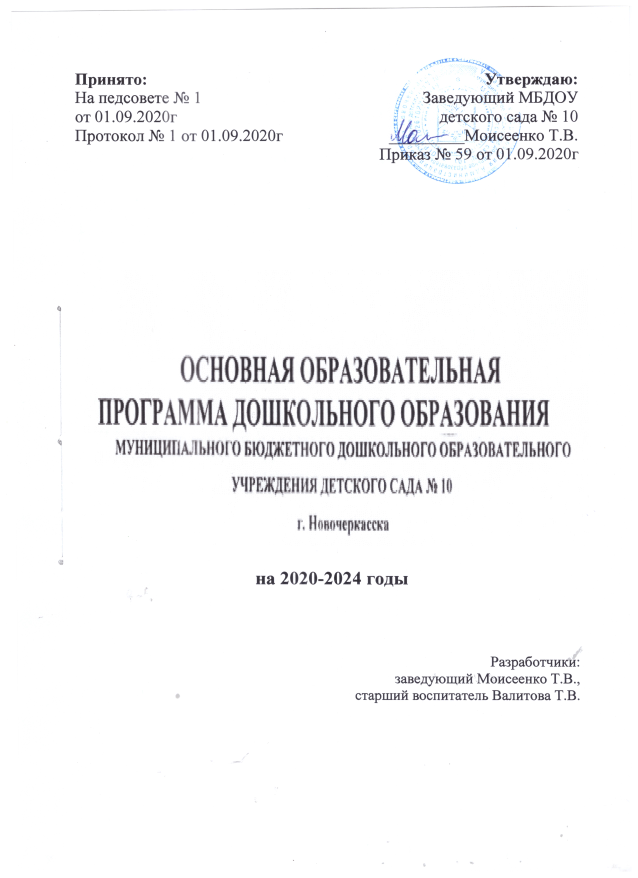 Содержание1.  Раздел — целевой……………………………………………………………..………………….…...31.1. Пояснительная записка…………………………………………………………………………..…...31.1.1 Цели и задачи реализации Программы………………………………………………………..…...41.1.2. Принципы и подходы к формированию программы ………………………………………….....6 1.1.3. Общая характеристика образовательного учреждения.……………… ………………...............71.1.4.  Значимые для разработки и реализации Программы характеристики особенностей развития детей……………………………………………………………………………………………..………….71.1.5. Возрастные особенности детей, имеющих нарушения речи…………..……………..……….….171.1.6. Планируемые результаты освоения образовательной программы………………………….…..18 1.1.6.1. Целевые ориентиры на этапе завершения раннего детства…………………………………....181.1.6.2. Целевые ориентиры на этапе завершения дошкольного образования………………………...181.1.6.3. Планируемые результаты освоения детьми основной образовательной программы………..19        1.7. Планируемые результаты освоения программы в соответствии с программой «Детство»…………………………………………………………………………………………………..241.8. Система оценки результатов освоения Программы………………………………………………..35   2. Раздел- содержательный …………………………………………………….....................................352.1. Описание образовательной деятельности в соответствии с направлениями развития ребенка,  представленными в 5 образовательных  областях……………………… ……...… …………………..352.1.1 образовательная область  «социально-коммуникативное развитие»……………………..…….362.1.2 образовательная область   «познавательное развитие»…………………………………..….… .642.1.3 образовательная область «речевое развитие»……………………………………………..……. 782.1.4 образовательная область «художественно-эстетическое развитие»…………………..………..892.1.5 образовательная область «физическое развитие»………………………………….…....……….1122.2. Описание вариативных форм, способов, методов и средств реализации программы с учетом возрастных и индивидуальных особенностей воспитанников, специфики их образовательных потребностей и интересов.  ……………………….................................................................................1222.3. Описание образовательной деятельности по профессиональной коррекции нарушений развития детей с фонетико-фонематическим недоразвитием речи…………………………………………..…1262.3.1. Освоение Программы детьми с ФФНР, их разностороннее развитие с учѐтом возрастных и индивидуальных особенностей и особых образовательных потребностей, социальной адаптации…………………………………………………………………………………………………1262.3.2. Взаимодействие учителя-логопеда и воспитателя в коррекционно-развивающей работе……………………………………………………………………………………………..............1282.3.3. Содержание коррекционной работы………………………………………..……………………1292.4. Часть, формируемая участниками образовательных отношений……………………………...…1352.4.1.Направления регионального компонента…………………………………...................................1352.4.2. Взаимодействие взрослых с детьми……………………………………………...………………1402.4.3. Взаимодействие ДОУ с семьями воспитанников……………………………………………….1412.4.4. Социальное партнёрство ДОУ …………………………………………......................................1422.5. Коррекционно-развивающая работа с детьми с ограниченными возможностями здоровья…………………………………………………………………………………………………..1443. Раздел — организационный………………………………………………………………………..1453.1. Психолого-педагогические условия, обеспечивающие развитие ребенка………………………1453.2. Организация предметно-пространственной среды для реализации программы………………..1463.3. Кадровые условия реализации Программы………………………………………………………..1493.4. Материально-техническое обеспечение Программы…………..…………………………………1493.5. Медицинское обслуживание и оздоровление детей………………………………………………1503.4. Организация питания воспитанников………………………………………………………...……1573.7. Планирование образовательной деятельности ……………………………………………………1573.8. Режим дня воспитанников…………………………………………………………………………..1623.9. Особенности традиционных событий, праздников, мероприятий…….........................................1703.10. Перечень литературных источников ……………………………………………………………..1731 Раздел — целевой 1.1. Пояснительная записка.	Образовательная программа МБДОУ детского сада № 10 является нормативным документом, разработанным на основе федеральных нормативных документов: Конституции Российской Федерации, Федерального закона «Об образовании в Российской Федерации» от 29.12.2012г   № 273-ФЗ, Федеральный закон от 29.12.2012 N 273-ФЗ (ред. от 31.07.2020) "Об образовании в Российской Федерации" (с изм. и доп., вступ. в силу с 01.09.2020), Приказа Министерства образования и науки РФ от 17 октября 2013 г. № 1155 «Об утверждении федерального государственного образовательного стандарта дошкольного образования» (зарегистрирован в Минюсте РФ 14 ноября 2013 г., № 30384), Постановления Главного государственного санитарного врача Российской Федерации от 15 мая 2013 г. № 26 «Об утверждении СанПиН 2.4.1.3049-13 “Санитарно-эпидемиологические требования к устройству, содержанию и организации режима работы дошкольных образовательных организаций”» (зарегистрировано в Минюсте России 29 мая 2013 г., № 28564), с изменениями, внесенными постановлениями Главного государственного санитарного врача Российской Федерации от 20.07.2015 N 28 "О внесении изменений в СанПиН 2.4.1.3049-13 "Санитарно-эпидемиологические требования к устройству, содержанию и организации режима работы дошкольных образовательных организаций" (зарегистрировано Минюстом России 03.08.2015, регистрационный N 38312), от 27.08.2015 N 41 "О внесении изменений в СанПиН 2.4.1.3049-13 "Санитарно-эпидемиологические требования к устройству, содержанию и организации режима работы дошкольных образовательных организаций" (зарегистрировано Минюстом России 04.09.2015, регистрационный N 38824). Постановления Правительства Российской Федерации от 5 августа 2013 г. № 662 «Об осуществлении мониторинга системы образования», Приказа Министерства образования и науки РФ от 30 августа 2013 г. № 1014 «Об утверждении Порядка организации и осуществления образовательной деятельности по основным общеобразовательным программам – образовательным программам дошкольного образования» (зарегистрирован в Минюсте России 26.09.2013, № 30038), Приказа Министерства образования и науки РФ от 14 июня 2013 г. № 462 «Об утверждении Порядка проведения самообследования образовательной организацией» (зарегистрирован в Минюсте РФ 27 июня 2013 г., № 28908), Устава МБДОУ детского сада № 10.Программа ДОУ разработана на основе Примерной основной образовательной программы  дошкольного  образования - одобренной решением федерального учебно-методического объединения по общему образованию (протокол от 20 мая 2015 г. № 2/15)Программа определяет цели, задачи, содержание, технологию и организацию образовательного процесса в условиях работы дошкольного учреждения по пятидневной рабочей недели с 7:00 до 19:00, т.е. 12 часового пребывания ребенка в детском саду, с выходными днями субботой и воскресенья.         Программа включает три основных раздела: целевой, содержательный и организационный, в каждом из которых отражается обязательная и формируемая часть. Обязательная часть программы составляет 60%  от ее общего объема; формируемая часть – не более 40%.        Содержание обязательной части Программы реализуется посредством примерной основной общеобразовательной программы дошкольного образования «Детство» под ред. Т.И. Бабаевой, А.Г. Гогоберидзе, обеспечивает развитие личности, мотивации и способностей детей в различных видах деятельности и охватывает следующие структурные единицы, представляющие определенные направления развития и образования детей (далее – образовательные области): социально-коммуникативное развитие, познавательное развитие, речевое развитие, художественно – эстетическое развитие, физическое развитие. Кроме того, при разработке Программы  ДОУ учитывались принципы и подходы ее формирования, основанные на основных положениях Программы «Детство», которые определяют содержание и организацию образовательного процесса для дошкольников,   направленные на формирование общей культуры, развитие физических, интеллектуальных и личностных качеств, формирование предпосылок учебной деятельности, обеспечивающих социальную успешность, сохранение и укрепление здоровья детей дошкольного возраста, коррекцию недостатков в физическом и (или) психическом развитии детей.                Содержание формируемой части программы раскрывает региональный компонент  содержания дошкольного образования, который реализуется на основе программы по ознакомлению детей с Донским краем «Донской подсолнушек» под редакцией Г.Н. Калайтановой, Т.И. Агуреевой, автор Г.Ю. Цветкова. И включает в себя инновационную деятельность педагогов ДОУ по использованию технологии проектного обучения.  В соответствии с Приказом Управления образования Администрации города Новочеркасска  от 24.06.2014 № 385  «О присвоении статуса дошкольное образовательное учреждение – муниципальная опорная площадка» в целях совершенствования деятельности дошкольных образовательных учреждений с 1 сентября 2014 года   наш детский сад является опорной площадкой по теме: «Организация совместной творческой деятельности взрослых  и детей по приобщению к  культурным традициям  Донского края». В ходе проектной деятельности педагогами создаются психолого-педагогические условия, обеспечивающие развитие каждого ребенка: -  интеграция различных видов детской деятельности; - подготовка каждым ребенком на основе содержания образовательного проекта конкретного продукта как успешно достигнутого результата индивидуальной или коллективной деятельности (результат в форме макета, книги, газеты, выставки и т.д.); - создание развивающей предметно-пространственной среды, позволяющей ребенку проявить собственную активность; - уважение личности каждого ребенка, формирование его положительной самооценки..Содержание программы обеспечивает развитие личности, мотивации и способностей детей в различных видах деятельности и охватывает следующие структурные единицы, представляющие определенные направления развития и образования детей (далее - образовательные области):социально-коммуникативное развитие;познавательное развитие;речевое развитие;художественно-эстетическое развитие;физическое развитие.        Цели и задачи, которые определены в программе детского сада, соответствуют нашим представлениям об основных направлениях модернизации системы дошкольного образования, обеспечивают новое качественное состояние воспитательного процесса.1.1.1. Цели и задачи реализации программы :охрана и укрепление физического и психического здоровья детей, в том числе их эмоционального благополучия;обеспечение равных возможностей для полноценного развития каждого ребёнка в период дошкольного детства независимо от места проживания, пола, нации, языка, социального статуса, психофизиологических и других особенностей (в том числе ограниченных возможностей здоровья);обеспечение преемственности целей, задач и содержания образования, реализуемых в рамках образовательных программ различных уровней (далее – преемственность основных образовательных программ дошкольного и начального общего образования);создание благоприятных условий развития детей в соответствии с их возрастными и индивидуальными особенностями и склонностями, развитие способностей и творческого потенциала каждого ребёнка как субъекта отношений с самим собой, другими детьми, взрослыми и миром;объединение обучения и воспитания в целостный образовательный процесс на основе духовно-нравственных и социокультурных ценностей и принятых в обществе правил и норм поведения в интересах человека, семьи, общества;формирование общей культуры личности детей, в том числе ценностей здорового образа жизни, развитие их социальных, нравственных, эстетических, интеллектуальных, физических качеств, инициативности, самостоятельности и ответственности ребёнка, формирование предпосылок учебной деятельности; обеспечение вариативности и разнообразия содержания Программы организационных форм дошкольного образования, возможности формирования Программ различной направленности с учётом образовательных потребностей, способностей и состояния здоровья детей; формирование социокультурной среды, соответствующей возрастным, индивидуальным, психологическим и физиологическим особенностям детей; обеспечение психолого-педагогической поддержки семьи и повышение компетентности родителей (законных представителей) в вопросах развития и образования, охраны и укрепления здоровья детей.Реализация образовательных задач предполагается в определенных видах деятельности. Это: Игровая деятельность (включая сюжетно-ролевую игру как ведущую деятельность детей дошкольного возраста, а также игру с правилами и другие виды игры);Коммуникативная (общение и взаимодействие со взрослыми и сверстниками);Познавательно-исследовательская (исследования объектов окружающего мира и экспериментирования с ними;  Восприятие художественной литературы и фольклора;Самообслуживание и элементарный бытовой труд (в помещении и на улице);Конструирование из разного материала, включая конструкторы, модули, бумагу, природный и иной материал;Изобразительная (рисования, лепки, аппликации);Музыкальная (восприятие и понимание смысла музыкальных произведений, пение, музыкально-ритмические движения, игры на детских музыкальных инструментах);Двигательная (овладение основными движениями) активность ребенка.Для успешной реализации Программы должны быть обеспечены следующие психолого-педагогические условия: Уважение педагогов к человеческому достоинству воспитанников, формирование и поддержка их положительной самооценки, уверенности в собственных возможностях и способностях;Использование в образовательном процессе форм и методов работы с детьми, соответствующих их возрастным и индивидуальным особенностям (недопустимость, как искусственного ускорения, так и искусственного замедления развития детей);Построение образовательного процесса на основе взаимодействия взрослых с детьми, ориентированного на интересы и возможности каждого ребёнка и учитывающего социальную ситуацию его развития;Поддержка педагогами положительного, доброжелательного отношения детей друг к другу и взаимодействия детей друг с другом в разных видах деятельности; Поддержка инициативы и самостоятельности детей в специфических для них видах деятельности;Возможность выбора детьми материалов, видов активности, участников совместной деятельности и общения;Защита детей от всех форм физического и психического насилия Поддержка ДОУ и педагогами родителей дошкольников в воспитании детей, охране и укреплении их здоровья, вовлечение семей воспитанников непосредственно в образовательный процесс.Разработанная программа предусматривает включение воспитанников в процесс ознакомления с региональными особенностями Донского края с целью развития духовно-нравственной культуры ребенка, формирования ценностных ориентаций средствами традиционной казачьей  культуры родного края1.1.2. Принципы и подходы к формированию программы Принципиальные основы программы включают ряд подходов.       Деятельностный подход, позволяющий детям через участие в различных видах деятельности раскрыть свои природные задатки и способности. При этом ребенок не пассивно усваивает культурные нормы поведения и действия, а активно участвует в их построении, доводя до уровня поступка.     Комплексный подход, обеспечивающий развитие детей во всех пяти взаимодополняющих образовательных областях. Образовательный процесс основывается на следующих принципах, которые учитываются в обучении, воспитании детей и в оформлении развивающей среды:    Принцип развивающего образования, целью которого является развитие ребенка. Развивающий характер образования реализуется через деятельность  каждого ребенка в зоне его ближайшего развития.   Сочетание принципа научной обоснованности и практической применимости. Содержание программы соответствует основным положениям возрастной психологии и дошкольной педагогики.   Принцип интеграции образовательных областей  -социально-коммуникативное развитие; -познавательное развитие; -речевое развитие; -художественно-эстетическое развитие; -физическое развитие в соответствии с возрастными возможностями и особенностями воспитанников, спецификой и возможностями образовательных областей;   Комплексно-тематический принцип построения образовательного процесса, ориентированный на объединение комплекса различных видов специфических детских деятельностей вокруг единой темы в тесной взаимосвязи и взаимозависимости с интеграцией детских деятельностей.    Принципы гуманизации, дифференциации и индивидуализации, непрерывности и системности образования. Отражение принципа гуманизации в образовательной программе означает: признание уникальности и неповторимости личности каждого ребенка; признание неограниченных возможностей развития личного потенциала каждого ребенка; уважение к личности ребенка со стороны всех участников образовательного процесса. Дифференциация и индивидуализация воспитания и обучения обеспечивает развитие ребенка в соответствии с его склонностями, интересами и возможностями. Осуществляется этот принцип через создание условий для воспитания и обучения каждого ребенка с учетом индивидуальных особенностей его развития.   Принцип вариативности – у детей формируется умение в простейших и сложных ситуациях делать самостоятельный выбор на основе согласованных правил.   Принцип творчества ориентирует на приобретение детьми в ходе игры и любого вида деятельности собственного опыта творческой деятельности.   Принцип природосообразности обеспечивает формирование поло-ролевого поведения в детском сообществе и жизнедеятельности.   Принцип культуросообразности, выстраивающий содержание программы, направлен на последовательное усвоение национально-культурных традиций и разработку на этой основе ценностных ориентаций и смыслов в процессе приобщения к миру Донского края и родного города.1.1.3. Общая характеристика образовательного учреждения.Муниципальное бюджетное дошкольное образовательное учреждение детский сад №10 располагается по адресу: 346400, Ростовская область, г. Новочеркасск ул. Комитетская,87; тел. 8 (8635)-24-01-75.Полное наименование учреждения: муниципальное бюджетное дошкольное образовательное учреждение детский сад № 10 г. Новочеркасска Ростовской областиСокращённое наименование учреждения: МБДОУ детский сад №10Лицензия на право осуществления образовательной деятельности:№ 5652 от 2 сентября 2015г. Юридический адрес МБДОУ детский сад № 10: 346400, г. Новочеркасск Ростовской области, ул.Комитетская,87 Тел.8(86352)24-01-75E-mail:sad10@list.ruОфициальный сайт: sad10.novoch-deti@mail.ru.                                                                                                                                                                                             Муниципальное задание на 01.09.2020 г. -  85 детей.                                                               В ДОУ с 1.09.2020г. будут функционировать 4 возрастные группы: 2 младшая группа  – с 3 - до 4 лет. Средняя группа компенсирующей направленности для детей с нарушениями речи – с 4 до 5 летСтаршая группа  -  с 5 – до 6–и лет. Подготовительная группа компенсирующей направленности для детей с нарушениями речи – с 6 – до 7 лет.  Сведения о квалификации педагогических кадров. Образовательный процесс в ДОУ осуществляют 11 педагогов, из них: старший воспитатель,   педагог-психолог (совместитель),учитель-логопед (совместитель),музыкальный руководитель;7 воспитателей. 1.1.4.  Значимые для разработки и реализации Программы характеристики особенностей развития детей. Младенчество и ранний возраст. Период раннего детства имеет ряд качественных физиологических и психических особенностей, которые требуют создания специальных условий для развития детей этого возраста. Помимо того, что период раннего детства один из самых насыщенных в познавательном аспекте из всех возрастных периодов, в настоящее время наблюдается заметная акселерация развития, которая отражается на результатах развития детей раннего возраста. Многие дети имеют более высокие показатели уже к моменту рождения, раньше начинаются процессы прорезывания зубов, хождения, говорения. Опережающим отмечается и социальное развитие. Значительно раньше отмечается кризис трёх лет. Повышенная ранимость организма ребенка, недостаточная морфологическая и функциональная зрелость органов и систем (быстрый темп развития осуществляется на весьма неблагоприятном фоне – при незрелости психофизиологических функций организма, а это повышает ранимость).  Малыши в большей степени подвержены заболеваниям из-за несовершенства деятельности внутренних органов, высокого уровня утомляемости, им трудно переключится с одной деятельности на другую, соответственно доминантой становится процесс возбуждения и как следствие - неустойчивое эмоциональное состояние. Взаимосвязь физического и психического развития – это общая закономерность, присущая любому возрасту, но в раннем детстве она проявляется особенно ярко, потому что в этот период происходит становление всех функций организма.   Именно в раннем детстве учеными отмечается наиболее прочная связь и зависимость умственного и социального развития от физического состояния и настроения ребенка (например: ухудшение здоровья отражается на отношении к окружающему; снижается восприимчивость, притупляется ориентировочная реакция, дети теряют приобретенные умения: речевые, двигательные, социальные). Яркая специфика психофизиологических и индивидуальных различий (особенно в раннем возрасте важно учитывать индивидуальные, психофизиологические различия – уровень активности, регулярность биоритмов, степень комфортности при адаптации любого вида; настроение, интенсивность реакций, порог чувствительности, отвлекаемость, упорство и внимание).  Этому возрасту свойственно удовлетворение ребёнком естественных психофизиологических потребностей:  - сенсомоторной потребности;  - потребность в эмоциональном контакте;  - потребности во взаимодействии и общении со взрослыми: (контактное общение в 2-3 мес.; познавательное общение в 3-10 мес.;  вербально-невербальное в 10 мес.-1,5 года;   игровое и деловое общение в 1,5 года-3 года).  Специфичностью проявления нервных процессов у ребенка - это легкость выработки условных рефлексов, но при этом же сложность их изменения; повышенная эмоциональная возбудимость;  сложность переключения процессов возбуждения и торможения; повышенная эмоциональная утомляемость.  Развитие детей раннего возраста имеет свою неповторимую специфику, что выражается, в тесной взаимосвязи физиологических и психологических компонентов. На третьем году жизни ребенок вырастает в среднем на 7—8 см, прибавка в весе составляет 2—2,5 кг. Дети активно овладевают разнообразными движениями. Растущие двигательные возможности позволяют детям более активно знакомиться с окружающим миром, познавать свойства и качества предметов, осваивать новые способы действий. Но при этом малыши еще не способны постоянно контролировать свои движения. Поэтому педагогам необходимо проявлять повышенное внимание к действиям детей, оберегать их от неосторожных движений, приучать к безопасному поведению в среде сверстников. Организм младших дошкольников недостаточно окреп. Дети легко подвергаются инфекциям. Особенно часто страдают их верхние дыхательные пути, так как объем легких ребенка пока небольшой, и малыш вынужден делать частые вдохи и выдохи.  Эти особенности детей воспитателю надо постоянно иметь в виду: следить за чистотой воздуха в помещении, за правильным дыханием детей (через нос, а не ртом) на прогулке, во время ходьбы и подвижных игр.   В младшем возрасте интенсивно развиваются структуры и функции головного мозга ребенка, что расширяет его возможности в познании окружающего мира. Для детей этого возраста характерно наглядно-действенное и наглядно-образное мышление. Дети «мыслят руками»: не столько размышляют, сколько непосредственно действуют. Чем более разнообразно использует ребенок способы чувственного познания, тем полнее его восприятие, тоньше ощущения, ярче эмоции, а значит, тем отчетливее становятся его представления о мире и успешнее деятельность.  На третьем году жизни заметно возрастает речевая активность детей, они начинают проявлять живой интерес к слову. Это обнаруживается в детских высказываниях и вопросах, а также в игре словами. Малыши изменяют слова, придумывают новые, которых нет в речи взрослых; идет быстрое освоение грамматических форм. Под влиянием общения со взрослыми, речевых игр и упражнений к трем годам ребенок начинает успешно использовать простые и распространенные предложения, воспроизводить небольшие стишки и потешки, отвечать на вопросы. Своевременное развитие речи имеет огромное значение для умственного и социального развития дошкольников. Общение детей с воспитателем постоянно обогащается и развивается. Это и эмоциональное общение (обмен положительными эмоциями), и деловое, сопровождающее совместную деятельность взрослого и ребенка, а кроме того, познавательное общение. Дети могут спокойно, не мешая друг другу, играть рядом, объединяться в игре с общей игрушкой, развивать несложный игровой сюжет из нескольких взаимосвязанных по смыслу эпизодов, выполнять вместе простые поручения.  Психолого-педагогическая характеристика особенностей развития детей младшего дошкольного возраста.  Ребенок 3-4 лет характеризуется активностью, неутомимостью, он постоянно готов к деятельности. Ребёнок может гордиться результатами своей деятельности, критически оценивать результаты своего труда. Формируется способность к целеполаганию: ребенок может представить результат своей деятельности, сравнить с образцом.В эмоциональном плане сохраняются те же тенденции, что и на предыдущем этапе. Характерны резкие перепады настроения. Эмоциональное состояние продолжает зависеть от физического комфорта. На настроение начинают влиять взаимоотношения со сверстниками и взрослыми, поэтому характеристики, которые ребенок дает другим людям, очень субъективны.  И все же эмоционально здоровому дошкольнику присущ оптимизм.Особенности психических процессов: памяти, мышления и т. д.Восприятие ребенка приобретает способность более полно отражать окружающую действительность.Развивается мышление. Если раньше ребенок переходит от действий с конкретными предметами, к действию с предметами в уме. Появляются мыслительные операции.Как такового творческого воображения еще нет. Ребенку присуще воссоздающее воображение, то есть ребенок способен лишь воссоздавать образы, почерпнутые из сказок и рассказов взрослого. Воображение складывается из опыта, приобретенного ребенком, поэтому необходимо читать ему больше сказок, рассказов, побуждать к играм с различными предметами. Для детей этого возраста характерно смешение элементов реального и сказочного. Фантастические образы, возникающие у малыша, эмоционально насыщены и реальны для него. «Поэтому, если ваш ребенок фантазирует – это нормально для данного возраста».Память в этом возрасте непроизвольная. Преобладает узнавание, а не запоминание. Хорошо запоминается только то, что было непосредственно связано с его деятельностью, было интересно и эмоционально окрашено.В 3-4 года у детей продолжают усваиваться и совершенствоваться правила взаимоотношений в группе сверстников.Ребенок неспособен длительное время удерживать свое внимание на каком-то одном предмете, он быстро переключается с одной деятельности на другу. «Поэтому, если ваш ребенок подвижен, не сидит на месте, все время норовит куда-нибудь залезь – значит он здоров!Психолого-педагогическая характеристика особенностей развития детей среднего дошкольного возраста.       Дети 4–5 лет всё ещё не осознают социальные нормы и правила поведения, однако у них уже начинают складываться обобщённые представления о том, как надо и не надо себя вести. Как правило, к пяти годам дети без напоминания взрослого здороваются и прощаются, говорят «спасибо» и «пожалуйста», не перебивают взрослого, вежливо обращаются к нему. Кроме того, они могут по собственной инициативе убирать игрушки, выполнять простые трудовые обязанности, доводить дело до конца. В этом возрасте у детей появляются представления о том, как положено себя вести девочкам, и как — мальчикам. Дети хорошо выделяют несоответствие нормам и правилам не только в поведении другого, но и в своём собственном. Таким образом, поведение ребёнка 4—5 лет не столь импульсивно и непосредственно, как в 3—4 года, хотя в некоторых ситуациях ему всё ещё требуется напоминание взрослого или сверстников о необходимости придерживаться тех или иных норм и правил.     В этом возрасте детьми хорошо освоен алгоритм процессов умывания, одевания, купания, приёма пищи, уборки помещения. Дошкольники знают и используют по назначению атрибуты, сопровождающие эти процессы: мыло, полотенце, носовой платок, салфетку, столовые приборы. Уровень освоения культурно-гигиенических навыков таков, что дети свободно переносят их в сюжетно-ролевую игру.     К 4—5 годам ребёнок способен элементарно охарактеризовать своё самочувствие, привлечь внимание взрослого в случае недомогания.  Дети имеют дифференцированное представление о собственной гендерной принадлежности, аргументируют её по ряду признаков («Я мальчик, я ношу брючки, а не платьица, у меня короткая причёска»). К пяти годам дети имеют представления об особенностях наиболее распространённых мужских и женских профессий, о видах отдыха, специфике поведения в общении с другими людьми, об отдельных женских и мужских качествах.      К четырем годам основные трудности в поведении и общении ребёнка с окружающими, которые были связаны с кризисом трех лет (упрямство, строптивость, конфликтность и др.), постепенно уходят в прошлое, и любознательный ребенок активно осваивает окружающий его мир предметов и вещей, мир человеческих отношений. Лучше всего это удается детям в игре. Дети 4—5 лет продолжают проигрывать действия с предметами, но теперь внешняя последовательность этих действий уже соответствует реальной действительности: ребёнок сначала режет хлеб и только потом ставит его на стол перед куклами (в раннем и в самом начале дошкольного возраста последовательность действий не имела для игры такого значения). В игре дети называют свои роли, понимают условность принятых ролей. Происходит разделение игровых и реальных взаимоотношений. В 4—5 лет сверстники становятся для ребёнка более привлекательными и предпочитаемыми партнёрами по игре, чем взрослый.     В возрасте от 4 до 5 лет продолжается усвоение детьми общепринятых сенсорных эталонов, овладение способами их использования и совершенствование обследования предметов. К пяти годам дети, как правило, уже хорошо владеют представлениями об основных цветах, геометрических формах и отношениях величин. Ребёнок уже может произвольно наблюдать, рассматривать и искать предметы в окружающем его пространстве. Восприятие в этом возрасте постепенно становится осмысленным, целенаправленным и анализирующим.      В среднем дошкольном возрасте связь мышления и действий сохраняется, но уже не является такой непосредственной, как раньше. Во многих случаях не требуется практического манипулирования с объектом, но во всех случаях ребёнку необходимо отчётливо воспринимать и наглядно представлять этот объект. Внимание становится всё более устойчивым, в отличие от возраста трех лет (если ребёнок пошёл за мячом, то уже не будет отвлекаться на другие интересные предметы). Важным показателем развития внимания является то, что к пяти годам появляется действие по правилу — первый необходимый элемент произвольного внимания. Именно в этом возрасте дети начинают активно играть в игры с правилами: настольные (лото, детское домино) и подвижные (прятки, салочки). В среднем дошкольном возрасте интенсивно развивается память ребёнка. В 5 лет он может запомнить уже 5—6 предметов (из 10—15), изображённых на предъявляемых ему картинках.     В возрасте 4—5 лет преобладает репродуктивное воображение, воссоздающее образы, которые описываются в стихах, рассказах взрослого, встречаются в мультфильмах и т.д. Элементы продуктивного воображения начинают складываться в игре, рисовании, конструировании.     В этом возрасте происходит развитие инициативности и самостоятельности ребенка в общении со взрослыми и сверстниками. Дети продолжают сотрудничать со взрослыми в практических делах (совместные игры, поручения), наряду с этим активно стремятся к интеллектуальному общению, что проявляется в многочисленных вопросах (почему? зачем? для чего?), стремлении получить от взрослого новую информацию познавательного характера.      Возможность устанавливать причинно-следственные связи отражается в детских ответах в форме сложноподчиненных предложений. У детей наблюдается потребность в уважении взрослых, их похвале, поэтому на замечания взрослых ребёнок пятого года жизни реагирует повышенной обидчивостью. Общение со сверстниками по-прежнему тесно переплетено с другими видами детской деятельности (игрой, трудом, продуктивной деятельностью), однако уже отмечаются и ситуации чистого общения.  Для поддержания сотрудничества, установления отношений в словаре детей появляются слова и выражения, отражающие нравственные представления: слова участия, сочувствия, сострадания. Стремясь привлечь внимание сверстника и удержать его в процессе речевого общения, ребёнок учится использовать средства интонационной речевой выразительности: регулировать силу голоса, интонацию, ритм, темп речи в зависимости от ситуации общения. В процессе общения со взрослыми дети используют правила речевого этикета: слова приветствия, прощания, благодарности, вежливой просьбы, утешения, сопереживания и сочувствия. Речь становится более связной и последовательной.     С нарастанием осознанности и произвольности поведения, постепенным усилением роли речи (взрослого и самого ребёнка) в управлении поведением ребенка становится возможным решение более сложных задач в области безопасности. Но при этом взрослому следует учитывать несформированность волевых процессов, зависимость поведения ребёнка от эмоций, доминирование эгоцентрической позиции в мышлении и поведении.      В художественной и продуктивной деятельности дети эмоционально откликаются на произведения музыкального и изобразительного искусства, художественную литературу, в которых с помощью образных средств переданы различные эмоциональные состояния людей, животных, сказочных персонажей. Дошкольники начинают более целостно воспринимать сюжеты и понимать образы.     Важным показателем развития ребёнка-дошкольника является изобразительная деятельность. К четырем годам круг изображаемых детьми предметов довольно широк. В рисунках появляются детали. Замысел детского рисунка может меняться по ходу изображения. Дети владеют простейшими техническими умениями и навыками. Конструирование начинает носить характер продуктивной деятельности: дети замысливают будущую конструкцию и осуществляют поиск способов её исполнения.    Психолого-педагогическая характеристика особенностей развития детей старшего дошкольного возраста (5-6 лет).      Старший дошкольный возраст играет особую роль в развитии ребенка: в этот период жизни начинают формироваться новые психологические механизмы деятельности и поведения.   Возраст 5 – 6 лет характеризуется активизацией ростового процесса: за год ребенок может вырасти на 7 - 10 см, изменяются пропорции тела. Совершенствуются движения, двигательный опыт детей расширяется, активно развиваются двигательные способности. Заметно улучшается координация и устойчивость равновесия, столь необходимые при выполнении большинства движений. При этом девочки имеют некоторое преимущество перед мальчиками.    Происходят большие изменения высшей нервной деятельности. В течение шестого года жизни совершенствуются основные нервные процессы – возбуждение и особенно торможение. Это благотворно сказывается на возможностях саморегуляции. Эмоциональные реакции в этом возрасте становятся более стабильными, уравновешенными.     Дети активно обращаются к правилам при регулировании своих взаимоотношений со сверстниками. Формируются социальные представления морального плана, старшие дошкольники уже отличают хорошие и плохие поступки, имеют представление о добре и зле и могут привести соответствующие конкретные примеры из личного опыта или литературы. В оценке поступков сверстников они достаточно категоричны и требовательны, в отношении собственного поведения более снисходительны и недостаточно объективны.     По своим характеристикам головной мозг шестилетнего ребенка приближается к показателям мозга взрослого человека – расширяются интеллектуальные возможности детей. Ребенок не только выявляет существенные признаки в предметах и явлениях, но и начинает устанавливать причинно-следственные связи между ними, пространственные, временные и другие отношения. Дети оперируют достаточным объемом временных представлений: утро – день – вечер - ночь; вчера – сегодня – завтра – раньше - позже; ориентируются в последовательности дней недели, времен года и месяцев, относящихся к каждому времени года. Довольно уверенно осваивают ориентацию в пространстве и на плоскости: слева - направо, вверху - внизу, впереди - сзади, близко - далеко, выше - ниже и т. д.      Расширяется общий кругозор детей. Интересы старших дошкольников постепенно выходят за рамки ближайшего окружения детского сада и семьи. Детей привлекает широкий социальный и природный мир, необычные события и факты. Их интересуют обитатели джунглей и океанов, космоса и далеких стран и многое другое. Старший дошкольник пытается самостоятельно осмыслить и объяснить полученную информацию. С пяти лет начинается настоящий расцвет идей «маленьких философов» о происхождении луны, солнца, звезд и прочего. Для объяснения детьми привлекаются знания, почерпнутые из фильмов и телевизионных программ: о космонавтах, луноходах, космических путешествиях, звездных войнах. Дети с живым интересом слушают истории из жизни родителей, бабушек и дедушек. Ознакомление с техникой, разнообразными видами труда, профессиями родителей обеспечивает дальнейшее вхождение ребенка в современный мир, приобщение к его ценностям. Под руководством педагога шестилетки включаются в поисковую деятельность, принимают и самостоятельно ставят познавательные задачи, выдвигают предположения о причинах и результатах наблюдаемых явлений, используют разные способы проверки; опыты, эвристические рассуждения, длительные сравнительные наблюдения, самостоятельно делают маленькие «открытия».     Старший дошкольный возраст играет особую роль в развитии ребенка: в этот период жизни начинают формироваться новые психологические механизмы деятельности и поведения.      Взрослым необходимо учитывать и поддерживать проявления индивидуальности в ребенке. Своим поведением воспитатель показывает примеры доброго, заботливого отношения к людям, он побуждает ребят замечать состояние сверстника (обижен, огорчен, скучает) и проявлять сочувствие, готовность помочь. Он привлекает внимание детей к внешним признакам выражения эмоционального и физического состояния людей, учит прочитывать эмоции, побуждает детей замечать эмоциональное состояние окружающих людей и сверстников (обижены, огорчены, скучают) и проявлять сочувствие и готовность помочь. Воспитатель специально создает в группе ситуации гуманистической направленности, побуждающие детей к проявлению заботы, внимания, помощи. Это обогащает нравственный опыт детей. Необходимо заложить основы личностной культуры: культуры чувств, общения, взаимодействия, привычки доброжелательного, приветливого отношения к людям, готовность  к проявлению сочувствия и заботы, стремление находить (с помощью воспитателя и самостоятельно) пути справедливого и гуманного разрешения возникающих проблем. Вместе с детьми можно сделать стенд или альбом, в котором поместить картинки, иллюстрирующие правила культуры поведения и общения. В случаях затруднения или конфликтов дети обращаются к «Правилам дружных ребят».     В старшем дошкольном возрасте значительно расширяется игровой опыт детей. Детям становится доступна вся игровая палитра: сюжетно- ролевые, режиссерские, театрализованные игры, игры с готовым содержанием и правилами, игровое экспериментирование, конструктивно- строительные и настольно-печатные игры, подвижные и музыкальные игры. Под влиянием широкого ознакомления с социальной действительностью и средств массовой информации в игровом репертуаре старших дошкольников появляются новые темы: «Музей», «Супермаркет», «Туристическое агентство», «Рекламное агентство», «Кафе „Теремок“», «Космическое путешествие», «Телешоу „Минута славы“, «Конкурс красоты» и др. Будущая школьная позиция получает отражение в играх на школьную тему. Постепенно игра становится интегративной деятельностью, которая тесно связана с разными видами детской деятельности — речевой, познавательной, коммуникативной, художественно-продуктивной, конструктивной и др. Для детей становится важен не только процесс игры, но и такой результат, как придуманный новый игровой сюжет, созданная игровая обстановка, возможность презентации продуктов своей деятельности (игрушек-самоделок, деталей костюмов и пр.).     В общении со сверстниками преобладают однополые контакты. Дети играют небольшими группами от двух до пяти человек. Иногда эти группы становятся постоянными по составу. Так появляются первые друзья — те, с кем у ребенка лучше всего достигаются взаимопонимание и взаимная симпатия. Дети становятся избирательны во взаимоотношениях и общении: у них есть постоянные партнеры по играм (хотя в течение года они могут и поменяться несколько раз), все более ярко проявляется предпочтение к определенным видам игр.     Определяются игровые интересы и предпочтения мальчиков и девочек. Дети самостоятельно создают игровое пространство, выстраивают сюжет и ход игры, распределяют роли. В совместной игре появляется потребность регулировать взаимоотношения со сверстниками, складываются нормы нравственного поведения, проявляются нравственные чувства. Формируется поведение, опосредованное образом другого человека. В результате взаимодействия и сравнения своего поведения с поведением сверстника у ребенка появляется возможность лучшего осознания самого себя, своего «Я». Более активно появляется интерес к сотрудничеству, к совместному решению общей задачи. Дети стремятся договариваться между собой для достижения конечной цели. Воспитателю необходимо помогать детям в освоении конкретных способов достижения взаимопонимания на основе учета интересов партнеров.    Интерес старших дошкольников к общению со взрослым не ослабевает. Дети активно стремятся привлечь к себе внимание взрослых, вовлечь в разговор. Детям хочется поделиться своими знаниями, впечатлениями, суждениями. Равноправное общение со взрослым поднимает ребенка в своих глазах, помогает почувствовать свое взросление и компетентность. Содержательное, разнообразное общение взрослых с детьми (познавательное, деловое, личностное) является важнейшим условием их полноценного развития. Необходимо постоянно поддерживать в детях ощущение взросления, растущих возможностей, вызывать стремление к решению новых, более сложных задач познания, общения, деятельности, вселять уверенность в своих силах. Одновременно важно развивать чувство ответственности за свои действия и поступки. В образовательном процессе формируются такие предпосылки учебной деятельности, как умение действовать по правилу, 10 замыслу, образцу, ориентироваться на способ действия, контрольно- оценочные умения.  Психолого-педагогическая характеристика особенностей развития детей старшего дошкольного возраста (6-7 лет).     Ребенок на пороге школы (6—7 лет) обладает устойчивыми социально- нравственными чувства и эмоциями, высоким самосознанием и осуществляет себя как субъект деятельности и поведения. Мотивационная сфера дошкольников 6—7 лет расширяется за счет развития таких социальных мотивов, как познавательные, просоциальные (побуждающие делать добро), самореализации. Поведение ребенка начинает регулироваться также его представлениями о том, что хорошо и что плохо. С развитием морально-нравственных представлений напрямую связана и возможность эмоционально оценивать свои поступки. Ребенок испытывает чувство удовлетворения, радости, когда поступает правильно, хорошо, и смущение, неловкость, когда нарушает правила, поступает плохо. Общая самооценка детей представляет собой глобальное, положительное недифференцированное отношение к себе, формирующееся под влиянием эмоционального отношения со стороны взрослых. К концу дошкольного возраста происходят существенные изменения в эмоциональной сфере. С одной стороны, у детей этого возраста более богатая эмоциональная жизнь, их эмоции глубоки и разнообразны по содержанию. С другой стороны, они более сдержанны и избирательны в эмоциональных проявлениях. К концу дошкольного возраста у них формируются обобщенные эмоциональные представления, что позволяет им предвосхищать последствия своих действий. Это существенно влияет на эффективность произвольной регуляции поведения — ребенок может не только отказаться от нежелательных действий или хорошо себя вести, но и выполнять неинтересное задание, если будет понимать, что полученные результаты принесут кому-то пользу, радость и т. п. Благодаря таким изменениям в эмоциональной сфере поведение дошкольника становится менее ситуативным и чаще выстраивается с учетом интересов и потребностей других людей. Сложнее и богаче по содержанию становится общение ребенка со взрослым. Дошкольник внимательно слушает рассказы родителей о том, что у них произошло на работе, живо интересуется тем, как они познакомились, при встрече с незнакомыми людьми часто спрашивает, где они живут, есть ли у них дети, кем они работают и т. п. Большую значимость для детей 6—7 лет приобретает общение между собой. Их избирательные отношения становятся устойчивыми, именно в этот период зарождается детская дружба. Дети продолжают активно сотрудничать, вместе с тем у них наблюдаются и конкурентные отношения — в общении и взаимодействии они стремятся в первую очередь проявить себя, привлечь внимание других к себе. Однако у них есть все возможности придать такому соперничеству продуктивный и конструктивный характер и избегать негативных форм поведения. К семи годам дети определяют перспективы взросления в соответствии с гендерной ролью, проявляют стремление к усвоению определенных способов поведения, ориентированных на выполнение будущих социальных ролей.     К 6—7 годам ребенок уверенно владеет культурой самообслуживания и культурой здоровья. В играх дети 6—7 лет способны отражать достаточно сложные социальные события — рождение ребенка, свадьба, праздник, война и др. В игре может быть несколько центров, в каждом из которых отражается та или иная сюжетная линия. Дети этого возраста могут по ходу игры брать на себя две роли, переходя от исполнения одной к исполнению другой. Они могут вступать во взаимодействие с несколькими партнерами по игре, исполняя как главную, так и подчиненную роль. Продолжается дальнейшее развитие моторики ребенка, наращивание и самостоятельное использование двигательного опыта. Расширяются представления о самом себе, своих физических возможностях, физическом облике. Совершенствуются ходьба, бег, шаги становятся равномерными, увеличивается их длина, появляется гармония в движениях рук и ног. Ребенок способен быстро перемещаться, ходить и бегать, держать правильную осанку. По собственной инициативе дети могут организовывать подвижные игры и простейшие соревнования со сверстниками.      В возрасте 6—7 лет происходит расширение и углубление представлений детей о форме, цвете, величине предметов. Ребенок уже целенаправленно, последовательно обследует внешние особенности предметов. При этом он ориентируется не на единичные признаки, а на весь комплекс (цвет, форма, величина и др.). К концу дошкольного возраста существенно увеличивается устойчивость непроизвольного внимания, что приводит к меньшей отвлекаемости детей. Сосредоточенность и длительность деятельности ребенка зависит от ее привлекательности для него. Внимание мальчиков менее устойчиво. В 6—7 лет у детей увеличивается объем памяти, что позволяет им непроизвольно запоминать достаточно большой объем информации. Девочек отличает больший объем и устойчивость памяти. Воображение детей данного возраста становится, с одной стороны, богаче и оригинальнее, а с другой — более логичным и последовательным, оно уже не похоже на стихийное фантазирование детей младших возрастов. Несмотря на то что увиденное или услышанное порой преобразуется детьми до неузнаваемости, в конечных продуктах их воображения четче прослеживаются объективные закономерности действительности. Так, например, даже в самых фантастических рассказах дети стараются установить причинно-следственные связи, в самых фантастических рисунках — передать перспективу. При придумывании сюжета игры, темы рисунка, историй и т. п. дети 6—7 лет не только удерживают первоначальный замысел, но могут обдумывать его до начала деятельности. В этом возрасте продолжается развитие наглядно-образного мышления, которое позволяет ребенку решать более сложные задачи с использованием обобщенных наглядных средств (схем, чертежей и пр.) и обобщенных представлений о свойствах различных предметов и явлений. Действия наглядно-образного мышления (например, при нахождении выхода из нарисованного лабиринта) ребенок этого возраста, как правило, совершает уже в уме, не прибегая к практическим предметным действиям даже в случаях затруднений. Возможность успешно совершать действия сериации и классификации во многом связана с тем, что на седьмом году жизни в процесс мышления все более активно включается речь. Использование ребенком (вслед за взрослым) слова для обозначения существенных признаков предметов и явлений приводит к появлению первых понятий. Речевые умения детей позволяют полноценно общаться с разным контингентом людей (взрослыми и сверстниками, знакомыми и незнакомыми). Дети не только правильно произносят, но и хорошо различают фонемы (звуки) и слова. Овладение морфологической системой языка позволяет им успешно образовывать достаточно сложные грамматические формы существительных, прилагательных, глаголов. В своей речи старший дошкольник все чаще использует сложные предложения (с сочинительными и подчинительными связями). В 6—7 лет увеличивается словарный запас. В процессе диалога ребенок старается исчерпывающе ответить на вопросы, сам задает вопросы, понятные собеседнику, согласует свои реплики с репликами других. Активно развивается и другая форма речи — монологическая. Дети могут последовательно и связно пересказывать или рассказывать. Важнейшим итогом развития речи на протяжении всего дошкольного детства является то, что к концу этого периода речь становится подлинным средством как общения, так и познавательной деятельности, а также планирования и регуляции поведения. К концу дошкольного детства ребенок формируется как будущий самостоятельный читатель. Тяга к книге, ее содержательной, эстетической и формальной сторонам — важнейший итог развития дошкольника-читателя.       Музыкально-художественная деятельность характеризуется большой самостоятельностью. Развитие познавательных интересов приводит к стремлению получить знания о видах и жанрах искусства (история создания музыкальных шедевров, жизнь и творчество композиторов и исполнителей). Дошкольники начинают проявлять интерес к посещению театров, понимать ценность произведений музыкального искусства. В продуктивной деятельности дети знают, что хотят изобразить, и могут целенаправленно следовать к своей цели, преодолевая препятствия и не отказываясь от своего замысла, который теперь становится опережающим. Они способны изображать все, что вызывает у них интерес. Созданные изображения становятся похожи на реальный предмет, узнаваемы и включают множество деталей. Совершенствуется и усложняется техника рисования, лепки, аппликации. Дети способны конструировать по схеме, фотографиям, заданным условиям, собственному замыслу постройки из разнообразного строительного материала, дополняя их архитектурными деталями; делать игрушки путем складывания бумаги в разных направлениях; создавать фигурки людей, животных, героев литературных произведений из природного материала. Наиболее важным достижением детей в данной образовательной области является овладение композицией.  1.1.5. Возрастные особенности детей, имеющих нарушения речи.     В группах компенсирующей направленности для детей с общим недоразвитием речи и фонетико-фонематическим недоразвитием речи с нормальным слухом и сохранным интеллектом представляет собой специфическое проявление речевой аномалии, при которой нарушено или отстает от нормы формирования основных компонентов речевой системы: лексики, грамматики, фонетики. При этом типичными являются отклонения в смысловой и произносительной сторонах речи. Дети могут относительно свободно общаться с окружающими, но нуждаются в постоянной помощи взрослых, вносящих в их речь соответствующие пояснения. Отмечаются ошибки в передаче слоговой структуры слов. Установлена определенная зависимость между характером ошибок слогового состава и состоянием фонематических или артикуляционных возможностей ребенка.   Фонематическое недоразвитие проявляется в основном, в несформированности процессов дифференциации звуков, отличающихся тонкими акустико-артикуляционными признаками. Иногда дети не различают и более контрастные звуки, что задерживает овладение звуковым анализом и синтезом.   Понимание речи детей приближается к низкой возрастной норме. Активный словарь в количественном отношении беднее, чем у сверстников с нормальной речью. Это проявляется при изучении предметного глагольного словаря и словаря признаков.    Преобладающим типом лексических ошибок является неправильное употребление слов в речевом контексте. Анализ словарного запаса детей позволяет выявить своеобразный характер их лексических ошибок. В словаре мало обобщающих понятий, редко используются антонимы, отсутствуют синонимы.    Недостаточная ориентировка в звуковой форме слова отрицательно влияет на усвоение морфологической системы родного языка. Дети затрудняются в образовании существительных с помощью уменьшительно-ласкательных суффиксов некоторых прилагательных. Много ошибок допускают при употреблении приставочных глаголов.    Отмеченные недостатки в употреблении лексики, грамматики, звукопроизношения с наибольшей отчетливостью проявляются в различных формах монологической речи. Правильно понимая логическую взаимосвязь событий, дети ограничиваются лишь перечислением действий. При пересказе дети ошибаются в передаче логической последовательности, пропускают отдельные звенья, «теряют» действующих лиц. Трудности в овладении детьми словарным запасом и грамматическим строем родного языка тормозят процесс развития связной речи. В соответствии с принципами рассматривания речевых нарушений во взаимосвязи речи с другими сторонами психического развития. Для детей с общим недоразвитием речи характерен низкий уровень развития основных свойств внимания. Речевое отставание отрицательно сказывается на развитии памяти. При относительно сохранной смысловой, логической  памяти  у таких детей снижена вербальная память и продуктивность запоминания. Детям с недоразвитием речи наряду с общей соматической ослабленностью и замедленным развитием локомоторных функций присуще некоторое  отставание в развитии двигательной сферы. У значительной части детей двигательная недостаточность выражается  в виде плохой координации сложных движений, неуверенности в воспроизведении двигательного задания по пространственно-временным параметрам, нарушают последовательность элементов действия, опускают его составные части. У детей с общим недоразвитием речи наблюдаются особенности в формировании мелкой моторики рук. Это проявляется в недостаточной координации пальцев рук. Характеристика речи детей с ФФНР и ФНР подробно описана в учебном издании «Коррекция нарушений речи. Программы дошкольных образовательных учреждений компенсирующего вида для детей с нарушениями речи», автор-составитель сборника Г.В.Чиркина, Издательство «Просвещение», Москва, 2008, с. 46, страница 8.1.1.6. Планируемые результаты освоения образовательной программы.       Требования Стандарта к результатам освоения Программы представлены в виде целевых ориентиров дошкольного образования, которые представляют собой социально-нормативные возрастные характеристики возможных достижений ребенка на этапе завершения уровня дошкольного образования. К целевым ориентирам дошкольного образования относятся следующие социально-нормативные возрастные характеристики возможных достижений ребенка. 1.1.6.1. Целевые ориентиры на этапе завершения раннего детства:  Ребенок интересуется окружающими предметами, активно действует с ними, исследует их свойства, экспериментирует. Использует специфические, культурно фиксированные предметные действия, знает назначение бытовых предметов (ложки, расчески, карандаша и пр.) и умеет пользоваться ими. Проявляет настойчивость в достижении результата своих действий.  Стремится к общению и воспринимает смыслы в различных ситуациях общения со взрослыми, активно подражает им в движениях и действиях, умеет действовать согласованно. Владеет активной и пассивной речью: понимает речь взрослых, может обращаться с вопросами и просьбами, знает названия окружающих предметов и игрушек. Проявляет интерес к сверстникам; наблюдает за их действиями и подражает им.  Взаимодействие с ровесниками окрашено яркими эмоциями.  В короткой игре воспроизводит действия взрослого, впервые осуществляя игровые замещения. Проявляет самостоятельность в бытовых и игровых действиях. Владеет простейшими навыками самообслуживания. Любит слушать стихи, песни, короткие сказки, рассматривать картинки, двигаться под музыку. Проявляет живой эмоциональный отклик на эстетические впечатления. Охотно включается в продуктивные виды деятельности (изобразительную деятельность, конструирование и др.).  с удовольствием двигается – ходит, бегает в разных направлениях, стремится осваивать различные виды движения (подпрыгивание, лазанье, перешагивание и пр.).1.1.6.2. Целевые ориентиры на этапе завершения дошкольного образования: ребенок овладевает основными культурными способами деятельности, проявляет инициативу и самостоятельность в разных видах деятельности - игре, общении, познавательно-исследовательской деятельности, конструировании и др.; способен выбирать себе род занятий, участников по совместной деятельности; ребенок обладает установкой положительного отношения к миру, к разным видам труда, другим людям и самому себе, обладает чувством собственного достоинства; активно взаимодействует со сверстниками и взрослыми, участвует в совместных играх. Способен договариваться, учитывать интересы и чувства других, сопереживать неудачам и радоваться успехам других, адекватно проявляет свои чувства, в том числе чувство веры в себя, старается разрешать конфликты; ребенок обладает развитым воображением, которое реализуется в разных видах деятельности, и прежде всего в игре; ребенок владеет разными формами и видами игры, различает условную и реальную ситуации, умеет подчиняться разным правилам и социальным нормам; ребенок достаточно хорошо владеет устной речью, может выражать свои мысли и желания, может использовать речь для выражения своих мыслей, чувств и желаний, построения речевого высказывания в ситуации общения, может выделять звуки в словах, у ребенка складываются предпосылки грамотности; у ребенка развита крупная и мелкая моторика; он подвижен, вынослив, владеет основными движениями, может контролировать свои движения и управлять ими; ребенок способен к волевым усилиям, может следовать социальным нормам поведения и правилам в разных видах деятельности, во взаимоотношениях со взрослыми и сверстниками, может соблюдать правила безопасного поведения и личной гигиены; ребенок проявляет любознательность, задает вопросы взрослым и сверстникам, интересуется причинно-следственными связями, пытается самостоятельно придумывать объяснения явлениям природы и поступкам людей; склонен наблюдать, экспериментировать. Обладает начальными знаниями о себе, о природном и социальном мире, в котором он живет; знаком с произведениями детской литературы, обладает элементарными представлениями из области живой природы, естествознания, математики, истории и т.п.; ребенок способен к принятию собственных решений, опираясь на свои знания и умения в различных видах деятельности.  При реализации Программы может проводиться оценка индивидуального развития детей. Такая оценка производится педагогическим работником в рамках педагогической диагностики (оценки индивидуального развития детей дошкольного возраста, связанной с оценкой эффективности педагогических действий и лежащей в основе их дальнейшего планирования). Результаты педагогической диагностики (мониторинга) могут использоваться исключительно для решения следующих образовательных задач: 1) индивидуализации образования (в том числе поддержки ребенка, построения его образовательной траектории или профессиональной коррекции особенностей его развития); 2) оптимизации работы с группой детей. При необходимости используется психологическая диагностика развития детей (выявление и изучение индивидуально-психологических особенностей детей), которую проводят квалифицированные специалисты (педагоги-психологи, психологи). Участие ребенка в психологической диагностике допускается только с согласия его родителей (законных представителей). Результаты психологической диагностики могут использоваться для решения задач психологического сопровождения и проведения квалифицированной коррекции развития детей.  1.1.6.3. Планируемые результаты освоения детьми основной образовательной программы 4 годаФизическое развитиеРебенок уверенно или с небольшой помощью взрослого точно выполняет основные движения, общие развивающие упражнения, соблюдает нужное направление, основную форму и последовательность действий. Действует в соответствии с указанными в общем ритме и темпе, быстро реагирует на сигнал, может переключаться с одного движения на другое. С желанием включается и осваивает новые разнообразные движения, с большим удовольствием участвует в играх, старается соблюдать правила в подвижных играх.Ребенок соблюдает последовательность действий при мытье рук и самостоятельно их выполняет. Испытывает удовольствие от своего опрятного внешнего вида и неприятные чувства, если окружающие выглядят не аккуратно.  Умеет  пользоваться столовыми приборами, ест аккуратно, говорит «спасибо» после еды. Знаком со стихами о чистоте, опрятности. У ребёнка сформированы понятия  о предметах и действиях, связанных с выполнением гигиенических процессовСоциально-коммуникативное  развитиеРебенок владеет и осознает безопасные способы поведения в предметном мире, дифференцированное восприятие простейших трудовых процессов по созданию и преобразованию предметов.Игровые действия ребенка разнообразные и сюжетны; использует в игре предметы – заместители. В игре с воспитателем ребенок проявляет игровую инициативу, включается в игровой диалог. С интересом наблюдает и включается в игру со сверстниками, называет свою игровую роль, любимые игры, старается соблюдать правила знакомых игр. Ребенок проявляет активность в общении с окружающими, охотно включается в совместную деятельность. Спокойно играет рядом с детьми, а также вступает в общение по поводу игрушек, игровых действий, правильно реагирует на ярко выраженные эмоциональные состояния близких. Самостоятельно воспроизводит некоторые формы культурного поведения.  Сохраняет устойчивое жизнерадостное, активное настроение.  Ребенок правильно называет предметы ближайшего окружения, знает их назначение, с небольшой помощью взрослого выделяет части предметов и их назначение. Устанавливает связи между назначением предмета, его строением и материалом, из которого сделан предмет. С помощью вопросов взрослого может объяснить, почему предмет таков. По вопросам взрослого может рассказать о хорошо знакомых предметах, назвать.Самостоятельно, в правильной последовательности одевается, знает свой шкафчик, порядок складывания одежды, узнает свои вещи. Бережно относится к вещам. Игрушкам, замечает красоту убранной комнаты, выстиранной одежды. Бережно относится к результатам труда, проявляет чувство благородства к взрослым за заботу и работу.  Ребенок стремится самостоятельно выполнять определенные трудовые действия, по предложению воспитателя оказывает помощь.Познавательное развитиеРебенок самостоятельно и по просьбе взрослого различает и называет несколько объектов природы, выделяет их признаки, свойства. Под руководством взрослого обследует объекты, сравнивает их по отдельным отличительным признакам. Активно участвует в уходе за растениями и животными, проявляет бережное отношение к объектам природы. Ребенок называет форму предметов, геометрических фигур, группирует их, находит предметы по указанным свойствам. Правильно располагает предметы с целью сравнения по количеству, размеру. Допущенные ошибки при сравнении предметов исправляет по просьбе взрослого. Знает число до 5, поясняет последовательность действий, проявляет интерес к играм на видоизменение фигур, составление силуэтов.Речевое развитиеРебенок пользуется в речевом общении простыми и сложными предложениями. Пересказывает рассказы и сказки самостоятельно и по вопросам взрослого. Активно вступает в общение со сверстниками и взрослыми, но оно бывает затруднено из-за несовершенных   речевых форм. Слышит и интонационно выделяет звук в слове с помощью взрослого. С удовольствием конструирует из готовых геометрических форм. Знает конструктивные свойства геометрических объёмных форм – устойчивость, прочность, заменяемость деталей (при создании постройки).Ребенок легко включается в процесс восприятия, выслушивает произведения до конца. Охотно вступает в обсуждение произведения по вопросам взрослого. Содействует и эмоционально сопереживает героям произведения. Устанавливает простейшие связи в содержанииХудожественно-эстетическое развитиеРебенок проявляет интерес к восприятию предметов, произведений искусства, желание рассматривать их. Эмоционально отключается на красивое.  Видит некоторые средства выразительности (яркость, нарядность цвета, некоторые его оттенки), чувствует эмоциональную линию формы, линии. Владеет основными изобразительными и техническими навыками всех видов детской деятельности, обогащает образ некоторыми деталями, цветом, расположением. Умеет создавать яркий узор при помощи ритма и чередования элементов в рисунке и аппликации. С удовольствием лепит.Активен в элементарном музицировании. Владеет приемами игры в две ложки, на бубнах, на треугольнике. Хорошо интонирует большинство звуков, пение протяжно. Чисто интонирует заданную музыкальную фразу, поет знакомые песни. Проявляются первоначальные суждения и эмоциональные отклики на характер и настроение музыки.5 летФизическое развитиеРебенок владеет главными элементами техники большинства движений. Способен самостоятельно выполнить упражнения на основе предварительного показа, наблюдаются начатки переноса основных упражнений в самостоятельную деятельность. В играх активен, положительно относится ко всем предлагаемым и особенно новым упражнениям и играм. Осуществляет элементы контроля за действиями сверстников, замечает нарушения правил.Знает и выполняет последовательность действий в процессах умывания и одевания, правила поведения за столом и пользования столовыми приборами. Бережно относиться к вещам и игрушка, обращает внимание на неопрятность в одежде окружающих, осуждает неряшливость, пытается помочь сверстникамСоциально-коммуникативное  развитиеУ ребёнка сформировано общее представление о значении целостности живых организмов, в т.ч. человека. Воспитаны первичные навыки осторожного поведения в играх и поведения в природе. При небольшой помощи взрослого и самостоятельно воспроизводит ряд сюжетных логических эпизодов. Охотно отвечает на вопросы о любимых играх, называет себя в игровой роли, проявляет интерес к игровому взаимодействию, проявляет начатки творчества в создании игровой обстановки и развитии сюжета.  Внимателен к выполнению правил, активен в ролевом диалоге. Отражает в игре сюжеты литературных произведений, мультфильмов. Ребенок жизнерадостен и активен, охотно вступает в общение. Внимателен к оценке взрослых, стремится к положительным формам поведения, общаясь со сверстниками, проявляет умение понять их замыслы.  Замечает ярко выраженное эмоциональное состояние сверстника или близких, проявляет сочувствие, стремится к общению и сотрудничеству. Отрицательно оцененные со стороны взрослых действия старается не повторять.Ребенок различает виды труда людей на основе существенных признаков, обосновывает свои суждения с помощью взрослого. Составляет описательный рассказ о трудовом процессе, пользуясь предметно-схематической мебелью. Ребенок интересуется, кем работают близкие ему люди, чем заняты на работе. Охотно помогает старшим, с  уважением относится к труду взрослых. Ребенок охотно включается в коллективные формы трудовой деятельности, обычно выполняет роль помощника.Познавательное развитиеРебенок узнает и называет несколько растений (преимущественно деревьев и комнатных), некоторых зверей, птиц, рыб, ярких насекомых опираясь на отдельные признаки.  Безошибочно определяет животных живыми, основываясь при этом как на существенных, так и на несущественных признаках. Проявляет интерес к особенностям их жизни, радость от общения, сочувствие попавшим в беду; обнаруживает стремление оказывать помощь. Ребенок эмоционально откликается на красоту природы. Ребенок называет, различает, обобщает предметы по выделенным свойствам (все большие, все не круглые). Выполняет действия по группировке предметов, воссозданию фигур. Обобщает группы предметов по количеству, размеру, считает до 5-8 (10). Может объяснить, почему стало больше или меньше. Пытается применять известные ему способы действий в иной обстановке. При конструировании их готовых геометрических форм, тематического конструктора анализирует объект, умеет видоизменять его. Знаком с основными способами конструирования.Речевое развитиеРебенок активен в разговорном общении, отвечает на вопросы.  Грамматические ошибки в речи не часты, в звуковом отношении речь внятна, достаточно громка, эмоциональна. Помощь взрослого требуется ребенку при рассказе и составлении описательных рассказов. Ребенок владеет простым предложением, сложные предложения строит с помощью взрослого. Делает звуковой анализ коротких слов, при помощи взрослого анализирует более длинные слова. Различает гласные и согласнее, твердые и мягкие звуки с небольшой помощью взрослого, активно участвует в составлении предложений «живой модели».Имеет первичные представления о некоторых особенностях жанра. Впечатлителен, эмоционален при восприятии литературы.Художественно-эстетическое развитиеРебенок проявляет интерес и желание общаться с прекрасным в окружающем мире и произведениях искусства, испытывает от этого радость и удовольствие. Может с помощью вопросов взрослого общаться по поводу искусства, давая эмоционально-эстетическую оценку.  Различает некоторые жанры и виды изобразительного искусства и средства выразительности. Владеет техническими и изобразительными навыками и умениями. Может создавать выразительный образ, проявляя самостоятельность и активность, элементы творчества в выборе средств выразительности (цвет, материалы, построение изображения). Ребенок понимает структуру музыкального произведения и может с помощью взрослого установить связь между средствами выразительности и содержанием музыкального образа. Владеет элементарными вокально-хоровыми приемами в области сольмизации, чисто интонирует попевки в пределах знакомых интервалов. Движения выполняет ритмично, но по образцу. Накопленный на занятиях музыкальный опыт переносит в самостоятельную деятельность, делает попытки творческих импровизаций на инструментах, в движении, пении.6-7 летФизическое развитиеРебенок правильно выполняет большинство физических упражнений. Правильно оценивает движения сверстников, иногда замечает собственные ошибки. Понимает зависимость между качеством выполнения и результатом. Хорошо справляется с ролью водящего, правила не нарушает, интерес к физическим упражнениям стойкий, высокийРебенок самостоятелен в самообслуживании. Имеет правильные представления о здоровье, здоровом образе жизни, закаливании, занятиях спортом.Социально-коммуникативное развитие Ребенок знаком с правилами безопасного поведения, имеет представления о некоторых правилах ухода за больнымиРебенок охотно участвует в играх, разворачивая различные сюжеты. Участвует в создании игровой обстановки, называет свою роль и роли других участников игры. Действует в принятой роли, пытается передать не только систему действий, но и характер игрового персонала. Фантазирует, комбинирует реальное и фантастическое в игре, придумывает игры с продолжением, доброжелателен к сверстникам, проявляет интерес к замыслам других детей. Поведение и общение ребенка положительно направлены. Он имеет представление о правилах культуры поведения и выполняет их в привычной для него обстановке, но в новой обстановке нуждается в поддержке и помощи взрослого. В общении стремится к согласованным действиям, осуществляет элементарный самоконтроль. Внимателен к эмоциональному состоянию других, проявляет сочувствие. Ребенок правильно выбирает предметы и материалы для самостоятельной деятельности, исходя из их качеств и свойств. Вычленяет существенные родовые признаки и осуществляет группировку предметовУ ребенка сформированы основы культуры труда, труд результативен. Ребенок имеет представление о значимости разных профессий, устанавливает связи между разными видами труда, понимает значение использования техники, современных машин и механизмов в труде, осознает значение денег и рекламы. Может объяснить, чем заняты родители, в чем ценность их труда; имеет элементарное представление о семейном бюджете. Интерес к труду взрослых устойчив.Познавательное развитиеРебенок различает большое число объектов природы, вычленяет характерные и, под руководством взрослого, существенные признаки. Знает признаки живого. Устанавливает частые и некоторые общие связи. Умеет сравнивать объекты по признакам различия и сходства. Не всегда замечает негативное отношение к природе других детей. Использует известные способы наблюдения для познания закономерностей природы. Ребенок  осуществляет классификацию по одному – двум свойствам, самостоятельно выделяет признак (основание), по которому можно классифицировать; считает, измеряет, сравнивает числа. С помощью воспитателя выражает в речи логические связи, предполагаемые изменения в группах предметов, величин. Проявляет инициативу, творчество, интерес к решению задач на преобразование, комбинаторику, оказывает помощь сверстнику. Конструирует из готовых геометрических форм, пользуясь схемой, моделями, фотографиями, по заданным условиям. Владеет некоторыми способами работы с инструментами при конструировании из природного и бросового материала. Владеет первичными навыками конструирования из бумаги по типу оригами.Речевое развитиеРебенок самостоятельно и при помощи взрослых и сверстников может исправлять логические ошибки, допущенные им в рассказе.  Проявляет интерес к речевому общению со взрослыми и сверстниками. В построении предложений не затрудняется, грамматические ошибки редки. Аргументирует суждения и пользуется формой речи – доказательства с помощью взрослого. Речь чистая, правильная, ребенок может испытывать затруднения в произношении отдельных звуков, регулирует силу голоса, но выразительность речи недостаточна. Самостоятельно производит анализ четырех звуковых   слов.Ребенок способен устанавливать наиболее существенные связи в текстах с динамичным содержанием, но испытывает затруднения при слушании познавательной литературы, басен. Ребенок обращает внимание на поведение героев, следит за их переживаниями.Художественно-эстетическое развитиеРебенок проявляет интерес и потребность в общении с прекрасным в окружающем мире и произведениях искусства, испытывает радость от встречи с ними! Различает виды искусства по их жанрам, средствам выразительности. Может целенаправленно и самостоятельно рассматривать произведения искусства, соотносить воспринятое со своим опытом, чувствами и представлениями. Использует в своей деятельности средства выразительности, навыки и умения для создания выразительного образа, проявляет творчествоПонимает средства музыкальной выразительности, умеет проанализировать музыку. Узнает интонацию того или иного композитора, но бывает неуверенность в ответах. Чисто интонирует в пении, стремится выступать на концертах и праздниках, проявляет творчество в движениях,  музицировании на детских музыкальных праздниках.1.7. Планируемые результаты освоения программы в соответствии с программой «Детство».Планируемые  результаты освоения образовательной программы в виде целевых ориентиров  (вариативная часть) Часть, формируемая участниками образовательного процесса, представлена в образовательной программе приоритетными направлениями образовательной деятельности ДОУ: физкультурно-оздоровительным, национально-региональным компонентом, основанным на традициях казачьей народной педагогики. В соответствии с выделенными направлениями в образовательной программе   представлены дополнительные образовательные услуги, которые составляет до 40% от общего объема реализации образовательной программы ДОУ.  Так, дополнительное образование: по  образовательной области  «Художественно-эстетическое развитие» представлено:  1. кружком по театрализованной деятельности «Балаганчик» для детей 5-7 лет.Планируемые  результаты:   - развиты артистические навыки и собственное отношение к созданию образа;   -  сформирована связная образная речь, выражающей основные чувства; -  развиты  творческие способности детей (интонационное проговаривание, эмоциональный настрой, мимическая выразительность, навыки имитации);   - сформировано  доброжелательное отношение в совместных действиях со взрослыми и сверстниками. 2. фольклорной студией «Рябинушка» для детей 4-6 лет Планируемые результаты: - развиты способности воспринимать народную музыку, то есть чувствовать ее настроение, характер, понимать ее содержание; - развиты способности к импровизации у детей; - развиты умения выражать различные эмоции в мимике и пантомимике: радость, грусть, страх, тревога и т.д., разнообразные по характеру настроения; - созданы условия для  воспитания у детей  уважения к казачьей культуре и традициям;  - созданы условия для воспитания у детей чувства патриотизма.  По  образовательной области  «Познавательное развитие» представлено:  3. занятиями по экологическому образованию с учетом регионального компонента  (от 3 – 7 лет)  Планируемые  результаты:   - проявление у детей  экологического сознания, экологически правильного поведения;  - сформированы представления о природе, в том числе природе родного края, её многообразии, целостности  живого организма, его потребностях, отличительных особенностях, чертах приспособления к окружающей среде, образе жизни;   - сформированы представления о взаимосвязях и взаимозависимости всех компонентов природы,  животных друг с другом, растений и животных, живой и неживой природы, человека и природы;   - проявление  практических навыков и умений  по уходу за растениями и животными своего ближайшего окружения. Дополнительное образование   по  образовательной области  «Речевое развитие» представлено:  4. коррекционно-образовательными занятиями в группах компенсирующей направленности  для  детей  5 – 7 лет  Планируемые  результаты:   - умение четко и правильно произносить все звуки в самостоятельной речи;   - умение  правильно использовать в речи слова различной слоговой структуры;   - развитый активный словарь;   - правильное употребление ряда грамматических категорий русского языка;   - развитая связная речь. 5. занятиями по развитию мелкой моторики, подготовки руки к письму для детей 5 – 7 лет (коррекционный час). Планируемые результаты:   - развиты: мелкая моторика пальцев рук; зрительно - моторная координация; познавательные процессы: зрительное и слуховое восприятие, пространственное восприятие, память, внимание, логика, аналитическое мышление;   - сформирована   устойчивая мотивация к овладению навыками письма. Дополнительное образование по образовательной области «Социально-коммуникативное развитие» представлено:  6. занятиями по обучению детей навыкам безопасной жизнедеятельности (4 - 7 лет).  Планируемые  результаты:    соблюдение  элементарных правил безопасной жизнедеятельности в ДОУ:  - соблюдает правила группы – играть  с детьми, не мешая им и не причиняя им боль;  - соблюдает правила безопасного  передвижения в группе и по ДОУ;  - при напоминании взрослого проявляет осторожность и предупредительность в незнакомой ситуации - обращается к  взрослому в нестандартной опасной ситуации;  - действует по инструкции взрослого  имеет представления :  - об основных источниках  опасности в  повседневной жизни: опасные предметы в доме, способы поведения;  - о причинах возникновения пожара в доме, правил  поведения при пожаре;  - об опасности в природе (животные, водоемы. лесные пожары и др.),  - способах поведения;  - о социально- опасных ситуациях (ребенок и другие люди);    - знает телефоны экстренных служб (01,02,03,112) Дополнительное образование в ДОУ по физкультурно-оздоровительному направлению представлено в учебном плане в образовательной области «Физическое развитие»: 7. занятиями по формированию у детей здоровьесберегающей компетентности  (от 4 – 7 лет)  Планируемые  результаты:   - проявление у детей осознанного отношения к режиму дня и культурно-гигиеническим нормам и правилам;  - проявление у детей положительного отношения  к ежедневным формам закаливания и двигательной активности;   - сформированы  представления об особенностях  организма человека,   условиях его нормального функционирования;   - сформированы представления о факторах, влияющих на состояние здоровья и окружающих, осознанное выполнение требований к безопасности жизнедеятельности  1.8. Система оценки результатов освоения Программы.    В ходе образовательной деятельности с детьми педагог   выстраивает  индивидуальную траекторию развития каждого ребенка.  Реализация Программы предполагает проведение педагогической диагностики для оценки индивидуального развития детей. Такая оценка производится  для определения эффективности педагогических действий и лежащей в основе их дальнейшего планирования. Педагогическая диагностика проводится в ходе наблюдений за активностью детей в спонтанной и специально организованной деятельности. Инструментарий для педагогической диагностики — листы наблюдений детского развития, позволяющие фиксировать индивидуальную динамику и перспективы развития каждого ребенка в ходе:  -  коммуникации со сверстниками и взрослыми (как меняются способы установления и поддержания контакта, принятия совместных решений, разрешения конфликтов, лидерства и пр.);  -  игровой деятельности;   - познавательной деятельности (как идет развитие детских способностей, познавательной активности);   - проектной деятельности (как идет развитие детской инициативности, ответственности и автономии, как развивается умение планировать и организовывать свою деятельность);  -  художественной деятельности;   - физического развития.  Результаты педагогической диагностики используются исключительно для решения следующих образовательных задач:  1) индивидуализации образования (в том числе поддержки ребенка, построения его образовательной траектории или профессиональной коррекции особенностей его развития);2) оптимизации работы с группой детей. В ходе образовательной деятельности педагоги создают диагностические ситуации, чтобы оценить индивидуальную динамику детей и скорректировать свои действия.2. Раздел — содержательный2.1. ОПИСАНИЕ ОБРАЗОВАТЕЛЬНОЙ ДЕЯТЕЛЬНОСТИ В СООТВЕТСТВИИ С  НАПРАВЛЕНИЯМИ РАЗВИТИЯ РЕБЕНКА,  ПРЕДСТАВЛЕННЫМИВ 5 ОБРАЗОВАТЕЛЬНЫХ  ОБЛАСТЯХ.Содержание Программы обеспечивает развитие личности, мотивации и способностей детей в различных видах деятельности, соответствует основным положениям возрастной психологии и дошкольной педагогики, выстроено по принципу комплексно тематического планирования и охватывает следующие структурные единицы, представляющие определенные направления развития и образования детей (далее - образовательные области): социально-коммуникативное развитие; познавательное развитие; речевое развитие; художественно-эстетическое развитие; физическое развитие.   Адаптированная образовательная программа ДО базируется на содержании «Примерной адаптированной основной образовательной программы для детей с тяжелыми нарушениями речи (общим недоразвитием речи) с 3 до 7 лет» Н.В. Нищевой, где также полностью или частично вводится содержание парциальных программ по всем направлением развития ребенка.2.1.1 ОБРАЗОВАТЕЛЬНАЯ ОБЛАСТЬ «СОЦИАЛЬНО-КОММУНИКАТИВНОЕ РАЗВИТИЕ»                                                                                                  Извлечение из ФГОС ДОСоциально-коммуникативное развитие направлено на усвоение норм и ценностей, принятых в обществе, включая моральные и нравственные ценности; развитие общения и взаимодействия ребёнка с взрослыми и сверстниками; становление самостоятельности, целенаправленности и саморегуляции собственных действий; развитие социального и эмоционального интеллекта, эмоциональной отзывчивости, сопереживания, формирование готовности к совместной деятельности со сверстниками, формирование уважительного отношения и чувства принадлежности к своей семье и к сообществу детей и взрослых в Организации; формирование позитивных установок к различным видам труда и творчества; формирование основ безопасного поведения в быту, социуме, природе.Четвертый год жизни. 2-я младшая группаДошкольник входит в мир социальных отношений.Задачи образовательной деятельности- Способствовать установлению положительных контактов между детьми, основанных на общих интересах к действиям с игрушками, предметами и взаимной симпатии.- Развивать эмоциональную отзывчивость, любовь к родителям, привязанность и доверие к воспитателю.- Помогать детям в освоении способов взаимодействия со сверстниками в игре, в повседневном общении и бытовой деятельности (спокойно играть рядом, обмениваться игрушками, объединяться в парной игре, вместе рассматривать картинки, наблюдать за домашними животными и пр.).- Постепенно приучать детей к выполнению элементарных правил культуры поведения в детском саду.Содержание образовательной деятельностиЭмоции. Понимание и различение отдельных ярко выраженных эмоциональных состояний людей (радость, веселье, слезы, гнев). Учет их в общении при поддержке, побуждении или показе взрослого: пожалеть, угостить, ласково обратиться. Взаимоотношения. Представление о действиях и поступках взрослых и детей, в которых проявляется доброе отношение и забота о людях, членах семьи, а также о животных, растениях. Освоение простых способов общения и взаимодействия: обращаться к детям по именам, договариваться о совместных действиях («Давай кормить кукол»), вступать в парное общение. Участие в совместных игровых и бытовых действиях с воспитателем, готовность отвечать на его вопросы, действовать согласовано, учитывать советы и предложения педагога.Культура поведения, общения со взрослыми и сверстниками.Представление об элементарных правилах культуры поведения, упражнение в их выполнении (здороваться, прощаться, благодарить). Понимание, что у всех детей равные права на игрушки, что в детском саду мальчики и девочки относятся друг к другу доброжелательно, делятся игрушками, не обижают друг друга.Семья. Представление о семье, членах семьи, их отношениях (родители и  дети любят друг друга, заботятся друг о друге). Отвечать на вопросы о своей семье, о радостных семейных событиях.Результаты образовательной деятельности  Развиваем ценностное отношение к трудуЗадачи образовательной деятельности- Развивать интерес к труду взрослых в детском саду и в семье, представления о конкретных видах хозяйственно-бытового труда, направленных на заботу о детях (мытье посуды, уборка помещений детского сада и участка и пр.).- Воспитывать бережное отношение к предметам и игрушкам, как результатам труда взрослых.- Приобщать детей к самообслуживанию (одевание, раздевание, умывание), способствовать развитию самостоятельности, уверенности, положительной самооценки.Содержание образовательной деятельностиТруд взрослых. Первоначальные представления о том, что предметы делаются людьми (на примере создания воспитателем разнообразных предметов для детских игр из разных материалов разными инструментами). Например, шитье шапочки (платья) для куклы, поделка игрушек из бумаги или «бросового» материала. Совместно со взрослым устанавливать взаимосвязь «цель-результат» в труде.В процессе наблюдения формирование первоначальных представлений о хозяйственно-бытовом труде взрослых дома и в детском саду; знакомство с действиями мытья посуды, пола, вытирания пыли, подметания дорожек.Самообслуживание. Освоение отдельных действий, затем процессов самообслуживания, связанных с одеванием, умыванием, уходом за своим внешним видом, поведением за столом во время приема пищи. Приучение к соблюдению порядка (не сорить, убирать игрушки и строительный материал на место, быть опрятным).Предметно-пространственная средаУголок «Мы дежурим» в групповом помещении1. Плакат «Мы дежурим» и комплект предметных картинок-символов к нему. 2. Фартучки и колпачки для дежурных.Результаты образовательной деятельности Формирование основ безопасного поведения в быту, социуме, природе.Задачи образовательной деятельности- Развивать интерес к правилам безопасного поведения.- Обогащать представления о правилах безопасного пользования предметами.- Формировать осторожное и осмотрительное отношение к потенциально опасным для человека ситуациям.Содержание образовательной деятельностиОсвоение представлений об элементарных правилах безопасного обращения с игрушками и предметами в игре.  За столом,  во время одевания, в общении с детьми: не разговаривать с полным ртом, не размахивать вилкой, не брать в рот мелкие предметы, не засовывать их в нос или уши, не пугать других детей, не замахиваться палкой на сверстника, не толкаться, спускаться  с лестницы держась за перила. В природе: не подходить к бездомным  животным, не пугать их, не мять цветы, без разрешения старших не есть ягоды, листья растений и пр. Без разрешения воспитателя и родителей не покидать участок детского сада.Результаты образовательной деятельностиИгра как особое пространство развития        Игра самая любимая и естественная деятельность младших дошкольников. Игра сопровождает младших дошкольников в течение всего времени пребывания в детском саду. Веселые хороводные и имитационные игры, игры с сюжетными и заводными игрушками поднимают настроение, сближают детей. Игровые моменты во время умывания, приема пищи, сборов на прогулку повышают интерес детей к выполнению режимных процессов, способствуют развитию активности и самостоятельности. Задачи воспитателя по развитию игровой деятельности конкретизируются с учетом разных игр:- Развивать игровой опыт каждого ребенка. - Поддерживать новые возможности игрового отражения мира. - Развивать интерес к творческим проявлениям в игре и игровому общению со сверстниками.Сюжетно-ролевые игры.Проявление интереса к разнообразному содержанию сюжетно-ролевых игр на основе отображения семейных отношений, непосредственных впечатлений от посещения магазина, поликлиники, событий прочитанных книг, мультфильмов, картинок. Отражение в сюжете элементарного взаимодействия взрослых (мама-дочка, врач-пациент, парикмахер-клиент, капитан-матрос и др.), включение в сюжет нескольких взаимосвязанных действий. Освоение умений принимать игровую роль, участвовать в несложном ролевом диалоге, называть свою игровую роль и игровые действия, отвечать на вопросы об игре («Как зовут твою дочку? Что ты ей сварила?»). Участие в элементарном планировании игровых действий в совместной с воспитателем игре («Может быть твоя дочка хочет погулять? Куда вы пойдете?»). Использование в играх разных игрушек, предметов-заместителей, атрибутов одежды (халат и шапочка врача, бескозырка матроса, фуражка и жезл милиционера). По побуждению воспитателя использование развертывание игры в определенном игровом уголке (парикмахерская, кабинет врача). Проявление инициативы в дополнении игровой обстановки, использовании предметов-заместителей, деталей костюмов. Освоение способов игрового общения со сверстниками в паре, в малой группе: элементарно договариваться о совместных действиях («Давай катать машинки», «Давай кидать мяч»), о ролях («Я буду лечить, приносите своих детей»). При поддержке и помощи воспитателя вступать в игровое общение со сверстниками – в парное, в малой группе, во втором полугодии – самостоятельно договариваться со сверстниками о выполнении знакомых игровых действий в общем игровом сюжете.  Участие в создании построек из разных деталей (игровые модули, крупный строитель, коробки, стульчики): автобусы, поезда. Поддержка желания использовать простейшие постройки в игровом сюжете, развития сюжета при помощи постройки («Кукла смотрит из домика, выходит гулять по дорожке, садится на скамейку»).Режиссерские игры.Участие в режиссерских играх по сюжетам сказок, стихотворений, мультипликационных фильмов, несложных иллюстраций и картинок. Освоение способов показа сценок при помощи игрушек, выполнение несложных игровых заданий («покажи, как Колобок убегал от волка», «покажи, как Машенька легла спать в Мишуткину кроватку» и пр.), использование способов передвижения игрушки по игровому пространству, действий с двумя игрушками (две куколки идут на прогулку; волк догоняет зайчика; Машенька прячется от медведя и др.), освоение способов их озвучивания — ролевой речи и комментария («Мишка идет, топ-топ», («Зайчик испугался волка и убежал»).Проявление желания отвечать на вопросы воспитателя о происходящем в игре, о том, что произойдет дальше, активно реагировать на появление нового игрового персонажа, на проблемные ситуации («Шла Машенька по лесу и заблудилась. Кто помог ей найти дорогу домой?»).Игровые импровизации.Участие в играх-имитациях, освоение характерных движений и звукоподражаний на основе примера воспитателя: наседка и цыплята, кошка и котята, самолеты, автомобили, комарики и пр., отражение характерных действий («Мы — мышки, бегаем тихо-тихо и пищим, мы ищем сыр и сухарики»).Самостоятельное воспроизведение игровых действий, соответствующих тексту стихотворения, потешки; выполнение различных движений под музыку: скакать как лошадки, летать как бабочки. Создание игровых образов в соответствии с разным настроением музыки, ее темпом: изображать неуклюжих медведей, веселых зайчиков, птиц, цветы, раскрывающиеся под лучами солнца и засыпающие вечером.Участие в совместных со сверстниками играх-имитациях, поддержка проявлений воображения и творчества: кружатся снежинки, летят большие и маленькие птицы, веселые и грустные бабочки и т. п.  При поддержке воспитателя создание игрового образа и отражение его в движениях в разном темпе («Маленькие ножки бегут по дорожке, огромные ноги бредут по дороге; бабочки летают — солнышко сияет, дождик полил — крылышки замочил,  трудно лететь — на цветочек нужно сесть»). Участие в хороводных играх, организуемых воспитателем и по собственной инициативе, использование в играх предметов для ряженья. Проявление желания импровизировать с персонажами пальчикового театра (на пальцы надеваются головки зверюшек или кукол), с куклами-варежками (на варежку нашиваются аппликации мордочек зверей); передавать игровые действия, сопровождать их речью, вступать в игровой диалог с другим ребенком.Игра-экспериментирование с различными предметами и материалами.Игры с песком и снегом. «Лепим колобки», «Делаем фигурки» (дети экспериментируют с разными формочками и материалами: мокрый и рассыпчатый снег, влажный и сухой песок), «Делаем дорожки и узоры из песка» (дети тонкой струйкой сыплют песок на землю, асфальт, цветную бумагу из малой лейки без наконечника, ведерка с дырочкой в дне, кулечка с небольшим отверстием, делая разные узоры). «Цветной снег» (дети поливают уплотненный снег тонкой струйкой окрашенной воды, рисуя узоры). «Разные ножки бегут по дорожке» (дети экспериментируют, отпечатывая следы разной обуви на снегу, оставляя отпечатки следов игрушек с колесами или полозьями, изображают «трактор», протаптывая узкие и широкие дорожки к домикам игрушек).Игры с водой и мыльной пеной. «Веселые путешественники», «Веселые кораблики» (дети запускают в таз с водой, в лужу, в ручеек разные предметы — лодочки, щепочки, кораблики; наблюдают за ними, делают «волны», «ветер», отправляют в плаванье мелкие игрушки). «Нырки» (дети топят в тазу или в ванночке маленькие мячи, резиновые надувные игрушки, шарики от пинг-понга, разжимают пальцы — и игрушки выпрыгивают из воды). «Вот какая пена!» (дети соревнуются, кто лучше взобьет пену в тазике). «Ловкие пальчики» (дети мочат в воде поролоновые губки разного цвета и формы и отжимают их, переливая воду из одного тазика в другой). «Бульбочки» (в тазу с водой дети булькают воздухом из резиновых игрушек и наблюдают за пузырьками воздуха, булькают разными бутылочками, погружая их в воду и наполняя водой, наблюдают, в каких случаях получается больше «бульбочек»).Игры с бумагой. «Снежки» (дети комкают бумагу, делают «снежки» и бросаются ими); «Блестящие комочки» (дети комкают тонкую фольгу, делают разные комочки и играют с ними); «Бумажный вихрь» (дети нарезают ножницами кусочки цветной тонкой бумаги и сдувают ее с помощью «ветра», создаваемого листом плотной бумаги,  веером или дыханием, наблюдают за «полетом»).Игры с тенью. Воспитатель закрепляет источник света так, чтобы на стене четко обозначилась тень, и дети по своему желанию экспериментируют с тенями: с отражением своих рук, движений различных игрушек, предметов.Дидактические игры.   Игры с готовым содержанием и правилами.Совместное с воспитателем участие в играх с предметами, дидактическими игрушками, с картинками. Развитие умения выделять различные сенсорные признаки в предметах и их изображениях (цвет, размер, форму); выделять в предмете несколько признаков: его назначение, части, материал; различать «правильные» и «неправильные» предметы (ведерко с донышком и без донышка, варежка с пальчиком и без пальчика).  При помощи воспитателя принимать игровую задачу, выполнять действия в определенной последовательности, начинать действовать по сигналу, действовать по образцу и в соответствии с игровой задачей, понимать несложные схемы (вести игровой персонаж по игровому полю, согласно направлению стрелок «Умные тропинки»). Замещать реальные предметы геометрическими фигурами. Предметно-развивающая средаЦентр «Мы играем» в групповом помещении1. Куклы маленькие, средние, большие обоего пола. 2. Комплекты постельного белья для кукол. 3. Коляски для кукол. 4. Наборы кукольной посуды. 5. Атрибуты для проведения сюжетно-ролевых игр «Дочки-матери», «Магазин», «На приеме у врача», «В автобусе» и др. 6. Атрибуты для ряжения (шляпы, шарфы, шали, длинные юбки, сумки и портфели, детские зонты, бусы и т.п.) 7. Небольшие легкие ширмы, яркие шнуры для зонирования игрового пространства.Результаты развития игровой деятельностиПятый год жизни. Средняя группаДошкольник входит в мир социальных отношений.Задачи образовательной деятельности- Воспитывать доброжелательное отношение к взрослым и детям: быть приветливым, проявлять интерес к действиям и поступкам людей, желание по примеру воспитателя помочь, порадовать окружающих.- Развивать эмоциональную отзывчивость к взрослым и детям, сопереживание героям литературных произведений, доброе отношение к животным и растениям.- Воспитывать культуру общения со взрослыми и сверстниками, желание выполнять правила: здороваться, прощаться, благодарить за услугу, обращаться к воспитателю по имени и отчеству, быть вежливыми в общении со старшими и сверстниками, учиться сдерживать отрицательные эмоции и действия.- Развивать стремление к совместным играм, взаимодействию в паре или небольшой подгруппе, к взаимодействию в практической деятельности.- Развивать в детях уверенность, стремление к самостоятельности, привязанность к семье, к воспитателю.Содержание образовательной деятельностиЭмоции. Понимание и различение ярко выраженных эмоциональных состояний, их проявление в мимике, жестах, в интонации голоса (радость, грусть, веселье, страх, гнев, удовольствие), связь эмоций и поступков людей по отношению друг к другу. Освоение способов проявления сочувствия, отзывчивости на эмоциональное состояние детей и взрослых. Отражение эмоций в имитационных играх, театрализации, этюдах.Взаимоотношения и сотрудничество. Представления о правилах согласованных действий и взаимоотношений. Освоение умений вступать в общение, совместную деятельность со сверстниками в подгрупповой игре, продуктивной деятельности: элементарно согласовывать замысел, вести диалог, использовать приемы справедливого распределения ролей и материалов (считалки, жребий), проявлять внимание к действиям партнеров, пояснять для других свои намерения и действия. Культура поведения, общения со взрослыми и сверстниками. Освоение правил и форм проявления вежливости, уважения к старшим: здороваться, прощаться, обращаться к взрослым на «вы», к воспитателю по имени отчеству, благодарить. Освоение правил и форм вежливого и доброжелательного отношения к сверстникам в детском саду: обращаться по именам, избегать грубого тона, быть приветливым, дружелюбным, уважать игровое пространство другого ребенка, делиться игрушками, быть неравнодушным к состоянию и проблемам сверстников в группе.Семья. Представление о семейных делах, событиях жизни (совместный отдых, приобретение домашних животных, посещение кафе, зоопарка, цирка, новоселье, выезд на дачу). Участие в ситуациях «добрых дел», направленных на членов семьи.Пособия в групповом помещении: Альбом «А как поступишь ты? Дошкольникам об этикете».Результаты образовательной деятельности Развиваем ценностное отношение к труду Задачи образовательной деятельности- Формировать представление об отдельных профессиях взрослых на основе ознакомления с конкретными видами труда; помочь увидеть направленность труда на достижение результата и удовлетворение потребностей людей.- Воспитывать уважение и благодарность взрослым за их труд, заботу о детях; - Вовлекать детей (в объеме возрастных возможностей)  в простейшие процессы хозяйственно-бытового труда – от постановки цели до получения результата труда; при поддержке взрослого развивать умение  контролировать качество результатов своего труда (не осталось ли грязи, насухо ли вытерто, убраны ли на место инструменты и материалы).- Способствовать дальнейшему развитию самостоятельности и уверенности в самообслуживании, желания включаться в повседневные трудовые дела в детском саду и семье. Содержание образовательной деятельностиТруд взрослых и рукотворный мир. Обогащение представлений детей о содержании и структуре процессов хозяйственно-бытового труда взрослых в дошкольном учреждении: сервировка стола; мытье посуды; поддержание чистоты и порядка в групповой комнате; стирка белья; приготовление пищи, о труде взрослых в ближайшем окружении (профессии: продавец, шофер, врач и др.).Формирование представлений о структуре трудового процесса, взаимосвязи его компонентов на примере конкретных процессов труда (цель труда определяет, какие предметы, материалы инструменты нужны для выполнения трудовых действий и получения результата, соответствующего его назначению). Понимание направленности трудовых процессов на результат (например, повар заботится, чтобы дети были вкусно накормлены). Расширение представлений о предметном мире как результате трудовой деятельности взрослых. Развитие интереса к предметам бытовой техники, которые широко используются дома и в детском саду: пылесос, овощерезка, мясорубка, стиральная машин и пр.Самообслуживание и детский труд. Отчетливое представление о процессах самообслуживания, правилах и способах их выполнения. Развитие самостоятельности в выполнении процессов самообслуживания и отдельных процессов хозяйственно-бытового труда.Пособия в групповом помещении 1. Плакат «Мы дежурим» и комплект карточек-символов к нему.2. Фартуки и колпачки для дежурства по столовой. 3. Меню.4. Расписание занятий.5. Календарь погоды. 6. Календарь природы Результаты образовательной деятельностиФормирование основ безопасного поведения в быту, социуме, природе.Задачи образовательной деятельности- Обогащать представления детей об основных источниках и видах опасности в быту, на улице, в природе, в общении с незнакомыми людьми.- Продолжать знакомить детей с простейшими способами безопасного поведения в опасных ситуациях.- Формировать представления о правилах безопасного дорожного движения в качестве пешехода и пассажира транспортного средства.Содержание образовательной деятельностиОзнакомление с помощью картинок, инсценировок с игрушками, ситуаций с возможными опасностями в быту, на улице, в природе, в общении с незнакомыми людьми; с правилами поведения: как позвать взрослого на помощь. Типичные ошибки ребенка в опасной ситуации  (нельзя близко подходить к огню, к краю ямы или высокого берега, высовываться из окна, зажигать спички и пр.). Освоение способов безопасного обращения с предметами (ножницы, стеклянные, колющие предметы). Правила спокойной игры: не ломать постройки детей, не кидаться песком, соблюдать осторожность в подвижных играх. Знакомство со светофором, знание о значении его сигналов и правилах перехода улицы только на зеленый сигнал.Результаты образовательной деятельностиИгра как особое пространство развитияВ средней группе воспитатель продолжает обогащение игрового опыта детей.Задачи развития игровой деятельности:- Развивать все компоненты детской игры (обогащать тематику и виды игр, игровые действия, сюжеты, умения устанавливать ролевые отношения, создавать игровую обстановку, используя для этого реальные предметы и их заместители, действовать в реальной и воображаемой игровых ситуациях).- Обогащать содержание детских игр, развивать воображение, творчество, интерес к игровому экспериментированию.- Формировать умение следовать игровым правилам в дидактических, подвижных, развивающих играх.- Воспитывать доброжелательные отношения между детьми, обогащать способы их игрового взаимодействия.Сюжетно-ролевые игры.Проявление интереса к отображению в сюжетно-ролевых играх семейных и несложных профессиональных отношений взрослых (врач-пациент, парикмахер-клиент, капитан-матрос и др.), к объединению в одном сюжете разнообразных по тематике событий (мама с дочкой собрались идти в гости, сначала они зашли в парикмахерскую, а затем в магазин за подарками). Поддержка эмоционального вовлечения в содержание, которое находит отражение в игре. Освоение новых способов ролевого поведения: способности строить сюжеты с большим количеством персонажей, самостоятельно вести ролевые диалоги, выполнять по ходу развития сюжета не одну, а несколько ролей. Развитие умений до начала игры определять тему, одно-два игровых события («Во что будем играть? Что произойдет?»), распределять роли до начала игры. Самостоятельное использование и играх предметов-заместителей (разнообразные кубики, бруски, флаконы, веревки, бечевки, которые могут быть использованы в качестве других предметов). По побуждению воспитателя использование изобразительных игровых действий («чик-чик, это чек»). Освоение способа развития игрового замысла через проблемную ситуацию: потеря какого-либо предмета (у парикмахера исчезли все расчески), невозможности достичь цель (корабль сбился с курса). Развитие умения вести разные ролевые диалоги – в начале года в совместной игре с воспитателем, а во втором полугодии – в совместной игре со сверстниками. В совместной игре с воспитателем изменять содержание диалога в зависимости от смены ролей, обмениваться ролями с воспитателем, действуя в соответствии с новой игровой позицией (диалоги по телефону в разных ролях — мамы, папы, бабушки, детей). Освоение способа сокращения предметных игровых действий детей за счет обозначения части сюжета в речевом плане («Как будто мы уже покормили кукол, и теперь будем одевать их на прогулку»). Самостоятельное включение в игровой сюжет новых событий, ролей, проявление творчества в выборе предметов-заместителей и создании игровой обстановки (устраивать комнату для кукол, обстановку магазина, парикмахерской, кабинета врача, гаража и т. п.). Использование по собственной инициативе в играх ряженья, масок, музыкальных игрушек (бубен, металлофон, дудочки-свистульки). К концу года самостоятельное придумывание реплик игровых персонажей, использование разных интонаций в ролевых диалогах, комбинирование в сюжете 3-4 эпизодов, разнообразного содержания. Развитие доброжелательности в игровом общении с партнерами- сверстниками. Проявление инициативности в игровом взаимодействии со сверстниками, добрых чувств по отношению к сверстникам и игрушкам, интереса к общему замыслу и к согласованию действий с играющими детьми. Режиссерские игры.Участие в режиссерских играх на основе литературного опыта, впечатлений от просмотра мультипликационных фильмов, комбинирования событий из разных мультфильмов или сказок. Отображение в индивидуальных играх эмоционально значимых событий (посещение врача, приход гостей, поездка в поезде и пр.).Освоение умения представить готовую сюжетную ситуацию и показать ее зрителю (взрослому). Проявление самостоятельности в осуществлении режиссерской игры (передвижение игрушек по игровому полю, озвучивание событий, комментирование происходящего в игре.) По побуждению воспитателя, а впоследствии самостоятельно озвучивание диалога между персонажами, выражение оценки персонажей, их действий («Зайчик-трусишка, испугался волка, побежал»). Проявление инициативы в выборе необходимых материалов и игрушек для создания обстановки режиссерской игры, использовании предметов-заместителей. Проявление интереса к режиссерской игре на основе ситуации, служащей завязкой сюжета (например, в кроватке лежит мишка с перевязанной бинтом лапой; кукла Маша накрыла стол и ждет гостей). По побуждению воспитателя высказывание предположений о том, что произойдет дальше, разыгрывание продолжение ситуации, передача диалогов героев. К концу года самостоятельное придумывание и создание ситуаций-завязок сюжета режиссерской игры при помощи игрушек и предметов, их показывают   воспитателю, сверстникам.Игровые импровизации и театрализация.Участие в творческих имитационных играх, развитие умения мимикой, жестами, движениями передавать разное эмоциональное состояние персонажей (Зайчик заблудился, испугался, но его нашли медвежата, приласкали, отвели домой, и все смеются, хлопают в ладоши, радуются). Использование жестов и движений для передачи физических особенностей игрового образа (Летят большие птицы и маленькие птички, идет по снегу большой медведь и маленькая обезьянка). Освоение умений жестом показать: маленькая бусинка, куколка — вот такая; огромный снежный ком, дом, гора — вот такие, передать интонацией и силой голоса игровой образ (маленькая мышка и великан, гномик и дракон). В играх на темы литературных произведений освоение умений выразительно передавать особенности движений, голоса, эмоциональные состояния. Участие в театрализациях на темы любимых сказок («Репка», «Кот, петух и лиса», «Колобок»).  Самостоятельное использование предметов для ряженья: элементов костюмов сказочных героев, масок животных, эмблем с изображениями любимых литературных персонажей (Винни-Пух, Буратино). Проявление желания самостоятельно воспроизводить в играх-драматизациях полюбившиеся эпизоды сказок, мультипликационных фильмов.Игра-экспериментирование с различными предметами и материалами.Игры с водой, снегом, льдом. «Волшебная вода» (смешивание подкрашенной воды и получение разнообразных «волшебных» цветов и оттенков). «Цветные капельки» (капанье из пипетки в баночки с водой жидкой краски различной густоты и насыщенности и наблюдение за «путешествием» капельки). «Льдинки» (замораживание окрашенной воды в разных формочках и украшение льдинками построек из снега). «Ледяные узоры» (замораживание в воде узоров из камешков, бусинок, листьев и рассматривание их). «Освобождение из плена» (размораживание маленьких игрушек, замороженных во льду «ледяной колдуньей»). «Тонет — не тонет» (испытание на «плавучесть» игрушек из разного материала). «Снежные фигуры» (лепка из снега снежных баб, снегурочек, зайчиков, игра в снежное царство), Кто прошел? (узнавать следы на снегу по отпечаткам).Игры с мыльной водой и пеной. «Мыльные пузыри» (пускание мыльных пузырей с помощью разных предметов: соломинок, трубочек, деревянных катушек из-под ниток и пр.). «У кого пена выше и пышней» (выдувание воздуха через трубочку и т. п. в мыльную воду с целью получения самой «большой»). «Подушка из пены» (испытание: какие предметы, из каких материалов могут лежать на поверхности пены).Игры с зеркалом. «Поймай солнышко» (маленьким зеркалом поймать луч солнца и пустить «зайчика»). «Солнечные зайчики» (воспитатель и дети пускают веселые солнечные зайчики). «Что отражается в зеркале» (пытаться увидеть, что находится за спиной, справа, слева, на потолке, только с помощью зеркала).Игры со светом. «Театр теней», «У кого тень интересней», «Угадай, чья тень» (экспериментирование с тенью), «Прятки и поиски» (поиск спрятанного предмета с помощью фонарика в темноте).Игры со стеклами. «Мир меняет цвет» (рассматривание окружающего через стекла разного цвета). «Таинственные картинки» (рассматривание цветных картинок через стекла разного цвета и наблюдение: какие изображения на картинке становятся невидимыми). «Все увидим, все узнаем» (рассматривание предметов, мелких картинок, знаков, узоров через увеличительное стекло).Игры со звуками. «Погремушки» (испытание: какие предметы лучше гремят в коробочках из разных материалов). «Звонкие бутылочки» (испытать, какой звук издает молоточек, если ударять по бутылочкам, наполненным водой, песком, или по пустым). «Угадай, что шуршит, что гремит» (узнать с закрытыми глазами разные звуки: разрывания или сминания бумаги, колебания фольги, насыпания песка, переливания воды и пр.).Дидактические игры. Игры с готовым содержанием и правилами.Совместное с воспитателем участие в играх на сравнение предметов по различным признакам (размеру, форме, цвету, назначению и т. п.), группировку предметов на основе общих признаков (это — посуда, это — обувь; здесь ленты одинаковой длины и одинакового цвета); составление целого изображение из 6—8 частей («Составь картинку», «Пазлы»); выстраивание «ряда» из одинаковых предметов по убыванию или возрастанию того или иного признака (по размеру, по ширине, высоте, интенсивности цвета и т. д.); составление простого плана-схемы с использованием разнообразных замещений реальных объектов (игры «Угадай картинку», «Найди по схеме», «Волшебные знаки»).Освоение способов планирования своей поисковой игровой деятельности, реализация образов воображения (развивающие игры «Сложи узор», «Точечки», «Уголки», «Уникуб» и др.).Развитие умения принимать поставленную воспитателем игровую задачу или выдвигать самостоятельно свою задачу в знакомой игре. Самостоятельно или с небольшой помощью воспитателя действовать по правилам, стремиться к результату, контролировать его в соответствии с игровой задачей. Освоение правил игр в настольно-печатные игры: объединяться со сверстниками, действовать по очереди, по простой схеме и т.п. В совместной с воспитателем игре пояснять ход игры, рассказывать, как правильно действовать в игре. Формулирование в речи, достигнут или нет игровой результат («У меня получилось правильно — картинка составлена»). Самостоятельно замечать неполное соответствие полученного результата требованиям. Проявление желания объяснять сверстникам, как правильно играть в игру; не смеяться над проигравшим сверстником.Организация предметно-пространственной развивающей среды Центр сюжетно-ролевых игр в групповом помещении 1. Большое зеркало. 2. Куклы разных размеров. 3. Комплекты одежды по сезонам и комплекты постельного белья для кукол. 4. Кукольные сервизы.5. Кукольная мебель. 6. Коляски для кукол. 7. Предметы-заместители 8. Атрибуты для ряжения (шарфы, шляпы, очки, сумки, бусы и т.п.).9. Атрибуты для 4—5 сюжетно-ролевых игр («Дочки-матери», «Хозяюшки», «Доктор Айболит», «Парикмахерская», «Моряки»). 10. Альбом «Все работы хороши». 11. Альбом «Кем быть?».12. Альбом «Мамы всякие нужны».  Центр «Играем в театр» в групповом помещении 1. Большая складная ширма. 2. Маленькая ширма для настольного театра. 3. Стойка-вешалка для костюмов. 4. Костюмы, маски, атрибуты для постановки двух-трех сказок. 5. Куклы и атрибуты для обыгрывания этих же сказок в разных видах театра.Результаты развития игровой деятельности.Шестой год жизни. Старшая группаДошкольник входит в мир социальных отношений.Задачи образовательной деятельности- Воспитание доброжелательного отношения к людям, уважения к старшим, дружеских взаимоотношений со сверстниками, заботливого отношения к малышам.- Развитие добрых чувств, эмоциональной отзывчивости, умения различать настроение и эмоциональное состояние окружающих людей и учитывать это в своем поведении.- Воспитание культуры поведения и общения, привычки следовать правилам культуры, быть вежливым по отношению к людям, сдерживать непосредственные эмоциональные побуждения, если они приносят неудобство окружающим.- Развитие положительной самооценки, уверенности в себе, чувства собственного достоинства, желания следовать социально-одобряемым нормам поведения, осознание роста своих возможностей и стремление к новым достижениям.Содержание образовательной деятельностиЭмоции. Знакомство с разнообразием эмоциональных состояний взрослых и сверстников, их выражение в мимике, пантомимике, действиях, интонации речи (радость, веселье, огорчение, удивление, обида, доброта, нежность, восхищение). Развитие эмоциональной отзывчивости, освоение способов эмоциональной поддержки сверстника, взрослого, пожилого человека. Понимание того, что нельзя смеяться над недостатками внешности других детей, дразнить, давать прозвища; проявлять равнодушие к обиженному, слабому человеку.Взаимоотношения и сотрудничество. Проявление доброжелательного отношения к сверстникам, уважения к взрослым. Овладение при поддержке взрослого умениями совместной деятельности: принимать общую цель, договариваться о способах деятельности и материалах, в процессе общего дела быть внимательными друг к другу, добиваться хорошего результата, выражать свое отношение к результату и взаимоотношениям («Все работали дружно, вырезали много красивых снежинок и теперь мы украсим ими нашу группу».).   Освоение разных формы совместной деятельности и сотрудничества со сверстниками: работа парами, подгруппами, фронтально- вместе со всеми.  Оценка результатов совместных действий.Правила культуры поведения, общения с взрослыми и сверстниками.Знакомство детей с правилами культуры поведения по отношению к взрослым и сверстникам. Упражнение в использовании культурных форм общения: обращаться к взрослым по имени и отчеству, на «ВЫ», вежливо обращаться с просьбой, самостоятельно здороваться, прощаться, благодарить за помощь и заботу. Быть дружелюбным и справедливым по отношению к сверстникам. В разговоре смотреть на собеседника, говорить приветливо, не перебивать говорящего и не прерывать разговора, если он не закончен, избегать грубого тона в общении. Умение оценить поступки с позиции правил культуры поведения и общения.Семья. Обогащение представлений о семье, семейных и родственных отношениях: члены семьи, ближайшие родственники по линии матери и отца. Понимание того, как поддерживаются родственные связи (переписка, разговор по телефону, посещения, электронная почта), как проявляются в семье забота, любовь, уважение друг к другу. Знание некоторых семейных традиций, любимых занятий членов семьи.  Представления о поведении в случае болезни кого-то из членов семьи, некоторые правила помощи больному. Правила отношения к пожилым людям в семье.Результаты образовательной деятельности Развиваем ценностное отношение к труду. Задачи образовательной деятельности- Формировать у детей представления о профессиях, роли труда взрослых в жизни общества и каждого человека. Воспитывать уважение и благодарность к людям, создающим своим трудом разнообразные материальные и культурные ценности, необходимые современному человеку для жизни. - Обеспечивать развитие самостоятельности и инициативы в труде, расширять диапазон обязанностей в элементарной трудовой деятельности по самообслуживанию, хозяйственно-бытовому, ручному труду и конструированию, труду в природе в объеме возрастных возможностей старших дошкольников. - Способствовать развитию творческих способностей, позиции субъекта в продуктивных видах детского досуга на основе осознания ребенком собственных интересов, желаний и предпочтений.Содержание образовательной деятельности.Труд взрослых и рукотворный мир. Конкретные профессии и взаимосвязи между ними, содержание труда в соответствии с общей структурой трудового процесса: цель и мотив, материалы и предметы труда, инструменты и оборудование, набор трудовых действий, результат. (Архитекторы проектируют новые здания и мосты; строители осуществляют задуманное; шоферы подвозят строительный материал; рекламные агенты и менеджеры осуществляют продажу квартир). Понимание роли современной техники и материалов в трудовой деятельности взрослых, Уважение к труду родителей, представление о материальном обеспечении семьи, ее бюджете.Самообслуживание и детский труд. Развитие самостоятельности в самообслуживании. Расширение объема процессов самообслуживания и хозяйственно-бытового труда (убрать игрушки, застелить свою постель, вытереть пыль, вымыть дома после еды чайную посуду). Освоение трудовых процессов, обеспечивающих ребенку возможность с небольшой помощью взрослого заботиться о своей одежде и обуви (почистить, высушить после прогулки).Представления о роли самообслуживания в заботе о здоровье: важность чистоты кожи, полоскания рта после еды. Участие в новых видах дежурства – по уголку природы, помощи педагогам при подготовке к занятиям. Освоение способов распределения коллективной работы по типу общего труда (объединение всех результатов детского труда в единый) и совместного выполнения трудового процесса, когда предмет труда переходит от одного участника труда к другому для выполнения действий.  Представления о ручном труде и конструировании. Освоение умений создания поделок из бумаги, ткани, дерева, природного материала и конструкторов, способов конструирования из «бросового» материала, изготовление игрушек в технике оригами.Хозяйственная помощь детей в семье (совместно с взрослыми мыть посуду, поливать растения, кормить домашних животных, участвовать с взрослыми в приготовлении пищи и уборке квартиры).Организация предметно-пространственной среды.Центр «Умелые руки» в групповом помещении 1. Набор инструментов «Маленький плотник». 2. Набор инструментов «Маленький слесарь».Результаты образовательной деятельностиФормирование основ безопасного поведения в быту, социуме, природе.Задачи образовательной деятельности- Формировать представлений детей об основных источниках и видах опасности в быту, на улице, в природе и способах безопасного поведения; о правилах безопасности дорожного движения в качестве пешехода и пассажира транспортного средства.- Формировать умения самостоятельного безопасного поведения в повседневной жизни на основе правил безопасного поведения.Содержание образовательной деятельностиОбогащение представлений о разнообразии источников и причин опасности в быту, на улице, в природе, о типичных ошибках, в ситуациях опасных для жизни и здоровья (пожар, мороз, гроза, жаркое солнце, купание в незнакомом водоеме, переход по льду, контакты с бездомными животными и пр.). Представления о последствиях неосторожных действий (ушиб, обморожение, ожог, укус и пр.). Освоение правил поведения на улице, при переходе проезжей части дороги. Знание сигналов светофора, указателей перехода улицы, остановок транспорта. Правила поведения с незнакомыми людьми: вступать в общение только в присутствии и разрешении родителей, не принимать угощения, подарки от незнакомых людей без согласия родителей, не открывать дверь чужим людям и пр.Результаты образовательной деятельностиИгра как особое пространство развитияВ старшей группе необходимо создать условия для активной, разнообразной творческой игровой деятельности.Задачи развития игровой деятельности:- Развивать умение играть на основе совместного со сверстниками сюжетосложения: сначала через передачу в игре знакомых сказок и историй, затем через внесение изменений в знакомый сказочный сюжет (введение новой роли, действия, события), впоследствии — через сложение новых творческих сюжетов.- Обогащать содержание сюжетных игр детей на основе знакомства с явлениями социальной действительности и отношениями людей (школа, магазин, больница, парикмахерская, путешествия и др.), активизировать воображение на основе сюжетов сказок и мультипликационных фильмов.- Совершенствовать умение следовать игровым правилам в дидактических, подвижных, развивающих играх.- Развивать умение сотрудничать со сверстниками в разных видах игр: формулировать собственную точку зрения, выяснять точку зрения своего партнера, сравнивать их и согласовывать при помощи аргументации.Сюжетно-ролевые игры.Проявление интереса к сюжетно-ролевым играм, содержанием которых является отображение социальной действительностью, к комбинированию в одном сюжете реальных и фантастических событий, разнообразных ситуаций взаимодействия людей, коллизий; появление сюжетно-ролевых игр новой тематики («Музей», «Книжный гипермаркет», «Туристическое агентство» и др.) и игр «с продолжением» сюжета в течение нескольких дней.Самостоятельное участие в создании игровой обстановки с учетом темы игры и воображаемой ситуации, совместное с воспитателем изготовление  игрушек-самоделок и предметов-заместителей до игры или по ее ходу. Освоение нового содержания сюжетно-ролевых игр в процессе общения и сотворчества воспитателя и детей, направленного на подготовку к игре: накопление содержания для игр, придумывание возможных игровых ситуаций, творческого создания обстановки для игр. Освоение умения фиксировать придуманные ситуации, события при помощи рисунков, пиктографического письма, записывания сюжетных событий воспитателем под диктовку детей и пр.Освоение способов сюжетосложения: придумывание целостных сюжетных событий в совместной с воспитателем и сверстниками игре-придумке; проговаривание части игровых событий во время игры, речевое обозначение места действия. Самостоятельное называние своей роли до начала игры, обращение к партнеру по имени игрового персонажа. Проявление инициативы в ролевом диалоге со сверстником, изменение интонации голоса в зависимости от роли,  характера и настроения игрового персонажа. Проявление способности передавать действия, отношения, характеры и настроения персонажей: требовательный учитель, любящая мама, капризная дочка использовать средства выразительности: мимика, жесты, движения, интонация.Самостоятельное или с небольшой помощью взрослого согласование общего игрового замысла с использованием разнообразных способов (считалки, жребий, договор по желанию), установлению договоренности о развитии сюжета и выборе ролей по ходу игры. Самостоятельное создание игровой обстановки в зависимости от замысла игры, использование изобразительной или продуктивной деятельности детского коллекционирования (театральные программки, билеты, открытки, значки и пр.)  для создания игровой обстановки.Режиссерские игры и игра-фантазирование.Самостоятельное отображение в режиссерской игре и игре-фантазировании литературного опыты, впечатлений от просмотра мультипликационных фильмов, комбинирование событий из разных источников, внесение в них изменений (новые события, герои), придумывание новых сюжетов по аналогии с известными. Освоение способов фиксирования новых сюжетов при помощи записей, пиктограмм, рисунков; составление альбомов «Наши игры», моделей сюжета при помощи условных обозначений.Понимание необходимости изменять интонацию голоса в зависимости от создаваемого образа, самостоятельно передвигать игрушку по игровому полю, имитировать движения персонажей, использовать звукоподражание, комментировать события, происходящие в сюжете режиссерской игры, оценивать поступки героев.Активное стремление к согласованию развития сюжета со сверстниками, координации движения персонажей по игровому полю, ведению диалогов от имени игровых персонажей. Проявление творчества при создании обстановки для режиссерской игры: в подборе необходимых игрушек и предметов заместителей, оформлении игрового поля (лес, волшебная поляна, дом и пр.). С помощью воспитателя использовать полифункциональный игровой материал, участвовать в создании полифункционального игрового материала в совместной с воспитателем деятельности.В совместной с воспитателем игре-фантазировании использование приема частичного преобразования сюжета (замена места действия, замена героя, изменение характера персонажа), согласование придуманных событий с замыслами других игроков.Игровые импровизации и театрализация.В театрализациях с помощью педагога и самостоятельно дети определяют место для «сцены» (ограждать, ставить ширмочки), создают игровую обстановку (готовят простейшие декорации: домики, силуэты деревьев, цветными шнурами или ленточками изображать реку, дорожку), согласовывают свои действия с другими «артистами». Действуют и говорят от имени разных персонажей, отражают в игре содержание любимых литературных произведений, комбинировать сюжеты.В играх-имитациях детей побуждают выразительно и детально передавать разнообразные игровые образы, имитировать характерные движения, передавать в мимике и жестах различные эмоциональные состояния (медвежонок увидел бабочку и убежал за ней; мама-медведица ищет медвежонка, горюет, прислушивается к звукам леса, находит медвежонка, ласкает его, радуется; медвежонок счастлив). Воспитатель поддерживает стремление детей исполнять стихи, петь песенки в соответствии с игровым образом (медведица говорит густым, низким голосом, маленький зайчонок поет песенку тоненьким голоском).Игра-экспериментирование с различными предметами и материалами.Игры с водой, льдом, снегом. «Очистим воду» (очистка воды от разных примесей с помощью различных фильтров — бумаги, марли, сетки). «Игра цвета» (делать цветную воду и получать новый цвет путем смешивания разных цветов в разных пропорциях). «Вырастим кристаллы» (делать насыщенный солевой раствор и путем испарения воды получать кристаллы соли). «Волшебная соль» (выращивание кристаллов соли на веточках, опущенных в солевой раствор). «Царство цветных льдинок» (заливать цветную воду в разные формочки и замораживать). «Брызгалки» (в мягких флаконах из-под шампуня проделать дырочки, залить воду и брызгаться, устраивать соревнования: чья «брызгалка» дальше брызнет и пр.). «Соревнование мыльных пузырей» (выдувание мыльных пузырей с помощью разных средств, соревнование на самый большой пузырь, самый «летучий», самый веселый).  «Наливаем — выливаем» (наполнять водой разные сосуды с узким и широким горлом с помощью разных средств: воронок, пипеток, трубочек, мензурок, шприцев). «Делаем фонтан» (с помощью резиновой трубки, на одном конце которой воронка, а на другом наконечник, наливая воду, наблюдать, когда фонтан бьет выше, когда ниже). «Испытание кораблей» (делать разные корабли из бумаги, ореховой скорлупы, коробочек, испытывать их плавучесть на спокойной воде, во время ветра, нагоняя ветер разными способами, делая «бури»).Игры со светом. «Пускаем солнечные зайчики», «Солнечные зайчики догоняют друг друга» (пытаться на стене поймать своим зайчиком солнечный зайчик другого ребенка). «Подаем сигналы фонариками», «Поиск» (в темной комнате с помощью фонарика разыскивать спрятанную вещь). «Цветные сигналы» (придумать, с помощью каких средств можно изменить цвет сигнала фонарика). «Теневой театр» (на стене с помощью рук показывать тени разных зверей и птиц). «Рисование свечой» (вместе с воспитателем накапать воск на поверхность бумаги, затем покрыть краской — проступит восковой узор).Игры с магнитами, стеклом, резиной. «Испытание магнита» (экспериментирование с магнитом: притягивание разных предметов, какие притягиваются, какие нет; проверка подъемной силы магнита; какие предметы магнит поднимает, какие нет; через какие преграды может действовать магнит — через бумагу, картон, ткань, фанеру, воду и т. п.). «Таинственные фигурки» (с помощью магнита заставлять двигаться на листе бумаги или экране различные металлические фигурки, предметы: булавки, шпильки, проволочных человечков). «Попрыгунчики» (привязывать к длинной резинке разные предметы — колечки, мячики, фигурки — и, дергая за резинку, заставлять их подпрыгивать). Игры с увеличительными стеклами или микроскопом: рассматривание разных предметов, материалов, поиск оставленных «следов» (игра «Сыщики»). «Мир в цветном стекле» (рассматривать окружающее через стекла разного цвета, узнавать, какие цвета «похищает» то или иное цветное стекло; специально рисовать «волшебные» картинки, накладывать одно цветное изображение на другое, а затем «находить» их, рассматривая в цветное стекло, и пр.).Игры с бумагой. Изготовление фигурок и предметов по типу «оригами». «Вертушки» (изготовление разных бумажных вертушек и испытание их). «Гармошка» (с помощью тонкой бумаги и расчески гудеть, играть, как на губной гармошке). «Отпечатки» (делать отпечатки на бумаге с помощью самодельных печаток: вырезать их из картофеля, моркови, пробок и т. п.). «Таинственные письмена» (рисовать или писать на бумаге молоком, лимонным или луковым соком, затем вместе с воспитателем нагревать бумагу и узнавать, что написано в таинственном письме). «Цветные брызги» (брызгать на положенные, на бумагу силуэты цветной краской, затем убирать силуэты и получать изображение на цветном фоне).  Экспериментирование с копировальной бумагой разного цвета (рисовать, делать несколько копий и пр.). «Борьба с наводнением» (на пластиковой или деревянной поверхности располагаются капли воды, небольшие лужицы; дети ищут способ осушить их, используя разную бумагу, марлю, ткань и пр.).Дидактические и развивающие игры. Игры с готовым содержанием и правилами.Игры на сравнение предметов по нескольким признакам, установление сериационных рядов по разным основаниям, на группировку объектов на основе существенных признаков (живое -  неживое; реальное - фантастическое; домашние - дикие животные). Игры на узнавание предметов по описанию, по вопросам («Угадай, что задумали»; «Вопрос — ответ»). Составление целого из частей (10—12 частей). Игры, связанные с ориентировкой по схеме, модели, плану, условным знакам, сигналам («Найти путь к домику»; «Найти клад по схеме»). Игры на осуществление контрольно-проверочных действий («Найди ошибку», «Контролер», «Найди отличия»). Речевые игры. Народные игры («Садовник», «Краски», «Катилась торба с высокого горба»). Игры с запрещающими действиями и правилами («Фанты», «Черное и белое», «Да и нет не говорите»). Различные виды лото. Интеллектуальные, развивающие игры (головоломки, лабиринты, смекалки, «Геоконт», «Танграм», «Колумбово яйцо», «Волшебный квадрат»).       Умение детей сознательно принимать игровую задачу, выполнять игровые действия по правилам, добиваться правильного результата. Понимание необходимости действовать в игре согласованно, соблюдать очередность действий, проявлять выдержку. Контролировать свои действия и действия других играющих, исправлять ошибки. Проявление настойчивости в поиске решения, умение видеть правильность результата. Самостоятельное объяснение сверстнику хода решения игровой задачи. Знание нескольких игр с правилами и уметь их организовать. Проявление инициативы в придумывании новые правил в играх, стремление разнообразить их содержание за счет новых игровых действий.Центр «Играем в театр» в групповом помещении 1. Большая ширма. 2. Костюмы, маски, атрибуты для обыгрывания трех сказок («Заюшкина избушка», «Три медведя», «Гуси-лебеди»).3. Куклы и игрушки для различных видов театра (плоскостной, кукольный, настольный) для обыгрывания этих же сказок. Центр сюжетно-ролевой игры в групповом помещении 1. Куклы разных размеров. 2. Комплекты одежды и постельного белья для кукол, кукольные сервизы, кукольная мебель, коляски для кукол. 3. Предметы-заместители для сюжетно-ролевых игр. 4. Атрибуты для нескольких сюжетно-ролевых игр («Дочки-матери», «Хозяюшки», «Доктор Айболит», «Парикмахерская», «Моряки»). Результаты развития игровой деятельностиСедьмой год жизни. Подготовительная группаДошкольник входит в мир социальных отношений.Задачи образовательной деятельности- Развивать гуманистическую направленность поведения: социальные чувства, эмоциональную отзывчивость, доброжелательность.- Воспитывать привычки культурного поведения и общения с людьми, основы этикета, правила поведения в общественных местах. - Обогащать опыт сотрудничества, дружеских взаимоотношений со сверстниками и взаимодействия с взрослыми.- Развивать начала социальной активности, желания на правах старших участвовать в жизни детского сада: заботиться о малышах, участвовать в оформлении детского сада к праздникам и пр. - Способствовать формированию положительной самооценки, уверенности в себе, осознание роста своих достижений, чувства собственного достоинства, стремления стать школьником.- Воспитывать любовь к своей семье, детскому саду, к родному городу, стране.Содержание образовательной деятельностиЭмоции. Различение и называние широкого круга эмоций (радость, грусть, любовь, удивление, страх, нежность, печаль, злость, восхищение).  Представление о богатстве эмоционального мира человека, средствах внешнего выражения эмоций (мимика, пантомимика, интонации голоса, движения, позы). Понимание созвучности эмоциональных переживаний с природой, музыкой, поэзией. Разнообразие форм и способов проявления эмоциональной отзывчивости и сопереживания. Отражение эмоций в театрализованной деятельности, в рисовании, играх.Взаимоотношения и сотрудничество. Мы самые старшие в детском саду. Представления о нравственных качествах людей, их проявлении в поступках и взаимоотношениях (доброта, справедливость, ответственность, уважение, честность, чувство собственного достоинства). Оценка поступков с позиции норм и правил. Жизнь человека как ценность. Представления о дружбе, о качествах и поступках настоящих друзей.  Развитие у детей чувства «единой семьи» в детском саду, интереса к сверстнику, желания лучше узнать личностные особенности друг друга. Освоение при поддержке воспитателя организационных умений: определять общий замысел, планировать работу, уметь договориться о распределении обязанностей в небольшой подгруппе, распределять роли, материалы, согласовывать свои действия со сверстниками, оценивать результат и взаимоотношения «Играли дружно, и получился красивый дворец». Умение использовать разные способы и приемы справедливого распределения ролей, игровых материалов (считалки, жеребьевка, очередность, предварительная договоренность). Готовность помогать тому, кому трудно, поделиться своими знаниями и умениями, научить, проявлять справедливость.Приучение самостоятельно соблюдать установленный порядок поведения в группе, регулировать свою активность: учитывать права других детей, соблюдать очередность, проявлять терпение, не вступать в ссоры, не перекладывать свою работу на других детей, проявлять настойчивость.Представление о том, что шестилетки — самые старшие среди детей в детском саду, они показывают другим хороший пример, заботятся о малышах, помогают взрослым, готовятся к школе.Правила культуры поведения, общения со взрослыми и сверстниками.Дальнейшее освоение правил культуры общения со взрослыми и детьми (сверстники и малыши), норм этикета (культура поведения за столом, поведение в гостях, культурные нормы разговора и пр.). Правила поведения в общественных местах, правила уличного движения. Представления, конкретные формы проявления уважения к старшим, заботливого отношения к пожилым людям, людям с ограниченными возможностями.Семья. Активное проявление добрых чувств по отношению к родителям, близким родственникам, членам семьи. Представления о семейных и родственных отношениях, некоторые сведения о родословной семьи. Досуг семьи, взаимные чувства, правила общения в семье, семейный бюджет, значимые и памятные события. Гордость своей семьей, умение выразить близким свою любовь, внимание, готовность помочь. Интерес детей к школьным годам родителей, желание общаться в семье на школьную тему. Знание стихов, песен о школе, школьниках.Школа. Представления о школе, школьниках, учителе; стремление к школьному обучению, к познанию, освоению чтения, письма. Расширение представлений детей роли школы в жизни людей, о том, что школа открывает человеку окно в удивительный мир знаний, что люди разных профессий (врачи, писатели, создатели космических кораблей и пр.) учились в школе.Результаты образовательной деятельностиРазвиваем ценностное отношение к трудуЗадачи образовательной деятельности- Формировать представление о труде как ценности общества, основы достойной и благополучной жизни страны, семьи и каждого человека, о разнообразии и взаимосвязи видов труда и профессий.- Формировать первоосновы экономического образа мышления, осознания материальных возможностей родителей, ограниченности ресурсов (продукты питания, вода, электричество и пр.) в современном мире.- Развивать интерес и самостоятельность детей в разных видах доступного труда, умение включаться в реальные трудовые связи со взрослыми и сверстниками через дежурство, выполнение трудовых поручений, ручной труд и пр. - Обеспечивать освоение умений сотрудничества в совместном труде, элементарного планирования, взаимодействия с партнерами, оценки результатов труда.- Воспитывать ответственность, добросовестность, стремление к участию в труде взрослых, оказанию посильной помощи.Содержание образовательной деятельности. Труд взрослых и рукотворный мир Знания о многообразии профессий в современном мире, о содержании профессионального труда в соответствии с общей структурой трудового процесса: цель и мотив, материалы и предметы труда, инструменты и оборудование, набор трудовых действий, результат.   Представления о личностных качествах представителей разных профессий. (пожарные, военные – люди смелые и отважные, они должны быстро принимать решения, от которых часто зависит жизнь людей).  Постепенно вводить детей в мир экономических отношений, совместно с родителями формировать у детей разумные потребности на основе соотношения желаний и возможностей семьи. Представление о деньгах, реальной стоимости и цене отдельных продуктов питания, игрушек, детских книг. Культура потребления: бережное отношение к воде, электричеству, продуктам питания, одежде, обуви, жилищу.Самообслуживание и детский труд. Расширение круга обязанностей детей в самообслуживании и хозяйственно-бытовом труде (привычное самостоятельное и аккуратное выполнение культурно-гигиенических навыков, освоение приемов чистки одежды и обуви; участие в наведении порядка в группе и на участке детского сада, помощь родителям в уборке квартиры и мытье чайной посуды и пр.). Развитие ответственности за выполнение трудовых поручений. Развитие взаимодействия со сверстниками в процессе самостоятельного выполнения обязанностей дежурных по столовой, уголку природы, подготовке к занятиям. Освоение способов распределения коллективной работы, планирования деятельности, распределения обязанностей по способу общего и совместного труда. Под контролем взрослого освоение обращения с инструментами (иглами, ножницами, пилами, ножами и пр.) и бытовой техникой (пылесос, миксер). В ручном труде и конструировании при поддержке взрослого самостоятельная постановка цели, планирование замысла, осуществление процесса труда, оценка результата, бережное обращение с инструментами, соблюдение порядка на рабочем месте. Развитие инициативы и творчества в ручном труде.Центр «Мы учимся трудиться» в групповом помещении Контейнеры с гайками, болтами, гвоздиками. Набор «Маленький плотник».  Схемы изготовления поделок. Халаты, передники, нарукавники.Результаты образовательной деятельностиФормирование основ безопасного поведения в быту, социуме, природе.Задачи образовательной деятельности.- Продолжать формировать представления об опасных для человека ситуациях в быту, в природе и способах правильного поведения; о правилах безопасности дорожного движения в качестве пешехода и пассажира транспортного средства.- Воспитывать осторожное и осмотрительное отношение к потенциально опасным для человека ситуациям в общении, в быту, на улице, в природе.Содержание образовательной деятельности.Обогащение и закрепление правил и способов безопасного поведения в быту, природе, на улице, в городе, в общении с незнакомыми людьми. Освоение правил безопасного обращения с электроприборами. Представления о приемах элементарной первой помощи при травмах, ушибах, признаках   недомогания. Правила обращения за помощью в опасных ситуациях, номера телефона вызова экстренной помощи (скорая медицинская помощь, пожар, полиция). Соблюдение правила безопасной организации индивидуальной и совместной деятельности, подвижных игр, спортивных развлечений.Организация предметно-пространственной среды.Центр «Здоровье и безопасность» в групповом помещении 1. Настольно-печатные дидактические игры по направлениям «Здоровье», «Безопасность» 2. Атрибуты для сюжетно-ролевой игры «Перекресток». 3. Действующая модель светофора.Игра как особое пространство развития В подготовительной группе важно обеспечить дальнейшее развитие самостоятельности в игре, интереса к новым видам игр, развивать игровое творчество детей. Игры с готовым содержанием и правилами содержат в себе черты будущей учебной деятельности. В них ребенок должен понять стоящую перед ним задачу (составить узор, найти правильный путь в лабиринте), осознать игровые правила (соблюдать очередность, учитывать запрещающие сигналы и знаки, продвигаться только по «своим» дорожкам, не произносить запретные слова), следить, чтобы правила соблюдались всеми играющими (если играют несколько партнеров), контролировать себя, добиваться выигрыша и первенства.Задачи развития игровой деятельности:- Поддерживать проявления активности, самостоятельности и творчества детей в разных видах сюжетных игр; обогащать игровой опыт каждого ребенка на основе участия в интегративной деятельности (познавательной, речевой, продуктивной), включающей игру.- Формировать умение не только следовать готовым игровым правилам в дидактических, подвижных, развивающих играх, но и самостоятельно создавать новые правила.- Обогащать способы игрового сотрудничества со сверстниками, развивать дружеские взаимоотношения и способствовать становлению микрогрупп детей на основе интереса к разным видам игр.Сюжетно-ролевые игры.Развитие интереса к отображению в сюжетно-ролевых играх разнообразных событий, связанных с их непосредственным опытом (посещение гипермаркета, кафе, парикмахерской), впечатлений, полученных от просмотра телевизионных передач, чтения художественной литературы, ожиданий, связанных с перспективой поступления в школу. Участие в играх проектного типа, в которых, принимая на себя роли, дети создают определенный продукт, который в дальнейшем может быть использован в других играх; стремление к играм «с продолжением» сюжета в течение нескольких дней. Самостоятельное использование совместного со сверстниками сюжетосложения, переход от внесения изменений в знакомый сказочный сюжет (введение новой роли, действия, события) к сложению новых творческих сюжетов. Участие в подготовительном этапе сюжетно-ролевой игры: самостоятельное придумывание новых сюжетных линий, комбинирование и согласование вариантов развития сюжета со сверстниками. Активное использование приема словесной передачи воображаемых игровых событий, места действия («Здесь море. Это корабль, — он плывет к замку волшебника») приемом условного проигрывания части сюжета — «как будто».Проявление инициативы и активности в использовании продуктивной деятельности детей для создания необходимых атрибутов для игры (изготовление рекламных плакатов для игры в «Цирк», коллажей, талончиков для лотереи, призов для победителей конкурсов и пр.), участие в создании коллекций предметов для разных игр (коллекция новогодних украшений для игры «Новогодний базар в гипермаркете», коллекция школьных принадлежностей для игр «Школа», «Школьный базар»). Участие в согласовании общего игрового замысла с использованием разнообразных способов (считалки, жребия, договора по желанию), установление договоренности о развитии сюжета и выборе ролей по ходу игры. Самостоятельное стремление детей совместно с партнерами распределять роли, обращаться к партнеру по имени игрового персонажа, вступать в разнообразные ролевые диалоги со сверстниками, передавать при помощи интонации, мимики, жестов характер и настроение ролевого персонажа, изменять интонацию голоса в зависимости от роли, характера и настроения  игрового персонажа. Режиссерские игры.Проявление интереса к отображению в режиссерских играх содержания знакомых литературных произведений, мультипликационных фильмов, творческому объединению в сюжете событий из разных книг, мультфильмов, самостоятельно придуманных событий.Участие в индивидуальных и совместных режиссерских играх, управление 1-2 игрушками, согласование действий с действиями сверстников, изменение интонации голоса в зависимости от создаваемого образа, передвижение игрушки по игровому полю, имитируя движение персонажа, использование звукоподражаний, комментирование событий, происходящих в сюжете режиссерской игры, оценка поступков игровых персонажей. Проявление стремления к согласованию сюжета со сверстниками, ведению диалогов от имени игровых персонажей, импровизации по ходу развития сюжета.Самостоятельное создание обстановки для режиссерской игры: подбор необходимых игрушек и предметов-заместителей, оформление игрового поля (лес, волшебная поляна, дом и пр.), использование готового полифункционального игрового материала, проявление инициативы в создании нового полифункционального игрового материала при помощи продуктивной деятельности.Игра-фантазирование.Проявление интереса детей к совместному со сверстниками фантазированию, инициативы в предложении темы игры, сюжетных линий, развертывания сюжета в воображаемом речевом плане, а также дополнения замыслов друг друга («Когда мы ушли в пещеру, со мной вот что случилось…», «Мы увидели, что к тебе приближается страшный великан, и решили его обмануть…»).Самостоятельное использование разнообразных средств придумывания сюжета: карты сказочной страны, своих рисунков, картинок с изображением героев. Сочинение новых игровых сюжетов, используя прием частичного преобразования готового сюжета (замена места действия, замена героя, изменение характера персонажа), согласование придуманных событий с замыслами партнеров-сверстников. Совместное с воспитателем участие в играх-фантазированиях разнообразного содержания (краеведческого, природоведческого и пр.), создание вместе с детьми продуктов-сюжетов, зафиксированные разными способами (рисунки, пиктограммы, карты сказочной страны и пр.)Игра-экспериментирование с разными материалами.Содержание данных игр аналогично содержанию в старшей группе. При их организации дети проявляют большую самостоятельность, педагог поддерживает инициативу детей в выборе игр, материалов, уборке пространства группы по окончании игры.Дидактические и развивающие игры. Игры с готовым содержанием и правилами.Содержание: Игры на составление целого из частей, от 10-12 частей и более: «Лоскутное одеяло», «Пазлы», «Собери волшебный узор», «Создай ковер-самолет». Игры на освоение отношений «целое – часть»: «Прозрачный квадрат», «Чудо-цветик», «Геоконт», «Шнур-затейник», «Маленький дизайнер». Игры на группировку предметов и объектов на основе существенных признаков (живое — неживое; реальное — фантастическое; домашние — дикие животные), на разбиение совокупности объектов по группам одновременно по 2-3 присущим им свойствам (цвет, форма, размер): «Сложи в корзину», «Заполни ячейки», «Что не подходит». Игры на сравнение предметов по нескольким признакам: «Найди пять отличий», «Общее и отличное», «Найди одинаковых гномиков», «Помоги найти нужный дом», «Одинаковые фото». Игры на установление последовательности по степени возрастания или убывания признака: «Установи порядок», «Разложи по яркости цвета», «От сладкого к кислому», «От твердого к мягкому». Игры на поиск недостающей в ряду фигуры: «Найди, что пропущено», «Потеряшки», «Догадайся, кто спрятался», «Для кого это письмо». Игры на узнавание предметов по описанию, или по вопросам («Угадай, что задумали?»; «Задай вопрос и узнай», «Что предмет рассказывает о себе», «Догадайся и найди такой же». Игры, связанные с ориентировкой по схеме, модели, плану, условным знакам, сигналам («Найти путь в пещеру Алладина», «Найти клад по схеме»; «Лабиринт»). Игры на плоскостное моделирование: головоломки: «Танграм», «Колумбово яйцо», «Чудесный круг», «Три кольца». Игры на объемное моделирование: «Кубики–затейники», «Трансформер», «Собирайка», «Тетрис» (объемный). Игры на осуществление контрольно-проверочных действий: «Сколько ошибок сделал художник», «Исправь ошибки», «Контролер», «Путаница», «Кто быстрей найдет все ошибки». Народные игры. Речевые игры. («Садовник», «Краски», «Катилася торба с высокого горба»).  Игры с запрещающими действиями и правилами («Фанты», «Черное и белое», «Да и нет не говорите»). Различные виды лото. Шашки. Шахматы. Крестики и нолики.  Сознательное принятие игровой задачи, выполнение игровых действий по правилам, умение добиваться правильного результата, проявлять настойчивость в поиске решения и достижении результата. Проявление стремления рассуждать, анализировать, обдумывать свои ходы и действия, пояснять и комментировать свои действия в процессе игры. Освоение умения объяснить воспитателю или сверстникам содержание и правила игры, ответить на вопросы об игре. Активное стремление действовать в совместной игре согласованно, соблюдать очередность действий, проявлять выдержку; контролировать свои действия и действия других играющих на основе правил, исправлять ошибки. Понимание того, что некрасиво смеяться над проигравшим сверстником. Проявление инициативы в организации нескольких знакомых игр (речевых, подвижных, развивающих, познавательных и др.).Самостоятельное придумывание новых правила в знакомых играх, внесение разнообразия в их содержание за счет включения новых игровых действий. Совместное с воспитателем, а затем самостоятельное придумывание по аналогии со знакомыми новых игр: оформление с помощью рисунков или готовых картинок игрового поля, обозначение при помощи стрелок маршрута, условных знаков – препятствий; согласование общих правил игры, условий выигрыша, придумывание название игры («Путешествие по стране сказок», «Опасный маршрут», «Космические приключения»).  Проявление инициативы в процессе создания в группе игротеки, поддержка порядка, бережное отношение к играм и игровым материалам.Центр сюжетно-ролевых игр в групповом помещении1. Куклы «мальчики» и «девочки». 2. Комплекты одежды для кукол по сезонам.3. Комплекты постельных принадлежностей для кукол. 4. Кукольная мебель. 5. Набор мебели для кухни (плита, мойка, стиральная машина). 6. Набор мебели «Парикмахерская». 7. Кукольные сервизы. 8. Коляски для кукол. 9. Атрибуты для нескольких сюжетно-ролевых игр. 10. Атрибуты для ряжения. 11. Предметы-заместители. 12. Большое настенное зеркало.  Центр «Мы играем в театр» в групповом помещении 1. Большая ширма, маленькие ширмы для настольного театра. 2. Стойка-вешалка для костюмов.3. Костюмы, маски, атрибуты, элементы декораций для постановки нескольких сказок. 4. Куклы и игрушки для различных видов театра (плоскостной, кукольный, настольный, перчаточный). 5. Пособия и атрибуты для «Развивающих сказок». 6. Музыкальный центр и СD c записью музыки для спектаклей.  Результаты развития игровой деятельности.2.1.2 ОБРАЗОВАТЕЛЬНАЯ ОБЛАСТЬ   «ПОЗНАВАТЕЛЬНОЕ РАЗВИТИЕ»                                                                                               Извлечение из ФГОС ДОПознавательное развитие предполагает развитие интересов детей, любознательности и познавательной мотивации; формирование познавательных действий, становление сознания; развитие воображения и творческой активности; формирование первичных представлений о себе, других людях, объектах окружающего мира, о свойствах и отношениях объектов окружающего мира  (форме, цвете, размере, материале, звучании, ритме, темпе, количестве, числе, части и целом,  пространстве и времени,  движении и покое, причинах и следствиях и др.), о малой родине и Отечестве,  представлений о социокультурных ценностях нашего народа, об отечественных традициях и праздниках, о планете Земля как общем доме людей, об особенностях её природы, многообразии стран и народов мира.Четвертый год жизни. 2-я младшая группаЗадачи образовательной деятельности- Поддерживать детское любопытство и развивать интерес детей к совместному со взрослым и самостоятельному познанию (наблюдать, обследовать, экспериментировать с разнообразными материалами).- Развивать познавательные и речевые умения по выявлению свойств, качеств и отношений объектов окружающего мира (предметного, природного, социального), способы обследования предметов (погладить, надавить, понюхать, прокатить, попробовать на вкус, обвести пальцем контур).- Формировать представления о сенсорных эталонах: цветах спектра, геометрических фигурах, отношениях по величине и поддерживать использование их в самостоятельной деятельности (наблюдении, игре-экспериментировании, развивающих и дидактических играх и других видах деятельности).- Обогащать представления об объектах ближайшего окружения и поддерживать стремление отражать их в разных продуктах детской деятельности.- Развивать представления детей о взрослых и сверстниках, особенностях их внешнего вида, о делах и добрых поступках людей, о семье и родственных отношениях.- Расширять представления детей о детском саде и его ближайшем окружении.Содержание образовательной деятельности.Развитие сенсорной культурыРазличение цветов спектра – красный, оранжевый, желтый, зеленый, синий, фиолетовый, черный, белый, освоение 2-4 слов, обозначающих цвет.Узнавание, обследование осязательно-двигательным способом и название некоторых фигур (круг, квадрат, овал, прямоугольник, треугольник, звезда, крест). Использование (при поддержке взрослого) простейших способов обследования с использованием разных анализаторов: рассматривание, поглаживание, ощупывание ладонью, пальцами по контуру, прокатывание, бросание и др. Освоение слов, обозначающих признаки предметов и обследовательские действия. Сравнение (с помощью взрослого) двух предметов по 1-2 признакам, выделение сходства и отличия. Овладение действием соединения в пары предметов с ярко выраженными признаками сходства, овладение группировкой по заданному предметно образцу и по слову (по цвету, форме, размеру, материалу).Формирование первичных представлений о себе, других людях. Проявление интереса к занятиям детей и взрослых. Различение детей и взрослых в жизни и на картинках по возрасту полу, особенностям внешности, одежде. Освоение умения находить общее и отличное во внешнем виде взрослых и детей разного возраста. Освоение слов, обозначающих разнообразные действия взрослых. Освоение умения узнавать свой детский сад, группу, своих воспитателей, их помощников. Понимание, где в детском саду хранятся игрушки, книги, посуда, чем можно пользоваться.Освоение представлений ребенка о себе - имени, фамилии, половой принадлежности, возрасте, любимых игрушках, занятиях. Освоение представлений о составе своей семьи, любимых занятиях близких. Развитие умений узнавать дом, квартиру, в которой ребенок живет, группу детского сада.Ребенок открывает мир природы.Освоение представлений об объектах и явлениях неживой природы (солнце, небо, дождь и т.д.), о диких и домашних животных, особенностях их образа жизни. Элементарное понимание, что животные живые. Различение растений ближайшего природного окружения по единичным ярким признакам (цвет, размер) их названия. Умение выделять части растения (лист, цветок). Знание об элементарных потребностях растений и животных: пища, влага, тепло. Понимание, что человек ухаживает за животными и растениями, проявляет эмоции и чувства. Комментирование обнаруженных признаков живого у животных растений, людей (воробей летает, прыгает, клюет зернышки, я бегаю, прыгаю, ем кашу). Накопление впечатлений о ярких сезонных изменениях в природе (осенью становится холоднее, часто идут дожди, листья желтеют и опадают; исчезают насекомые и т.д.). Освоение простейших способов экспериментирования с водой, песком.Центр «Мы познаем мир» в групповом помещении1. Стеллаж с емкостями для воды, песка, глины и досочки из пластика.2. Фартуки3. Нарукавники. 4. Природный материал: песок, вода, глина, камешки, ракушки, деревянные плашки, различные плоды. 5. Емкости разной вместимости, ложки, лопатки, палочки, трубочки для коктейля, воронки, сито, формочки. 6. Игрушки для игр с водой. 7. Несколько комнатных растений. 8. Леечки. 9. Палочки для рыхления почвы. 10. Опрыскиватель. 11. Коврограф. Первые шаги в математику. Исследуем и экспериментируем.Освоение умения пользоваться предэталонами («Как кирпичик», «как крыша»), эталонами форм: шар, куб, круг, квадрат, прямоугольник, треугольник. Проявление интереса к играм и материалам, с которыми можно практически действовать: накладывать, совмещать, раскладывать с целью получения какого-либо «образа», изменять полученное. Освоение простых связей и отношений: больше (меньше) по размеру, такое же, больше (меньше) по количеству, столько же, одинаковые и разные по цвету и размеру, ближе (дальше), раньше (позже). Овладение умением ориентироваться в небольшом пространстве: впереди (сзади), сверху (снизу), справа (слева). Овладение умением воспринимать и обобщать группу предметов по свойствам (все большие; все квадратные и большие), уравнивать группы предметов (столько же), увеличивать и уменьшать группы предметов (3-5 предметов). Освоение приемов наложения и приложения. Проявление интереса к сосчитыванию небольших групп предметов (3-5 предметов). Освоение слов, обозначающих свойства и отношения предметов. Предметно-развивающая средаЦентр «Маленькие математики» в групповом помещении1. Коврограф, наборное полотно, магнитная доска.2. Комплект геометрических фигур (круги, квадраты и треугольники разных размеров, окрашенные в основные цвета). 3. Предметы и изображения предметов различной геометрической формы. 4. Объемные геометрические формы (кубы и шары разного размера, окрашенные в основные цвета). 5. Разнообразный счетный материал (предметные картинки, мелкие игрушки и предметы, природный материал.6. «Играйка 3» для развития математических способностей. 7. Блоки Дьенеша для самых маленьких (СПб.: Корвет, 2004). 8. Палочки Кюизенера. 9. «Геометрический паровозик». 10. Игры из серии «Учись, играя» (Цвет. Часть и целое. Фигуры. Формы).Результаты образовательной деятельности Пятый год жизни. Средняя группаЗадачи образовательной деятельности- Обогащать сенсорный опыт детей, развивать целенаправленное восприятие и самостоятельное обследование окружающих предметов (объектов) с опорой на разные органы чувств. - Развивать умение замечать не только ярко представленные в предмете (объекте) свойства, но и менее заметные, скрытые; устанавливать связи между качествами предмета и его назначением, выявлять простейшие зависимости предметов (по форме, размеру, количеству) и прослеживать изменения объектов по одному - двум признакам.- Обогащать представления о мире природы, о социальном мире, о предметах и объектах рукотворного мира.- Проявлять познавательную инициативу в разных видах деятельности, в уточнении или выдвижении цели, в выполнении и достижении результата.- Обогащать социальные представления о людях – взрослых и детях: особенностях внешности, проявлениях половозрастных отличий, о некоторых профессиях взрослых, правилах отношений между взрослыми и детьми.- Продолжать расширять представления детей о себе, детском саде и его ближайшем окружении.- Развивать элементарные представления о родном городе и стране.- Способствовать возникновению интереса к родному городу и стране.Содержание образовательной деятельности.Развитие сенсорной культуры.Различение и называние цветов спектра – красный, оранжевый, желтый, зеленый, голубой, синий, фиолетовый; черный, серый, белый; 2-3 оттенка цвета (светло-зеленый, темно-синий).Различение и называние геометрических фигур (круг, квадрат, овал, прямоугольник, треугольник, звезда, крест), воссоздание фигур из частей. Использование сенсорных эталонов для оценки свойств предметов (машина красная, кошка пушистая, чай горячий, стул тяжелый).Сравнение предметов, выделение отличия и сходства по 2-3 признакам, освоение группировки (по цвету, форме, размеру, материалу, вкусу, запаху, фактуре поверхности). Описание предмета по 3-4 основным свойствам. Пятый год жизни. Средняя группа.Формирование первичных представлений о себе, других людях.Овладение умениями сравнивать людей разного возраста и пола, видеть особенности внешности, прически, одежды, обуви, подбирать одежду и обувь в зависимости от сезона. Освоение разнообразия профессиональных занятий взрослых, развитие умений узнавать и называть людей отдельных профессий, профессиональные действия людей, некоторые инструменты, необходимые в профессии. Проявление интереса к общению со сверстниками. Освоение представлений о некоторых особенностях мальчиков и девочек, их именах, любимых занятиях, игрушках, взаимоотношениях друг с другом.Освоение представлений о себе - своего полного имени, фамилии, возраста, пола, любимых занятий. Осознание некоторых своих умений, знаний, возможностей, желаний. Освоение умений отражать их в речи. Проявление интереса к особенностям своего организма, заботы о нем. Формирование первичных представлений о малой родине и Отечестве.Родной город: Освоение представлений о названии родного города (села), некоторых городских объектах, видах транспорта. Овладение отдельными правилами поведения на улице, в транспорте. Участие в создании рисунков, аппликаций, поделок на тему «Мой город». Освоение представлений начальных представлений о родной стране: название, некоторых общественных праздниках и событиях. Освоение стихов, песен о родной стране.Ребенок открывает мир природы.Знакомство с новыми представителями животных и растений. Выделение разнообразия явлений природы (моросящий дождь, ливень, туман и т.д.), растений и животных. Распознавание свойств и качеств природных материалов (сыпучесть песка, липкость мокрого снега и т.д.). Сравнение хорошо знакомых объектов природы и материалов, выделение признаков отличия и единичных 120 признаков сходства.Определение назначения основных органов и частей растений, животных, человека, (корень у растения всасывает воду из земли и служит опорой растению и т.д.) в наблюдении и экспериментировании. Различение и называние признаков живого у растений, животных и человека (двигаются, питаются, дышат, растут) Накопление фактов о жизни животных и растений в разных средах обитания, установление связей приспособление отдельных хорошо знакомых детям растений и животных к среде обитания (рыбы живут в воде: плавают с помощью плавников, дышат жабрами т.д.)Наблюдение признаков приспособления растений и животных к изменяющимся условиям среды осенью, зимой, весной и летом. Установление изменений во внешнем виде (строении) хорошо знакомых растений и животных в процессе роста и развития, некоторые яркие стадии и их последовательность. Различение домашних и диких животных по существенному признаку (дикие животные самостоятельно находят пищу, а домашних кормит человек и т.д.) Распределение животных и растений по местам их произрастания и обитания (обитатели леса, луга, водоема, клумбы и т.д.).Составление описательных рассказов о хорошо знакомых объектах природы. Отражение в речи результатов наблюдений, сравнения. Использование слов, обозначающих меру свойств (светлее, темнее, холоднее и т.д.), установленные связи, усвоенные обобщения, красоту природы.Первые шаги в математику. Исследуем и экспериментируем.Использование эталонов с целью определения свойств предметов (форма, длина, ширина, высота, толщина).Сравнение объектов по пространственному расположению (слева (справа), впереди (сзади от…), определение местонахождения объекта в ряду (второй, третий). Определение последовательности событий во времени (что сначала, что потом) по картинкам и простым моделям. Освоение умений пользоваться схематическим изображением действий, свойств, придумывать новые знаки-символы; понимание замещения конкретных признаков моделями.Освоение практического деления целого на части, соизмерения величин с помощью предметов–заместителей.Понимание и использование числа как показателя количества, итога счета, освоение способов восприятия различных совокупностей (звуков, событий, предметов), сравнения их по количеству, деления на подгруппы, воспроизведения групп предметов по количеству и числу, счета и называния чисел по порядку до 5-6. Организация предметно-пространственной развивающей среды Центр «Мы познаем мир» 4. Контейнеры с крышками для природного материала и сыпучих продуктов. 5. Природный материал (вода, песок, глина, камешки, ракушки, каштаны, желуди, фасоль, горох, опилки, деревянные плашки). 6. Сыпучие продукты (соль, сахарный песок).  8. Мыло. 9. Увеличительное стекло. 10. Игрушечные весы, безмен, мерные кружки.11. Емкости разной вместимости, ложки, воронки, сито, совочки, трубочки для коктейля. 12. Игрушки для игр с водой и песком. 13. Комнатные растения с указателями.14. Леечки, опрыскиватель, палочки для рыхления почвы.15. «Алгоритм» ухода за растениями. 17. Дидактические игры по экологии. Первые шаги в математику. Исследуем и экспериментируем.Использование эталонов с целью определения свойств предметов (форма, длина, ширина, высота, толщина). Сравнение объектов по пространственному расположению (слева (справа), впереди (сзади от…), определение местонахождения объекта в ряду (второй, третий). Определение последовательности событий во времени (что сначала, что потом) по картинкам и простым моделям. Освоение умений пользоваться схематическим изображением действий, свойств, придумывать новые знаки-символы; понимание замещения конкретных признаков моделями.Освоение практического деления целого на части, соизмерения величин с помощью предметов–заместителей.Понимание и использование числа как показателя количества, итога счета, освоение способов восприятия различных совокупностей (звуков, событий, предметов), сравнения их по количеству, деления на подгруппы, воспроизведения групп предметов по количеству и числу, счета и называния чисел по порядку до 5-6.Организация предметно-пространственной развивающей средыЦентр математического развития в групповом помещении 1. Счетный материал, счетные палочки и материал для группировки по разным признакам (игрушки, мелкие предметы, природный материал).2. Предметные картинки для счета.3. Комплекты цифр для магнитной доски и коврографа.4. Наборы геометрических фигур для магнитной доски и коврографа.5. Комплект объемных геометрических фигур.6. Занимательный и познавательный дидактический материал, настольно-печатные игры («Логические пары», «Разбери узор», «Что сначала, что потом», «Все о времени», «Запоминай-ка», «Учимся считать», «Волшебное лото», «Танграм», «Колумбово яйцо», «Шнур-затейник», «Логические блоки Дьенеша», «На златом крыльце сидели. Игры с палочками Кюизенера», «Чудо-крестики Воскобовича», «Сложи узор», «Геометрический паровозик» и др.).7. Рабочая тетрадь для развития математических представлений у дошкольников с ОНР (с 4 до 5 лет).8. Математическое пособие «Устный счет».9. Математическое пособие «Часы».10. «Веселая геометрия».12. «Волшебные часы» (времена года, части суток). 13. Рабочие тетради. 14. Часы.  15. Счеты. 16. Задачи-шутки. 17. Ленты широкие и узкие разных цветов.  18. Веревочки разной длины, толщины, разных цветов. 19. Играйка 11 Результаты образовательной деятельностиШестой год жизни. Старшая группаЗадачи образовательной деятельности- Развивать интерес к самостоятельному познанию объектов окружающего мира в его разнообразных проявлениях и простейших зависимостях. - Развивать аналитическое восприятие, умение использовать разные способы познания: обследование объектов, установление связей между способом обследования и познаваемым свойством предмета, сравнение по разным основаниям (внешне видимым и скрытым существенным признакам), измерение, упорядочивание, классификация.  - Развивать умение отражать результаты познания в речи, рассуждать, пояснять, приводить примеры и аналогии. - Воспитывать эмоционально-ценностное отношение к окружающему миру (природе, людям, предметам). - Поддерживать творческое отражение результатов познания в продуктах детской деятельности. - Обогащать представления о людях, их нравственных качествах, гендерных отличиях, социальных и профессиональных ролях, правилах взаимоотношений взрослых и детей.- Развивать представления ребенка о себе, своих умениях, некоторых особенностях человеческого организма.- Развивать представления о родном городе и стране, гражданско-патриотические чувства.- Поддерживать стремление узнавать о других странах и народах мира.Содержание образовательной деятельности.Развитие сенсорной культуры.Различение и называние всех цветов спектра и ахроматических цветов (черный, серый, белый), оттенков цвета (темно-красный, светло-серый), 3-5 тонов цвета (малиновый, лимонный, салатный, бирюзовый, сиреневый…), теплых и холодных оттенков.Различение и называние геометрических фигур (круг, квадрат, овал, прямоугольник, треугольник, ромб, трапеция), освоение способов воссоздания фигуры из частей, деления фигуры на части; освоение умения выделять (с помощью взрослого) структуру плоских геометрических фигур (стороны, углы, вершины).Использование сенсорных эталонов для оценки свойств предметов (фуражка темно-синяя, значок в форме ромба, стакан глубже чашки, книга тяжелее тетрадки).Освоение умений выделять сходство и отличие между группами предметов.Проявление умения сравнивать предметы, выделять3-5 признаков сходства и отличия, группировать предметы по разным основаниям преимущественно на основе зрительной оценки; различать звуки (музыкальные звуки по разным характеристикам: высоте, тембру, громкости, длительности, звуки родного языка). Формирование первичных представлений о себе, других людях.Развитие интереса к людям разного пола и возраста. Овладение пониманием особенностей проявления характерных мужских и женских качеств, умениями оценивать поступки людей разного пола с учетом гендерной принадлежности. Освоение разнообразия мужских и женских имен, происхождения некоторых имен, имени и отчества. Освоение представлений о многообразии социальных ролей, выполняемых взрослыми: Понимание труда людей как основы создания богатства окружающего мира. Освоение представлений о себе и семье: о своем имени, фамилии, поле, возрасте, месте жительства, домашнем адресе, увлечениях членов семьи, профессиях родителей. Овладение некоторыми сведениями об организме, понимание назначения отдельных органов и условиях их нормального функционирования. Формирование первичных представлений о Малой родине и Отечестве, многообразии стран и народов мира.Освоение представлений о своем городе (селе)- названия родного города (села), его особенностях (местах отдыха и работы близких, основных достопримечательностях). Освоение представлений о названии ближайших улиц, назначении некоторых общественных учреждениях города (села) - магазинов, поликлиники, больниц, кинотеатров, кафе. Понимание особенностей правил поведения в общественных учреждениях города.Проявление интереса к родной стране. Освоение представлений о ее столице, государственном флаге и гербе. Освоение представлений о содержании основных государственных праздников России, ярких исторических событиях, героях России. Понимание многообразия россиян разных национальностей - особенностей их внешнего вида, одежды, традиций. Развитие интереса к сказкам, песням, играм разных народов. Развитие толерантности по отношению к людям разных национальностей. Понимание того, что все люди трудятся, чтобы жить счастливо и сделать свою страну богатой и счастливой.Освоение представлений о других странах и народах мира. Понимание, что в других странах есть свои достопримечательности, традиции, свои флаги и гербы. Развитие интереса к жизни людей в разных странах. Понимание того, что люди из разных стран стремятся беречь Землю и дружить.Ребенок открывает мир природы.Увеличение объема представлений о многообразии мира растений, животных, грибов. Умение видеть различия в потребностях у конкретных животных и растений (во влаге, тепле, пище, воздухе, месте обитания и убежище). Обнаружение признаков благоприятного или неблагоприятного состояния природных объектов и их причин (у растения сломана ветка, повреждены корни, листья опутаны паутиной).Сравнение растений и животных по разным основаниям, отнесение их к определенным группам (деревья, кусты, травы; грибы; рыбы, птицы, звери, насекомые) по признакам сходства. Установление сходства между животными, растениями и человеком (питается, дышит воздухом, двигается и т.д.) и отличия (думает, говорит, испытывает чувства и т.д.). Представления о неживой природе как среде обитания животных и растений, ее особенности (состав, качества и свойства). Особенности жизни живых существ в определенной среде обитания. Установление последовательности сезонных изменений в природе (смена условий в неживой природе влечет изменения в жизни растений, насекомых, птиц и других животных) и в жизни людей. Понимание причин этих явлений. Накопление представлений о жизни животных и растений в разных климатических условиях: в пустыне, на севере (особенности климата, особенности приспособления растений и животных к жизни в пустыне, на Севере). Установление стадий роста и развития хорошо знакомых детям животных и растений, яркие изменения внешнего вида и повадок детенышей животных в процессе роста.Развитие представлений о природных сообществах растений и животных (лес, водоем, луг, парк), их обитателях, установление причин их совместного существования (в лесу растет много деревьев, они создают тень, поэтому под деревьями произрастают тенелюбивые кустарники, травы и грибы и т.д.). Понимание разнообразных ценностей природы (Эстетическая, познавательная, практическая ценности, природа как среда жизни человека).  Осознание правил поведения в природе.Организация предметно-пространственной средыЦентр науки и природы в групповом помещении 1.Природный материал (песок, вода, глина, камешки, ракушки, минералы, разная по составу земля, различные семена и плоды, кора деревьев, мох, листья и т.п.). 2.Емкости разной вместимости, ложки, лопатки, палочки, воронки, сито.3.Песочные часы. 4. Коврограф.5. Игра «Времена года».6. Календарь природы. 7. Комнатные растения. Первые шаги в математику. Исследуем и экспериментируем.Использование приемов сравнения, упорядочивания и классификации на основе выделения их существенных свойств и отношений: подобия (такой же, как …; столько же, сколько …), порядка (тяжелый, легче, еще легче…), включения (часть и целое). Понимать и находить, от какого целого та или иная часть, на сколько частей разделено целое, если эта часть является половиной, а другая четвертью.Овладение умениями пользоваться числами и цифрами для обозначения количества и результата сравнения в пределах первого десятка. Освоение измерения (длины, ширины, высоты) мерками разного размера, фиксация результата числом и цифрой. Освоение умения увеличивать и уменьшать числа на один, два, присчитывать и отсчитывать по одному, освоение состава чисел из двух меньших.Проявление умения устанавливать простейшие зависимости между объектами: сохранения и изменения, порядка следования, преобразования, пространственные и временные зависимости. Организация предметно-пространственной средыЦентр математического развития 1. Раздаточный счетный материал (игрушки, мелкие предметы, предметные картинки). 2. Комплекты цифр, математических знаков, геометрических фигур, счетного материала для магнитной доски и коврографа. 3. Занимательный и познавательный математический материал, логикоматематические игры («Кораблик «Плюх-Плюх», «Шнур затейник» и др.). 4.Счетные палочки.Результаты образовательной деятельностиСедьмой год жизни. Подготовительная группаЗадачи образовательной деятельности.- Развивать самостоятельность, инициативу, творчество в познавательно-исследовательской деятельности, поддерживать проявления индивидуальности в исследовательском поведении ребенка, избирательность детских интересов. - Совершенствовать познавательные умения: замечать противоречия, формулировать познавательную задачу, использовать разные способы проверки предположений, использовать вариативные способы сравнения, с опорой на систему сенсорных эталонов, упорядочивать, классифицировать объекты действительности, применять результаты познания в разных видах детской деятельности.- Развивать умение включаться в коллективное исследование, обсуждать его ход, договариваться о совместных продуктивных действиях, выдвигать и доказывать свои предположения, представлять совместные результаты познания.- Воспитывать гуманно-ценностное отношение к миру на основе осознания ребенком некоторых связей и зависимостей в мире, места человека в нем.- Обогащать представления о людях, их нравственных качествах, гендерных отличиях, социальных и профессиональных ролях, правилах взаимоотношений взрослых и детей.- Способствовать развитию уверенности детей в себе, осознание роста своих достижений, чувства собственного достоинства.- Развивать самоконтроль и ответственности за свои действия и поступки. - Обогащать представления о родном городе и стране, развивать гражданско-патриотические чувства.- Формировать представления о многообразии стран и народов мира, некоторых национальных особенностях людей. - Развивать интерес к отдельным фактам истории и культуры родной страны, формировать начала гражданственности.- Развивать толерантность по отношению к людям разных национальностей.Содержание образовательной деятельностиРазвитие сенсорной культурыРазличение и называние всех цветов спектра и ахроматических цветов; 5-7 дополнительных тонов цвета, оттенков цвета, освоение умения смешивать цвета для получения нужного тона и оттенка.Различение и называние геометрических фигур (ромб, трапеция, призма, пирамида, куб и др.), выделение структуры плоских и объемных геометрических фигур. Освоение классификации фигур по внешним структурным признакам (треугольные, пятиугольные и т.п. Понимание взаимосвязи (с помощью воспитателя) между плоскими и объемными геометрическими фигурами.Сравнение нескольких предметов по 4-6 основаниями выделением сходства и отличия. Понимание особенностей свойств материалов (разные виды бумаги, картона, тканей, резины, пластмассы, дерева, металла), осознанный выбор их для продуктивной деятельности. Формирование первичных представлений о себе, других людяхЛюди (взрослые и дети). Понимание разнообразие социальных и профессиональных ролей людей. Освоение правил и норм общения и взаимодействия с детьми и взрослыми в различных ситуациях.Понимание ожиданий взрослых относительно детей - их поведения, знаний, действий, личных качеств, обучения в школе.Освоение общечеловеческих норм поведения - везде дети уважают старших, любят своих родителей, опекают малышей, оберегают все живое, защищают слабых.Освоение представлений ребенка о себе - своем имени, отчестве, фамилии, национальности, возрасте, дате рождения, адресе проживания. Освоение представлений о своей семье: имя, отчество, профессии родителей и ближайших родственников, памятных событиях, традициях семьи. Овладение представлениями об особенностях своего организма, которые необходимо учитывать в повседневной жизни.Формирование первичных представлений о Малой родине и Отечестве, многообразии стран и народов мира.Освоение представлений о родном городе- его гербе, названии улиц, некоторых архитектурных особенностях, достопримечательностях. Понимание назначения общественных учреждений, разных видов транспорта. Овладение представлениями о местах труда и отдыха людей в городе, об истории города и выдающихся горожанах, традициях городской жизни.Освоение представлений о родной стране - ее государственных символах, президенте, столице и крупные городах, особенностях природы. Проявление интереса к ярким фактам из истории и культуры страны и общества, некоторым выдающимся людям России. Освоение стихотворений, песен, традиций разных народов России, народных промыслов. Проявления желания участвовать в праздновании государственных праздников и социальных акциях страны и города. Освоение представлений о планете Земля как общем доме людей, многообразии стран и народов мира - элементарных представлений о многообразии стран и народов мира; особенностях их внешнего вида (расовой принадлежности), национальной одежды, типичных занятиях. Осознание, что все люди стремятся к миру, хотят сделать свою страну богатой, красивой, охраняют природу, чтят своих предков. Освоение некоторых национальных мелодий, песен, сказок, танцев народов мира. Осознание необходимости проявлять толерантность по отношению к людям разных национальностей.Ребенок открывает мир природы Наблюдение как способ познания многообразия природного мира на Земле (растений, грибов, животных, природы родного края и разных климатических зон), выделение особенностей их внешнего вида и жизнедеятельности, индивидуальное своеобразие и неповторимость. Представления о небесных телах и светилах.Самостоятельное (индивидуальное и в коллективе со сверстниками) экспериментирование по выявлению свойств и качеств объектов и материалов неживой природы (свет, камни, песок, глина, земля, воздух, вода и т.п.) с использованием разных способов проверки предположений, формулирование результатов. Сравнение объектов и явлений природы по множеству признаков сходства и отличия, их классификация.Выявление благоприятного и неблагоприятного состояния растений (завял, пожелтел и т. п.) подбор соответствующих способов помощи. Развитие представлений о жизни растений и животных в среде обитания, о многообразии признаков приспособления к среде в разных климатических условиях (в условиях жаркого климата, в условиях пустыни, холодного климата). Установление цикличности сезонных изменений в природе (цикл года, как последовательная смена времен года).Представления о росте, развитии и размножении животных и растений как признак живого. Последовательность стадий роста и развития, его цикличность на конкретных примерах. Обобщение представлений о живой природе (растения, животные, человек) на основе существенных признаков (двигаются, питаются, дышат, растут и развиваются, размножаются, чувствуют).Накопление представлений о городе как сообществе растений животных и человека, о планете Земля и околоземном пространстве. Понимание, что Земля - общий дом для всех растений, животных, людей.Освоение особенностей поведения в природе культурного человека (человек знает и выполняет правила поведения, направленные на сохранение природных объектов и собственного здоровья), о природоохранной деятельности человека (Он бережет лес от пожаров, на вырубленных местах сажает молодые деревья, создает заповедники). Раскрытие многообразия ценностей природы для жизни человека и удовлетворения его разнообразных потребностей (эстетическая ценность, практическая, оздоровительная, познавательная, этическая). Элементарное понимание самоценности природы (растения и животные живут не для человека, каждое живое существо имеет право на жизнь). Высказывание предположений о причинах природных явлений, рассуждения, о красоте природы, обмен догадки о значении природы для человека, составление творческих рассказов, сказок на экологические темы. Осознанное применение правил взаимодействия с растениями и животными при осуществлении различной деятельности. Организация предметно-пространственной среды.Центр науки и природы, групповая лабораторияСтол для проведения экспериментов. 2. Стеллаж для пособий.3 Коврики для опытов. 4. Передники, нарукавники. 5. Природный материал: песок, глина, камешки, минералы, ракушки, семена и плоды.6. Сыпучие продукты: манка, фасоль, горох. 7. Емкости разной вместимости: пластиковые контейнеры, стаканы. 8. Совочки, ложки, лопатки, воронки, сито. 9. Микроскоп, лупы 10.Песочные часы. 11. Технические материалы: гайки, болты, гвозди, магниты. 12. Вспомогательные материалы: пипетки, колбы, шпатели, вата, марля, шприцы без игл. 13. Схемы, модели, таблицы с алгоритмами выполнения опытов. 14. Коврограф. 15. Игра. «Времена года». 16. Календарь природы, календарь погоды. 17. Комнатные растения с указателями, алгоритм ухода за комнатными растениями. 18. Инвентарь для ухода за комнатными растениями: леечки, опрыскиватели, палочки для рыхления почвы, 19. Настольно-печатные дидактические игры для формирование первичных естественнонаучных представлений («С какой ветки детки?», «Во саду ли, в огороде», «За грибами», «Ходит, плавает, летает», «Звери наших лесов» и т. п.) 20. Альбом «Мир природы. Животные»21. Альбом «Живая природа. В мире растений».22. Альбом «Живая природа. В мире животных». 23. Валеологические игры, экологические игры («Мои помощники», «Да и нет», «Можно и нельзя» и т. п.)Первые шаги в математику. Исследуем и экспериментируем.Освоение умения характеризовать объект, явление, событие с количественной, пространственно-временной точек зрения, замечать сходства и различия форм и величин, использовать знаки, схемы, условные обозначения как общепринятые, так и предложенные детьми.Проявление особого интереса к цифрам, как знакам чисел, к их написанию, использованию в разных видах практической деятельности. Освоение состава чисел в пределах первого десятка. Освоение умения составлять и решать простые арифметические задачи на сложение и вычитание.Проявление умений практически устанавливать связи и зависимости, простые закономерности преобразования, изменения (в т.ч. причинно-следственные в рядах и столбцах); решение логических задач.Проявление умения предвидеть конечный результат предполагаемых изменений и выражать последовательность действий в виде алгоритма.Организация предметно-пространственной среды.Центр математического развития в групповом помещении 1. Разнообразный счетный материал. 2. Комплекты цифр, математических знаков, геометрических фигур для магнитной доски и коврографа. 3. Занимательный и познавательный математический материал, логикоматематические игры (блоки Дьенеша, «Копилка цифр», «Прозрачный квадрат», «Геоконт конструктор» и др.).4. Наборы объемных геометрических фигур. 5. «Волшебные часы» (дни недели, месяцы). 6. Действующая модель часов 7. Счетные палочки. 8. Наборы развивающих заданий (по А. А. Заку). 9. Таблицы, схемы, чертежи, пооперационные карты самостоятельной творческой деятельности детей. 10. Учебные приборы (весы, отвесы, линейки, сантиметры, ростомеры для детей и кукол).11. Математические лото и домино. 12. Рабочие тетради по числу детей13. Играйка Результаты образовательной деятельности2.1.3 ОБРАЗОВАТЕЛЬНАЯ ОБЛАСТЬ «РЕЧЕВОЕ РАЗВИТИЕ»извлечение из ФГОС ДОРечевое развитие включает владение речью как средством общения и культуры; обогащение активного словаря; развитие связной, грамматически правильной диалогической и монологической речи; развитие речевого творчества; развитие звуковой и интонационной культуры речи, фонематического слуха; знакомство с книжной культурой, детской литературой, понимание на слух текстов различных жанров детской литературы; формирование звуковой аналитико-синтетической активности как предпосылки обучения грамоте.Четвертый год жизни. 2-я младшая группаЗадачи образовательной деятельности.- Развивать умение использовать дружелюбный, спокойный тон, речевые формы вежливого общения со взрослыми и сверстниками: здороваться, прощаться, благодарить, выражать просьбу, знакомиться.- Развивать умение понимать обращенную речь с опорой и без опоры на наглядность.- Развивать умение отвечать на вопросы, используя форму простого предложения или высказывания из 2-3 простых фраз.- Использовать в речи правильное сочетание прилагательных и существительных в роде, падеже.- Обогащать словарь детей за счет расширения представлений о людях, предметах, объектах природы ближайшего окружения, их действиях, ярко выраженных особенностях.- Развивать умение воспроизводить ритм стихотворения, правильно пользоваться речевым дыханием.- Развивать умение слышать в речи взрослого специально интонируемый звук.Содержание образовательной деятельности.Владение речью как средством общения и культуры. Освоение умений: по инициативе взрослого называть членов своей семьи, знакомых литературных героев и их действия на картинках, разговаривать о любимых игрушках; элементарно договариваться со сверстником о совместных действиях в игровом общении; с помощью воспитателя определять и называть ярко выраженные эмоциональные состояния детей (радуются, смеются, испугались, плачут), учитывать их при общении: пожалеть, развеселить, использовать ласковые слова. Освоение и использование основных форм речевого этикета в ситуациях общения: приветствие (здравствуйте), просьба (дайте пожалуйста), благодарность (спасибо), знакомство (как тебя зовут, меня зовут…, давай играть); различать формы обращения ко взрослому и ребенку (здравствуйте -здравствуй); называть детей в группе по именам, использование ласковых форм имен. Развитие связной, грамматически правильной диалогической и монологической речи. Освоение умений диалогической речи: отвечать на вопросы и обращения взрослого; сообщать о своих впечатлениях, желаниях; задавать вопросы в условиях наглядно представленной ситуации общения (Кто это? Как его зовут? и т.п.). Освоение умений монологической речи: по вопросам воспитателя составлять рассказ по картинке из 3-4 предложений; совместно с воспитателем пересказывать хорошо знакомые сказки; читать наизусть короткие стихи, слушать чтение детских книг и рассматривать иллюстрации; согласовывать прилагательные и существительные в роде, числе и падеже; правильно использовать в речи названия животных и их детенышей в единственном и множественном числе: кошка- котенок, котята; использовать в речи простое распространенное предложение; с помощью воспитателя строить сложные предложения.Освоение способа словообразования на основе имитации звуков: кошка «мяу-мяу» - мяукает. Обогащение активного словаря.Использование в речи: названий предметов и объектов близкого окружения, их назначения, частей и свойств, действий с ними; названий действий гигиенических процессов умывания, одевания, купания, еды, ухода за внешним видом (причесаться, аккуратно повесить одежду) и поддержания порядка (убрать игрушки, поставить стулья); названий некоторых качеств и свойств предметов (мягкость, твердость, гладкость и др.; предметы рвутся, 132 бьются, размокают); материалов (глина, песок, бумага, ткань); объектов и явлений природы: растения близкого окружения, овощи и фрукты, домашние и некоторые дикие животные и их детеныши. Понимание значения обобщающих слов: игрушки, одежда, посуда, мебель, овощи, фрукты, птицы, животные, звери и др.Развитие звуковой и интонационной культуры речи, фонематического слуха. Развитие умений: правильно произносить гласные звуки; твердые и мягкие согласные звуки (м,б,п,т,д,н,к,г,х,ф,в,л,с,ц); слышать специально интонируемый в речи воспитателя звук (песенка для укладывания куклы спать – а-а-а, песенка ветра – у-у-у, колокольчика – з-з-з, жука – ж-ж-ж, мотора – р-р-р, насоса – с-с-с).Развитие правильного речевого дыхания, слухового внимания, фонематического слуха, моторики речевого аппарата; Знакомство с книжной культурой, детской литературой. Воспитание интереса к фольклорным и литературным текстам, желания их слушать. Развитие умения воспроизводить короткие ролевые диалоги из сказок и прибауток в играх-драматизациях, повторять за взрослым знакомые строчки и рифмы из стихов, песенок, игр с пальчиками.Предметно-развивающая средаПредметные и сюжетные картинки Игрушки и тренажеры для воспитания правильного физиологического дыхания. Игры из серии «Учись, играя» (Кто в домике живет?). Лото «Парные картинки». Лото «Игрушки». Лото «Магазин». Игра «Найди маму». Игры для формирования и совершенствование грамматического строя речи («Цветок и бабочка», «Чего не стало?», «Разноцветные машины» (дифференциация форм ед. и мн. числа существительных и др.).Результаты образовательной деятельностиПятый год жизни. Средняя группаЗадачи образовательной деятельности- Поддерживать инициативность и самостоятельность ребенка в речевом общении со взрослыми и сверстниками, использование в практике общения описательных монологов и элементов объяснительной речи. - Развивать умение использовать вариативные формы приветствия, прощания, благодарности, обращения с просьбой. - Поддерживать стремление задавать и правильно формулировать вопросы, при ответах на вопросы использовать элементы объяснительной речи.- Развивать умение пересказывать сказки, составлять описательные рассказы о предметах и объектах, по картинкам.- Обогащать словарь посредством ознакомления детей со свойствами и качествами объектов, предметов и материалов и выполнения обследовательских действий.- Развивать умение чистого произношения звуков родного языка, правильного словопроизношения.- Воспитывать желание использовать средства интонационной выразительности в процессе общения со сверстниками и взрослыми при пересказе литературных текстов.- Воспитывать интерес к литературе, соотносить литературные факты с имеющимся жизненным опытом, устанавливать причинные связи в тексте, воспроизводить текст по иллюстрациям.Содержание образовательной деятельностиВладение речью как средством общения и культуры. Освоение умений: вступать в речевое общение с окружающими, задавать вопросы, отвечать на вопросы, слушать ответы других детей, рассказывать о событиях, приглашать к деятельности; адекватно реагировать на эмоциональное состояние собеседника речевым высказыванием (выразить сочувствие, предложить помощь, уговорить).Участие в коллективном разговоре, поддерживая общую беседу, не перебивая собеседников;Использование средств интонационной речевой выразительности (силу голоса, интонацию, ритм и темп речи). Использование элементов объяснительной речи при сговоре на игру, при разрешении конфликтов;Освоение и использование вариативных формы приветствия (здравствуйте, добрый день, добрый вечер, доброе утро, привет); прощания (до свидания, до встречи, до завтра), обращения к взрослым и сверстникам с просьбой (разрешите пройти; дайте, пожалуйста), благодарностью (спасибо; большое спасибо), обидой, жалобой.Обращение к сверстнику по имени, к взрослому – по имени и отчеству.Развитие связной, грамматически правильной диалогической и монологической речиИспользование в речи полных, распространенных простых предложений с однородными членами и сложноподчиненных предложений для передачи временных, пространственных, причинно-следственных связей; использование суффиксов и приставок при словообразовании; правильное использование системы окончаний существительных, прилагательных, глаголов для оформления речевого высказывания; использование детьми вопросов поискового характера (Почему? Зачем? Для чего?); составление описательных рассказов из 5—6 предложений о предметах и повествовательных рассказов из личного опыта; использование элементарных форм объяснительной речи.Развитие речевого творчества: сочинение повествовательных рассказов по игрушкам, картинам; составление описательных загадок об игрушках, объектах природы. Обогащение активного словаря.Освоение и использование в речи: названий предметов и материалов, из которых они изготовлены (ткань, бумага, дерево, резина); названий живых существ и сред их обитания (земля, почва, воздух), некоторых трудовых процессов (кормление животных, выращивание овощей, стирка белья, сервировка стола и др.); слов, обозначающих части предметов, объектов и явлений природы, их свойства и качества: цветовые оттенки, вкусовые качества, степени качества объектов (мягче, светлее, темнее, толще, тверже и т. п.), явлений (холодно, мокро, солнечно и др.); слов, обозначающих некоторые родовые и видовые обобщения (игрушки, посуда, животные, растения и др.), а также лежащие в основе этих обобщений существенные признаки (живые организмы — растут, размножаются, развиваются; посуда — это то, что необходимо людям для еды, приготовления и хранения пищи, и т. д.); слов извинения, участия, эмоционального сочувствия. Развитие звуковой и интонационной культуры речи, фонематического слуха. Освоение произношения наиболее трудных — свистящих и шипящих звуков; четкое воспроизведение фонетического и морфологического рисунка слова; освоение умения говорить внятно, в среднем темпе, голосом средней силы, выразительно читать стихи, регулируя интонацию, тембр, силу голоса и ритм речи в зависимости от содержания стихотворения.Формирование звуковой аналитико-синтетической активности как предпосылки обучения грамоте.Понимание терминов «слово», «звук», использование их в речи; представления о том, что слова состоят и звуков, могут быть длинными и короткими; сравнение слов по протяженности; освоение начальных умений звукового анализа слов: самостоятельно произносить слова, интонационно подчеркивая в них первый звук; узнавать слова на заданный звук (сначала на основе наглядности, затем — по представлению).Знакомство с книжной культурой, детской литературой.Проявление интереса к слушаю литературных произведений. Самостоятельный пересказ знакомых литературных произведений, воспроизведение текста по иллюстрациямОрганизация предметно-пространственной среды.Игрушки и тренажеры для развития дыхания. Предметные и сюжетные картинки по изучаемым лексическим темам. Настольно-печатные дидактические игры, лото, домино по изучаемым лексическим темам.Предметные и сюжетные картинки для автоматизации и дифференциации свистящих и шипящих звуков. Настольно-печатные игры для формирования и совершенствования грамматического строя речи. Раздаточный материал для звукового и слогового анализа и синтеза (семафоры, светофорчики, флажки, разноцветные фишки и т.п.) Настенный алфавит, азбука на кубиках, слоговые таблицы.Результаты образовательной деятельностиШестой год жизни. Старшая группаЗадачи образовательной деятельности - Развивать монологические формы речи, стимулировать речевое творчество детей.- Обогащать представления детей о правилах речевого этикета и способствовать осознанному желанию и умению детей следовать им в процессе общения.- Развивать умение соблюдать этику общения в условиях коллективного взаимодействия.- Обогащать словарь детей за счет расширения представлений о явлениях социальной жизни, взаимоотношениях и характерах людей.- Развивать умение замечать и доброжелательно исправлять ошибки в речи сверстников.- Воспитывать интерес к письменным формам речи.- Поддерживать интерес к рассказыванию по собственной инициативе.- Развивать первоначальные представления об особенностях литературы: о родах (фольклор и авторская литература), видах (проза и поэзия), о многообразии жанров и их некоторых признаках (композиция, средства языковой выразительности). - Способствовать развитию понимания литературного текста в единстве его содержания и формы, смыслового и эмоционального подтекста.Содержание образовательной деятельностиВладение речью как средством общения и культуры.Освоение этикета телефонного разговора, столового, гостевого этикета, этикетного взаимодействия в общественных местах (в театре, музее, кафе); освоение и использование невербальных средств общения: мимики, жестов, позы; участие в коллективных разговорах, использование принятых норм вежливого речевого общения (внимательно слушать собеседника, правильно задавать вопрос, строить свое высказывание кратко или распространенно, ориентируясь на задачу общения).Развитие связной, грамматически правильной диалогической и монологической речи.Освоение умений: самостоятельно строить игровые и деловые диалоги; пересказывать литературные произведения самостоятельно по ролям, по частям, правильно передавая идею и содержание, пользоваться прямой и косвенной речью; с помощью воспитателя определять и воспроизводить логику описательного рассказа; в описательных рассказах о предметах, объектах и явлениях природы использовать прилагательные и наречия; сочинять сюжетные рассказы по картине, из личного опыта; с помощью воспитателя строить свой рассказ в соответствии с логикой повествования: экспозиция (обозначение действующих лиц, времени и места действия), завязка (причина события), развитие событий и кульминация (момент наивысшего напряжения), развязка (окончание); в повествовании отражать типичные особенности жанра сказки или рассказа; грамматически правильно использовать в речи: несклоняемые существительные (метро, пальто, пианино, эскимо), слова, имеющие только множественное или только единственное число (ножницы, очки), глаголы «одеть» и «надеть», существительные множественного числа в родительном падеже; образовывать слова, пользуясь суффиксами (учитель, строитель,  спасатель; солонка, масленка), приставками (подснежник, подосиновик).Развитие речевого творчества: проявление интереса к самостоятельному сочинению, созданию разнообразных видов творческих рассказов: придумывание продолжения и окончания к рассказу, рассказы по аналогии, рассказы по плану воспитателя, по модели; внимательно выслушивать рассказы сверстников, замечать речевые ошибки и доброжелательно исправлять их; использовать элементы речи-доказательства при отгадывании загадок, в процессе совместных игр, в повседневном общении.Обогащение активного словаря за счет слов, обозначающих: названия профессий, учреждений, предметов и инструментов труда, техники, помогающей в работе, трудовых действий и качества их выполнения; личностные характеристики человека (честность, справедливость, доброта, заботливость, верность и т. д.), его состояния и настроения, внутренние переживания ; социально-нравственные категории (добрый, злой, вежливый, трудолюбивый, честный, и т.д.), оттенки цвета (розовый, бежевый, зеленовато-голубоватый и т. д.), тонкое дифференцирование формы, размера и других признаков объекта; названия обследовательских действий, необходимых для выявления качеств и свойств предметов (погладил, подул, взвесил, понюхал и т. д.);Освоение способов обобщения - объединения предметов в группы по существенным признакам (посуда, мебель, одежда, обувь, головные уборы, постельные принадлежности, транспорт, домашние животные, дикие звери, овощи, фрукты).Освоение умения находить в текстах литературных произведений сравнения, эпитеты; использовать их при сочинении загадок, сказок, рассказов.Развитие звуковой и интонационной культуры речи, фонематического слуха. Освоение чистого произношения сложных звуков (Л,Р); упражнение в чистом звукопроизношении в процессе повседневного речевого общения и при звуковом анализе слов; использование средств интонационной выразительности при чтении стихов, пересказе литературных произведений, в процессе общения (самостоятельное изменение темпа, ритма речи, силы и тембра голоса в зависимости от содержания).Формирование звуковой аналитико-синтетической активности как предпосылки обучения грамоте. Освоение представления о существовании разных языков; Освоение терминов: «слово», «звук», «буква», «предложение», гласный и согласный звук, звуковой анализ слова; Освоение умений: делить на слоги двух-трехслоговые слова; осуществлять звуковой анализ простых трехзвуковых слов: интонационно выделять звуки в слове, различать гласные и согласные звуки, определять твердость и мягкость согласных, составлять схемы звукового состава слова; составлять предложения по живой модели; определять количество и 138 последовательность слов в предложении; развивать мелкую моторику кистей рук: раскрашивание, штриховка, мелкие мозаики. Знакомство с книжной культурой, детской литературой.Восприятие классических и современных поэтических произведений (лирические и юмористические стихи, поэтические сказки, литературные загадки, басни) и прозаических текстов (сказки, сказки-повести, рассказы); проявление интереса к рассказам и сказкам с нравственным содержанием; понимание образности и выразительности языка литературных произведений; проявление интереса к текстам познавательного содержания (например, фрагментам детских энциклопедий).Организация предметно-пространственной среды.Пособия и игрушки для выработки направленной воздушной струи (тренажеры). Сюжетные картинки, серии сюжетных картинок. Лото, домино и другие игры Глобус, детские атласы. Игры по направлению «Обеспечение безопасности жизнедеятельности» («Можно и нельзя», «Как себя вести?», «За столом»Результаты образовательной деятельностиСедьмой год жизни. Подготовительная группаЗадачи образовательной деятельности- Поддерживать проявление субъектной позиции ребенка в речевом общении со взрослыми и сверстниками.- Развивать умение осознанного выбора этикетной формы в зависимости от ситуации общения, возраста собеседника, цели взаимодействия.- Поддерживать использование в речи средств языковой выразительности: антонимов, синонимов, многозначных слов, метафор, образных сравнений, олицетворений.- Развивать речевое творчество, учитывая индивидуальные способности и возможности детей.- Воспитывать интерес к языку и осознанное отношение детей к языковым явлениям.- Развивать умения письменной речи: читать отдельные слова и словосочетания, писать печатные буквы.- Развивать умения анализировать содержание и форму произведения, развивать литературную речь.Обогащать представления об особенностях литературы: о родах (фольклор и авторская литература), видах (проза и поэзия) и многообразии жанров.Содержание образовательной деятельностиВладение речью как средством общения и культуры.Освоение умений: - коллективного речевого взаимодействия при выполнении поручений и игровых заданий (организовать работу группы, распределить обязанности, согласовать действия, регулировать активность друг друга, дать отчет о выполненном поручении); - использовать вариативные этикетные формулы эмоционального взаимодействия с людьми: в ситуациях приветствия («Как я рад тебя видеть». «Как я по вам соскучился», «Как хорошо, что мы встретились»), в ситуациях прощания («С нетерпением жду нашей следующей встречи», «Как жаль расставаться с тобой», «До новых и радостных встреч», «Надеюсь на новую встречу», «Всего хорошего, удачи тебе!»);- использовать правила этикета в новых ситуациях: кто здоровается первым при встрече со взрослыми, когда следует подавать руку, что означает рукопожатие, кто первым подает руку; почему следует вставать при приветствии; почему нельзя держать руки в карманах и здороваться и прощаться через порог или другое препятствие;- представить своего друга родителям, товарищам по игре: кого представляют первым: девочку или мальчика, мужчину или женщину;- познакомиться и предложить вместе поиграть, предложить свою дружбу; умение делать комплименты другим и принимать их;- следовать правилам этикета в тяжелых жизненных обстоятельствах (болезнь, неприятности в семье);- использовать формулы речевого этикета в процессе спора.Развитие связной, грамматически правильной диалогической и монологической речи.Освоение умений:- пересказа литературных произведений по ролям, близко к тексту, от лица литературного героя, передавая идею и содержание, выразительно воспроизводя диалоги действующих лиц; - понимать и запоминать авторские средства выразительности, использовать их при пересказе, в собственной речи, замечать в рассказах сверстников;- в описательных рассказах передавать эмоциональное отношение к образам используя средства языковой выразительности: метафоры, сравнения, эпитеты, гиперболы, олицетворения; самостоятельно определять логику описательного рассказа; использовать разнообразные средства выразительности;- составлять повествовательные рассказы по картине, из личного и коллективного опыта, по набору игрушек; строить свой рассказ, соблюдая структуру повествования;- составлять рассказы контаминации, сочетая описание и повествование, описание и рассуждение; - различать литературные жанры: сказка, рассказ, загадка, пословица, стихотворение;- соблюдать в повествовании основные характерные особенности жанра сказки, рассказа, загадки, стихотворения; - самостоятельно использовать в процессе общения со взрослыми и сверстниками объяснительную речь, речь-доказательство, речевое планирование. - образовывать сложные слова посредством слияния основ (кофемолка, кофеварка, посудомоечная машина);-самостоятельно использовать в речи разные типы предложений (простые, сложносочиненные, сложноподчиненные) в соответствии с содержанием высказывания.Развитие речевого творчества. Освоение умений:- самостоятельно сочинять разнообразные виды творческих рассказов: на тему, предложенную воспитателем, моделирование рассказа, сказки, загадки; придумывание диафильмов, рассказы по «кляксографии», по пословицам, с использованием приемов ТРИЗа;- в творческих рассказах использовать личный и литературный опыт, индивидуальные интересы и способности;- внимательно выслушивать рассказы сверстников, помогать им в случае затруднений, замечать речевые и логические ошибки и доброжелательно и конструктивно исправлять их;Обогащение активного словаря:Освоение умений: подбирать точные слова для выражения мысли; выполнять операцию классификации - деления освоенных понятий на группы на основе выявленных признаков: посуда — кухонная, столовая, чайная;одежда, обувь — зимняя, летняя, демисезонная; транспорт — пассажирский и грузовой; наземный, воздушный, водный, подземный и т. д.; находить в художественных текстах и понимать средства языковой выразительности: полисемию, олицетворения, метафоры; использовать средства языковой выразительности при сочинении загадок, сказок, стихов.Развитие звуковой и интонационной культуры речи, фонематического слуха: Освоение звукового анализа четырехзвуковых и пятизвуковых слов (лиса, слон, аист, школа): интонационное выделение звуков в слове, определение их последовательности, характеристика звуков (гласный-согласный, согласный твердый-мягкий), составление схемы звукового состава слова, выделение ударного гласного звука в слове;Освоение умений: определять количество и последовательность слов в предложении; составлять предложения с заданным количеством слов; ориентации на листе, выполнения графических диктантов; выполнения штриховки в разных направлениях, обводки; чтения простых слов и фраз; разгадывания детских кроссвордов и решения ребусов.Знакомство с книжной культурой, детской литературой.Представления о некоторых особенностях литературных жанров: сказка, рассказ, стихотворение, басня, пословица, небылица, загадка; проявление интереса к текстам познавательного содержания.Пособия и игрушки для развития дыхания («Мельница», «Вертолет», «Мыльные пузыри», бумажные птички-оригами и т.п.), дыхательные тренажеры. Картотека предметных и сюжетных картинок для автоматизации и дифференциации звуков всех групп. Настольно-печатные игры для автоматизации и дифференциации звуков всех групп. Картотека предметных картинок по всем изучаемым лексическим темам. Сюжетные картины. Серии сюжетных картин. Алгоритмы, схемы, мнемотаблицы. Материалы для звукового и слогового анализа и синтеза, анализа и синтеза предложений (фишки, семафорчики, флажки, разноцветные геометрические фигуры и т.п.). Игры для совершенствования грамматического строя речи. Лото, домино, игры-«ходилки» по изучаемым темам.  Результаты образовательной деятельности2.1.4 ОБРАЗОВАТЕЛЬНАЯ ОБЛАСТЬ«ХУДОЖЕСТВЕННО-ЭСТЕТИЧЕСКОЕ РАЗВИТИЕ»                                                                                                               Извлечение из ФГОС ДО       Художественно-эстетическое развитие предполагает развитие предпосылок ценностно-смыслового восприятия и понимания произведений искусства (словесного, музыкального, изобразительного),  мира природы; становление эстетического отношения к окружающему миру; формирование элементарных представлений о видах искусства; восприятие музыки, художественной литературы, фольклора; стимулирование сопереживания персонажам художественных произведений; реализацию самостоятельной  творческой деятельности детей (изобразительной, конструктивно-модельной, музыкальной, и др.)Четвертый год жизни. 2-я младшая группа Изобразительное искусствоЗадачи образовательной деятельности:‒ Формировать сенсорный опыт и развивать положительный эмоциональный отклик детей на эстетические свойства и качества предметов, на эстетическую сторону явлений природы и окружающего мира.‒ Формировать умения внимательно рассматривать картинку, народную игрушку, узнавать в изображенном знакомые предметы и объекты, устанавливать связь между предметами и их изображением в рисунке, лепке; понимать сюжет, эмоционально откликаться, реагировать, сопереживать героям; привлечь внимание к некоторым средствам выразительности.Содержание образовательной деятельностиАктивизация интереса к красивым игрушкам, нарядным предметам быта, одежде, интересным природным явлениям и объектам; побуждение обращать внимание на разнообразие сенсорных признаков объектов, явлений.Знакомство на конкретных примерах с народным искусством: глиняными игрушками, игрушками из соломы и дерева, предметами быта и одежды; скульптурой малых форм; с детскими книгами (иллюстрации художников Ю. Васнецова, В. Сутеева, Е. Чарушина); с близкими детскому опыту живописными образами. Формирование образа человека - мастера как создателя народных игрушек, иллюстраций в книгах, картин. Развитие умений узнавать в изображении знакомые предметы, объекты, явления, называть их; умений их внимательно рассматривать; эмоционально откликаться на некоторые средства выразительности: ритм пятен и линий, яркость цвета; выделять простые элементы росписи народных промыслов, декора игрушек; передавать собственное отношение к образам в мимике, жестах. Поддержка высказывания детей своих предпочтений в выборе книг, игрушек. Совместное со взрослым обыгрывание народных игрушек, нарядных предметов. Развитие продуктивной деятельности и детского творчестваЗадачи образовательной деятельности:‒ Развивать у детей интерес к участию в образовательных ситуациях и играх эстетической направленности, желание рисовать, лепить совместно со взрослым и самостоятельно.‒ Развивать умения создавать простые изображения, принимать замысел, предложенный взрослым, раскрывать его в работе, используя освоенные способы создания изображения, формы, элементарную композицию.  ‒ Создавать условия для освоения детьми свойств и возможностей изобразительных материалов и инструментов и развивать мелкую моторику и умения использовать инструменты.‒ Побуждать к самостоятельному выбору способов изображения на основе освоенных технических приемов.Содержание образовательной деятельностиПоддержка стремления создавать в разных видах деятельности изображения предметов и событий, умения принять тему, предложенную педагогом. Создание простых изображений по близкой к личному опыту тематике. Постепенный переход детей от подражания и повторения за взрослым к самостоятельному созданию изображения.В рисовании: развитие умений ритмично наносить линии, штрихи, пятна. Знакомство со способами изображения простых предметов, проведения разных прямых линий, в разных направлениях; способами создания предметов разной формы, комбинации разных форм и линий. Способы создания изображения: на основе дуги, изображение игрушек на основе округлый и вытянутых форм.  В предметном изображении: развитие умений передавать общие признаки и некоторые характерные детали предметов, относительное сходство по форме, цвету; выделять главное цветом, расположением, размером. В сюжетном изображении: создавать изображение на всем листе, стремиться отображать линию горизонта, строить простейшую композицию. В декоративном изображении: умения видеть предметную и геометрическую форму, строить на ней нарядный узор при помощи ритма и чередования форм, цветных пятен; передавать элементами декоративного узора прямые пересекающие линии, точки, круги, мазки, чередование элементов, пятен; украшать дымковскими узорами силуэты игрушек, вырезанных взрослыми. Умения подбирать цвета (красный, синий, зеленый, желтый, белый, черный), соответствующие изображаемому предмету, создавать изображение с использованием 1, 2 и нескольких цветов. Продолжение освоения некоторых изобразительных материалов. Умения  правильно держать карандаш, кисть, регулировать силу нажима, аккуратно набирать краску на кисть, снимать лишнюю краску, промывать кисть и использует салфетку; поддерживает свободное движение кисти во время рисования. Принятие правильной непринужденной позы в процессе деятельности.В аппликации: знакомство со свойства бумаги и последовательностью аппликационной работы. Создание изображения знакомых предметов, декоративные композиции, используя готовые формы. Создание изображения на бумаге разной формы (квадрат, круг), предметной основе. Знакомство с возможностями использования неизобразительных материалов. Верное и аккуратное использование инструментов: пользоваться клеем, намазывать его кистью, пользоваться салфеткой. В лепке: знакомство со свойствами глины, пластилина, соленого теста, влажного песка, снега. Создание простейших форм (шар, круг, цилиндр, колбаска), их видоизменения. Умения украшать работу, используя стеки, палочку, печати-штампы. Поддержка стремления создавать интересные образы.В конструировании: формировать умения различать, называть и использовать в постройке простые строительные детали, анализировать постройку. Использование способов расположения кирпичиков вертикально, плотно друг к другу, на определенном расстоянии. Постройка предметов мебели, горек, грозовых машин, домов. Знакомство со свойства песка, снега, сооружая из них постройки. Нанесение на постройки из этих материалов деталей, декора.Желание детей принимать участие в создании как индивидуальных, так и совместных со взрослым и детьми композиций в рисунках, лепке, аппликации, конструировании. Обыгрывание постройки, лепной работы и включение их в игру.Педметно-развивающая средаЦентр «Маленькие художники» в групповом помещении1. Толстые восковые и акварельные мелки. 2. Цветной мел. 3. Цветные карандаши. 4. Гуашь. 5. Акварельные краски для рисования пальчиками. 6. Пластилин. 7. Цветная и белая бумага. 8. Картон. 9. Обои. 10. Кисточки для рисования. 11. Поролон. 12. Печатки, клише. 13. Клеевые карандаши. 14. Наборное полотно. 15. Доска. 16. Коврограф. 17. Магнитная доска.Результаты образовательной деятельности Художественная литератураЗадачи образовательной деятельности- Обогащать опыт слушания литературных произведений за счет разных малых форм фольклора (потешек, песенок, прибауток), простых народных и авторских сказок (в основном о животных), рассказов и стихов о детях, их играх, игрушках, повседневной бытовой деятельности, о знакомых детям животных.- Воспитывать у детей интерес к фольклорным и литературным текстам, стремление внимательно их слушать. - Развивать умения воспринимать текста, с помощью взрослого понимать содержание, устанавливать порядок событий в тексте, помогать мысленно представлять события и героев, устанавливать простейшие связи последовательности событий в тексте.- Поддерживать желание эмоционально откликаться на чтение и рассказывание, активно содействовать и сопереживать изображенным героям и событиям.- Привлекать к исполнению стихов, пересказыванию знакомых сказок и рассказов.Содержание образовательной деятельностиРасширение читательских интересов детей. Проявление радости и удовольствия от слушания и рассказывания литературных произведений, стремление к повторной встрече с книгойВосприятие литературного текста. Сосредоточенное слушание чтения и рассказывания взрослого до конца, не отвлекаясь. Проявление эмоционального отклика на чтение и рассказывание взрослого, активного сопереживания изображенным героям и событиям. Понимание содержания произведения и последовательности событий в тексте, выявление наиболее ярких поступков и действий героев, стремление дать им элементарную оценку. Проявление интереса к иллюстрациям в детской книге. Представление в воображении героев, как на основе иллюстраций, так и на основе авторского слова.Творческая деятельность на основе литературного текста. Выражение своего отношения к литературному произведению, его героям: в рисунке, при слушании, чтении наизусть текста, в простых играх- драматизациях и играх с персонажами игрушечного настольного, пальчикового театра.Предметно-пространственная средаЦентр «любимая книжка»1. Стеллаж для книг, отделяющая уголок от зон подвижных игр2. Столик и два стульчика. 3.Коврограф. 4. Детские книги по программе. 5. Любимые книжки детей. 6. Книжки-малышки. 7. Книжки-игрушки.Результаты образовательной деятельности.Результаты образовательной деятельности. МузыкаЗадачи образовательной деятельности- Воспитывать у детей слуховую сосредоточенность и эмоциональную отзывчивость на музыку.- Поддерживать детское экспериментирование с немузыкальными (шумовыми, природными) и музыкальными звуками и исследования качеств музыкального звука: высоты, длительности, динамики, тембра.- Активизировать слуховую восприимчивость младших дошкольников.Содержание образовательной деятельностиРазличение некоторых свойств музыкального звука (высоко – низко, громко – тихо). Понимание простейших связей музыкального образа и средств выразительности (медведь – низкий регистр). Различение того, что музыка бывает разная по характеру (веселая – грустная). Сравнение разных по звучанию предметов в процессе манипулирования, звукоизвлечения. Самостоятельное экспериментирование со звуками в разных видах деятельности, исследование качества музыкального звука: высоты, длительности. Различение элементарного характера музыки, понимание простейших музыкальных образов. Вербальное и невербальное выражение просьбы послушать музыку.Центр «Маленькие музыканты» в групповом помещении1. Музыкальный центр и CD с записью детских музыкальных произведений по программе и звуков природы. 2. Детские музыкальные инструменты и звучащие игрушки: металлофон, колокольчики, барабан, погремушки, игрушки-пищалки, поющие волчки, кубики и мячики со звучащими наполнителями. 3. Атрибуты для музыкальных игр по числу детей (платочки, флажки, погремушки, бубенчики и т.п.) Результаты образовательной деятельности.Пятый год жизни. Средняя группа Изобразительное искусствоЗадачи образовательной деятельности‒ Воспитывать эмоционально-эстетические чувства, отклик на проявление прекрасного в предметах и явлениях окружающего мира, умения замечать красоту окружающих предметов и объектов природы.‒ Активизировать интерес к произведениям народного и профессионального искусства и формировать опыт восприятия произведений искусства различных видов и жанров, способствовать освоению некоторых средств выразительности изобразительного искусства.‒ Развивать художественное восприятие, умения последовательно внимательно рассматривать произведения искусства и предметы окружающего мира; соотносить увиденное с собственным опытом.‒ Формировать образные представления о предметах и явлениях мира и на их основе развивать умения изображать простые предметы и явления в собственной деятельности.Содержание образовательной деятельностиПроявление интереса к предметам народных промыслов, иллюстрациям в детских книгах, скульптуре малых форм, необычным архитектурным постройкам, описанию архитектурных объектов в иллюстрациях к сказкам. Развитие умений художественно-эстетического восприятия: последовательно рассматривать предметы и произведения, узнавать изображенные предметы и явления; видеть их выразительность, соотносить с личным опытом; выделять их сенсорные признаки, зрительно и тактильно обследовать игрушки, привлекательные предметы, мелкую скульптуру.Представления и опыт восприятия произведений искусства: Декоративно-прикладное искусство: знакомство с близкими опыту детей видами русских народных промыслов; их назначение, образность, материалы для изготовления. Особенности декоративных образов: выразительность, яркость, нарядность. Своеобразие некоторых узоров и орнаментов: кольца, дуги, точки; бутоны, листья; цветовые сочетания, традиционные образы. Декоративно-оформительское искусство как искусство красивого оформления пространства (комнаты, группы, выставок, поздравительных открыток, атрибутов для игр). Графика: особенности книжной графики: сопровождение иллюстрации текста; украшение книги. Ценность книги и необходимость бережного отношения к ним. Средства выразительности. Художники-иллюстраторы на конкретных примерах, близких детскому опыту: Е. и Н. Чарушины, Н. Кочергин, Т. Юфа, Т. Маврина, М. Митурич и др.Живопись: жанры живописи: натюрморт, пейзаж, портрет; разные по художественному образу и настроению произведения. Средства выразительности живописи (цвет, линия, композиция); многообразие цветов и оттенков, форм, фактуры в предметах и явлениях окружающего мира.Скульптуре: способы создания скульптуры: пластика, высекание. Особенности её содержания - отображение животных (анималистка), портреты человека и бытовые сценки; средства выразительности: объемность, статика и движение, материала. Восприятие скульптуры разного вида: малая пластика, декоративная.Архитектуры: представления о том, что окружающие детей сооружения – дома – архитектурные сооружения. Сходство и различие домов по используемым материалам, внешним конструктивным решениям. Развитие умений различать между собой скульптурные, живописные и графические изображения, предметы разных народных промыслов. Понимание образа (что изображено) и доступных средств выразительности, с помощью которых художник, создает выразительный образ.Развитие умений обращать внимание и откликаться на интересные декоративно-оформительские решения: украшение группы, одежду, атрибуты игр, замечать новые красивые предметы в группе.Проявление детских предпочтений: выбор детьми любимых книг и иллюстраций, предметов народных промыслов, инициировать пояснение детьми выбора; проявлению детьми бережного отношения к книгам, игрушкам, предметам народных промыслов, начальный опыт коллекционирования.Первое посещение музея. Представления о музее, произведениях искусства в музее, правилах поведения (на примере музея игрушек). Интерес детей к посещению музея.Развитие продуктивной деятельности и детского творчестваЗадачи образовательной деятельности:‒ Активизировать интерес к разнообразной изобразительной деятельности.‒ Формировать умения и навыки изобразительной, декоративной, конструктивной деятельности: развитие изобразительно-выразительных и технических умений, освоение изобразительных техник.‒ Поощрять желание и развивать умения воплощать в процессе создания образа собственные впечатления, переживания; поддерживать творческое начало в процессе восприятия прекрасного и собственной изобразительной деятельности.‒ Развивать сенсорные, эмоционально-эстетические, творческие и познавательные способности. Содержание образовательной деятельностиИнтерес к изобразительной деятельности, изобразительным материалам и инструментам, стремление заниматься изобразительной деятельностью по собственному желанию.Развитие умений принимать замысел будущей работы, предложенный педагогом или поставленной самостоятельно.Развитие умений выделять общие, типичные, характерные признаки предметов и явлений природы, человека; сенсорных, эстетический свойств (разнообразие форм, размеров, пропорций; устанавливать ассоциативные связи между свойствами предметов, деталями конструктора и образами.Развитие умений создавать изображение отдельных предметов и простые сюжеты в разных видах деятельности; в рисунке, лепке изображать типичные и некоторые индивидуальные признаки, в конструировании передавать пространственно-структурные особенности постройки. Освоения детьми обобщенных способов изображения (дугой, на основе овала и т.п.).Изобразительно-выразительные уменияРазвитие умений правильно располагать изображение на листе бумаги, выделять планы (по всему листу, два плана), выделять главное цветом, размером, расположением на листе; создавать отчетливо основные формы, составлять изображение из нескольких частей, передать в работах позы, движение, жесты персонажей, некоторые детали, соотносить предметы по величине.Развитие умений в сюжетном изображении передавать пространственные отношения, при рисовании по мотивам сказок передавать признаки сказочности цветовым решением, атрибутами; в декоративном изображении нарядно украшать предметную и геометрическую основу с помощью ритма пятен, геометрических элементов узора; в лепке - посредством налепов, узора стекой; соотносить цвет и элементы декора с фоном. Умения создавать несложную композицию из изготовленных предметов.Умения подбирать цвет, соответствующий изображаемому предмету; использовать разнообразные цвета; применять цвет как средство выразительности, характера образа. Составлять новый цветовой тон на палитре, накладывать одну краску на другую.Технические уменияВ рисовании: умения отбирать при напоминании педагога изобразительные материалы и инструменты, способы изображения в соответствии с создаваемым образом. Использование правильных формообразующих движений для создания изображения. Умения уверенно проводить линии, полосы, кольца, дуги; правильно удерживать инструменты; сохранение правильной позы при рисовании. Штриховать; работать щетинной кистью, сочетать некоторые материалы (гуашь и восковые мелки). Аккуратно пользоваться материалами. В аппликации: освоение доступных способов и приемов вырезания и обрывной аппликации; из полос и вырезанных форм составлять изображения разных предметов. Умения правильно использовать ножницы, аккуратно вырезать и наклеивать детали; умения использовать неизобразительные материалы для создания выразительного образа.В лепке: умения лепить из различных материалов: глины, пластилина, снега, песка. Знакомство с конструктивным и комбинированным способом создания изображения. Освоение некоторых приемов лепки: оттягивание из целого куска, прощипывание и т.п. В конструировании из готовых геометрических фигур: умения анализировать объект, выделять основные части и детали, составляющие сооружение. Создание вариантов знакомых сооружений из готовых геометрических форм и тематического конструктора, деталей разного размера. Умения выполнять простые постройки. Освоение способов замещения форм, придания им устойчивости, прочности, использования перекрытий. Конструирование из бумаги: освоение обобщенных способов складывания различных поделок: складывание квадрат; приклеивание к основной форме деталей. Конструирование из природного материала: умения видеть образ в природном материале, составлять образ из частей, использовать для закрепления частей клей, пластилин. Составление простых коллажей из готовых элементов; изготовление несложных сувениров в технике коллажа.  Инструментах (цветные карандаши основных цветов, бумага разного цвета, фактуры, картон, пластические материалы, краска гуашевая, цветные мелки, фломастеры, клей).  Интеграция видов деятельности.Использование несложных схем сложения для выполнения работы в лепке, аппликации, конструировании; частичное преобразование постройки, работы в соответствии с условием.Проявление индивидуальных предпочтений в выборе изобразительных материалов, сочетании техник, создаваемых образах. Поощрение детей эстетически воспринимать созданную работу, радоваться результату. Обыгрывание изображений. Опыт участия в совместном со взрослым и детьми изобразительном творчестве, сотрудничество с другими детьми в процессе выполнения коллективных работ.Организация предметно-пространственной средыЦентр «Учимся конструировать» в групповом помещении 1. Крупная и средняя мозаики.2. Крупный и средний конструкторы типа «Lego» и «Duplo».3. Разрезные картинки и пазлы.4. Различные сборные игрушки и схемы их сборки.5. Игрушки-трансформеры.6. Игрушки-шнуровки. 8. Кубики с картинками.9. Блоки Дьенеша. 10. Палочки Кюизенера.11. Развивающие игры из ковролина.12. «Сложи квадрат».13. «Сложи узор» Центр «Учимся строить» в групповом помещении 1. Мягкие модульные конструкции. 2. Крупный строительный конструктор.3. Средний строительный конструктор.4. Мелкий строительный конструктор. 5. Нетрадиционный строительный материал (контейнеры с крышками, деревянные плашки и чурочки и т.п.).6. Небольшие игрушки для обыгрывания построек (фигурки людей и животных, дорожные знаки и т.п.).7. Транспорт мелкий, средний, крупный из различных материалов.8. Схемы построек и «алгоритмы» их выполнения.Центр «Учимся творить» в групповом помещении 1. Восковые и акварельные мелки, цветной мел.2. Гуашевые краски.3. Фломастеры.4. Цветные карандаши.5. Пластилин. 6. Глина. 7. Клеевые карандаши.8. Кисти, подставки для кисточек, палочки, стеки, зубные щетки, поролон, клише, трафареты.9. Цветная и белая бумага, картон, самоклеящаяся пленка, наклейки, ткани, нитки.10. Рулон белых обоев для коллективных работ.11. Доска для рисования мелом. 12. Подносы с тонким слоем манки. (Если необходимо на занятие)13. Книжки-раскраски «Дымковская игрушка», «Филимоновская роспись».14. Дымковские игрушки.15. Дидактические игры («Укрась матрешку», «Раскрась сарафан», «Украшаем поднос», «Маленькие ткачи» («Украшаем коврики»), «Подарок маме» (салфетка), «Распиши платок» и др.). 16. Карты пооперационного выполнения рисунков. Результаты образовательной деятельности. Художественная литератураЗадачи образовательной деятельности- Расширять опыт слушания литературных произведений за счет разных жанров фольклора (прибаутки, загадки, заклички, небылицы, сказки о животных и волшебные), литературной прозы (сказка, рассказ) и поэзии (стихи, авторские загадки, веселые детские сказки в стихах). - Углублять у детей интерес к литературе, воспитывать желание к постоянному общению с книгой в совместной со взрослым и самостоятельной деятельности.- Развивать умения воспринимать текст: понимать основное содержание, устанавливать временные и простые причинные связи, называть главные характеристики героев, не сложные мотивы их поступков, оценивать их с позиций этических норм, сочувствовать и сопереживать героям произведений, осознавать значение некоторых средств языковой выразительности для передачи образов героев, общего настроения произведения или его фрагмента. - Способствовать освоению художественно-речевой деятельности на основе литературных текстов: пересказывать сказки и рассказы (в том числе по частям, по ролям), выразительно рассказывать наизусть потешки и прибаутки, стихи и поэтические сказки (и их фрагменты), придумывать поэтические рифмы, короткие описательные загадки, участвовать в литературных играх со звукоподражаниями, рифмами и словами на основе   художественного текста. - Поддерживать желание детей отражать свои впечатления о прослушанных произведениях, литературных героях и событиях в разных видах художественной деятельности: в рисунках, изготовлении фигурок и элементов декораций для театрализованных игр, в игре-драматизации. Содержание образовательной деятельностиРасширение читательских интересов детей к литературе. Получение удовольствия от общения с книгой, стремление к повторной встрече с ней.Восприятие литературного текста. Освоение умений внимательно слушать и слышать литературное произведение, сочувствовать и сопереживать героям произведения, представлять в воображении героев, особенности их внешнего вида, некоторые черты характера, вычленять поступки героев и давать им элементарную оценку, объяснять явные мотивы поступков, с помощью педагога понимать общее настроение произведения. Представление о значении использования в художественном тексте некоторых средств языковой выразительности и интонационной выразительности рассказчика для выражения отношения к героям и событиям.Творческая деятельность на основе литературного текста. Проявление желания запоминать поэтические тексты, пересказывать знакомые и вновь прочитанные сказки и рассказы с опорой на иллюстрации и без них другим детям и взрослым, игрушкам. Освоение разных способов выражения своего отношения к литературному произведению, его героям: в рассказе, рисунке, аппликации, лепке; при пересказывании и чтении наизусть текста; в разных видах театрализованной деятельности. Организация предметно-пространственной среды.Центр «Здравствуй, книжка!» в групповом помещении 1. Стеллаж или открытая витрина для книг.2. Детские книги по программе и любимые книги детей.3. Два — три постоянно меняемых детских журнала.4. Детская энциклопедия «Что такое? Кто такой?»5. Книжки-малышки с фольклорными произведениями малых форм.6. Книжки-раскраски по изучаемым темам. 7. Книжки-самоделки.Результаты образовательной деятельностиМузыкаЗадачи образовательной деятельности- Воспитывать слушательскую культуру детей, развивать умения понимать и интерпретировать выразительные средства музыки.- Развивать умения общаться и сообщать о себе, своем настроении с помощью музыки.- Развивать музыкальный слух - интонационный, мелодический, гармонический, ладовый; обучать элементарной музыкальной грамоте.- Развивать координацию слуха и голоса, формировать начальные певческие навыки.- Способствовать освоению детьми приемов игры на детских музыкальных инструментах.- Способствовать освоению элементов танца и ритмопластики для создания музыкальных двигательных образов в играх и драматизациях.- Стимулировать желание ребенка самостоятельно заниматься музыкальной деятельностью.Содержание образовательной деятельностиРаспознавание настроения музыки на примере уже знакомых метроритмических рисунков. Понимание того, что чувства людей от радости до печали отражаются во множестве произведений искусства, в том числе и в музыке. Анализ музыкальной формы двух- и трех частных произведений. Понимание того, что музыка может выражать характер и настроение человека (резвый, злой, плаксивый). Различение музыки, изображающей что-либо (какое-то движение в жизни, в природе: скачущую лошадь, мчащийся поезд, светлое утро, восход солнца, морской прибой). Дифференцирование: выражает музыка - внутренний мир человека, а изображает внешнее движение. Пользование звуковыми сенсорными предэталонами.Организация предметно-пространственной среды.Музыкальный центр в групповом помещении 1. Детские музыкальные инструменты (металлофон, барабан, погремушки, бубен, детский синтезатор).2. Звучащие игрушки-заместители.3. Ложки, палочки, молоточки, кубики.4. Музыкальный центр и CD с записью музыкальных произведений по программе и с детскими песенками.5. «Поющие» игрушки.образовательной деятельности.Шестой год жизни. Старшая группа. Изобразительное искусствоЗадачи образовательной деятельности:‒ Активизировать проявление эстетического отношения к окружающему миру (искусству, природе, предметам быта, игрушкам, социальным явлениям).‒ Развивать художественно-эстетическое восприятие, эмоциональный отклик на проявления красоты в окружающем мире, произведениях искусства и собственных творческих работах; способствовать освоению эстетических оценок, суждений.‒ Развивать представления об жанрово-видовом разнообразии искусства, способствовать освоению детьми языка изобразительного искусства и художественной деятельности, и формировать опыт восприятия разнообразных эстетических объектов и произведений искусства.‒ Развивать эстетические интересы, эстетические предпочтения, желание познавать искусство и осваивать изобразительную деятельность.Содержание образовательной деятельностиРазвитие умений откликаться и замечать красоту окружающего мира, дифференцированно воспринимать многообразие форм, цвета, фактуры, способы их передачи в художественных образах. Ассоциировать и образно воспринимать их. Развивать художественно-эстетические способности. Умения художественного восприятия: умения самостоятельно и последовательно анализировать произведения и архитектурные объекты; выделяет типичное, обобщенное. Умения различать произведения искусства разных видов, понимание специфики разных видов искусства. Представления и опыт восприятия произведений искусства.Декоративно-прикладное искусство разных видов (игрушки, утварь, одежда, предметы быта) и разных областей России; технологии изготовления, назначение, особенности: яркость, нарядность, обобщенность, декоративность, единство эстетического и утилитарного, символичность образов животных, явлений природы. Ценность народного искусства; воспитание желания его сохранять и познавать. Своеобразие декоративно-оформительского искусства: назначение, виды: одежда, мебель, предметы быта. Способы оформления поздравительных открыток, составления букетов, оформления выставок.Графика как вид изобразительного искусства. Книжная, прикладная графика. Назначение иллюстрации - сопровождение текста. Специфика труда художника-иллюстратора, технологии создания иллюстрации. Художники-анималисты, иллюстраторы-сказочники.Живопись: представления о жанрах живописи: натюрморт, пейзаж, портрет, жанровая живопись; восприятие разных образов по содержанию, настроению, средствами выразительности. Авторская манера некоторых художников-живописцев.Специфика скульптуры как искусства создавать объемные образы (отличие от живописи). Назначение и виды скульптуры, средства выразительности: материал, техника его обработки, фактура, композиция, силуэт, постамент. Специфика труда скульптора, используемые инструменты. Скульптурные образы по близкой детям тематике из разных материалов.Архитектура как сооружения, их комплексы, необходимые для жизнедеятельности людей. Особенности архитектуры (соотношение пользы-красоты-прочности). Материалы, используемые в строительстве. Виды архитектуры по назначению. Понимание типичного, обобщенного образа сооружения, характерного и индивидуального. Гармония объекта с окружающим пространством. Известные архитектурные сооружения региона.Умения эмоционально откликаться, понимать художественный образ, идею произведения, устанавливать связь между образом, сюжетом, средствами выразительности; выделять настроение произведения, отношение автора к изображенному. Умения выделять средства выразительности разных видов искусства. Оценивать художественные образы графики, живописи, скульптуры и архитектуры; формулировать собственное суждение. Уважительное отношение к промыслам родного края, к художественному наследию России. Проявление интереса к творческому труду. Проявление предпочтений.Посещение музея. Представления о музее – как сокровищнице ценностей и произведений искусства. Экспонаты и коллекция. Интерес к посещению музеев, галерей; знание и стремление соблюдать правила поведения в музее.Развитие продуктивной деятельности и детского творчестваЗадачи образовательной деятельности:‒ Развивать изобразительную деятельность детей: самостоятельное определение замысла будущей работы, стремление создать выразительный образ, умений самостоятельно отбирать впечатления, переживания для определения сюжета, выбирать соответствующие образу изобразительные техники и материалы, планировать деятельность и достигать результата, оценивать его, взаимодействовать с другими детьми в процессе коллективных творческих работ. Развивать технические и изобразительно-выразительные умения.‒ Поддерживать личностные проявления старших дошкольников в процессе освоения искусства и собственной творческой деятельности: самостоятельность, инициативности, проявлении индивидуальности, творчества.‒ Продолжать развивать эмоционально-эстетические, творческие, сенсорные и познавательные способности.Содержание образовательной деятельностиРазвитие умений определять замысел будущей работы, самостоятельно отбирать впечатления, переживания для определения сюжета. Создавать выразительный образ и передавать своё отношение.  По собственной инициативе интегрировать виды деятельности. Проявление инициативы в художественно-игровой деятельности, высказывание собственных эстетических суждений и оценок.Развитие умений планировать деятельность, доводить работу до результата, оценивать его; экономично использовать материалы. Знакомство со способом создания наброска. Умения рисования контура предмета простым карандашом.Освоение новых более сложных способов создания изображения. Создание изображений по представлению, памяти, с натуры; умения анализировать объект, свойства, устанавливать пространственные, пропорциональные отношения, передавать их в работе.Изобразительно-выразительные уменияПродолжение развития умений выделять главное, используя адекватные средства выразительности.Использование цвета как средства передачи настроения, состояния, отношения к изображаемому или выделения главного в картине; свойства цвета (теплая, холодная гамма), красота яркость насыщенных или приглушенных тонов. Умения тонко различать оттенки (развитое цветовое восприятие). Умения подбирать фон бумаги и сочетание красок.Развитие умений передавать многообразие форм, фактуры, пропорциональных отношений. В изображении предметного мира: передавать сходства с реальными объектами; при изображении с натуры передавать характерные и индивидуальные признаки предметов, живых объектов; при изображении сказочных образов передавать признаки необычности в сюжетном изображении: передавать отношения между объектами, используя все средства выразительности и композицию: изображать предметы на близком, среднем и дальнем планах, рисовать линию горизонт; в декоративном  изображении: создавать нарядные, обобщенные образы; украшать предметы с помощью орнаментов и узоров,  используя ритм, симметрию в композиционном построении; украшать плоские и объемные формы, предметные изображения и геометрические основы. Технические уменияВ рисовании: применение разнообразных изобразительных материалов и инструментов (сангина, пастель, мелки, акварель, тушь, перо, палитра, кисти разных размеров, гелиевые ручки, витражные краски, уголь, фломастеры). Умения создавать новые цветовые тона и оттенки путем составления, разбавления водой или разбеливания, добавления черного тона в другой тон. Пользоваться палитрой; техникой кистевой росписи; передавать оттенки цвета, регулирует силу нажима на карандаш. Освоение разных изобразительных живописных и графических техник: способы работы с акварелью и гуашью (по - сырому), способы различного наложения цветового пятна, техникой пера, тушевки, штриховки, оттиска, монотипии, «рельефного» рисунка, способов рисования кистью.В аппликации: использование разнообразных материалов: бумагу разного качества и свойств, ткани, природные материалов и веществ, бросовых материалов. Знакомство с техниками симметричного, ажурного вырезания; разнообразными способами прикрепления деталей на фон, получения объемной аппликации. Создание разнообразных форм. Последовательность работы над сюжетной аппликацией; умения создавать коллажи.В лепке: использование разнообразных материалов и дополнительных материалов для декорирования. Умения лепить конструктивным и смешанным способом; создавать многофигурные и устойчивые конструкции; создавать объемные и рельефные изображения; использовать разные инструменты: стеки, штампы, постамент, каркасы; передавать фактуру, сглаживать поверхность предмета; вылепливать мелкие детали.В конструировании из разнообразных геометрических форм, тематических конструкторов: развитие умений анализировать постройку, выделять крупные и мелкие части, их пропорциональные соотношения. Создание построек, сооружений с опорой на опыт освоения архитектуры: варианты построек жилого, промышленного, общественного назначения, мосты, крепости, транспорт, сказочные постройки; придумывает сюжетные композиции. Создание построек по заданным теме, условиям, самостоятельному замыслу, схемам, моделям. Знакомство с некоторыми правилами создания прочных, высоких сооружений, декорирования постройки. Конструирование из бумаги: создание интересных игрушек для самостоятельных игр с водой и ветром. Освоение обобщенных способов конструирования из бумаги; читать схемы сложения. Освоение приемов оригами. Конструирование из природного и бросового материала: умения выделять выразительность природных объектов, выбирать их для создания  образа по заданной или придуманной теме. Освоение способов крепления деталей, использования инструментов.Стремление к созданию оригинальных композиций для оформления пространства группы, помещений к праздникам, мини-музея и уголков, пространства для игр. Освоение несложных способов плоского, объемного и объемно-пространственного оформления. Использование разных материалов для создания интересных композиций; умения планировать процесс создания предмета. Развитие умений работы с тканью, плетение: разрезание, наклеивание, заворачивание, нанесение рисунка, декорирование элементами; изготовление простых игрушек.Обыгрывание изображения, стремление создавать работу для разнообразных собственных игр, в «подарок» значимым близким людям. Развитие умений сотрудничать с другими детьми в процессе выполнения коллективных творческих работ. Развитие умений адекватно оценить результаты деятельности, стремиться к совершенствованию умений, продуктов деятельности, прислушиваться к оценке и мнению взрослого.Организация предметно-развивающей средыЦентр «Учимся конструировать» в групповом помещении 1. Мозаика крупная и мелкая и схемы выкладывания узоров из нее. 2. Конструкторы типа «Lego» или «Duplo» с деталями разного размера и схемы выполнения построек. 3 Игрушки-трансформеры, игрушки-застежки, игрушки-шнуровки. 5. Кубики с картинками по изучаемым лексическим темам. Центр «Учимся строить» в групповом помещении 1. Строительные конструкторы с блоками среднего и мелкого размера. 2. Транспорт (мелкий, средний, крупный). 3. Машины легковые и грузовые (самосвалы, грузовики, фургоны,). 4. Простейшие схемы построек и «алгоритмы» их выполнения.  Центр художественного творчества 1. Восковые и акварельные мелки. 2. Цветной мел. 3. Гуашевые и акварельные краски. 4. Фломастеры, цветные карандаши.5. Пластилин. 6. Цветная и белая бумага, картон, лоскутки ткани, нитки, ленты, самоклеящаяся пленка.7. Кисти, стеки, ножницы, поролон, трафареты по изучаемым темам. 8. Клейстер. 9. Доски для рисования мелом, фломастерами. 10. Коврограф. 11. Книжки-раскраски «Городецкая игрушка», «Филимоновская игрушка», «Гжель».  Результаты образовательной деятельности. Художественная литератураЗадачи образовательной деятельности- Поддерживать у детей интерес к литературе, обогащать «читательский» опыт детей за счет произведений более сложных жанров фольклора (волшебные и бытовые сказки, метафорические загадки, былины), литературной прозы (сказка-повесть, рассказ с нравственным подтекстом) и  поэзии (басни, лирические стихи, литературные загадки с метафорой, поэтические сказки). - Воспитывать литературно-художественный вкус, способность понимать настроение произведения, чувствовать музыкальность, звучность и ритмичность поэтических текстов; красоту, образность и выразительность языка сказок и рассказов.- Совершенствовать умения художественного восприятия текста в единстве его содержания и формы, смыслового и эмоционального подтекста.- Развивать первоначальные представления об особенностях литературы: о родах (фольклор и авторская литература), видах (проза и поэзия), о многообразии жанров и их некоторых специфических признаках (композиция, средства языковой выразительности).- Поддерживать самостоятельность и инициативность детей в художественно-речевой деятельности на основе литературных текстов: пересказывать сказки и рассказы близко к тексту, пересказывать от лица литературного героя, выразительно рассказывать наизусть стихи и поэтические сказки, придумывать поэтические строфы, загадки, сочинять рассказы и сказки по аналогии со знакомыми текстами, участвовать в театрализованной деятельности, самовыражаясь в процессе создания целостного образа героя. Содержание образовательной деятельностиРасширение читательских интересов детей. Проявление стремления к постоянному общению с книгой, выражение удовольствия при слушании литературных произведений. Проявление избирательного отношения к произведениям определенного вида, жанра, тематики, стремление объяснить свой выбор.Восприятие литературного текста. Освоение умений воспринимать литературное произведение в единстве его содержания и формы, смыслового и эмоционального подтекста, устанавливать многообразные связи в тексте. Понимание литературного героя в его разнообразных проявлениях (внешний вид, поступки, мотивы поступков, переживания, мысли), стремление дать оценку его поступкам. Понимание настроения произведения, чувствование его эмоционального подтекста. Проявление внимания к языку, осознанного отношения к использованию некоторых средств языковой выразительности (многозначность слова, синонимика, эпитет, сравнение, метафора).Творческая деятельность на основе литературного текста. Освоение способов передачи результатов восприятия литературных текстов в разных видах художественно-речевой (пересказ, сочинение, рассуждение), изобразительной (рисование, аппликация, конструирование, оформление) и театрализованной деятельности. Проявление желания создавать в игре-драматизации целостный образ, в котором сочетаются эмоции, настроения, состояния героя, их смена и развитие. Сохранение в пересказах стилистических и жанровых особенностей произведения, использование в собственных сочинениях приемов, соответствующих особенностям жанра (например, при сочинении сказок,  традиционные зачины, концовки, постоянные эпитеты,  традиционные сравнения и образные фразеологизмы и пр.). Проявление активности и самостоятельности в поиске способов выражения образа героя в театрализованной игре.Организация предметно-развивающей средыЦентр «Наша библиотека» в групповом помещении 1. Стеллаж или открытая витрина для книг. 2. Детские книги по программе и любимые книги детей 3. Книги по интересам о достижениях в различных областях. 4. Книжки-раскраски по изучаемым лексическим темам, книжки-самоделки. 5. МагнитофонРезультаты образовательной деятельностиМузыкаЗадачи образовательной деятельности- Обогащать слуховой опыт детей при знакомстве с основными жанрами музыки.- Накапливать представления о жизни и творчестве некоторых композиторов.- Обучать детей анализу средств музыкальной выразительности.- Развивать умения творческой интерпретации музыки разными средствами художественной выразительности.- Развивать певческие умения.- Стимулировать освоение умений игрового музицирования.- Стимулировать самостоятельную деятельность детей по импровизации танцев, игр, оркестровок.- Развивать умения сотрудничества в коллективной музыкальной деятельности.Содержание образовательной деятельностиУзнавание музыки разных композиторов: западноевропейских (И-С. Баха, Э. Грига, И. Гайдна, В.А. Моцарта, Р. Шумана и др.) и русских (Н.А. Римского-Корсакова, М.И. Глинки, П.И. Чайковского и др.). Владение элементарными представлениями о биографиях и творчестве композиторов, о истории создания оркестра, о истории развития музыки, о музыкальных инструментах. Различение музыки разных жанров. Знание характерных признаков балета и оперы. Различение средств музыкальной выразительности (лад, мелодия, метроритм). Понимание того, что характер музыки выражается средствами музыкальной выразительности.Организация предметно-развивающей средыМузыкальный центр в групповом помещении 1. Детские музыкальные инструменты (погремушки, бубен). 3. «Поющие» игрушки.4. Звучащие предметы-заместители. 5. Ложки, палочки, молоточки, кубики. 6. Магнитофон, Результаты образовательной деятельностиСедьмой год жизни. Подготовительная группа. Изобразительное искусствоЗадачи образовательной деятельности:- Продолжать формировать эмоционально-эстетические ориентации; подвести детей к пониманию ценности искусства, способствовать освоению и использованию разнообразных эстетических оценок, суждений относительно проявлений красоты в окружающем мире, художественных образов, собственных творческих работ.- Стимулировать самостоятельное проявление эстетического отношения к окружающему миру в разнообразных ситуациях: повседневных и образовательных ситуациях, досуговой деятельности, в ходе посещения музеев, парков, экскурсий по городу. - Совершенствовать художественно-эстетическое восприятие, художественно-эстетические способности, продолжать осваивать язык изобразительного искусства и художественной деятельности, и на этой основе способствовать обогащению и начальному обобщению представлений об искусстве.- Поддерживать проявления у детей интересов, эстетических предпочтений, желания познавать искусство и осваивать изобразительную деятельность в процессе посещения музеев, выставок, стимулирования коллекционирования, творческих досугов, рукоделья, проектной деятельности.Содержание образовательной деятельностиПроявление интереса к проявлению красоты в окружающем мире, желание подмечать проявления красоты, задавать вопросы и высказывать собственные предпочтения, рассматривать произведения искусства, привлекательные предметы быта и природные объекты.Представления и опыт восприятия различных произведений изобразительного искусства, разных видов архитектурных объектов: представления о специфике видов искусства (скульптуры, живописи, графики, архитектуры), используемых изобразительных и строительных материалах и инструментах:Народное декоративно-прикладное искусство разных видов на примере промыслов России и зарубежья; разнообразие и сходство, назначение и особенности, связь декора с назначением предмета; традиционность образов, узоров, отражение в них природы, народного быта, культуры. Стилевые особенности. Ценность народного искусства; воспитание гордости и желания его сохранять и познавать. Своеобразие декоративно-оформительского искусства; виды. Способы оформления поздравительных открыток, составления букетов, оформления выставок. Профессиональное прикладное искусство.Графика: виды и особенности средств выразительности. Специфики труда художника-иллюстратора, способы создания иллюстрации. Макет книги. Художники-анималисты, иллюстраторы-сказочники, иллюстраторы «веселой» книги.Живопись: жанровое разнообразие, особенности средств выразительности. Авторская манера известных художников-живописцев (на ознакомительном уровне).Скульптура: виды скульптуры, особенности средств выразительности. Специфика труда скульптора. Памятники и монументы, известные памятники и скульптура региона, России и мира. Архитектура: особенности и виды архитектуры, материалы, используемые в строительстве. Понимание типичного, обобщенного характерного и индивидуального образа сооружения. Особенности архитектурных сооружений, зданий. Декоративные элементы. Гармония объекта с окружающим пространством. Эстетический образ города. Известные архитектурные сооружения России и мира. Труд архитектора. Эмоционально-эстетический отклик на выразительность художественного образа, предмета народного промысла, архитектурного объекта. Совершенствование умений художественного восприятия: внимательно рассматривает произведение, выделять сходство и различие при сравнении разных по тематике, используемым средствам выразительности. Понимание идеи произведения, установлению связи между образом, сюжетом, средствами выразительности; выделение настроения произведения, отношения автора к изображенному; эстетическая оценка, высказывание собственного суждения. Подведение к пониманию того, что автор-творец, целенаправленно отбирает средства выразительности для создания более выразительного образа. Выделение творческой манеры некоторых художников и скульпторов. Воспитание начальных ценностных установок, уважительного отношения к промыслам родного края; развитие и поддержку детского интереса к «истории» народных промыслов и искусства, необычным предметам, интересным художественным образам. Поддержка стремления отразить впечатления и представления в собственной деятельности. Проявление предпочтений и интересов в форме коллекционирование, увлечения ручным трудом, продуктивной деятельности. Посещение музеев. Интерес к посещению музеев, галерей. Представления о произведениях искусства в музее; разнообразие музейных экспонатов и виды музея. Понимание ценность музейного предмета. Стремление соблюдать правила поведения в музее, отражать впечатления в деятельности, проявлять уважительное отношение к художественному наследию России.Развитие продуктивной деятельности и детского творчества.Задачи образовательной деятельности:- Поддерживать проявления самостоятельности, инициативности, индивидуальности, рефлексии, активизировать творческие проявления детей.- Совершенствовать компоненты изобразительной деятельности, технические и изобразительно-выразительные умения. - Развивать эмоционально-эстетические, творческие, сенсорные и познавательные способности.Содержание образовательной деятельностиУмения самостоятельно определять замысел будущей работы, отбирать впечатления, переживания для выразительного образа, интересного сюжета. Проявление индивидуального почерка, инициативы в художественно-игровой деятельности, высказывание собственных эстетических суждений и оценок, передавать своё отношение. Создание выразительного образа с помощью осознанного выбора и сочетания выразительных средств; умений разрабатывать образ; предлагать варианты образа; выбирать наиболее соответствующие образу изобразительные техники и материалы и их сочетать, по собственной инициативе интегрировать виды деятельности. Умения планировать деятельность, доводить работу до результата, адекватно оценивать его; вносить изменения в работу, включать детали, «дорабатывать» изображение. Самостоятельное использование способов экономичного применения материалов и проявление бережного отношения к материалам и инструментам.Освоение и самостоятельное использование разных способов создания изображения. Создание изображений по представлению, памяти, а также с натуры.Изобразительно-выразительные уменияРазвитие умений самостоятельно и верно использовать разные средства выразительности: цвет, композицию, форму, фактуру. Использовать цвет как средство передачи настроения, отношения к изображаемому; использовать в деятельности свойства цвета (теплая, холодная, контрастная или сближенная  гамма); смешивать краски с целью получения оттенков; подбирать фон бумаги и сочетание красок.Развитие умений анализировать объект; стремление передавать в собственном изображении разнообразие форм, фактуры, пропорциональных отношений. В изображении предметного мира: передавать сходство с реальными объектами; при изображении с натуры - типичные и характерные и индивидуальные признаки предметов, живых объектов; при изображении сказочных образов - признаки сказочности; в сюжетном изображении: изображать линию горизонта согласно создаваемому образу, предметы на близком, среднем и дальнем планах, передавать; в декоративном изображении: создавать нарядные стилизированные образы; украшать предметы с помощью орнаментов и узоров; украшать плоские и объемные формы, предметные и геометрические основы; создавать декоративные изображениям разными способами построения композиции; использовать некоторых способов стилизации образов реальных предметов.Технические уменияСовершенствование моторных характеристик умений. Развитие умений рисования контура предмета простым карандашом, создавать набросок.В рисовании: применение разнообразных изобразительных материалов и инструментов, их сочетания. Создание новых цветовых тонов и оттенков. Самостоятельное применение освоенных изобразительных живописных и графических техник.В аппликации: самостоятельного использование разнообразных материалов. Применение техник симметричного, силуэтного, многослойного, ажурного вырезания; разнообразных способов прикрепления деталей на фон, получения объемной аппликации; освоения последовательности работы над сюжетной аппликацией. Умения создавать разнообразные формы, преобразовывать их.В лепке: самостоятельное создание объемных и рельефных изображений; лепка смешанным и пластическим способом; использование разнообразных пластических материалов и дополнительные материалы для декорирования; самостоятельное использование инструментов. Стремление создавать аккуратные и качественные работы.В конструировании из разнообразных геометрических форм, тематических конструкторов: развитие умений анализировать постройку, создавать интересные образы, постройки, сооружения с опорой на опыт освоения архитектуры. Применение некоторых правил создания прочных построек; проектирование сооружений по заданным теме, условиям, самостоятельному замыслу, схемам, моделям, фотографиям. Конструирование из бумаги, природного и бросовых материалов: создание интересных игрушек, предметов по замыслу и по схеме сложения; самостоятельное применение разных способов и приемов создания, способов крепления деталей, различных инструментов; создание интересных образов в технике оригами. Освоение и применение способов плоского, объемного и объемно-пространственного оформления. Умения моделирования и макетирования простых предметов. Совершенствование умений планировать процесс создания предмета; создавать разметки по шаблону. Развитие умений работы с тканью, плетение: самостоятельное и качественное изготовление игрушек; безопасное использование ряда инструментов. Создание аппликации из ткани, умения наносить контур мелком; подбирать фактуру, цвет ткани к создаваемому образу. Совместное со взрослым и детьми коллективное изобразительное творчество, наряду с успешной индивидуальной деятельностью. Потребность в достижении качественного результата. Развитие адекватной оценки результатов деятельности, стремление к совершенствованию умений, качественному результату, желания прислушиваться к оценке и мнению взрослого.Организация предметно-пространственной среды.Центр художественного творчества в групповом помещении 1. Восковые мелки. 2. Цветной мел. 3. Гуашь, акварельные краски. 4. Фломастеры, цветные карандаши. 5. Пластилин, глина. 6. Цветная и белая бумага, картон, кусочки обоев, наклейки, ткани, нитки, самоклеящаяся пленка, природный материал. 7. Контейнеры с бусинами, контейнер с бисером. 8. Кисти, палочки, стеки, ножницы. 9. Трафареты, печатки. 10. Клейстер, клеевые карандаши. 11. Доски для рисования мелом, фломастерами. 12. Пооперационные карты выполнения поделок.Результаты образовательной деятельности Художественная литератураЗадачи образовательной деятельности- Воспитывать ценностное отношение к художественной литературе как виду искусства и литературной речи; способствовать углублению и дифференциации читательских интересов.- Обогащать читательский опыт детей за счет произведений более сложных по содержанию и форме. - Совершенствовать умения художественного восприятия текста в единстве его содержания и формы, смыслового и эмоционального подтекста.развивать умения элементарно анализировать содержание и форму произведения  (особенности композиционного строения, средства языковой  выразительности и их значение), развивать литературную речь.- Обогащать представления об особенностях литературы: о родах (фольклор и авторская литература), видах (проза и поэзия), о многообразии жанров и их некоторых специфических признаках.- Обеспечивать возможность проявления детьми самостоятельности и творчества в разных видах художественно-творческой деятельности на основе литературных произведений.Содержание образовательной деятельностиРасширение читательских интересов детей. Проявление устойчивого стремления к постоянному общению с книгой, избирательности по отношению к произведениям определенного вида, жанра, тематики. Активное участие в общении по поводу литературных произведений со взрослыми и другими детьми. Восприятие литературного текста. Освоение умений воспринимать литературное произведение в единстве его содержания и формы, устанавливать многообразные связи в тексте, понимать авторский замысел. Восприятие литературного героя в его разнообразных проявлениях (внешний вид, поступки, переживания, мысли), стремление давать оценку действиям и поступкам героя. Проявление эмоциональной отзывчивости по отношению к содержанию произведения, его смысловому и эмоциональному подтексту, образам героев, художественной форме; эстетической чувствительности к красоте литературной речи, образности художественного языка. Понимание значения некоторых средств языковой выразительности (многозначность слова, сравнение и др.).Творческая деятельность на основе литературного текста. Освоение способов выражения своего отношения к произведению, его героям и событиям в разных видах творческой деятельности. Выразительное пересказывание вновь прочитанных литературных произведений близко к тексту и от лица литературного героя. Выразительное чтение поэтических произведений разного характера. Проявление творчества в придумывании своих вариантов продолжения произведения, сочинении сказки и истории по аналогии с фольклорным и литературным текстом. Понимание необходимости сохранения стилистических и жанровых особенностей литературных текстов в процессе рассказывания и придумывания. Организация предметно-пространственной среды.Центр «Наша библиотека» в групповом помещении 1. Стеллаж или открытая витрина для книг. 2. Детские книги по программе и любимые книги детей.3. Детские энциклопедии, справочная литература по всем отраслям знаний, словари и словарики, книги по интересам, книги по истории и культуре русского и других народов. 4. Иллюстративный материал, репродукции картин известных художников.5. Альбом «Знакомим с натюрмортом».6. Альбом «Знакомим с пейзажной живописью».7. Картотека загадок, скороговорок, пословиц, поговорок 8. Альбомы из серии «Путешествие в мир живописи».Результаты образовательной деятельностиМузыкаЗадачи образовательной деятельности- Обогащать слуховой опыт у детей при знакомстве с основными жанрами, стилями и направлениями в музыке.- Накапливать представления о жизни и творчестве русских и зарубежных композиторов.- Обучать детей анализу, сравнению и сопоставлению при разборе музыкальных форм и средств музыкальной выразительности.- Развивать умения творческой интерпретации музыки разными средствами художественной выразительности.- Развивать умения чистоты интонирования в пении.- Помогать осваивать навыки ритмического многоголосья посредством игрового музицирования.- Стимулировать самостоятельную деятельность детей по сочинению танцев, игр, оркестровок.- Развивать умения сотрудничества и сотворчества в коллективной музыкальной деятельности.Содержание образовательной деятельностиУзнавание музыки разных композиторов, стилей и жанров. Владение элементарными представлениями о творчестве композиторов, о музыкальных инструментах, об элементарных музыкальных формах. Различение музыки разных жанров и стилей. Знание характерных признаков балета, оперы, симфонической и камерной музыки. Различение средств музыкальной выразительности (лад, мелодия, метроритм). Понимание того, что характер музыки выражается средствами музыкальной выразительности.  Умение рассуждать о музыке адекватно характеру музыкального образа, суждения развернутые, глубокие, интересные, оригинальные.Соотнесение новых музыкальных впечатлений с собственным жизненным опытом, опытом других людей благодаря разнообразию музыкальных впечатлений.Организация предметно-пространственной среды.Музыкальный центр в групповом помещении 1. Музыкальные игрушки (гармошки, пианино, лесенка). 2. Детские музыкальные инструменты (металлофон, барабан, погремушки, бубен).3. Ложки, палочки, молоточки, кубики. 4. Звучащие предметы-заместители. 5. Музыкальный центр и СD с записью голосов природы, детских песенок, музыкальных произведений по программе (по совету музыкального руководителя). 6. CD с записью музыкального сопровождения для театрализованных представлений, подвижных игр, пальчиковой гимнастики. Результаты образовательной деятельности2.1.5 ОБРАЗОВАТЕЛЬНАЯ ОБЛАСТЬ«ФИЗИЧЕСКОЕ РАЗВИТИЕ»                                                                                                          Извлечение из ФГОС ДО      Физическое развитие включает приобретение опыта следующих видах деятельности детей: двигательной, в том числе связанной с выполнением упражнений, направленных на развитие таких физических качеств, как координация и гибкость; способствующих правильному формированию опорно-двигательной системы организма, развитию равновесия, координации движения, крупной и мелкой моторики обеих рук, а также с правильным, не наносящем ущерба организму, выполнением основных движений (ходьба, бег, мягкие прыжки, повороты в обе стороны), формирование начальных представлений о некоторых видах спорта, овладение подвижными играми с правилами; становление целенаправленности и саморегуляции в двигательной сфере; становление ценностей здорового образа жизни, овладение его элементарными нормами и правилами (в питании, двигательном режиме, закаливании, при формировании полезных привычек и др.)Четвертый год жизни. 2-я младшая группа.Задачи образовательной деятельности- Развивать у детей потребность в двигательной активности, интерес к физическим упражнениям.- Целенаправленно развивать у детей физические качества: скоростно-силовые качества, быстроту реакции на сигналы и действие в соответствии с ними; содействовать развитию координации, общей выносливости, силы, гибкости.- Развивать у детей умение согласовывать свои действия с движениями других: начинать и заканчивать упражнения одновременно, соблюдать предложенный темп; самостоятельно выполнять простейшие построения и перестроения, уверенно, в соответствии с указаниями воспитателя.- Развивать умения самостоятельно правильно умываться, причесываться, пользоваться носовым платком, туалетом, одеваться и раздеваться при незначительной помощи, ухаживать за своими вещами и игрушками.- Развивать навыки культурного поведения во время еды, правильно пользоваться ложкой, вилкой, салфеткой.Содержание образовательной деятельностиДвигательная деятельность.Порядковые упражнения. Построения и перестроения: свободное, врассыпную, в полукруг, в колонну по одному, по два (парами), в круг в колонну, парами, находя свое место в пространстве. Повороты на месте переступанием. Общеразвивающие упражнения. Традиционные двухчастные упражнения общеразвивающие упражнения с одновременными и однонаправленными движениями рук, ног, с сохранением правильного положения тела, с предметами и без предметов в различных положениях (стоя, сидя, лежа). Начало и завершение выпонения упражнений по сигналу.Основные движения. Ходьба. Разные способы ходьбы (обычная, на носках, на месте с высоким подниманием бедра, с заданиями). Ходьба, не опуская головы, не шаркая ногами, согласовывая движения рук и ног. Ходьба «стайкой», в колонне по одному, парами, в разных направлениях, за ведущим  по ориентирам; с заданиями: ходьба по кругу, «змейкой», с остановками, с приседанием, с изменением темпа; ходьба между линиями, шнурами, по доске ходьба и бег со сменой темпа и направления. Бег, не опуская головы. Прыжки.   Прыжки в длину с места, в глубину (спрыгивание), одновременно отталкиваясь двумя ногами и мягко приземляясь на две ноги; подскоки на месте, с продвижением вперед, из круга в круг, вокруг предметов и между ними. Катание, бросание, метание. Прокатывание мячей, отбивание и ловля мяча кистями рук, не прижимая его к груди; бросание предметов одной и двумя руками в даль, в горизонтальную и вертикальную цели. Лазание по лестнице-стремянке и вертикальной лестнице приставным шагом, перелезание и пролезание через и под предметами, не касаясь руками пола. Музыкально-ритмические упражнения. Спортивные упражнения: катание на трехколесном велосипеде; ступающий шаг и повороты на месте на лыжах; скольжение по ледяным дорожкам с помощью взрослых. Подвижные игры. Основные правила в подвижных играх.Становление у детей ценностей здорового образа жизни, овладение его элементарными нормами и правилами.Элементарные умения и навыки личной гигиены (умывание, одевание, купание, навыки еды, уборки помещения и др.), содействующие поддержанию, укреплению и сохранению здоровья, элементарные знания о режиме дня, о ситуациях, угрожающих здоровью. Основные алгоритмы выполнения  культурно-гигиенических процедур.Предметно-развивающая средаУголок «Маленькие спортсмены» в групповом помещении1. Большие надувные мячи (2—3 штуки) 2. Флажки разных цветов (8—10 штук). 3. Ленты разных цветов на колечках (8—10 штук). 4. Кубики маленькие и средние разных цветов (по 8—10 штук). 5. Массажные мячики разных цветов (8—10 штук). 6. Массажные коврики и ребристые дорожки. 7. Забавная игрушка-кольцеброс.Результаты образовательной деятельностиПятый год жизни. Средняя группа.Задачи образовательной деятельности- Развивать умения уверенно и активно выполнять основные элементы техники общеразвивающих упражнений, основных движений, спортивных упражнений, соблюдать правила в подвижных играх и контролировать их выполнение, самостоятельно проводить подвижные игры и упражнения, ориентироваться в пространстве, воспринимать показ как образец для самостоятельного выполнения упражнений, оценивать движения сверстников и замечать их ошибки.- Целенаправленно развивать скоростно-силовые качества, координацию, общую выносливость, силу, гибкость. - Формировать у детей потребность в двигательной активности, интерес к выполнению элементарных правил здорового образа жизни.- Развивать умения самостоятельно и правильно совершать процессы  умывания, мытья рук; самостоятельно следить за своим внешним видом; вести себя за столом во время еды; самостоятельно одеваться и раздеваться, ухаживать за своими вещами (вещами личного пользования).Содержание образовательной деятельности Порядковые упражнения. Построение в колонну по одному по росту. Перестроения из колонны по одному в колонну по два в движении, со сменой ведущего, самостоятельное перестроение в звенья на ходу по зрительным ориентирам. Повороты переступанием в движении и на месте направо, налево и кругом на месте. Общеразвивающие упражнения. Традиционные четырехчастные общеразвивающие упражнения с четким сохранением разных исходных положений в разном темпе (медленном, среднем, быстром), выполнение упражнений с напряжением, с разными предметами с одновременными и поочередными движениями рук и ног, махами, вращениями рук; наклоны вперед, не сгибая ноги в коленях, наклоны (вправо, влево), повороты.Основные движения: Представления о зависимости хорошего результата в упражнении от правильного выполнения главных элементов техники: в беге — активного толчка и выноса маховой ноги; в прыжках — энергичного толчка  и маха руками вперед — вверх; в метании — исходного положения, замаха; в лазании — чередующегося шага при подъеме на гимнастическую стенку одноименным способом. Подводящие упражнения. Ходьба с сохранением правильной осанки, заданного темпа (быстрого, умеренного, медленного). Бег. Бег с энергичным отталкиванием мягким приземлением и сохранением равновесия. Виды бега: в колонне по одному и парами, соразмеряя свои движения с движениями партнера, «змейкой» между предметами, со сменой ведущего и темпа, между линиями, с высоким подниманием колен; со старта из разных исходных позиций (стоя, стоя на коленях и др.); на скорость (15—20 м, 2—3 раза), в медленном темпе (до 2 мин), со средней скоростью 40—60 м (3—4 раза); челночный бег (5х3=15)), ведение колонны. Бросание, ловля, метание. Ловля мяча с расстояния 1,5 м, отбивание его об пол не менее 5 раз подряд. Правильные исходные положения при метании. Ползание, лазанье.  Ползание разными способами; пролезание между рейками лестницы,  поставленной боком; ползание с опорой на стопы и ладони по доске, наклонной  лестнице, скату; лазание по гимнастической стенке, подъем чередующимся шагом не пропуская реек, перелезание с одного пролета лестницы на другой вправо, влево, не пропуская реек.  Прыжки. Прыжки на двух ногах с поворотами  кругом, со сменой ног; ноги вместе — ноги врозь; с хлопками над головой, за спиной; прыжки с продвижением вперед), вперед-назад, с поворотами, боком (вправо, влево); прыжки в глубину (спрыгивание с высоты 25 см); прыжки  через предметы высотой 5—10 см; прыжки в длину с места; вверх с места (вспрыгивание на высоту 15—20 см.). Сохранение равновесия после вращений, или в заданных положениях:  стоя на одной ноге, на приподнятой поверхности. Подвижные игры: правила; функции водящего. Игры с элементами соревнования. Подвижные игры и игровые упражнения на развитие крупной и мелкой моторики рук, быстроты  реакции, скоростно-силовых качеств, координации, гибкости, равновесия. Спортивные упражнения. Ходьба лыжах — скользящий шаг, повороты на месте, подъемы на гору ступающим шагом и полуелочкой, правила надевания и переноса лыж под рукой. Плавание — погружение в воду с головой,  попеременные движения ног, игры в воде. Скольжение по ледяным дорожкам на двух ногах самостоятельное. Катание на санках (подъем с санками на горку, скатывание с горки, торможение при спуске; катание на санках друг друга).Катание на двух- и трехколесном велосипеде: по прямой, по кругу, «змейкой», с поворотами. Ритмические движения: танцевальные позиции (исходные положения); элементы народных танцев; разный ритм и темп движений; элементы простейшего перестроения по музыкальному сигналу, ритмичные движения в соответствии с характером и темпом музыки. Становление у детей ценностей здорового образа жизни, овладение его элементарными нормами и правиламиПредставления об элементарных правилах здорового образа жизни, важности их соблюдения для здоровья человека; о вредных привычках,  приводящих к болезням; об опасных и безопасных ситуациях для здоровья, а также как их предупредить. Основные умения и навыки личной гигиены (умывание, одевание, купание, навыки еды, уборки помещения и др.), содействующие поддержанию, укреплению и сохранению здоровья, элементарные знания о режиме дня, о ситуациях, угрожающих здоровью. Основные алгоритмы выполнения культурно-гигиенических процедур.Организация предметно-развивающей средыЦентр физической культуры в групповом помещении 1. Мячи большие надувные.2. Мячи средние. 3. Мячи малые.4. Массажные мячики разных цветов и размеров.5. Обручи.6. Гимнастические палки.7. Ленты разных цветов на кольцах. 8. Кубики. 9. Кегли.10. Тонкий канат или цветные веревки.11. Флажки разных цветов.12. Кольцеброс. 13. Нетрадиционный спортивный инвентарь (самодельные детские эспандеры, гантели, мячи-сокс и т.п.).  (Дорожка)Результаты образовательной деятельностиШестой год жизни. Старшая группа.Задачи образовательной деятельности- Развивать умения осознанного, активного, с должным мышечным напряжением выполнения всех видов упражнений (основных движений, общеразвивающих упражнений, спортивных упражнений). - Развивать умение анализировать (контролировать и оценивать) свои движения и движения товарищей.- Формировать первоначальные представления и умения в спортивных играх и упражнениях.- Развивать творчества в двигательной деятельности.- Воспитывать у детей стремление самостоятельно организовывать и проводить подвижные игры и упражнения со сверстниками и малышами.- Развивать у детей физические качества: координацию, гибкость, общую выносливость, быстроту реакции, скорость одиночных движений, максимальную частоту движений, силу. - Формировать представления о здоровье, его ценности, полезных привычках, укрепляющих здоровье, о мерах профилактики и охраны здоровья. - Формировать осознанную потребность в двигательной активности и физическом совершенствовании, развивать устойчивый интерес к правилам и нормам здорового образа жизни, здоровьесберегающего и здоровьеформирующего поведения.- Развивать самостоятельность детей в выполнении культурно-гигиенических навыков и жизненно важных привычек здорового образа жизни.- Развивать умения элементарно описывать свое самочувствие и привлекать внимание взрослого в случае недомогания.Содержание образовательной деятельностиДвигательная деятельностьПорядковые упражнения: порядок построения в шеренгу, из шеренги в колонну, в две колонны, в два круга, по диагонали, «змейкой» без ориентиров, способы перестроения в 2 и 3 звена. Сохранение дистанции во время ходьбы и бега. Повороты направо, налево, на месте и в движении на углах. Общеразвивающие упражнения: Четырехчастные, шестичастные традиционные общеразвивающие упражнения с одновременными последовательным выполнением движений рук и ног, одноименной и разноименной координацией. Освоение возможных направлений и разной последовательности действий отдельных частей тела. Способы выполнение общеразвивающих упражнений с различными предметами, тренажерами.Подводящие и подготовительные упражнения. Представление о зависимости хорошего результата в основных движениях от правильной техники выполнения главных элементов: в скоростном беге - выноса голени маховой ноги вперед и энергичного отталкивания, в прыжках с разбега- отталкивания, группировки и приземления, в метании- замаха и броска. Ходьба. Энергичная ходьба с сохранением правильной осанки и равновесия при передвижении по ограниченной площади опоры. Бег. На носках, с высоким подниманием колен, через и между предметами, со сменой темпа. Бег в медленном темпе 350 м по пересеченной местности. Бег в быстром темпе 10 м (3—4 раза), 20—30 м (2—3 раза), челночный бег 3х10 м в медленном темпе (1,5—2 мин). Прыжки. На месте: ноги скрестно — ноги врозь; одна нога вперед, другая назад; попеременно на правой и левой ноге 4—5 м. Прыжки через 5—6 предметов на двух ногах (высота 15—20 см), вспрыгивание на предметы: пеньки, кубики, бревно (высотой до 20 см). Подпрыгивание до предметов, подвешенных на 15—20 см выше поднятой руки. Прыжки в длину с места (80—90 см), в высоту (30—40 см) с разбега 6—8 м; в длину (на 130—150 см) с разбега 8 м. Прыжки в глубину (30—40 см) в указанное место. Прыжки через длинную скакалку, неподвижную и качающуюся, через короткую скакалку, вращая ее вперед и назад. Бросание, ловля и метание. «Школа мяча» (разнообразные движения с мячами). Прокатывание мяча одной и двумя руками из разных исходных положений между предметами. Бросание мяча вверх, о землю и ловля двумя руками не менее 10 раз подряд, одной рукой 4—6 раз подряд. Отбивание мяча не менее 10 раз подряд на месте и в движении (не менее 5—6 м). Перебрасывание мяча друг другу и ловля его стоя, сидя, разными способами (снизу, от груди, из-за головы, с отбивкой о землю). Метание в даль (5-9 м) горизонтальную и вертикальную цели (3,5-4 м) способами прямой рукой сверху, прямой рукой снизу, прямой рукой сбоку, из-за спины через плечо. Ползание и лазание. Ползание на четвереньках, толкая головой мяч по скамейке. Подтягивание на скамейке с помощью рук; передвижение вперед с помощью рук и ног, сидя на бревне. Ползание и перелезание через предметы (скамейки, бревна). Подлезание под дуги, веревки (высотой 40—50 см). Лазание по гимнастической стенке чередующимся шагом с разноименной координацией движений рук и ног, лазанье ритмичное, с изменением темпа. Лазание по веревочной лестнице, канату, шесту свободным способом. Подвижные игры с бегом, прыжками, ползанием, лазанием, метанием на развитие физических качеств и закрепление двигательных навыков. Игры-эстафеты. Правила в играх, варианты их изменения, выбора ведущих. Самостоятельное проведение подвижных игр. Спортивные игры Городки. Бросание биты сбоку, выбивание городка с кона (5—6 м) и полукона (2—3 м).  Баскетбол. Перебрасывание мяча друг другу от груди. Ведение мяча правой и левой рукой. Забрасывание мяча в корзину двумя руками от груди. Игра по упрощенным правилам. Бадминтон. Отбивание волана ракеткой в заданном направлении. Игра с воспитателем. Футбол. Отбивание мяча правой и левой ногой в заданном направлении. Обведение мяча между и вокруг предметов. Отбивание мяча о стенку. Передача мяча ногой друг другу (3—5 м). Игра по упрощенным правилам. Спортивные упражнения: скользящий переменный лыжный ход, скольжение по прямой на коньках, погружение в воду, скольжение в воде на груди и на спине, катание на двухколесном велосипеде и самокате, роликовых коньках. Становление у детей ценностей здорового образа жизни, овладение элементарными нормами и правилами здорового образа жизни.Признаки здоровья и нездоровья человека, особенности самочувствия, настроения и поведения здорового человека. Правила здорового образа жизни, полезные (режим дня, питание, сон, прогулка, гигиена, занятия физической культурой и спортом) и вредные для здоровья привычки. Особенности правильного поведения при болезни, посильная помощь при уходе за больным родственником дома. Некоторые правила профилактики и охраны здоровья: зрения, слуха, органов дыхания, движения. Представление о собственном здоровье и здоровье сверстников, об элементарной первой помощи при травмах, ушибах, первых признаках недомогания.Организация предметно-развивающей средыФизкультурный центр в групповом помещении 1. Обручи.2. Гимнастические палки. 3. Кольцеброс.4. Кегли. 5. «Дорожки движения». 6. Мишени на ковролиновой основе с набором дротиков и мячиков на «липучках». 7. Нетрадиционное спортивное оборудование. 8. Массажные и ребристые коврики. Результаты образовательной деятельностиСедьмой год жизни. Подготовительная группа.Задачи образовательной деятельности - Развивать умение точно, энергично и выразительно выполнять физические упражнения, осуществлять самоконтроль, самооценку, контроль и оценку движений других детей, выполнять элементарное планирование двигательной деятельности.- Развивать и закреплять двигательные умения и знания правил в спортивных играх и спортивных упражнениях.- Закреплять умение самостоятельно организовывать подвижные игры и упражнения со сверстниками и малышами.- Развивать творчество и инициативу, добиваясь выразительного и вариативного выполнения движений.- Развивать физические качества (силу, гибкость, выносливость), особенно - ведущие в этом возрасте быстроту и ловкость- координацию движений.- Формировать осознанную потребность в двигательной активности и физическом совершенствовании.- Формировать представления о некоторых видах спорта, развивать интерес к физической культуре и спорту.- Воспитывать ценностное отношение детей к здоровью и человеческой жизни, развивать мотивацию к сбережению своего здоровья и здоровья окружающих людей.- Развивать самостоятельность в применении культурно-гигиенических навыков, обогащать представления о гигиенической культуре. Содержание образовательной деятельностиДвигательная деятельность. Порядковые упражнения. Способы перестроения. Самостоятельное, быстрое и организованное построение и перестроение во время движения. Перестроение четверками. Общеразвивающие упражнения. Четырехчастные, шестичастные, восьмичастные традиционные общеразвивающие упражнения с одноименными, разноименные, разнонаправленными, поочередные движениями рук и ног, парные упражнения. Упражнения в парах и подгруппах. Выполнение упражнений активное, точное, выразительное, с должным напряжением, из разных исходных положений в соответствии с музыкальной фразой или указаниями с различными предметами. Упражнения с разными предметами, тренажерами. Основные движения. Соблюдение требований к выполнению основных элементов техники бега, прыжков, лазанья по лестнице и канату: в беге — энергичная работа рук; в прыжках — группировка в полете, устойчивое равновесие при приземлении; в метании - энергичный толчок кистью, уверенные разнообразные действия с мячом, в лазании — ритмичность при подъеме и спуске. Подводящие и подготовительные упражнения. Ходьба.  Разные виды и способы: обычная, гимнастическая, скрестным шагом; выпадами, в приседе, спиной вперед, приставными шагами вперед и назад, с закрытыми глазами. Упражнения в равновесии. Сохранение динамического и статического равновесия в сложных условиях. Ходьба по гимнастической скамейке боком приставным шагом; неся мешочек с песком на спине; приседая на одной ноге, а другую махом перенося вперед сбоку скамейки; поднимая прямую ногу вперед и делая под ней хлопок. Ходьба по гимнастической скамейке, с перешагиванием предметов, приседанием, поворотами кругом, перепрыгиванием ленты.. Ходьба по узкой стороне гимнастической скамейки  прямо и боком. Стоя на скамейке, подпрыгивать и мягко приземляться на нее; прыгать, продвигаясь вперед на двух ногах по наклонной поверхности. Стоять на носках; стоять на одной ноге, закрыв по сигналу глаза; то же, стоя на кубе, гимнастической скамейке; поворачиваться кругом, взмахивая руками вверх. Балансировать на большом набивном мяче (вес 3 кг). Кружиться с закрытыми глазами, останавливаться, сделать фигуру. Бег. Сохранение скорости и заданного темпа, направления, равновесия. Через препятствия — высотой 10—15 см, спиной вперед, со скакалкой, с мячом, по доске, по бревну, из разных стартовых положений (сидя, сидя «по-турецки», лежа на спине, на животе, сидя спиной к направлению движения и т. п.). Сочетать бег с ходьбой, прыжками, подлезанием; с преодолением препятствий в естественных условиях. Пробегать 10 м с наименьшим числом шагов. Бегать в спокойном темпе до 2—3 минут. Пробегать 2—4 отрезка по 100—150 м в чередовании с ходьбой. Пробегать в среднем темпе по пересеченной местности до 300 м. Выполнять челночный бег (5х10 м). Пробегать в быстром темпе 10 м 3—4 раза с перерывами. Бегать наперегонки; на скорость — 30 м. Прыжки. Ритмично выполнять прыжки, мягко приземляться, сохранять равновесие после приземления. Подпрыгивание на двух ногах на месте с поворотом кругом; смещая ноги вправо — влево; сериями по 30—40 прыжков 3—4 раза. Прыжки, продвигаясь вперед на 5—6 м; перепрыгивание линии, веревки боком, с зажатым между ног мешочком с песком, с набитым мячом; через 6—8 набивных мячей (вес 1 кг) на месте и с продвижением вперед. Выпрыгивание вверх из глубокого приседа. Подпрыгивние на месте и с разбега с целью достать предмет. Впрыгивать с разбега в три шага на предметы высотой до 40 см, спрыгивать с них. Прыжки в длину с места (не менее 100 см); в длину с разбега (не менее 170—180 см); в высоту с разбега (не менее 50 см). Прыжки через короткую скакалку разными способами: на двух ногах с промежуточными прыжками и без них, с ноги на ногу; бег со скакалкой. Прыжки через длинную скакалку: пробегание под вращающейся скакалкой, перепрыгивание через нее с места, вбегание под вращающуюся скакалку, перепрыгивание через нее; пробегание под вращающейся скакалкой парами. Прыжки через большой обруч, как через скакалку. Метание. Отбивать, передавать, подбрасывать мячей разного размера разными способами. Метание вдаль и в цель (горизонтальную, вертикальную, кольцеброс и другие) разными способами. Точное поражение цели. Лазанье. Энергичное подтягивание на скамейке различными способами: на животе и на спине, подтягиваясь руками и отталкиваясь ногами; по бревну; проползание под гимнастической скамейкой, под несколькими пособиями подряд. Быстрое и ритмичное лазание по наклонной и вертикальной лестнице; по канату (шесту) способом «в три приема».Подвижные игры. Организовать знакомые игры игру с подгруппой сверстников. Игры-эстафеты. Спортивные игры. Правила спортивных игр. Городки. Выбивать городки с полукона и кона при наименьшем количестве бит. Баскетбол. Забрасывать мяч в баскетбольное кольцо, вести и передавать мяч друг другу в движении. Контролировать свои действия в соответствии с правилами. Вбрасывать мяч в игру двумя руками из-за головы. Футбол. Способы передачи и ведения мяча в разных видах спортивных игр. Настольный теннис, бадминтон. Правильно держать ракетку, ударять по волану, перебрасывать его в сторону партнера без сетки и через нее; вводить мяч в игру, отбивать его после отскока от стола. Хоккей. Ведение шайбы клюшкой, забивать в ворота. В подготовительной к школе группе особое значение приобретают подвижные игры и упражнения, позволяющие преодолеть излишнюю медлительность некоторых детей: игры со сменой темпа движений, максимально быстрыми движениями, на развитие внутреннего торможения, запаздывательного торможения. Спортивные упражнения. Ходьба на лыжах. Скользящий попеременный двухшаговый ход на лыжах с палками, подъемы и спуски с горы в низкой и высокой стойке. Катание на коньках. Сохранять равновесие, «стойку конькобежца» во время движения, скольжение и повороты. Катание на самокате. Отталкивание одной ногой. Плавание.  Скольжение в воде на груди и на спине, погружение в воду. Катание на  велосипеде. Езда по прямой, по кругу, «змейкой», уметь тормозить. Катание на санках.  Скольжение по ледяным дорожкам. После разбега стоя и присев, на одной ноге, с поворотами. Скольжение с невысокой горки.Становление у детей ценностей здорового образа жизни, овладение  элементарными нормами и правилами здорового образа жизни.Здоровье как жизненная ценность. Правила здорового образа жизни. Некоторые способы сохранения и приумножения здоровья, профилактики болезней, значение закаливания, занятий спортом и физической культурой для укрепления здоровья. Связь между соблюдением норм здорового образа жизни, правил безопасного поведения и физическим и психическим здоровьем человека, его самочувствием, успешностью в деятельности. Некоторые способы оценки собственного здоровья и самочувствия, необходимость внимания и заботы о здоровье и самочувствии близких в семье, чуткости по отношению к взрослым и детям в детском саду. Гигиенические основы организации деятельности (необходимость достаточной освещенности, свежего воздуха, правильной позы, чистоты материалов и инструментов и пр.).Организация предметно-развивающей средыФизкультурный центр в групповом помещении1. Мячи малые, средние разных цветов, фитболы. 2. Мячики массажные разных цветов и размеров. 4. Канат, толстая веревка, шнур. 5. Флажки разных цветов. 7. Кольцеброс. Кегли. 8. Мишени на ковролиновой основе с набором дротиков и мячиков на «липучках». 9. Детская баскетбольная корзина. 10. Длинная и короткая скакалки. 11. Бадминтон 12. Ребристые дорожки. 13. Нетрадиционное спортивное оборудование Результаты образовательной деятельности2.2. Описание вариативных форм, способов, методов и средств реализации программы с учетом возрастных и индивидуальных особенностей воспитанников, специфики их образовательных потребностей и интересов.       Содержание программы реализуется по следующим направлениям развития и образования детей: физическому, социально-коммуникативному, познавательному, речевому развитию, художественно эстетическому. Для реализации содержания примерной основной общеобразовательной программы «Детство» педагоги интегрируют содержание образовательных областей при решении воспитательно-образовательных задач. Длительность одного периода непрерывной непосредственной образовательной деятельности может быть сокращена за счет увеличения длительности предыдущего либо последующего занятия, проводимого в сюжетно-игровой или интегрированной форме. В середине времени, отведенного на непрерывную образовательную деятельность, проводят физкультминутку. Перерывы между периодами непрерывной образовательной деятельности – не менее 10 минут, во время которого проводятся подвижные игры, дидактические игры по разным образовательным областям, самостоятельная игровая и художественная деятельность детей.      Задачи решаются не только в непосредственно организованной деятельности, но и при проведении режимных моментов: утренней гимнастики, физминуток, формированию культурно-гигиенических навыков, пальчиковой гимнастики, гимнастики после сна, подвижных игр. Продолжительность непрерывной непосредственно образовательной деятельности определяется санитарными нормами и составляет: 1 младшая группа (дети 2-3 лет) - не более 10 минут,             2 младшая группа (дети 3-4 лет) - не более 15 минут,             Средняя группа (дети 4-5 лет) - не более 20 минут,             Старшая группа (дети 5-6 лет)-  не более  25 минут,             Подготовительная группа (дети6-7 лет)-  не более 30 минутОсновные трудности при проектировании образовательного процесса в ДОО   Ряд примерных образовательных программ побуждает педагогов переходить от «вчерашних привычных» учебных занятий к новым вариативным формам (игры, беседы, мастерские, проектная деятельность и др.).	Данный призыв объясним и актуален, однако является предпосылкой для отсутствия взаимопонимания внутри педагогических коллективов, а также несёт в себе риск депривации свободной спонтанной игры воспитанников:хаотичное использование понятийного аппарата дошкольной педагогики;отсутствие чётких структурных компонентов образовательного процесса  с детьми дошкольного возраста;  неспособность разработать,  спланировать и организовать процесс обучения и воспитания.  Формы непосредственно образовательной деятельности классифицировать в зависимости от:количества воспитанников (индивидуальные, подгрупповые, индивидуально-подгрупповые, фронтальные);степени интеграции (интегрированные, с доминирующей образовательной областью (занятие по развитию речи, по ознакомлению с окружающим, по рисованию и др.);ведущего метода и/или совокупности методов в целом (ознакомительное, экспериментирование, формирование определённых навыков и др.);сюжетообразующего компонента (пространство, основной идейный и эмоциональный тон (лейтмотив).Формы образовательной деятельности в режимных моментахМетоды передачи сведений и информации, знанийСловесные методы: рассказ, объяснение, беседа, разъяснение, поручение, анализ ситуаций, обсуждение, увещевание, работа с книгой.Основным средством выступает устное или печатное слово: фольклор: песни, потешки, заклички, сказки, пословицы, былины; поэтические и прозаические произведения (стихотворения, литературные сказки, рассказы, повести и др.);скороговорки, загадки и др.Методы практического обучения: упражнения (устные, графические, двигательные (для развития общей и мелкой моторики) и трудовые);приучение;технические и творческие действияОсновные средства: скороговорки, стихотворения; музыкально-ритмические движения, этюды-драматизации; дидактические, музыкально-дидактические и подвижные игры; различный материал для продуктивной и творческой деятельности.Методы эстетического восприятия:побуждение к самостоятельному творчеству (описанию, словотворчеству, продуктивной художественной деятельности и художественному моделированию, пению, музицированию и др.);побуждение к сопереживанию;культурный пример;драматизация.Средства:- разнообразные продукты и атрибуты различных видов искусства (в том числе и этнического) - сказки, рассказы, загадки, песни, танцы, картины, музыкальные произведения и другие;- личный пример взрослых, единство их внешней и внутренней культуры поведения;- эстетика окружающей обстановки (целесообразность, её практическая оправданность, чистота, простота, красота, правильное сочетание цвета и света, наличие единой композиции, уместных аксессуаров)
Методы проблемного обученияпроблемная ситуация;познавательное проблемное изложение (педагог ставит задачу или обозначает проблему и в процессе общения дает алгоритм решения);диалогическое проблемное изложение (педагог ставит задачу или обозначает проблему, и в процессе общения дети ведут поиск решения данной проблемы);метод неоднозначной ситуации (отсутствие однозначного вывода или решения проблемы);экспериментирование, эвристический или частично-поисковый метод (дети экспериментальным путем знакомятся с различными явлениями или свойствами; проблема ставится или до, или после эксперимента);прогнозирование (потенциально-реальной ситуации, фантазийных ситуаций, нелепиц);метод интеллектуального штурма (как можно больше ответов к вопросу/проблеме, даже супер фантастических)Средства проблемного обучения: рассказы, содержащие проблемный компонент; картотека логических задач и проблемных ситуаций; объекты и явления окружающего мира;  различный дидактический материал, различные приборы и механизмы (компас, барометр, колбы, и т.д.); оборудование для опытно-экспериментальной деятельности с водой, светотенью и иными свойствами материалов, явлениями; технические средства обучения (интерактивная доска, мультимедийное оборудование и др.).Методы поддержки эмоциональной активностиигровые и воображаемые ситуации;похвала (в качестве аванса, подбадривания, как положительный итог, как утешение);придумывание сказок, рассказов, стихотворений, загадок и т.д.;игры-драматизации;сюрпризные моменты, забавы, фокусы;элементы творчества и новизны;юмор и шутка.Средства поддержки эмоциональной активности:  картотека возможных игровых и проблемных ситуаций; картотека стихотворений, загадок, закличек, в том числе предполагающих додумывание концовки воспитанников; шаблоны, полуготовые и промежуточные варианты раздаточного материала, разрезные картинки, пазлы, нелепицы, шутейные изображения и др., инвентарь для элементарных фокусов, игрушки-персонажи, ростовые куклы, костюмы для ряженья; юморески, комиксы и др.Формы организации работы с детьми ФФНРАвторы «Программы логопедической работы по преодолению фонетико-фонематического недоразвития у детей» (Т.Б.Филичева, Г.В. Чиркина, учебное издание «Коррекция нарушений речи» Программы дошкольных образовательных учреждений компенсирующего вида для детей с нарушениями речи, автор-составитель Г.В. Чиркина, Москва «Просвещение», 2008г.) предлагают следующее описание способов реализации основной части ООП в разделе «Речевое развитие» для детей с фонетико-фонематическим нарушением речи:-Обучение на логопедических занятиях – страница10.-Недостатки в развитии фонематического слуха и звукопроизношения у детей дошкольного возраста. Методы и приемы их исправления –страница13.-Принципы формирования звуковой стороны речи у детей с ФФНР – страница14.- Взаимодействие воспитателя и логопеда – страница15.- Рекомендации для воспитателя – страница 26.Авторы «Программы логопедической работы по преодолению фонетико-фонематического недоразвития у детей» (Т.Б. Филичева,Г.В. Чиркина, учебное издание «Коррекция нарушений речи» Программы дошкольных образовательных учреждений компенсирующего вида для детей с нарушениями речи, автор-составитель Г.В. Чиркина, Москва «Просвещение», 2008) предлагают следующее описание способов реализации основной части ООП в разделе «Речевое развитие» для детей с фонетико-фонематическим нарушением речи:Содержание индивидуальных и подгрупповых занятий – страница17,Содержание фронтальных занятий – страница18,Формирование элементарных навыков письма и чтения – страница22,Развитие связной речи детей с ФФН – страница24,Особенности индивидуальной логопедической работы с детьми, страдающими ринолалией – страница 25, Особенности индивидуальной логопедической работы с детьми, страдающими дизартрией – страница26,Рекомендации для воспитателя – страница 262.3. Описание образовательной деятельности по профессиональной коррекции нарушений развития детей с фонетико-фонематическим недоразвитием речи.2.3.1. Освоение Программы детьми с ФФНР, их разностороннее развитие с учѐтом возрастных и индивидуальных особенностей иособых образовательных потребностей, социальной адаптации.Ребѐнок , имеющий отклонения в речевом развитии, чтобы научиться понимать и говорить на родном языке, должен постепенно усвоитьартикуляционные движения, способы сочетаемости звуков, ритмико-интонационное оформление слов, фраз; различать реально произносимые звуки от всех прочих и научиться определять признаки звуков, существенные для понимания слов, для общения. Однако изучение речевого общения показало, что имеются дети, у которых отмечаются выраженные отклонения в формировании как произносительной стороны речи, так и еѐ восприятия, и их готовность к обучению во многом зависит от своевременного преодоления этих недостатков речи. Раннее их выявление, проведение направленного обучения в условиях ДОУ позволяет не только исправить дефект, но иполностью подготовить их к обучению в школе. В нашем ДОУ работа с детьми, имеющими ФФНР осуществляется по «Программе логопедической работы по преодолению фонетико фонематического недоразвития у детей». Авторы Т.Б. Филичева, Г.В. Чиркина. Структурирование содержания программы осуществляется на основе тщательного изучения речевой деятельности детей с ФФНР, выделенияведущего недостатка в структуре речевого нарушения при разных речевых аномалиях.Общая цель коррекционно-развивающей программы – освоение детьми коммуникативной функции языка в соответствии с возрастныминормативами. Центром программы является работа, направленная на осознание детьми взаимосвязи между содержательной, смысловойстороной речи и средствами еѐ выражения на основе усвоения основных языковых единиц.Основными направлениями работы по развитию речи детей с ФФНР являются:• формирование полноценных произносительных навыков;• развитие фонематического восприятия, фонематических представлений, доступных возрасту форм звукового анализа и синтеза.По мере продвижения ребѐнка в указанных направлениях на скорригированном речевом материале осуществляется:• развития у детей внимания к морфологическому составу слов и изменению слов и их сочетаний в предложении;• обогащение словаря детей преимущественно привлечением внимания к способам словообразования, кэмоционально-оценочномузначению слов;• воспитание у детей умений правильно составлять простое ,распространѐнное предложение, а затем сложное предложение; употреблять разные конструкции предложений в самостоятельной связной речи;• развитие связной речи в процессе работы над рассказом, пересказом, с постановкой определѐнной коррекционной задачи по автоматизации в речи уточненных в произношении фонем;• формирование элементарных навыков письма и чтения специальными методами на основе исправленного звукопроизношения и полноценного фонематического восприятия.Одновременно воспитатель проводит занятия, на которых расширяется и уточняется лексика дошкольников, развивается разговорная,описательная и повествовательная речь. Все указанные направления работы по коррекции речи взаимосвязаны. Обследование детей сФФНР проводится в первые две недели сентября и включает в себя: • обследование звукопроизношения;• обследование фонематического слуха;• обследование слоговой структуры;• обследование словарного запаса;• обследование грамматического строя речи;обследование связной речи.Обучение на занятиях – основная форма коррекционно-воспитательной работы с детьми, имеющая большое значение для формированиякоммуникативной функции речи и общей готовности к школе. В связи с этим в программе предусмотрены три типа занятий для детей сФФНР: индивидуальные, подгрупповые и фронтальные. Важной особенностью индивидуальных и подгрупповых занятий является то, чтоони носят опережающий характер и готовят детей к усвоению более сложного фонетического и лексико-грамматического материала нафронтальных занятиях. Основная цель индивидуальных занятий состоит в выборе и применении комплекса артикуляционных упражнений,направленных на устранение специфических нарушений звуковой стороны речи. Основная цель подгрупповых занятий – первоначальноезакрепление поставленных логопедом звуков в различных фонетических условиях, воспитание навыков коллективной работы. Организуютсяони для 3-4 детей, имеющих однотипные нарушения звуковой стороны речи. Фронтальные занятия предусматривают усвоение произношение ранее поставленных звуков в любых фонетических позициях и активное использование их в различных формах самостоятельной речи.Фронтальные занятия включают в себя условно два этапа. Они тесно связаны между собой и взаимообусловлены.Первый этап – закрепление правильного произношения изучаемого звука.Второй этап – дифференциация звуков на слух и в произношении.Важную роль в обучении и воспитании детей с ФФН играет чѐткая организация их жизни в период посещения детского сада. Поэтому вдетском саду созданы условия, обеспечивающие разнообразную активную деятельность детей. Режим дня и расписание занятий в значительной степени отличаются от общепринятых, так как в течение года наряду с приоритетным осуществлением коррекционно-обучающихнаправлений развития дошкольников данной категории необходимо подготовить их к интеграции в общеразвивающую среду.В соответствии с «Положением о дошкольных учреждениях и группах детей с нарушениями речи» в каждой группе работают учительлогопед и два воспитателя. Учитель-логопед ежедневно с 9.00 до 12.30 проводит логопедическую работу с детьми фронтально, с подгруппами и индивидуально. Количество фронтальных логопедических занятий зависит от периода обучения: в первом периоде - 2 занятия, во втором – 3, в третьем - ежедневно. Во второй половине дня воспитатель 30 минут занимается с детьми по заданию учителя-логопеда. Из-за необходимости проведения коррекционных логопедических занятий некоторые занятия воспитателя переносятся на вечернее время.2.3.2. Взаимодействие учителя-логопеда и воспитателя в коррекционно-развивающей работе.Основные направления работы учителя-логопеда и воспитателя по данной программе :• формирование у детей полноценной фонетической системы языка;• развитие фонематического восприятия и первоначальных навыков звукового анализа;• автоматизация слухо-призносительных умений и навыков в различных ситуациях;• развитие навыков изменения просодических характеристик самостоятельных высказываний в зависимости от речевых намерений. ООП МБДОУ детского сада № 17 города НовочеркасскаРабота воспитателя в группах для детей с ФФНР имеет свою специфику. В задачу воспитателя входит выявление степени отставания детейв усвоении программного материала по всем видам учебной и игровой деятельности. Это необходимо для устранения пробелов в развитиидетей и создания условий для успешного обучения в группах общеразвивающей и компенсирующей направленности.Совместно с учителем-логопедом воспитатель анализирует особенности речевого развития детей. На педагогическом совете учитель-логопед и воспитатель сообщают результаты обследования, и коллегиально обсуждается выбор типовой программы и варианты ее реализации с учетом возможностей детей.Занятия, направленные на развитие правильной связной речи детей (уточнение и расширение словарного запаса, совершенствование грамматического строя речи), проводятся в течение года, как воспитателем, так и учителем - логопедом, не подменяя, а дополняя друг друга.Ежедневно учитель-логопед записывает воспитателю задание для логопедической работы с детьми (3-6 человек). Сюда входят отдельныеартикуляционные упражнения, заучивание специально подобранных логопедом предметных и сюжетных картинок, повторение текстов истихотворений, различные варианты упражнений по развитию внимания, памяти, различению звуков, формированию лексико-грамматических компонентов языка. Все виды заданий должны быть знакомы детям и подробно объяснены воспитателю.2.3.3. Содержание коррекционной работы.Содержание коррекционной работы обеспечивает:• выявление особых образовательных потребностей детей с ограниченными возможностями здоровья, обусловленных недостатками в развитии;• осуществление индивидуально ориентированной психолого-медико-педагогической помощи детям с ограниченными возможностями здоровья с учетом особенностей психофизического развития и индивидуальных возможностей детей (в соответствии с рекомендациями психолого-педагогической комиссии).С целью оказания помощи детям в детском саду был создан психолого– педагогический консилиум (ППк) детского сада № 10, который направляет работу всех специалистов, по оказанию коррекционно-развивающей помощи детям с речевыми нарушениями. Специалистами разработаны планы систематической коррекционной работы с детьми по основным направлениям, индивидуальные маршруты сопровождения. Благодаря ППк скоординирована работа всех специалистов и воспитателей. Свою деятельность консилиум осуществляет во взаимодействии с педагогом-психологом, учителями-логопедами и всеми участниками воспитательно-образовательного процесса и семьей.Консилиум осуществляет свою деятельность в соответствии с:• Законом РФ «Об образовании»,• Письмом Министерства образования РФ от 27.03.2000г. № 27/901-6 «О психолого-медико-педагогическом консилиуме(ППк) образовательного учреждения (ОУ)»,• Приказа № 163 от 24.03.2015г «Об утверждении базового компонента деятельности педагога-психолога образовательных организаций Ростовской области»,• Уставом ДОУ,• Положением о психолого-медико-педагогическом консилиуме МБДОУ детского сада №10 г. Новочеркасска.Задачами коррекционной работы ППк являются:• организация и проведение комплексного изучения личности ребенка с использованием психологических и педагогических диагностических методик (с согласия родителей (законных представителей) ;• разработка рекомендаций воспитателям и другим специалистам для обеспечения индивидуального подхода в процессе воспитания и образования;• составление оптимального коррекционного маршрута, соответствующего индивидуальным особенностям развития ребенка;• ведение документации, отражающей актуальное развитие ребенка и динамику его состояния;• выпуск детей из коррекционных групп детского сада.Успешность коррекционно-развивающей деятельности обеспечивается реализацией следующих принципов:1. Системность коррекционных, профилактических и развивающих задач.2. Единство диагностики и коррекции.3. Деятельностный принцип коррекции.4. Комплексность методов психологического воздействия.5. Активное привлечение ближайшего социального окружения к работе с ребенком. Перечисленные принципы позволяют наметить стратегию и направления коррекционно-развивающей деятельности и прогнозировать степень ее успешности.Взаимодействие деятельности специалистов осуществляется в процессе всех этапов коррекционно-педагогического процесса:• Диагностический (комплексная диагностика состояния здоровья и развития каждого ребенка, составление коллегиального заключения и выработка единых рекомендаций, отслеживание результатов коррекционной работы на основе обследования в течение года)• Этап планирования (разработка индивидуальных программ комплексного сопровождения, единых перспективных планов, совместных мероприятий по работе с родителями и учреждениями социума).• Коррекционно-развивающая работа (соблюдение рекомендаций медслужбы, педагога-психолога, учителя-логопеда, взаимопосещения занятий, интегрированные занятия, участие специалистов разного профиля в образовательных проектах в ДОУ, занятия воспитателей с детьми в вечернее время по заданию специалистов, открытые занятия и консультации для родителей).• Итоговый (отчеты специалистов, отчет о деятельности ПМПк, выполнении годового плана, корректировка индивидуальных программ комплексного сопровождения, оформление результатов мониторинга в виде единых таблиц и графиков).Содержание коррекционной работы с дошкольниками с нарушением речи. Содержание коррекционной работы МБДОУ детского сада №10 направлено на обеспечение коррекции недостатков в развитии речи детей. Целью данного раздела Программы является: построение системы коррекционно-развивающей работы в группах компенсирующей направленности для детей с нарушениями речи в возрасте с 4 до 7 лет, предусматривающей полное взаимодействие и преемственность действий всех специалистов дошкольного образовательного учреждения и родителей дошкольников. Комплексность педагогического воздействия направлена на выравнивание речевого и психофизического развития детей и обеспечивает их всестороннее гармоничное развитие. Цель коррекционно - логопедической работы – возможность освоения детьми с речевыми нарушениями основной общеобразовательной программы дошкольного образования в общеобразовательном учреждении. Программа коррекционной работы в группах компенсирующей направленности: 4-5, 5- 6 и 6- 7 лет (ЗРР, ОНР I,II, III уровень речевого развития, ФФНР, алалия) в соответствии с ФГОС направлена на создание системы комплексной подготовки детей к обучению в школе. Задачи коррекционной работы: • своевременное выявление речевых нарушений у детей дошкольного возраста (воспитанников образовательного учреждения); • осуществление необходимой коррекции речевых нарушений у воспитанников образовательного учреждения; • оказание консультативной помощи родителям (законным представителям), педагогам образовательного учреждения по вопросам предупреждения и устранения речевых нарушений. Система общедидактических и специфических принципов в работе с детьми, имеющими речевые нарушения Успешность коррекционно-развивающей деятельности обеспечивается реализацией следующих принципов: 1. Системность коррекционных, профилактических и развивающих задач. Соблюдение обозначенного принципа не позволяет ограничиваться решением лишь актуальных на сегодняшний день трудностей и требует учета ближайшего прогноза развития ребенка и создания благоприятных условий для наиболее полной реализации его потенциальных возможностей. Иными словами, задачи коррекционной программы сформулированы как система задач трех уровней: -коррекционного (исправление отклонений, нарушений развития, разрешение трудностей); -профилактического; -развивающего (оптимизация, стимулирование и обогащение содержания развития). 2. Единство диагностики и коррекции. Этот принцип отражает целостность процесса оказания коррекционной психолого-педагогической помощи ребенку. Он предполагает обязательное комплексное диагностическое обследование ребенка и на основе его результатов определение целей и задач индивидуальной коррекционно-развивающей программы. При этом осуществляется постоянный контроль за речевым развитием ребенка, за его деятельностью, поведением, динамикой его эмоциональных состояний, чувств и переживаний, что позволяет внести необходимые коррективы в обучающие программы. 3. Приоритетность коррекции каузального типа. В зависимости от цели и направленности можно выделить два типа коррекции: симптоматическую и каузальную. Симптоматическая коррекция направлена на преодоление внешних проявлений трудностей развития. Каузальная – предполагает устранение причин, лежащих в основе трудностей воспитания и развития. При несомненной значимости обоих типов коррекции приоритетной следует считать каузальную. 4. Деятельностный принцип коррекции. Данный принцип означает, что генеральным способом коррекционно-развивающего воздействия является организация активной деятельности ребенка и создание оптимальных условий для ориентировки ребенка в конкретной ситуации. 5. Учет возрастно-психологических и индивидуальных особенностей ребенка. Согласно этому принципу учитываются соответствие хода развития ребенка, психического и личностного, нормативному, не забывая в то же время об уникальности, неповторимости, своеобразии каждой личности. 6. Комплексность методов психологического воздействия. Этот принцип позволяет использовать, как в обучении, так и воспитании детей с тяжелыми нарушениями речи все многообразие методов, приемов и средств. К их числу можно отнести и те, что получили в теории и практике коррекции в последние годы наибольшее распространение и признание. Это методы арттерапии, музыкотерапии, сказкотерапии, игротерапии, куклотерапии, театротерапии, информационно-компьютерных, здоровьесерегающих и других технологий. 7. Активное привлечение ближайшего социального окружения к работе с ребенком. Перенос нового позитивного опыта, полученного ребенком на коррекционных занятиях, в реальную жизненную практику возможен лишь при условии готовности ближайших партнеров ребенка принять и реализовать новые способы общения и взаимодействия с ним, поддержать ребенка в его саморазвитии и самоутверждении. Перечисленные принципы позволяют педагогам наметить стратегию и направления коррекционно-развивающей деятельности и прогнозировать степень ее успешности. Направления работы: • Логопедическое обследование детей. • Проведение специальных коррекционных занятий с детьми. • Участие в методической работе дошкольного учреждения. • Работа с родителями детей, посещающих дошкольное учреждение. Система взаимодействия специалистов ДОУ Эффективность в коррекционно-развивающей работе учреждения достигается за счет взаимодействия всех участников образовательного процесса. Психологическое обследование проводит педагог-психолог. Психодиагностическое обследование ребенка с проблемами в развитии системное и включает в себя изучение всех сторон психики (познавательная деятельность, речь, эмоционально-волевая сфера, личностное развитие). В качестве источников диагностического инструментария используется научно-практические разработки М. М. Семаго и др. Качественный анализ позволяет оценить особенности процесса выполнения ребенком заданий и допускаемых ошибок на основе системы качественных показателей. Педагогическое изучение предусматривает получение сведений о ребенке, раскрывающих знания, умения, навыки, которыми он должен обладать на определенном возрастном этапе, установление основных проблем в обучении, темпа усвоения материала, выявление особенностей образовательной деятельности дошкольников с ОВЗ. Педагогическое наблюдение специально спланировано, является точно ориентированным и систематическим. Оно позволяет оценить степень сформированности деятельности в целом — ее целенаправленность, организованность, произвольность, способность к планированию действий. Педагоги и воспитатели знакомятся с результатами обследования по документации: изучают историю развития ребенка, заключения специалистов. Это помогает им сориентироваться в имеющихся у ребенка проблемах и создать необходимые условия для его развития в дошкольном учреждении. Предметная среда решает задачи ближайшего психического развития с тем, чтобы обеспечить достаточно полный контакт с окружающим миром, чтобы окружающая обстановка была комфортной, эстетичной, подвижной, вызывала у детей стремление к самостоятельной деятельности. При организации коррекционно-развивающей среды учитывается: · структура первичного дефекта и проблемы, возникающие у детей при ориентации, овладении и взаимодействии с окружающей средой; · специфика организации свободного, без барьерного передвижения и контакта, общения детей с окружающей средой; · соответствие информационного поля коррекционно-развивающей среды познавательным и коммуникативным возможностям детей; · обеспечение в среде обучающих и коррекционных средств формирования социально-адаптивных знаний, навыков и умений самостоятельной жизнедеятельности; · организация поэтапного введения ребенка в тот или иной блок коррекционно-развивающей среды с опорой на "зону его актуального развития" для удовлетворения коммуникативных и познавательных потребностей при контакте со сверстниками и взрослыми на принципах организации "зоны ближайшего развития"; · мера доступности, целесообразности среды для достижения ребенком положительных результатов в различных видах деятельности с применением специальных вспомогательных средств, дидактических материалов, коррекционных ситуаций; · обеспечение комплексного подхода к коррекционно-развивающей среде во взаимосвязи психолого-педагогических средств коррекции. В группах оборудованы коррекционно-речевые уголки для индивидуальной работы педагога с воспитанниками, имеющими нарушения. Они оснащены атрибутами, играми, пособиями, необходимыми для закрепления полученных навыков. При отборе образовательных и коррекционных методик учитываются возрастные и индивидуальные особенности детей, а также структура речевого дефекта. Задачи развития речи и коррекции ее недостатков, которые являются приоритетными для всех воспитанников групп компенсирующей направленности 4-5, 5-6 и 6-7 лет, реализовываются на групповых и индивидуальных занятиях. Тема, цель, содержание, методическая аранжировка занятий определяется в соответствии с программами Н.В. Нищевой «Примерная адаптированная программа коррекционно-развивающей работы в логопедической группе детского сада для детей с тяжелыми нарушениями речи (общим недоразвитием речи с 3 -7 лет», Т.Б.Филичевой, Г.В.Чиркиной «Воспитание и обучение детей с общим недоразвитием речи», «Воспитание и обучение детей с фонетико-фонематическим недоразвитием» и перспективному плану логопеда. Предусматривается широкое варьирование организационных форм коррекционно-образовательной работы: групповых, подгрупповых, индивидуальных. В учреждении проектируются индивидуальные коррекционные маршруты, направленные на социализацию воспитанников и способствующие нормализации эмоционального поведения, формированию навыков самообслуживания, игровых действий, предметной деятельности, социально-бытовой ориентации. Коррекционно-развивающая работа с дошкольниками предполагает четкую организацию пребывания детей в детском саду, правильное распределение нагрузки в течение дня, координацию и преемственность в работе логопеда, воспитателя, специалистов. Планируемые итоговые результаты усвоения Программы едины как для нормально развивающихся детей, так и для детей с нарушениями речи. Программа коррекционной работы в группах компенсирующей направленности 4-5, 5- 6 и 6- 7 лет в соответствии с ФГОС направлена на создание системы комплексной подготовки детей к обучению в школе. В учреждении коррекционную работу с детьми групп компенсирующей направленности осуществляют учитель-логопед, воспитатели, педагог-психолог, музыкальный руководитель. Учитель - логопед участвует в образовательном процессе, направленном на предупреждение, компенсацию и коррекцию отклонений в развитии речи. Проводит углубленное логопедическое обследование воспитанников детского сада в возрасте от 4 до 7 лет для определения уровня речевого развития, специфических речевых нарушений различного генеза и структуры дефекта. Оказывает консультативную и методическую помощь родителям, педагогам и специалистам с целью профилактики речевых нарушений у детей. Наряду с коррекционными мероприятиями проводит профилактическую работу в дошкольном учреждении по предупреждению нарушений речи у детей. Учитель-логопед проводит работу с воспитателями дошкольного учреждения по проблеме речевого развития детей дошкольного возраста (консультации, семинары, семинары практикумы), родителями (лицами их заменяющими) детей. Показателями работы учителя-логопеда в детском саду является состояние звукопроизношения детей, выпускаемых в школу. В результате первого года обучения у детей сформированы лексико-грамматические средства языка, расширен словарь прилагательных, глаголов. Сформировано понятие обобщающих слов, умение использовать предлоги в самостоятельной речи, составлять предложения разного типа, закреплен навык составления рассказов, пересказов литературных текстов, поставлены и первоначально закреплены отсутствующие звуки, развит фонематический слух, сформированы первичные навыки звукового анализа и синтеза. В результате второго года обучения дети овладевают грамматически правильной речью, которая должна быть максимально приближена к возрастной норме, сформирован лексико-грамматический строй речи. Фонетическое оформление речи детей должно в полной мере соответствовать нормам родного языка, должны быть достаточно сформированы операции звуко-слогового анализа и синтеза и элементарные навыки грамоты. Воспитатели групп для детей с нарушениями речи выполняют помимо образовательных, ряд коррекционных задач, направленных на устранение различных недостатков, обусловленных особенностями речевого дефекта. Воспитатели работают над устранением отклонений в умственном и физическом развитии детей, над обогащением представлений об окружающем. Этим создается основа для благоприятного развития компенсаторных возможностей ребенка, что в конечном итоге влияет на эффективное овладение речью. Компенсация речевого недоразвития ребенка, его социальная адаптация и подготовка к дальнейшему обучению в школе диктуют необходимость овладения всеми видами деятельности. Особое внимание уделяется развитию познавательных интересов детей. Работа воспитателя по развитию речи во многих случаях предшествует логопедическим занятиям, обеспечивая необходимую познавательную и мотивационную базу для формирования речевых умений. В других случаях воспитатель сосредотачивает свое внимание на закреплении результатов, достигнутых на логопедических занятиях. В задачу воспитателей входит также создание доброжелательной обстановки в детском коллективе, укрепление веры детей в собственные возможности, сглаживание отрицательных переживаний, связанных с речевой неполноценностью. А также ведется работа над развитием уверенности, внимания, самостоятельности и трудолюбия, общей моторики у детей-логопатов, развитии дыхания и координации движений. Взаимосвязь движения со словом обеспечивает развитие речи. От развития моторики зависят навыки логического мышления, его скорость и результативность. Ритм речи, прежде всего стихов, поговорок, пословиц, способствует совершенствованию динамической координации, общей и мелкой моторики, облегчает процесс запоминания. С помощью стихотворной ритмической речи вырабатываются правильный темп речи, ритм дыхания, развиваются речевой слух, речевая и двигательная память. Музыкальный руководитель большое внимание уделяет обучению детей игре на детских музыкальных инструментах. У дошкольников происходит развитие внимания и памяти, которые потребуются каждому ребенку, играющему в оркестре, чтобы вовремя вступить и правильно сыграть свою партию. Развивается координация движений при игре на таких музыкальных инструментах, как бубен, барабан, вертушка, металлофон, маракасы и т.д., развивается мелкая моторика пальцев рук при игре на дудочках, пианино озвученных и беззвучных, металлофонах, колокольчиках и т.д. Одно из реабилитационных средств, которое используется в работе музыкальным руководителем, является пение. Оно способствует развитию психических процессов и свойств личности (внимание, память, мышление, воображение и т.д.); расширению кругозора; нормализации деятельности периферических отделов речевого аппарата (дыхательного, артикуляционного, голосообразовательного); развитию речи за счет расширения словаря и улучшения произносительной стороны (звукопроизношение и ритмико-мелодическая сторона: темп, ритм, тембр, динамика). Как и в музыке, в музыкальной речи используются такие средства выразительности, как темповые изменения, характерный ритм, определенная звуковысотность, динамическая и тембровая окраска. Поэтому музыкально-дидактические игры, направленные на развитие звуковысотного, ритмического, тембрового и динамического слуха, оказывают косвенное воздействие и на развитие речевой просодики. В работе над пением большое внимание уделяется упражнениям по формированию певческих навыков: чистоте интонирования, дыханию, дикции, правильному звукообразованию. Упражнения для улучшения дикции позволяют детям следить за правильным положением губ и лучше запоминать и воспроизводить мелодию песни. Работая над дыханием, музыкальный руководитель следит за показом педагога или жестами, помогающими вовремя взять дыхание. Целью работы педагога-психолога в группе является: - выявление детей, имеющих недостаточно высокий относительно возрастной нормы уровень развития познавательных процессов; - выяснения причин отставания и проведение соответствующей развивающей работы; - сохранение психического, соматического и социального благополучия воспитанников; - помощь детям, родителям и педагогическому коллективу в решении конкретных проблем; В своей работе педагог-психолог опирается на уже сформированные в более ранних возрастных этапах познавательные процессы (действенные формы мышления, непроизвольные память и внимание). Кроме того, учитывая вероятную неуспешность детей с особенностями развития когнитивной сферы, педагог-психолог проводит работу по профилактике неуверенности, снижения уровня познавательного интереса.Проектирование коррекционной работы процесса в соответствии с контингентом воспитанников, их индивидуальными и возрастными особенностями.2.4. Часть, формируемая участниками образовательных отношений2.4.1. Направления регионального компонентаВоспитание  гражданственности и любви к Родине выступает одним из основных принципов государственной политики в области образования. Воспитание основ гражданственности подрастающего поколения определен в основополагающих законодательных актах РФ: Федеральном законе «Об образовании в Российской Федерации»; Национальной доктрине образования в Российской Федерации до 2025 года; Концепции духовно-нравственного развития и воспитания личности гражданина России; Федеральном государственном образовательном стандарте дошкольного образования.    Во ФГОС дошкольного образования отмечается, что часть программы, формируемая участниками образовательного процесса должна отражать специфику национально-культурных условий, в которых осуществляется образовательный процесс, в связи с чем разработка регионального содержания является актуальной.     Введение регионального компонента в содержание дошкольного образования позволит организовать в детском саду систематическую и целенаправленную работу по ознакомлению дошкольников с культурой, историей и природными особенностями родного края на уровне, доступном их пониманию. Позволит шире познакомиться с Донским краем, понять его историю, культуру и их взаимосвязь с предметами и объектами окружающей действительности и жизни общества, принять участие в творческой деятельности.   Реализация регионального содержания образования осуществляется в четырех направлениях: природно-климатические особенности родного края, национально-культурные и исторические особенности края, ценностно-смысловая взаимосвязь поколений и символика края.      ДОУ   реализует примерную образовательную программу развития и воспитания детей в детском саду «Детство», разработанную на кафедре дошкольной педагогики РГПУ им. А.И. Герцена г. Санкт –Петербурга. Данная программа предполагает активное знакомство детей с родным городом, историческими и культурными ценностями, которыми так славен Санкт – Петербург. Авторы программы рекомендуют знакомить детей с городом, в котором они проживают, т.е. мы должны заменить данный блок региональным компонентом. Исходя из этого было принято решение об использовании программы по ознакомлению детей с Донским краем (4-7 лет) «Донкой подсолнушек» (опыт работы детских садов города Новочеркасска).  Основные цели программы: - развивать понимание национальной культурной самобытности, духовной привязанности к своему краю, формировать начала этнографической культуры дошкольников, чувство патриотизма.   Цель программы реализуется через конкретные задачи по ознакомлению с историей нашего края, родной природой, народными праздниками. При этом педагоги комплексно воздействуют на все органы чувств ребенка, используя разные виды искусства, различные виды детской деятельности. Организуют празднование традиционных народных праздников, объясняя их нравственный смысл, экскурсии по городу, в музеи, встречи с   композиторами, художниками, поэтами.     Содержание регионального компонента строится на следующих принципах:  Принцип тематического планирования материала предполагает подачу изучаемого материала по тематическим блокам или направлениям.   Принцип культуросообразности, выстраивающий содержание программы, последовательное усвоение национально-культурных традиций и разработку на этой основе ценностных ориентаций и смыслов.  Принцип интегративности, определяющий взаимодействие различных произведений искусства: архитектуры, музыки, литературы, живописи и скульптуры, целостности произведений и его частей в продуктивной изобразительно-творческой , конструктивной деятельности. Принцип наглядности — широкое представление соответствующей изучаемому материалу наглядности: иллюстрации, слайды, фотографии родных пейзажей, памятников, достопримечательностей и т. д.;  Принцип занимательности - изучаемый материал должен быть интересным, увлекательным для детей, этот принцип формирует у детей желание выполнять предлагаемые виды непосредственно образовательной деятельности, стремиться к достижению результата.  Реализация содержания идет по следующим направлениям:  1. Природно-климатические особенности родного края.      В этом блоке дети знакомятся с природно-экологическим своеобразием края, где рассматривается флора и фауна региона, экологические проблемы и природные богатства, дошкольники получают сведения о географических и климатических особенностях своей местности, где подробно рассматривается степная зона с распространенными и редкими растениями, лекарственными травами, животным миром. Воспитывается умение эстетически воспринимать красоту окружающего мира, относиться к природе поэтически, эмоционально, бережно. Формируется желание больше узнать о родной природе, стать ее защитником.  Приоритетными формами в реализации данного направления являются: беседы, экскурсии, акции, целевые прогулки, изготовление гербария, труд в природе, наблюдения, эксперименты и опыты, связанные с объектами природы.   2. Национально-культурные и исторические особенности края.     Это направление предусматривает получение детьми краеведческих сведений о родном городе, знакомство с историей возникновения и развития города, с особенностями быта и семейного уклада предков. Дошкольники знакомятся с предметами быта, одеждой, названием и их назначением.  У детей формируются представления о том, что в родном крае проживают люди разных национальностей, с самобытными, равноправными культурами, закладываются основы гражданско-патриотических чувств: любовь, гордость и уважение к своему региону, народу, его культуре.  Реализация данного направления в работе с детьми осуществляется в форме наблюдений, экскурсий, бесед, видеопросмотров, посещения музеев, рассматривания макетов, оформления стендов, выставок, организации конкурсов.   3. Символика края.    Реализация регионального компонента в данном направлении предусматривает знакомство дошкольников с гербом, флагом, гимном Ростовской области. Дети получают сведения о цветах герба и флага, о значении изображаемых на них символов. Воспитываются нравственно-патриотические чувства: гордость за свою малую родину, желание сделать ее лучше, формируется осознание личной причастности к жизни края.      Содержание программы реализуется в образовательных областях: социально-коммуникативное, познавательное, речевое, художественно-эстетическое и физическое развитие.   Непосредственно образовательную деятельность: • 2 младшая группа -15 мин; Средняя группа-20 минут; • Старшая группа – 25 минут; • подготовительная группа - 30 минут. Совместная деятельность предусматривает различные формы работы: • Речевое общение; •  Театрализованная деятельность; • Наблюдения, экскурсии; • Встречи с интересными людьми; • Совместные праздники с родителями; • Практическая, продуктивная деятельность; • Праздники, развлечения; • Дидактические и подвижные игры; • Чтение художественной литературы; • Слушание народных песен; • Создание альбомов (фото, рисунки, рассказы).    Расписание непосредственно образовательной деятельности составляется на основе, реализуемой в ДОУ Образовательной программы. Непосредственно образовательная деятельность регионального содержания реализуется через организацию различных видов детской деятельности или их интеграцию с использованием разнообразных форм и методов работы, выбор которых осуществляется педагогами самостоятельно в зависимости от контингента детей и решения конкретных образовательных задач в соответствии с перспективным планом. В течение дня должны реализовываться все образовательные области, как в непосредственно образовательной, так и в повседневной деятельности.  Методы и средства реализации регионального компонента содержания образования.  Наш детский сад является опорной площадкой по теме: «Организация совместной творческой деятельности взрослых  и детей по приобщению к  культурным традициям  Донского края». Форма работы опорной площадки: постоянно действующий семинар. Периодичность: 1 раз в два месяца.Для взаимного обогащения, представления собственного опыта, активизации творческого потенциала педагогов, детей, родителей, заключён договор о сетевом взаимодействии между детскими садами – опорными площадками №№ 10,16, 43. Разработан долгосрочный сетевой проект «Где песня казачья льется – там весело живется!», который успешно реализуется с сентября 2015 года.Цель: Распространение педагогического опыта по созданию в ДОУ условий для организации  деятельности по приобщению взрослых и детей  к культурным традициям Донского края.Задачи:  Создание условий для непрерывного повышения профессиональной компетентности педагогов ДОУ на базе опорной площадкиУкрепление эффективных горизонтальных связей между дошкольными образовательными учреждениями – опорными площадками;Организация продуктивного взаимодействия  с родителями воспитанников и социальными партнерами.Создание условий для развития творческого воображения, активности участников сетевого взаимодействия в разных видах деятельности на основе синтеза искусств.Периодичность: 1 раз в два месяца.Участники: педагоги, дети, родители и социальные партнёры.Формы работы: фольклорные праздники и развлечения, творческие мастерские, обзор электронных образовательных ресурсов и познавательной литературы по краеведению, виртуальные экскурсии, НОД и совместная деятельность, выставки, фотовыставки, видеозаписи фрагментов занятий, видеоролики, мультимедийные презентации по результатам реализации проекта, распространение печатной продукции.Дополнительное образованиеРуководствуясь целями и задачами, определенными Уставом МБДОУ детского сада № 10, учитывая интересы родителей и детей в дополнительных образовательных услугах, материально-техническую базу МБДОУ детского сада № 10, возможности и желание педагогов, в вариативную часть учебного плана включен театральный кружок «Балаганчик». Деятельность кружка направлена на обеспечение и развитие индивидуальных интересов и творческих способностей детей.Организация дополнительного образования построена в соответствии с СанПиН 2.4.1.3049-13. Работа в кружках строится на принципах индивидуальности, доступности, преемственности, результативности. Кружок разработан на основе программы «Кукляндия» М.И. Родиной, А.И. Бурениной, проводится 1 раз в неделю во второй половине дня музыкальным руководителем и воспитателями группы. Т.к. театральная деятельность как процесс развития творческих способностей ребенка является процессуальной, то важнейшим в детском творчестве является процесс репетиций, процесс творческого переживания и воплощения, а не конечный результат. В процессе работы над образом происходит развитие личности ребенка, усвоение социальных норм поведения, формируются высшие произвольные психические функции, развиваются символическое мышление, двигательный эмоциональный контрольЦель: Художественно-эстетическое развитие и формирование нравственных основ личности ребенка, его творческих способностей посредством театрального искусства.Задачи кружка:Создать условия для раскрытия творческого потенциала ребенка и самореализации его в театрализованной деятельности;Способствовать развитию детской фантазии воображения на основе взаимопроникновения всех видов детского творчества (художественно- речевого, музыкально-игрового, танцевального и сценического);Развивать сценическое творчество детей средствами театрализованных игр и игр-представлений;Повысить уровень культуры взаимоотношений между сверстниками, выход на новый уровень взаимодействия между детьми и взрослымиВ фольклорной студии «Рябинушка» участвуют дети подготовительной к школе группы. План студии разработан музыкальным руководителем. Занятия проводятся 1 раз в неделю во второй половине дня музыкальным руководителем. Использование  произведений различных жанров детского музыкального фольклора на занятиях и в повседневной деятельности способствуют повышению уровня развития речи дошкольников. Цель: Создание условий для формирования у старших дошкольников чувства любви к прекрасному через музыкальный фольклор и устное народное творчествоЗадачи кружка:Способствовать воспитанию устойчивого интереса и любви к народному музыкальному  творчеству;Расширять представлений детей о народных праздниках, обычаях и традициях;Создать условия для раскрытия творческого потенциала ребенка и самореализации его в разных видах деятельности;Формирование интереса к музыкальному творчеству народов нашей страны и Донского края;Расширять диапазон детского голоса, Развивать вокально-хоровые навыки, чистоту интонирования средствами народного фольклора;Развивать сценическое творчество детей средствами музыкальных игр и игр-драматизаций.2.4.2. Взаимодействие взрослых с детьми Взаимодействие взрослых с детьми является важнейшим фактором развития ребенка и пронизывает все направления образовательной деятельности.  С помощью взрослого и в самостоятельной деятельности ребенок учится познавать окружающий мир, играть, рисовать, общаться с окружающими. Процесс приобщения к культурным образцам человеческой деятельности (культуре жизни, познанию мира, речи, коммуникации, и прочим), приобретения культурных умений при взаимодействии со взрослыми и в самостоятельной деятельности в предметной среде называется процессом овладения культурными практиками. Процесс приобретения общих культурных умений во всей его полноте возможен только в том случае, если взрослый выступает в этом процессе в роли партнера, а не руководителя, поддерживая и развивая мотивацию ребенка. Партнерские отношения взрослого и ребенка в Организации и в семье являются разумной альтернативой двум диаметрально противоположным подходам: прямому обучению и образованию, основанному на идеях «свободного воспитания». Основной функциональной характеристикой партнерских отношений является равноправное относительно ребенка включение взрослого в процесс деятельности. Взрослый участвует в реализации поставленной цели наравне с детьми, как более опытный и компетентный партнер.  Для личностно-порождающего взаимодействия характерно принятие ребенка таким, какой он есть, и вера в его способности. Взрослый не подгоняет ребенка под какой-то определенный «стандарт», а строит общение с ним с ориентацией на достоинства и индивидуальные особенности ребенка, его характер, привычки, интересы, предпочтения. Он сопереживает ребенку в радости и огорчениях, оказывает поддержку при затруднениях, участвует в его играх и занятиях. Взрослый старается избегать запретов и наказаний. Ограничения и порицания используются в случае крайней необходимости, не унижая достоинство ребенка. Такой стиль воспитания обеспечивает ребенку чувство психологической защищенности, способствует развитию его индивидуальности, положительных взаимоотношений со взрослыми и другими детьми. Личностно-порождающее взаимодействие способствует формированию у ребенка  различных позитивных качеств. Ребенок учится уважать себя и других, так как отношение ребенка к себе и другим людям всегда отражает характер отношения к нему окружающих взрослых. Он приобретает чувство уверенности в себе, не боится ошибок. Когда взрослые предоставляют ребенку  самостоятельность, оказывают поддержку, вселяют веру в его силы, он не пасует перед трудностями, настойчиво ищет пути их преодоления. Ребенок не боится быть самим собой, быть искренним. Когда взрослые поддерживают индивидуальность ребенка, принимают его таким, каков он есть, избегают неоправданных ограничений и наказаний, ребенок не боится быть самим собой, признавать свои ошибки. Взаимное доверие между взрослыми и детьми способствует истинному принятию ребенком моральных норм. Ребенок учится брать на себя ответственность за свои решения и поступки. Ведь взрослый везде, где это возможно, предоставляет ребенку  право выбора того или действия. Признание за ребенком права иметь свое мнение, выбирать занятия по душе, партнеров по игре способствует формированию у него личностной зрелости и, как следствие, чувства ответственности за свой выбор.  Ребенок приучается думать самостоятельно, поскольку взрослые не навязывают ему своего решения, а способствуют тому, чтобы он принял собственное. Ребенок учится адекватно выражать свои чувства. Помогая ребенку осознать свои переживания, выразить их словами, взрослые содействуют формированию у него умения проявлять чувства социально приемлемыми способами. Ребенок учится понимать других и сочувствовать им, потому что получает этот опыт из общения со взрослыми и переносит его на других людей2.4.3. Взаимодействие детского сада с семьями воспитанников  На современном этапе детский сад постепенно превращается в открытую образовательную систему: с одной стороны, педагогический процесс дошкольного учреждения становится более свободным, гибким, дифференцированным, гуманным со стороны педагогического коллектива, с другой — педагоги ориентируются на сотрудничество и взаимодействие с родителями и ближайшими социальными институтами. Таким образом, получается, что социальное партнерство — взаимовыгодное взаимодействие различных секторов общества, направленное на решение социальных проблем, обеспечение устойчивого развития социальных отношений и повышение качества жизни, осуществляемое в рамках действующего законодательства.   Детский сад сегодня должен находиться в режиме развития, а не функционирования, представлять собой мобильную систему, быстро реагировать на изменения социального состава родителей, их образовательные потребности и воспитательные запросы. В зависимости от этого должны меняться формы и направления работы детского сада с семьей.  Проблема вовлечения родителей в единое пространство детского развития в ДОУ решается в трех направлениях:  - работа с коллективом ДОУ по организации взаимодействия с семьей, ознакомление педагогов с системой новых форм работы с родителями; -    повышение педагогической культуры родителей; -  вовлечение родителей в деятельность ДОУ, совместная работа по обмену опытом.  Основные задачи работы:  -   установить партнерские отношения с семьей каждого воспитанника; -   объединить усилия для развития и воспитания детей; - создать атмосферу взаимопонимания, общности интересов, эмоциональной взаимоподдержки; -  активизировать и обогащать воспитательные умения родителей; -  поддерживать их уверенность в собственных педагогических возможностях; - организация консультативной и методической помощи родителям (законным представителям) по вопросам воспитания, обучения и развития детей.  Принципами взаимодействия с родителями являются:  Доброжелательный стиль общения педагогов с родителями.     Позитивный настрой на общение является тем самым прочным фундаментом, на котором строится вся работа педагогов группы с родителями. В общении воспитателя с родителями неуместны категоричность, требовательный тон. Ведь любая прекрасно выстроенная администрацией детского сада модель взаимодействия с семьей останется «моделью на бумаге», если воспитатель не выработает для себя конкретных форм корректного обращения с родителями. Педагог общается с родителями ежедневно, и именно от него зависит, каким будет отношение семьи к детскому саду в целом. Ежедневное доброжелательное взаимодействие педагогов с родителями значит гораздо больше, чем отдельное хорошо проведенное мероприятие.  Индивидуальный подход.  Необходим не только в работе с детьми, но и в работе с родителями. Воспитатель, общаясь с родителями, должен чувствовать ситуацию, настроение мамы или папы. Здесь и пригодится человеческое и педагогическое умение воспитателя успокоить родителя, посочувствовать и вместе подумать, как помочь ребенку в той или иной ситуации.  Сотрудничество, а не наставничество. Современные мамы и папы в большинстве своем люди грамотные, осведомленные и, конечно, хорошо знающие, как им надо воспитывать своих собственных детей. Поэтому позиция наставления и простой пропаганды педагогических знаний сегодня вряд ли принесет положительные результаты. Гораздо эффективнее будут создание атмосферы взаимопомощи и поддержки семьи в сложных педагогических ситуациях, демонстрация заинтересованности коллектива детского сада разобраться в проблемах семьи и искреннее желание помочь.  Динамичность. Детский сад сегодня должен находиться в режиме развития, а не функционирования, представлять собой мобильную систему, быстро реагировать на изменения социального состава родителей, их образовательные потребности и воспитательные запросы. В зависимости от этого должны меняться формы и направления работы детского сада с семьей.   Формы и методы общения педагогов с родителями.Групповые родительские собранияОбщие родительские собранияЗаседание родительского комитета. Консультации по финансовым, организационным и материально-техническим вопросам.Мастер-классыТворческая мастерскаяВыставки семейного творчестваПерсональные выставкиПодготовка и проведение утренников, праздников и развлеченийКонсультации по медицинскому обеспечениюКонсультации по воспитательно-образовательным вопросам.Оформление наглядности: родительские уголки в группах, медицинские стенды «меню», стенд «безопасность ДОУ», советы специалистов.Проведение акций по благоустройству и озеленению территории ДОУ.Дни открытых дверейГостиная, посиделки в народном стилеАнкетирование, тестирование, интервьюирование,Открытые просмотры детской деятельностиАнализ результатов творческой деятельности детейПросмотр видеоКонкурсыИгровое моделирование способов родительского поведения2.4. Социальное партнёрство ДОУ (сотрудничество со школами, организациями   дополнительного образования, культуры   и   спорта, общественными объединениями)  2.5. Коррекционно-развивающая работа с детьми с ограниченными возможностями здоровья Общий объем образовательной программы для детей с ограниченными возможностями здоровья, которая реализуется в группах компенсирующей направленности, рассчитывается с учетом направленности Программы в соответствии с возрастом воспитанников, основными направлениями их развития, спецификой дошкольного образования и включает время, отведенное на образовательную деятельность, осуществляемую в процессе организации различных видов детской деятельности (игровой, коммуникативной, познавательно-исследовательской, продуктивной, музыкально-художественной и др.) с квалифицированной коррекцией недостатков в физическом и/ или психическом развитии детей; образовательную деятельность с квалифицированной коррекцией недостатков в физическом и (или) психическом развитии детей, осуществляемую в ходе режимных моментов; самостоятельную деятельность детей; взаимодействие с семьями детей по реализации образовательной программы дошкольного образования для детей с ОВЗ.  Задачами деятельности образовательной организации, реализующей программы дошкольного образования, по выполнению образовательной программы в группах компенсирующей направленности являются: – развитие физических, интеллектуальных, нравственных, эстетических и личностных качеств; – формирование предпосылок учебной деятельности; – сохранение и укрепление здоровья; – коррекция недостатков в физическом и (или) психическом развитии детей; – создание современной развивающей предметно-пространственной среды, комфортной как для детей с ОВЗ, так и для нормально развивающихся детей, их родителей (законных представителей)и педагогического коллектива; – формирование у детей общей культуры. Коррекционно-развивающая работа строится с учетом особых образовательных потребностей детей с ОВЗ и заключений психолого -педагогической комиссии. Организация образовательного процесса в группах компенсирующей направленности предполагает соблюдение следующих позиций:  1) регламент проведения и содержание занятий с ребенком с ОВЗ специалистами дошкольной образовательной организации (учителем-логопедом, педагогом-психологом), воспитателями, педагогами дополнительного образования; 2) регламент и содержание работы психолого-педагогического консилиума (ППк) дошкольной образовательной организации. В группах компенсирующей направленности для детей с ОВЗ осуществляется реализация адаптированной основной образовательной программы дошкольного образования.  В течение месяца с момента начала посещения группы (продолжения посещения после летнего периода) осуществляется педагогическая и психологическая диагностика, в том числе ребенка с ОВЗ. Результаты проведенного обследования развития ребенка используются для составления адаптированной образовательной программы, выстраиваемой на основе основной образовательной программы группы путем применения адекватных способов индивидуализации и создания специальных условий ее реализации. В адаптированной образовательной программе определяется специфическое для ребенка с ОВЗ соотношение форм и видов деятельности, индивидуализированный объем и глубина содержания, специальные психолого-педагогические технологии, учебно-методические материалы и технические средства. Координация реализации программ образования осуществляется на заседаниях психолого-педагогического консилиума дошкольной образовательной организации с участием всех педагогов и специалистов, задействованных в реализации образовательных программ.3. Раздел — организационный 3.1. Психолого-педагогические условия, обеспечивающие развитие ребенка Программа предполагает создание следующих психолого-педагогических условий, обеспечивающих развитие ребенка в соответствии с его возрастными и индивидуальными возможностями и интересами. 1. Личностно-порождающее взаимодействие взрослых с детьми, предполагающее создание таких ситуаций, в которых каждому ребенку предоставляется возможность выбора деятельности, партнера, средств и пр.; обеспечивается опора на его личный опыт при освоении новых знаний и жизненных навыков. 2. Ориентированность педагогической оценки на относительные показатели детской успешности, то есть сравнение нынешних и предыдущих достижений ребенка, стимулирование самооценки. 3. Формирование игры как важнейшего фактора развития ребенка. 4. Создание развивающей образовательной среды, способствующей физическому, социально-коммуникативному, познавательному, речевому, художественно-эстетическому развитию ребенка и сохранению его индивидуальности. 5. Сбалансированность репродуктивной (воспроизводящей готовый образец) и продуктивной (производящей субъективно новый продукт) деятельности, то есть деятельности по освоению культурных форм и образцов и детской исследовательской, творческой деятельности; совместных и самостоятельных, подвижных и статичных форм активности. 6. Участие семьи как необходимое условие для полноценного развития ребенка дошкольного возраста. 7. Профессиональное развитие педагогов, направленное на развитие профессиональных компетентностей, в том числе коммуникативной компетентности и мастерства мотивирования ребенка, а также владения правилами безопасного пользования Интернетом, предполагающее создание сетевого взаимодействия педагогов и управленцев, работающих по Программе. 3.2. Организация предметно-пространственной среды для реализации программы.Нормативные требования по организации развивающей предметно-пространственной среды. При организации развивающей предметно-пространственной среды дошкольной образовательной организации необходимо учитывать нормативные требования следующих документов:· Конституция Российской Федерации;· Федеральный закон от 29.12.2012 № 273-ФЗ «Об образовании в Российской Федерации»;· Федеральный закон от 02.07.2013 № 185 «О внесении изменений в отдельные  законодательные акты Российской Федерации в связи с принятием Федерального закона "Об образовании в Российской Федерации"»;· Приказ Минобрнауки России от 17.10.2013 № 1155 «Об утверждении  федерального государственного образовательного стандарта дошкольного образования»; · Письмо Минобрнауки России 28.02.2014 № 08-249 «Комментарии к ФГОС дошкольного образования»;· Концепция содержания непрерывного образования (дошкольное и начальноезвено), утвержденная Федеральным координационным советом по общему образованию Министерства образования РФ от 17 июня 2003 года; Постановление Главного государственного санитарного врача РФ от 15.05.2013 № 26 «Об утверждении СанПиН 2.4.1.3049-13 «Санитарно-эпидемиологические требования к устройству, содержанию и организации режима работы дошкольных образовательных организаций»;· Постановление Главного государственного санитарного врача РФ от 19.12.2013.№ 68 «Об утверждении СанПиН 2.4.1.3147-13 «Санитарно-эпидемиологические требования к дошкольным группам, размещенным в жилых помещениях жилищного фонда»;· Письмо Минобразования России от 17 мая 1995 года № 61/19-12 «О психолого-педагогических требованиях к играм и игрушкам в современных условиях» (вместе с «Порядком проведения психолого-педагогической экспертизы детских игр и игрушек», «Методическими указаниями к психолого-педагогической экспертизе игр и игрушек», «Методическими указаниями для работников дошкольных образовательных учреждении_ "О психолого-педагогической ценности игр и игрушек"»);· Приказ Министерства образования РФ от 26.06.2000 №1917 «Об экспертизе настольных, компьютерных и иных игр, игрушек и игровых сооружений для детей»;· Письмо Минобразования РФ от 15.03.2004 № 03-51-46ин/14-03 «О направлении Примерных требований к содержанию развивающей среды детей дошкольного возраста, воспитывающихся в семье».Официальные документы в образовании. – 2004. – № 19. Обстановка, созданная в групповом помещении и кабинетах, должна уравновешивать эмоциональный фон каждого ребенка, способствовать его эмоциональному благополучию. Необходимо использование современного оборудования, способствующего достижению поставленных целей и задач обучения и воспитания. В каждом разделе программы описано своеобразие организации ПРС в соответствии с возрастом детей, а также необходимый перечень оборудования. Формирование предметного содержания ПРС ДОУ.Социально-коммуникативное развитие включает в себя:1) развитие игровой деятельности детей с целью освоения различных социальных ролей. Данное направление связано непосредственно с ведущей деятельностью детей дошкольного возраста – игровой деятельностью, а также приобщением к элементарным общепринятым нормам и правилам взаимоотношения со сверстниками и взрослыми;Речевое развитие включает несколько направлений:1) развитие словаря. Данное направление работы связано с освоением значенийслов и их уместное употребление в соответствии с контекстом высказывания, с ситуацией, непосредственно в которой происходит общение;Познавательное развитие предполагает:1) знакомство с миром природы и формирование экологического сознания.Направление обеспечивает формирование представления о том, что человек – часть природы и что он должен беречь, охранять и защищать ее, а также навыковкультуры поведения в природе;Художественно-эстетическое развитие:1) формирование и развитие эстетического восприятия мира природы.Направление подразумевает формирование эстетического отношения дошкольников к окружающему миру природы;Физическое развитие включат в себя следующие направления:1) приобретение дошкольниками опыта двигательной деятельности. Направление подразумевает развитие у дошкольников таких физических качеств как гибкость, выносливость, быстрота, равновесие и пр., способствующих правильному формированию опорно-двигательной системы организма, координации движения, развитию крупной и мелкой моторики;Предметно - пространственная среда оснащена:Социально-коммуникативное развитие: Центры «Мы играем» в групповом помещении.Куклы маленькие, средние, большие обоего пола, комплекты постельного белья для кукол, коляски для кукол, наборы кукольной посуды, атрибуты для проведения сюжетно-ролевых игр «Дочки-матери», «Магазин», «На приеме у врача», «В автобусе» и др. Атрибуты для ряжения (шляпы, шарфы, шали, длинные юбки, сумки и портфели, детские зонты, бусы и т.п.), небольшие легкие ширмы, яркие шнуры для зонирования игрового пространства, конструкторы большие и маленькие, пазлы, кубики, мягкие модули, сухой бассейн, машинки большие и маленькие и т.д. Игры на объемное моделирование: «Кубики–затейники», «Трансформер», «Собирайка»,  «Тетрис» (объемный). Игры на осуществление контрольно-проверочных действий: «Сколько ошибок сделал художник», «Исправь ошибки», «Контролер», «Путаница», «Кто быстрей найдет все ошибки». Народные игры. Речевые игры. («Садовник», «Краски», «Катилася торба с высокого горба»).  Игры с запрещающими действиями и правилами («Фанты», «Черное и белое», «Да и нет, не говорите»). Различные виды лото. Шашки. Шахматы.Речевое развитие: Речевыми центрами «Будем говорить правильно», стеллажами или этажерками для пособий. Настольно-печатными дидактическими играми, лото, домино по изучаемым лексическим темам.Предметными и сюжетными картинками для автоматизации и дифференциации свистящих и шипящих звуков. Настольно-печатными играми для формирования и совершенствования грамматического строя речи. Раздаточным материалом для звукового и слогового анализа и синтеза (семафоры, светофорчики, флажки, разноцветные фишки и т.п.) Настенным алфавитом, азбукой на кубиках, слоговыми таблицами. Познавательное развитие Центр «Мы познаем мир», контейнеры с крышками для природного материала и сыпучих продуктов, природный материал (вода, песок, глина, камешки, ракушки, каштаны, желуди, фасоль, горох, опилки, деревянные плашки), сыпучие продукты (соль, сахарный песок), мыло, увеличительное стекло, игрушечные весы, безмен, мерные кружки, емкости разной вместимости, ложки, воронки, сито, совочки, трубочки для коктейля, игрушки для игр с водой и песком, комнатные растения с указателями, леечки, опрыскиватель, палочки для рыхления почвы, «Алгоритм» ухода за растениями, дидактические игры по экологии.Экологические центры: Стол, полочка, набор для экспериментов «Юный биолог», «Разноцветные кристаллы», наборы для творчества «Познай мир». Журнал наблюдений, картотека с моделями экспериментов. Дидактические игры экологической направленности, демонстрационный материал для занятий по различным темам. Микроскоп, природный материал, ёмкости разной вместимости, ложки, лопатки, палочки, трубочки, воронки, сито, формочки, водяная мельница, воздушные вертушки, игрушки для игр с водой фартуки, лупа, семена различных растений, плоды и т.д. Календарь природы, комнатные растения по программе с указателями, «алгоритм» ухода за ними, лейки, опрыскиватели, палочки для рыхления почвы. Валеологические игры. Инвентарь для уборки.Художественно-эстетическое развитие: Игры на сравнение предметов по нескольким признакам, установление сериационных рядов по разным основаниям, на группировку объектов на основе существенных признаков (живое -  неживое; реальное - фантастическое; домашние - дикие животные). Игры на узнавание предметов по описанию, по вопросам («Угадай, что задумали»; «Вопрос — ответ»). Составление целого из частей (10—12 частей). Игры, связанные с ориентировкой по схеме, модели, плану, условным знакам, сигналам («Найти путь к домику»; «Найти клад по схеме»). Игры на осуществление контрольно-проверочных действий («Найди ошибку», «Контролер», «Найди отличия»). Речевые игры. Народные игры («Садовник», «Краски», «Катилась торба с высокого горба»). Игры с запрещающими действиями и правилами («Фанты», «Черное и белое», «Да и нет не говорите»). Различные виды лото. Интеллектуальные, развивающие игры (головоломки, лабиринты, смекалки, «Геоконт», «Танграм», «Колумбово яйцо», «Волшебный квадрат»). Мольберты, краски (различные), карандаши, мелки, фломастеры, пластилин, глина, солёное тесто, доски, бумага цветная, самоклеящаяся, картон, кусочки тканей, старые открытки, контейнер  с бусинками и бисером, цветные нитки, кусочки проволоки. Кисти, палочки, стеки, ножницы. Трафареты, клише. Печатки. «Волшебные экраны».  Пооперационные карты выполнения рисунков, поделок. Ширмы. Различные виды театров настольный, пальчиковый, би-ба-бо, кукольный;Детские музыкальные инструменты (металлофоны, бубны, погремушки, атрибуты театральных костюмов);Аудио и видеоаппаратура;В группах оформлены уголки художественного творчества, в которых имеются разнообразные изобразительные средства (гуашь, краски, карандаши, мелки, восковые карандаши, образцы различных росписей).Физическое развитие: Физкультурные уголки в групповых, физкультурный зал, игровые и спортивные площадки, гимнастические модули, сухой бассейн, мячи средние и малые, мячики массажные разных размеров и цветов гимнастические палки, обручи, скакалки, шнуры, флажки, мешочки для метания, кольцеброс, кегли, «Дорожки движения» с моделями и схемами выполнения заданий, мишени на ковролине с набором мячиков на липучке, бадминтон, городки, летающие тарелки, ребристые дорожки, нетрадиционное оборудование.Содержание предметно-развивающей среды (вариативная часть).       Реализация регионального компонента предъявляет особые требования к организации предметно-развивающей среды в ДОУ. Предлагаемый детям материал в обязательном порядке меняется в зависимости от изучаемых тем, времени года. Создана фонотека с записями звуков природы: шелеста листьев, плеска воды, пения местных птиц, крика диких животных края. Имеется дидактический материал по ознакомлению дошкольников с живой природой родного края (птицы, животные, растения, деревья и т. п.) В группах имеются патриотические уголки (полочки красоты), для выставления изделий и предметов декоративно-прикладного искусства: вышивка, посуда, народные игрушки, подборки иллюстративного материала региональной тематики и т. д. Мультимедийное оборудование используется педагогами всех возрастных групп для ознакомления детей и родителей с донскими традициями.Государственная символика и символика Донского краяКарта России, Ростовской области, города НовочеркасскаРусские и казачьи народные костюмы,Наглядный материал: альбомы, фотоальбомы, картины, фотоиллюстрации и др.Предметы народно- прикладного искусстваПредметы казачьего бытаМакеты казачьего куреняДетская художественной литератураРостовые куклы "Казак" и "Казачка"Атрибуты к подвижным казачьим играм, картотека игрматериалы для детского творчества.3.3. Кадровые условия реализации Программы Детский сад укомплектован квалифицированными кадрами, в т. ч. руководящими, педагогическими, учебно-вспомогательными, административно-хозяйственными работниками.  В ДОУ, согласно Единому квалификационному справочнику должностей руководителей, специалистов и служащих, а также Штатному расписанию имеются: Педагогические работники: воспитатели (включая старшего), учитель-логопед, педагог-психолог, музыкальный руководитель.Обеспеченность педагогическими кадрами составляет 100 %. Высшее педагогическое образование имеют 5 человек (45%)Средне-специальное педагогическое образование имеют 6 человек (55%)Стаж работы – более 20 лет у 8 человек (73%)Все педагоги систематически проходят обучение в очной и дистанционной формах, прошли повышение квалификации (100%), принимают участие в городских, областных, Всероссийских семинарах, вебинарах, конференциях, мастер-классах как слушатели и участники. Учебно-вспомогательный персонал: младшие воспитатели. Согласно ст. 13 п. 1. Федерального закона «Об образовании в Российской Федерации»  Организация реализует Программу как самостоятельно, так и посредством сетевых форм реализации. Следовательно, в реализации Программы задействован кадровый состав других организаций, участвующих в сетевом взаимодействии –это МБДОУ детские сады № 16, 43. В целях эффективной реализации Программы в детском саду созданы условия для профессионального развития педагогических и руководящих кадров, в т. ч. их дополнительного профессионального образования. Программой предусмотрены различные формы и программы дополнительного профессионального образования, в т. ч. учитывающие особенности реализуемой основной образовательной программы.  ДОУ самостоятельно или с привлечением других организаций и партнеров обеспечивать консультативную поддержку руководящих и педагогических работников по вопросам образования детей, в том числе  реализации  программам дополнительного образования, адаптивных коррекционно-развивающих программ, а также осуществляет организационно-методическое сопровождение процесса реализации Программы.3.4. Материально-техническое обеспечение ПрограммыРеализация Программы требует от Организации осуществления управления, ведения бухгалтерского учета, финансово-хозяйственной и хозяйственной деятельности, организации необходимого медицинского обслуживания. Форма владения, пользования - оперативное управление Наименование организации-собственника - Комитет по управлению муниципальным имуществом г. Новочеркасска.Детский сад расположен в здании, признанном памятником архитектуры и внесенном в реестр Донского наследия. Здание приспособленное, с высокими потолками в основной части здания (5м), построенной в конце 19 века. Потолок в музыкальном зале, подготовительной группе, 2 спальнях и в коридоре достигают в высоту 4,5 метров и украшены старинной лепниной. В музыкальном зале и кабинете заведующего расположен камин (восстановлен в 1992г на капремонте).   В ДОУ имеется: - 4 групповых помещения, - кабинет заведующего; - методический кабинет; - 2 медицинских кабинета; - игровые площадки для прогулок; - музыкальный зал.      Все эксплуатируемые помещения соответствуют требованиям СанПиН, охраны труда, пожарной безопасности, защиты от чрезвычайных ситуаций, антитеррористической безопасности учреждения дошкольного образования. Одним из условий качества образования является совершенствование материально-технической базы.  В дошкольном учреждении имеется современная информационно–техническая база: электронная почта, доступ к сети Интернет, технические средства обучения, музыкальный центр, магнитофоны, телевизор, копировальная техника. В ДОУ имеются компьютеры, ноутбуки, дающие возможность выполнения современных требований по делопроизводству, документоведению, организации педагогической деятельности. Разносторонне используются возможности мультимедийного и слайд- проектирования.Создан собственный сайт Учреждения.Предметно-пространственная среда способствует эмоциональному комфорту детей и направлена на реализацию коррекционных и развивающих задач.Ежегодно в ДОУ проводится косметический ремонт. Выполняются предписания СЭС, Пожнадзора. Из бюджетных средств ежемесячно выделяются ассигнования   для охраны объекта по средствам тревожной сигнализации – средства экстренного вызова тревожной группы, проведения технического обслуживания автоматических установок пожарной сигнализации, системы оповещения людей при пожаре с выводом тревожных и сервисных сигналов на пульт централизованного наблюдения, а также для выполнения работ по техническому обслуживанию, текущему ремонту тревожной сигнализации. Имеется система видеонаблюдения. ДОУ полностью укомплектовано первичными средствами пожаротушения (огнетушителями). На каждом этаже расположены планы эвакуации.  Ежеквартально проводятся занятия с сотрудниками и воспитанниками по эвакуации на случай пожара, а также проводятся занятия на случай возникновения чрезвычайной ситуации. В наличии имеется документация по антитеррористической безопасности. Регулярно проводится обследование территории на обнаружение подозрительных предметов. Территория детского сада содержится в порядке. Ограждение находится в исправном состоянии.3.5. Медицинское обслуживание и оздоровление детейМедицинское обслуживание осуществляется на основании договора между    МБДОУ № 10 и «Детской городской больницы» (МБУЗ ДГБ).Медицинский кабинет в  ДОУ пролицензирован,  получена лицензия на осуществление до врачебной медицинской помощи: по сестринскому делу в педиатрии. При осуществлении амбулаторно-поликлинической медицинской помощи, в том числе: а) при осуществлении первичной медико-санитарной помощи: по педиатрии. Без права манипуляции.Медицинский блок, состоит из медицинского кабинета и изолятораВ рамках городской программы развития образования для наших детей Управлением образования Администрации города были приобретены приборы, воспроизводящие естественные свойства воздуха:В 3 групповых комнатах, столовой, кабинетах, медицинском блоке расположены ионизаторы ОВИОН-С, предназначенные для очистки воздуха в помещениях от пылевого, бактериального и грибкового загрязнения, а также для обогащения воздуха отрицательными аэроионами.В подготовительной группе расположен прибор ЕсоВох . Это небольшое устройство весом всего 900г. Быстро и эффективно уничтожает любые вирусы, бактерии, микробы и плесень с помощью сертифицированной технологии RCO (Active Pure), которая использовалась и используется в космических полетах. Токсические вещества, содержащиеся в помещениях разрушаются на безвредные составляющие (Н20+02). Функцию транспортировки и перемешивания аэроионов в ЕсоВох эффективно выполняют ионы перекиси водорода. В приборе используются две иглы, работающие попеременно: одна игла генерирует положительные аэроионы (5 мин), вторая - отрицательные (15 мин). В результате во всем объеме положительно и отрицательно заряженные ионы распределяются равномерно. Воздух в помещении становится чистым, т.к. все то, что находилось в воздухе, выпадает в осадок.В музыкальном зале находится прибор Fresh Air, который считается старшим братом предыдущего прибора. Оснащен новейшей бесшумной системой вентиляции с регулируемой частотой вращения. В нем использованы 4 совершенных технологии:Усовершенствованная нано-матрица фотокаталитической оксидации (ФКО): позволяет не только устранить биозагрязнители, которые проходят через матрицу, но и выработать очистительную плазму, разрушающую неприятные запахи, плесень, бактерии и вирусы. Процесс молекулярного разложения источника заражения фактически разбивает его молекулярную структуру, а не просто изолирует этот источник. В результате процесса переработки образуются безвредные углекислый газ и водяной пар;Игольчатая ионизация: прибор генерирует непрерывный поток, состоящий из отрицательных ионов, циркулирующие по всему дому. Такие ионы заряжают частицы пыли, шерсти, бактерий и вирусов, заставляя их притягивать к себе другие частицы и сливаться с ними. Со временем все большее число частиц вступают в реакцию и становятся более тяжелыми, притягиваясь системой кондиционирования или опадая на пол, откуда они легко удаляются пылесосом при очередной уборке. В отличие от фильтров тонкой очистки воздуха, которые задерживают частицы размером более 0,5 микрона, игольчатая ионизация позволяет сократить содержание в воздухе сверхмалых частиц, включая наночастицы, которые представляют большую опасность, чем большие;Регулируемая очистка: переключение прибора в режим интенсивной работы активирует очистительную пластину для генерации ионизированного кислорода (озона), который используется для разрушения плесени, бактерий и других биозагрязнителей - источников неприятного запаха. Для ускорения процесса очистки используется режим санации с программируемым таймером автоматического выключения, который позволяет применять максимальную мощность очистки в помещении, которое предварительно покинули люди (т.к. воздействие озона с концентрацией более 0,5мг/м3 может вызвать временную побочную реакцию);Электростатическая фильтрация: усовершенствованный электростатический фильтр, встроенный в прибор, позволяет содержать прибор в чистом виде и отфильтровывать утяжеленные частицы, образованные в результате игольчатой ионизации. В отличии от дорогих фильтров тонкой очистки, электростатический фильтр можно промыть под проточной водой и продолжить его эксплуатацию.Другие меры профилактики заболеваний органов дыхания, которые мы используем в нашем детском саду включают специальную гимнастику.Правильным и естественным считается носовое дыхание, которое не сопровождается никакими шумами. Проникая в легкие сквозь полость носа, воздух согревается и очищается. Носовая полость, в частности расположенные в ней волоски, задерживает болезнетворные микробы и грязь, не давая им проникнуть внутрь дыхательной системы. Дыхание носом эффективно стимулирует нервы полости носоглотки, значит, происходит стимуляция активности головного мозга. В этой связи эффективной профилактикой заболеваний органов дыхания является правильное носовое дыхание.Мы используем три вида дыхательных упражнений: динамические, статические и специальные; в наиболее эффективных положениях «лёжа» и «стоя». Наиболее распространёнными и подходящими для многих больных являются динамические упражнения. При динамических упражнениях должна быть определённая согласованность темпа и амплитуды между дыхательными органами и конечностями. Должен соблюдаться определённый ритм и глубина дыхания. Если будет отсутствовать согласованность амплитуды и ритма с движением тела, то будет нарушаться динамика дыхательного акта. При таких упражнениях нельзя задерживать дыхание, оно должно быть спокойным и свободным. Эти упражнения используются по рекомендациям врача на музыкально-ритмических занятиях, а также в домашних условиях.Т.к. организм человека кислород не выделяет и, соответственно, ненакапливает, его непрерывное поступление извне жизненно важно. Клетка умирает, если не происходит ее насыщение кислородом. Поэтому своей работе мы также используем авторскую систему А. Н. Стрельниковой в работе с родителями, педагогами и детьми подготовительной к школе группы. Отличительной особенностью дыхательной гимнастики является форсированный вдох, в который вовлечена самая мощная дыхательная мышца - диафрагма. Во время выполнения упражнений происходит тренировка шумного, резкого и короткого вдоха через рот или нос. Одномоментно с вдохом выполняются движения, которые вызывают сжатие грудной клетки. У данной гимнастики существует ряд правил, выполнение которых улучшает носовое дыхание, способствует активизации работы диафрагмы, увеличивает жизненную ёмкость лёгких (во время вдоха думать только о вдохе; запрещено думать о выдохе; тренировать исключительно вдохи; считать вдохи; положительный настрой, вера в успех и избавление от недуга).Данная гимнастика по методу Стрельниковой нормализуют газовый состав крови, повышают количество артериальной крови, которая является источником насыщения кислородом коры головного мозга. За счёт этого улучшается работа всех систем организма, регулируются обменные процессы. Систематическая тренировка два раза в день (утром в детском саду, вечером дома) укрепляет дыхательную мускулатуру и восстанавливает дыхательную функцию. Это способствует излечению заболеваний дыхательных путей, опорно-двигательного аппарата, системы кровообращения, болезней нервной системы и эндокринных заболеваний. Данная гимнастика эффективна, как самостоятельный метод, так и как метод, который успешно применяется в комплексной терапии в борьбе с различными формами бронхиальной астмы, туберкулёза, острым и хроническим бронхитом, ринитами, пневмониями. Осложнений после применения этого метода нет. Прежде чем начать оздоровительную гимнастику с детьми мы проводим консультации с врачами: фтизиатром и педиатром.На музыкальных занятиях тренируется певческое дыхание, которое во многом отличается от обычного дыхания:1.Обычное дыхание непроизвольно, а певческое - осознанный, регулируемый процесс.2.Фонация происходит в фазе выдоха, из-за чего выдох значительно удлиняется, а вдох укорачивается.3.Изменяется не только ритм, но и темп обычного дыхания, дыхательных движений в минуту становится гораздо меньше.4.Количество вдыхаемого воздуха неравномерно в зависимости от певческих задач.5.Для воспроизведения звука требуется создание значительного давления воздуха под голосовыми складками и, следовательно, в полости грудной клетки. В связи с этим работа дыхательных мышц становится более интенсивной. Мы используем певческие дыхательные упражнения, которые развивают дыхательную систему и певческие способности, а так же беззвуковые упражнения (установка на певческую позицию), развивающие вялые, расслабленные мышцы, помогающие осознать организацию вдоха и выдоха Совместное пение со взрослыми способствует не только развитию певческих способностей, укреплению здоровья ребенка, но и воспитывает внимательное отношение к окружающему миру, развивает чувство сопричастности к окружающему.Так же мы используем комнатные растения, которые не только выделяют кислород и поглощают углекислый газ, но и удерживают значительное количество вредных веществ, способных вызвать заболевания органов дыхания. Лучшим в этом смысле признано растение хлорофитум, который имеется в каждой группе и медицинском блоке (ученые рекомендуют использовать его в загрязненных помещениях). Кроме того имеются различные виды герани (при отсутствии противопоказаний у детей в группе), алоэ, сансевьера и другие растения с гладкими листьями)Природа очищает воздух ультрафиолетом солнечного излучения, молнией и дождем, поэтому прогулки осуществляются в любую погоду на верандах.Анализ  показателя кратности случаев острых респираторных заболеваний был (метод «контрольной группы») выявил:1.положительную динамику физического развития (показатели длины и массы) и нервно-психического развития (нормализация сна, аппетита, улучшение эмоционального состояния, хорошее самочувствие...),2.Отсутствие осложненного течения острых респираторных заболеваний,3.Уменьшение числа дней, пропущенных по болезни одним ребенком в год.Включение оздоровительных технологий в педагогический процесс:создание психологически комфортных условий, обеспечивающих эмоциональное благополучие каждого ребенка;предупреждение гиподинамии и обеспечение оптимального двигательного режима (утренняя гимнастика, двигательные разминки в процессе занятий);использование различных видов гимнастики для развития моторных функций, снятия психического и мышечного напряжения, профилактики нарушений зрения. Для решения этих задач используются артикуляционная и пальчиковая гимнастика, двигательные разминки, упражнения для релаксации, гимнастика пробуждения и т. д.;формирование у детей первоначальных представлений о здоровом образе жизни (в т.ч. формирование культурно-гигиенических навыков и др.);ПРОФИЛАКТИЧЕСКИЕ МЕРОПРИЯТИЯСистема закаливающих мероприятий3.6. Организация питания. Здоровье детей во многом зависит от правильного, чётко организованного питания.  Основные принципы организации питания в ДОУ являются: адекватная энергетическая ценность рационов, соответствующая энергозатратам детей; сбалансированность рациона по всем заменяемым и незаменяемым  пищевым ингредиентам, включая белки и аминокислоты, пищевые жиры, различные классы углеводов; максимальное разнообразие рациона; высокая технологическая и кулинарная обработка продуктов и блюд, обеспечивающая их вкусовые достоинства и сохранность пищевой ценности; учет индивидуальных особенностей детей.          Питание в ДОУ организовано в соответствии с Федеральными законами и СанПиН 2.4.1.2660-10, регламентирующими организацию питания в дошкольных учреждениях, определяющими требования к качеству и безопасности продуктов и контролю соблюдения санитарных правил и выполнения санитарно-противоэпидемических (профилактических) мероприятий, соблюдению химического состава и калорийности продуктов питания.                В детском саду организовано 5 разовое питание: 8.30 – 8.40 - завтрак: чередуются молочные каши, зерновые завтраки, омлет, творожный пудинг; 10.00 - 2 - й завтрак: витаминизированный напиток или натуральный сок, кисломолочные продукты; 12.20- 13.00- обед: салат, первое блюдо, второе блюдо, напиток; 15.30 – 16.00-  полдник; 17.00- 17.20 – ужин: чередуются омлет, творожные запеканки, рыба жареная, каши, напиток.    Питание осуществляется в соответствии с примерным десятидневным меню для организации питания детей   от 3-х до 7-ми лет с 12-ти часовым пребыванием детей составленном для весеннее - летнего и осеннее-  зимнего периода, согласованным с ТО Роспотребнадзора.  При составлении меню и расчета калорийности соблюдается оптимальное соотношение пищевых веществ (белков, жиров, углеводов) 1:1:4, на каждое блюдо имеется технологическая карта, проводится круглогодичная С-витаминизацию готовых блюд.  В детском саду имеется вся необходимая документация по питанию, которая ведется по форме и заполняется своевременно. На пищеблоке вывешен график выдачи готовой продукции для каждой группы, примерная масса порций питания детей. Технология приготовления блюд строго соблюдается.    На информационном стенде для родителей ежедневно вывешивается меню.    Контроль за организацией    питания детей, закладкой продуктов, кулинарной обработкой, выходом блюд, вкусовыми качествами пищи, правильностью хранения и соблюдением сроков реализации продуктов питания осуществляет бракеражная комиссия, результаты контроля ежедневно заносятся в соответствующие журналы.3.7. Планирование образовательной деятельности Программа не предусматривает жесткого регламентирования образовательного процесса и календарного планирования образовательной деятельности, оставляя педагогам пространство для гибкого планирования их деятельности, исходя из особенностей реализуемой основной образовательной программы, условий образовательной деятельности, потребностей, возможностей и готовностей, интересов и инициатив воспитанников и их семей, педагогов и других сотрудников.  Планирование деятельности педагогов опирается на результаты педагогической оценки индивидуального развития детей и направлено в первую очередь на создание психолого-педагогических условий для развития каждого ребенка, в том числе, на формирование развивающей предметно-пространственной среды. Планирование деятельности направлено на  совершенствование ее деятельности  и учитывает результаты как внутренней, так и внешней оценки качества реализации программы.  Учебный планУчебный план в МБДОУ детский сад №10 разработан в соответствии с постановлением «О введении в действие санитарно-эпидемиологических правил и нормативов СанПиН 2.4.1.3049-13», с инструктивно-методическим письмом МО РФ от 14.03.2000г. «О гигиенических требованиях к максимальной нагрузке на детей дошкольного возраста в организованных формах обучения».       Расписание организованной деятельности разработано для создания комфортных условий,  не допуская чрезмерной интеллектуальной, эмоциональной и нервной нагрузки при освоении учебного материала, стремление добиться оптимальных, наилучших из возможных для детей результатов обучения при минимально необходимых затрат времени.  Учебный год начинается с 01 сентября и заканчивается 31 мая. С 1.09 по15.09 проходит адаптация воспитанников.С 16 по 30 сентября, и с 15по 31 мая ежегодно проводится мониторинг уровня развития интегративных качеств и достижения детьми планируемых результатов.В течение года запланированы каникулы и дни психо-эмоциональной разгрузки:1. с 1 по 9 ноября;2. с 26 по 31 декабря;3. с 1 по 15 января;4. с 23 по 31 марта;5. с 1 июня по 31 августа.во время которых организуется совместная образовательная деятельность  только эстетического и оздоровительного циклов (музыкальные, спортивные Основным средством реализации содержания воспитания и обучения в детском саду является   график  (планирование) непосредственно образовательной деятельности (НОД), который позволяет распределить программный материал на весь учебный год и обеспечить целостность педагогического процесса в условиях вариативности.  Согласно графику во 2 младшей группе проводится 12 занятий в неделю,В средней группе - 13 занятий,В  старшей – 14 занятий, в подготовительной – 15 занятий.Фактический объём недельной образовательной нагрузки для детей не превышает максимально допустимого.Начало занятий в 1-й половине дня с 9-00, во 2-й половине дня с 16-00.Занятия проводятся по подгруппам (6-9 человек). Фронтально могут проводиться занятия по ознакомлению с художественной литературой, ОБЖ и музыкальные, а также по ознакомлению с окружающим при обобщении материала. Закрепление пройденного материала проводится в форме интегрированных занятий. Индивидуальные занятия организуются для детей, имеющих сложности в усвоении программы. Деятельность педагога-психолога осуществляется в индивидуальной работе с детьми или в совместной деятельности с подгруппой детей.Максимально допустимый объем образовательной нагрузки в первой половине дня в 1 младшей группах не превышает 20 минут, во 2 младшей – 30 минут, в средней- 40-60 минут, а в старшей и подготовительной 50 мин и 1,5 часа соответственно. В середине времени, отведенного на непрерывную образовательную деятельность, воспитатели проводят физкультминутку. Перерывы между периодами непрерывной образовательной деятельности – не менее 10 минут.Максимально допустимый объём недельной образовательной нагрузки для детей дошкольного возраста составляет:Длительность физкультурных занятий составляет:В соответствии с требованиями СанПиН 2.4.1.3049-13 на дневной сон в течение года отводится:Двигательная активность составляет 60-63% от общей нагрузки. Для организации двигательной активности используются физкультурные занятия, досуги, совместные праздники с родителями, подвижные и хороводные игры, утренняя гимнастика, гимнастика пробуждения после дневного сна, игровые упражнения на развитие основных видов движений, самостоятельная активность детей.Организация и нормирование нагрузки обеспечивают возможность разумного распределения сил ребенка в течение дня.Подобная организация педагогического процесса дает возможность:1. организовать индивидуальную деятельность с детьми;2. распределить и снизить учебную нагрузку;3. осуществить дифференцированный подход к детям.В течение дня во всех возрастных группах предусмотрен определенный баланс различных видов деятельности.Расписание учебной нагрузкиВ ДОУ используются различные формы организации образовательного процесса: подгрупповые, индивидуальные занятия и фронтальные. Основные занятия сочетаются с кружковой работой. Учебный план МБДОУ детского сада № 10 (учебная нагрузка)Годовой календарный график МБДОУ детского сада № 10 С первого октября начинаются занятия с детьми во всех возрастных группах компенсирующей направленности в соответствии с утвержденным планом работы. Обсуждение темпов динамики развития детей и составление плана работы на следующий период может проходить в рабочем порядке, в ходе собеседования учителя-логопеда со всеми специалистами. Итоговое психолого-педагогическое совещание проводится в конце учебного года, с тем чтобы обсудить результаты итоговой диагностики развития детей и определить эффективность работы всех специалистов.На фронтальные занятия в средней группе отводится 15-20 минут, в старшей группе 20 минут, в подготовительной – 25 минут. Фронтальные занятия учитель-логопед, исходя из возможностей детей, проводит два раза в неделю. Перерыв между занятиями — 10 минут. Все остальное время учителя-логопеда занимают индивидуальные и подгрупповые занятия с детьми. Следует обратить внимание специалистов на сокращение продолжительности занятий в логопедической группе по сравнению с массовыми группами. Это делается для того, чтобы не допустить переутомления детей, так как в сетке группы больше занятий, чем в группе, а превышение недельной нагрузки на ребенка недопустимо. В связи с тем, что в группе компенсирующей направленности проводятся индивидуальные занятия логопеда с детьми во время дневной прогулки, время утренней и вечерней прогулки увеличивается.3.8. Расписание  режима дня :Режим и распорядок дня устанавливается с учетом условий реализации программы, потребностей участников образовательных отношений, особенностей реализуемых авторских вариативных образовательных программ, в т. ч.программ дополнительного образования дошкольников и других особенностей образовательной деятельности, а также санитарно-эпидемиологических требований.ДЛЯ ДЕТЕЙ МЛАДШЕЙ  ГРУППЫ                                                                                                                                                                                                                                                                                                                                                                                                                                                                                                                                                                                                                                                                                                                                                                                                                                                                                                                                                                                                                                                                                                                                                                                                                                                                                                                                                                                                                                                                                                                                                                                                                                                                                                                                                                                                                                                                                                                                                                                                                                                                                                                                                                                                                                                                                                                                                                                                                                                                                                                                                                                                                                                                                                                                                                                                                                                                                                                                                                                                                                                                                                                                                                                                                                                                                                                                                                                                                                                                                                                                                                                                                                                                                                                                                                                                                                                                                                                                   ДЛЯ ДЕТЕЙ СРЕДНЕЙ ГРУППЫ                                                                                                                                                                                                                                                                                                                                                                                                                                                                                                                                                                                                                                                                                                                                                                                                                                                                                                                                                                                                                                                                                                                                                                                                                                                                                                                                                                                                                                                                                                                                                                                                                                                                                                                                                                                                                                                                                                                                                                                                                                                                                                                                                                                                                                                                                                                                                                                                                                                                                                                                                                                                                                                                                                                                                                                                                                                                                                                                                                                                                                                                                                                                                                                                                                                                                                                                                                                                                                                                                                                                                                                                                                                                                                                                                                                                                                                                                                                                   (ОСЕННЕ-ЗИМНИЙ ПЕРИОД)ДЛЯ ДЕТЕЙ СТАРШЕЙ ГРУППЫ(ОСЕННЕ-ЗИМНИЙ ПЕРИОД)ДЛЯ ДЕТЕЙ ПОДГОТОВИТЕЛЬНОЙ  ГРУППЫ(ОСЕННЕ-ЗИМНИЙ ПЕРИОД)ОРГАНИЗАЦИЯ     ДВИГАТЕЛЬНОЙ АКТИВНОСТИ ДЕТЕЙ В РЕЖИМЕ ДНЯ3.9. Особенности традиционных событий, праздников, мероприятийБез праздника не бывает детства, наши маленькие жители планеты живут в своем особом мире, в котором не мало места отводится праздникам, развлечениям, веселью и радости. И уже афоризмом стали слова: «Без праздника не бывает детства» Культурно - досуговая деятельность осуществляется в процессе развлечений, праздников, а также самостоятельной работы ребенка с художественными материалами. Организация культурно- досуговой деятельность решает ряд задач: вызывает радость эмоций, закрепляет знания детей об окружающим мире, развивает речь, творческую инициативу и эстетический вкус, способствует становлению личности ребенка, формированию нравственных представлений. Продуманная организация свободного времени ребенка имеет большое значение для раскрытия его таланта и общего развития. Культурно-досуговая деятельность это:ОтдыхРазвлеченияПраздникСамостоятельная познавательная и художественная деятельность.Творчество Отдых – это культурно-досуговая деятельность, которая снимает усталость и напряжение, восстанавливает как физические, так и эмоциональные ресурсы ребёнка, поэтому необходимо учить детей распределять свои силы между умственным, физическим трудом и отдыхом. Виды отдыха: самостоятельные занятия физическими упражнениями; работа на территории детского сада; спортивный отдых; игры со снегом, песком и водой; прогулки; беседа со взрослым; игровая деятельность; чтение книг; рассматривание иллюстраций в книжном уголке; прослушивание сказок, песен, мелодий. Развлечения способствуют всестороннему развитию, знакомят с различными видами искусства, пробуждают радостные чувства, поднимают настроение и жизненный тонус В ДОУ организовываются следующие виды развлечений: театрализованные (кукольный и теневой театры, театр игрушки, плоскостной театр, фланелеграф и др.); познавательные: КВНы и викторины на темы жизни и творчества композиторов, художников; обычаев и традиций родной страны; экологические; спортивные: спортивные игры, аттракционы, подвижные игры, соревнования и эстафеты; музыкально – литературные концерты. К развлечениям относятся шутки, загадки, сюрпризные моменты, аттракционы Праздник – это день, объединяющий всех, наполненный радостью и весельем. Цель– создать у детей радостное настроение, вызвать положительный эмоциональный подъем и сформировать праздничную культуру. Деятельность в праздничные дни и во время праздника формирует художественный вкус, способствует взаимопониманию со сверстниками и взрослыми. Педагоги должны дать выход желанию детей участвовать в играх, танцах, инсценировках; принимать активное участие в оформлении зала, группы и других помещений детского сада В ДОУ планируются следующие виды праздников:  народные и фольклорные: Святки, Коляда, Масленица, Осенины; государственно-гражданские: Новый год, День защитника Отечества, День Победы, День знаний; международные: День матери, День защиты детей, Международный женский день; бытовые и семейные: день рожденья, выпуск в школу.При организации праздников как особого вида культурно-досуговой деятельности следует соблюдать принципы, характерные для русской праздничной традиции, - душевное возвышение и просветление, единение людей, раскрытие творческих сил, состояние всеобщей гармонии. Структура праздника танцы (народные, бальные, современные); пение (хоровое, сольное, дуэт); художественное слово; инсценирование стихов, сказок; постановка пьес; шутки, репризы, сюрпризы; игры; игра на детских музыкальных инструментах; оформление зала; привлечение родителей. Самостоятельная познавательная и художественная деятельность.Это целенаправленная познавательная деятельность по приобретению систематических знаний в какой-либо сфере науки, искусства, культуры и техники, управляемая самой личностью. Роль взрослого. Самообразование происходит в свободное время, осуществляется под руководством взрослых и может быть опосредованным или прямым. Оно во многом зависит от предметно-развивающей среды. Взрослым необходимо формировать у них интерес к новым знаниям, умение их «добывать», умение доводить дело до конца, упорство, навыки самостоятельной и совместной работы, уважение к мнению других детей. Виды самообразования Игры: деловые, сюжетно-ролевые, настольные. Коллекционирование различных предметов, хобби. Экспериментирование. Самодеятельная познавательная и художественно-продуктивная деятельность. Познавательные беседы. Экскурсии: в парк, в лес, по историческим местам, местам боевой и трудовой славы. Посещение музеев, выставок, театров, цирка, зоопарка др.  Творчество У всех детей есть способности. Дошкольники от природы любознательны и полны желания делать что-то интересное, но не всегда обладают необходимыми навыками и умениями, поэтому следует создавать необходимую творческую проектировочную среду. Каждый ребенок – это, прежде всего личность, обладающая своим характером, способностями, интересами, а также богатым внутренним миром. И задача взрослого помочь ребенку найти оптимальный для его возраста, здоровья и эмоционального благополучия вид культурно-досуговой деятельности. Организация культурно-досуговой деятельности, ориентирована на все направления развития ребенка дошкольного возраста и посвящена различным сторонам общественной жизни. Объём культурно-досуговой деятельности определяется самостоятельно педагогами, реализующими образовательную программу, в зависимости от возраста и контингента детей (количество может быть дополнено или сокращено, указанные праздники могут быть заменены другими социально и личностно значимыми). 3.10. Перечень литературных источников  При разработке Программы использовались следующие литературные источники, представленные в данном перечне в порядке, учитывающем значимость и степень влияния их на содержание Программы. 1. Амонашвили Ш.А. Основы гуманной педагогики. В 20 кн. Кн. 6. Педагогическая симфония. Ч. 1. Здравствуйте, Дети! / Шалва Амонашвили. — М. : Амрита, 2013.  2. Антология дошкольного образования: Навигатор образовательных программ дошкольного образования:сборник. – М.: Издательство «Национальное образование», 2015.  3. Асмолов А.Г. Оптика просвещения: социокультурные перспективы. – М.: Просвещение, 2015. 4. Венгер Л.А. Восприятие и обучение. – М., 1969. 7. Веракса Н.Е. и др. Познавательное развитие. – М.: Мозаика-синтез, 2014.  8. Выготский Л.С.  Мышление и речь // Собр. соч.: В 6 т. – Т. 2. – М.: Педагогика, 1982. 9. Запорожец А.В. Избранные психологические труды: в 2 т. – М.:  Педагогика, 1986.  5. Короткова Н.А., Нежнов П.Г. Наблюдение за развитием детей в дошкольных группах / Изд. 3-е, дораб. – М.: Линка-Пресс, 2014.  6. Кравцов Г.Г., Кравцова Е.Е. Психология и педагогика обучения дошкольников: учеб. пособие. – М: Мозаика-Синтез, 2013. 7. Кудрявцев В.Воображение, творчество и личностный рост ребёнка / Владимир Товиевич Кудрявцев.– М.: Чистые пруды, 2010.(Библиотечка “Первого сентября”, серия “Воспитание. Образование. Педагогика”. Вып. 25). 8. Леонтьев А.Н. Психологические основы развития ребенка и обучения. – М.: Смысл, 2012. 9. Лисина М.И. Формирование личности ребенка в общении. – СПб.: Питер, 2009. 10. Манске К. Учение как открытие. Пособие для педагогов. – М.: Смысл, 2014. 11. Михайленко Н.Я., Короткова Н.А. Организация сюжетной игры в детском саду. – М., 2009. 12. Михайлова-Свирская Л.В. Индивидуализация образования детей дошкольного возраста. Пособие для педагогов ДОО (0–7 лет). – М.: Просвещение, 2014.  13. Навигатор образовательных программ дошкольного образования [Электронный ресурс].─ Режим доступа:http://Navigator.firo.ru. 14. Уденховен Н. ван, Вазир Р. Новое детство. Как изменились условия и  потребности  жизни детей. – М.: Университетская книга, 2010. 15. Педагогика достоинства: идеология дошкольного и дополнительного образования. – М.: Федеральный институт развития образования, 2014. 16. Поддьяков Н.Н. Психическое развитие и саморазвитие ребенка-дошкольника. Ближние и дальние горизонты. – М., 2013.  17. Стеркина Р.Б., Юдина Е.Г., Князева О.Л., Авдеева Н.Н., Галигузова Л.Н, Мещерякова С.Ю. Аттестация и аккредитация дошкольных образовательных учреждений. – М., АСТ, 1996. 18. Ушинский К. Человек как предмет воспитания Т. 1 Опыт педагогической антропологии / Константин Ушинский. – М., 2012. – 892 с. 19. Шкалы для комплексной оценки качества образования в дошкольных образовательных организациях / под ред. В.К. Загвоздкина, И.В. Кириллова. – М.: Издательство «Национальное образование», 2015. – 116 с.  20. Эльконин Д.Б. Детская психология: учеб. пособие для студ. высш. учеб. заведений / Д.Б. Эльконин; – 4-е изд., стер. – М.: Издательский центр «Академия», 2007. – 384 с.21. Эльконин Д.Б. Психология игры. – М., Владос, 1999. 22. Юдина Е.Г., Степанова Г.Б., Денисова Е.Н. (Ред. и введение Е.Г. Юдиной) Педагогическая диагностика в детском саду. – М.: Просвещение, 2005. К 4 годамК 5 годамК 6 годамК 7 годамМожет спокойно, не мешая другому ребенку играть рядом, объединяться в игре с общей игрушкой, участвовать в несложной совместной практической деятельности. Проявляет стремление  к положительным поступкам, но взаимоотношения зависят от ситуации и пока еще требуют постоянного внимания воспитателя. Активно участвует  в разнообразных видах деятельности: в играх, двигательных упражнениях,  в действиях по обследованию свойств и качеств предметов и их использованию,  в рисовании, лепке, речевом общении, в творчестве. Принимает цель, в играх, в предметной и художественной деятельности по показу и побуждению взрослых ребенок доводит начатую работу до определенного результата. Понимает, что вещи, предметы сделаны людьми и требуют бережного обращения с ними.Может применять усвоенные знания и способы деятельности для решения несложных задач, поставленных взрослым. Доброжелателен в общении со сверстниками в совместных делах; проявляет интерес к разным видам деятельности, активно участвует в них. Овладевает умениями экспериментирования и при содействии взрослого активно использует их для решения интеллектуальных и бытовых задач. Сформированы специальные умения и навыки (речевые, изобразительные, музыкальные, конструктивные и др.), необходимые для осуществления различных видов детской деятельности.Проявляет самостоятельность в разнообразных видах деятельности, стремится к проявлению творческой инициативы. Может самостоятельно поставить цель, обдумать путь к её достижению, осуществить замысел и оценить полученный результат с позиции цели.Ребенок овладевает основными культурными способами деятельности, проявляет инициативу и самостоятельность в разных видах деятельности – игре, общении, познавательно- исследовательской деятельности, конструировании и др.; способен выбирать себе род занятий, участников по совместной деятельности; ребёнок обладает установкой положительного отношения к миру, к разным видам труда, другим людям и самому себе, обладает чувством собственного достоинства.Проявляет эмоциональную отзывчивость, подражая примеру взрослых, старается утешить обиженного, угостить, обрадовать, помочь. Начинает в мимике и жестах различать эмоциональные состояния людей, веселую и грустную музыку, веселое и грустное настроение сверстников, взрослых, эмоционально откликается на содержание прочитанного, сопереживают героям.Откликается на эмоции близких людей и друзей. Испытывает радость от общения с животными и растениями, как знакомыми, так и  новыми для него.  Сопереживает персонажам сказок. Эмоционально реагирует на художественные произведения, мир природы.Понимает эмоциональные состояния взрослых и других детей, выраженные в мимике, пантомимике, действиях, интонации речи, проявляет готовность помочь, сочувствие. Способен находить общие черты в настроении людей, музыки, природы, картины, скульптурного изображения. Высказывает свое мнение о причинах того или иного эмоционального состояния людей, понимает некоторые образные средства, которые используются для передачи настроения в изобразительном искусстве, музыке, в художественной литературе.  Способен договариваться, учитывать интересы и чувства других, сопереживать неудачам и сорадоваться успехам других, адекватно проявляет свои чувства, в том числе чувство веры в себя, старается разрешать конфликты.Охотно включается в совместную деятельность со взрослым, подражает его действиям, отвечает на вопросы взрослого и комментирует его действия в процессе совместной игры, выполнения режимных моментов. Проявляет интерес к сверстникам, к взаимодействию в игре, в повседневном общении и бытовой деятельности.Проявляет стремление к общению со сверстниками,  нуждается в содержательных контактах со сверстниками по поводу игрушек, совместных игр, общих дел, налаживаются первые дружеские связи между детьми. По предложению воспитателя может договориться со сверстником. Стремится к самовыражению в деятельности, к признанию и уважению сверстников. Ребенок охотно сотрудничает со взрослыми не только в практических делах, но активно стремится к познавательному, интеллектуальному общению со взрослыми: задает много вопросов поискового характера. Начинает проявлять уважение к старшим, называет по имени и отчеству.Дети могут самостоятельно или с небольшой помощью воспитателя объединяться для совместной деятельности, определять общий замысел, распределять роли, согласовывать действия, оценивать полученный результат и характер взаимоотношений. Стремится регулировать свою активность: соблюдать очередность, учитывать права других людей. Проявляет инициативу в общении — делится впечатлениями со сверстниками, задает вопросы, привлекает к общению других детей.Активно взаимодействует со сверстниками и взрослыми, участвует в совместных играх.Владеет игровыми действиями с игрушками и предметами- заместителями, разворачивает игровой сюжет из нескольких эпизодов, приобрел первичные умения ролевого поведения. Способен предложить собственный замысел и воплотить его в игре, рисунке, постройке,В играх наблюдается разнообразие сюжетов. Называет роль до начала игры, обозначает свою новую роль по ходу игры. Проявляет самостоятельность в выборе и использовании предметов- заместителей, с интересом включается в ролевой диалог со сверстниками.  Выдвигает игровые замыслы, инициативен в развитии игрового сюжета. Вступает в ролевой диалог. Проявляет интерес к игровому экспериментированию с предметами и материалами.  Проявляет творчество в создании игровой обстановки, в театрализации. В играх с правилами принимает игровую задачу, проявляет интерес к результату, выигрышу.Может предварительно обозначить тему игры; заинтересован совместной игрой. Согласовывает в игровой деятельности свои интересы и интересы партнеров, умеют объяснить замыслы, адресовать обращение партнеру. Проявляет интерес к игровому экспериментированию, к развивающим и познавательным играм; в играх с готовым содержанием и правилами действуют в точном соответствии с игровой задачей и правиламиРебёнок обладает развитым воображением, которое реализуется в разных видах деятельности, и, прежде всего, в игре; ребёнок владеет разными формами и видами игры, различает условную и реальную ситуации, умеет подчиняться разным правилам и социальным нормамЗначительно увеличился запас слов, совершенствуется грамматический строй речи, пользуется  не только простыми, но и  сложными предложениями.Речевые контакты становятся более длительными и активными. Для привлечения и сохранения внимания сверстника использует средства интонационной речевой выразительности (силу голоса, интонацию, ритм и темп речи). Выразительно читает стихи, пересказывает короткие рассказы, передавая свое отношение к героям. Использует в речи слова участия, эмоционального сочувствия, сострадания для поддержания сотрудничества, установления отношений со сверстниками и взрослыми. С помощью образных средств языка передает эмоциональные состояния людей  и животных.Имеет богатый словарный запас. Речь чистая, грамматически правильная, выразительная. Значительно увеличивается запас слов, совершенствуется грамматический строй речи, появляются элементарные виды суждений об окружающем. Пользуется не только  простыми, но и  сложными предложениями.Ребёнок достаточно хорошо владеет устной речью, может выражать свои мысли и желания, может использовать речь для выражения своих мыслей, чувств и желаний, построения речевого высказывания в ситуации общения, может выделять звуки в словах, у ребёнка складываются предпосылки грамотностиСформирована соответствующая возрасту координация движений. Проявляет положительное отношение к разнообразным физическим упражнениям, стремится к самостоятельности в двигательной деятельности, избирателен по отношению к некоторым двигательным действиям и подвижным играм. Движения  стали значительно более уверенными и разнообразными. Испытывает острую потребность в движении, отличается высокой возбудимостью. В случае ограничения активной двигательной деятельности быстро перевозбуждается, становится непослушным, капризным. Эмоционально окрашенная деятельность становится не только средством физического развития, но и способом психологической разгрузки.Проявляет интерес к физическим упражнениям. Правильно выполняет физические упражнения, проявляет самоконтроль и самооценку. Может самостоятельно придумать и выполнить несложные физические упражненияУ ребенка развита крупная и мелкая моторика; он подвижен, вынослив, владеет основными движениями, может контролировать свои движения и управлять имиВладеет элементарной культурой поведения во время еды за столом, навыками самообслуживания: умывания, одевания. Правильно пользуется предметами личной гигиены (полотенцем, носовым платком, расческой).Выполняет доступные возрасту гигиенические процедуры, соблюдает элементарные правила здорового образа жизни: рассказывает о последовательности и необходимости выполнения культурно- гигиенических навыков. Самостоятелен в самообслуживании, сам ставит цель, видит необходимость выполнения определенных действий. В привычной обстановке самостоятельно выполняет знакомые правила общения со взрослыми здоровается и прощается, говорит «спасибо» и «пожалуйста». По напоминанию взрослого старается придерживаться основных правил поведения  в быту и на улице.Самостоятельно выполняет основные культурно- гигиенические процессы (культура еды, умывание, одевание), владеет приемами чистки одежды и обуви с помощью щетки. Самостоятельно замечает, когда нужно вымыть руки или причесаться. Освоил отдельные правила безопасного поведения, способен рассказать взрослому о своем самочувствии и о некоторых опасных ситуациях, которых нужно избегать. Проявляет уважение к взрослым. Умеет интересоваться состоянием здоровья близких людей, ласково называть их. Стремится рассказывать старшим о своих делах, любимых играх и книгах. Внимателен к поручениям взрослых, проявляет самостоятельность и настойчивость в их выполнении, вступает в сотрудничество.Ребёнок способен к волевым усилиям, может следовать социальным нормам поведения и правилам в разных видах деятельности, во взаимоотношениях со взрослыми и сверстниками, может соблюдать правила безопасного поведения и личной гигиены.Проявляет интерес к миру, потребность в познавательном общении со взрослыми, задает вопросы о людях, их действиях, о животных, предметах ближайшего окружения. Проявляет стремление к наблюдению, сравнению, обследованию свойств и качеств предметов, использованию сенсорных эталонов (круг, квадрат, треугольник), к простейшему экспериментированию с предметами и материалами. В совместной с педагогом познавательной деятельности переживает чувство удивления, радости познания мира.Отличается высокой активностью и любознательностью. Задает много вопросов поискового характера: «Почему?», «Зачем?», «Для чего?», стремится установить связи и зависимости в природе, социальном мире. Владеет основными способами познания, имеет некоторый опыт деятельности и запас представлений об окружающем; с помощью воспитателя активно включается в деятельность экспериментирования. В процессе совместной исследовательской деятельности активно познает  и  называет свойства и качества предметов, особенности  объектов природы, обследовательские действия. Объединяет предметы и объекты в видовые категории с указанием характерных признаков.   Проявляет интеллектуальную активность, проявляется познавательный интерес. Может принять и самостоятельно поставить познавательную задачу и решить её доступными способами. Проявляет интеллектуальные эмоции, догадку и сообразительность, с удовольствием экспериментирует. Испытывает интерес к событиям, находящимся за рамками личного опыта, интересуется событиями прошлого и будущего, жизнью родного города и страны, разными народами, животным и растительным миром. Фантазирует, сочиняет разные истории, предлагает пути решения проблем.Ребёнок проявляет любознательность, задаёт вопросы взрослым и сверстникам, интересуется причинно- следственными связями, пытается самостоятельно придумывать объяснения явлениям природы и поступкам людей; склонен наблюдать, экспериментироватьЗнает свое имя, фамилию, пол, возраст. Осознает  свои отдельные умения и действия, которые самостоятельно освоены («Я умею строить дом»,  «Я умею сам застегивать куртку» и т. п.). Узнает дом, квартиру, в которой живет, детский сад, группу, своих воспитателей, няню. Знает членов своей семьи и ближайших родственников. Разговаривает со взрослым о членах своей семьи, отвечая на вопросы при рассматривании семейного альбома или фотографий. Называет хорошо знакомых животных и растения ближайшего окружения их действия, яркие признаки внешнего вида. Способен не только объединять предметы по внешнему сходству (форма, цвет, величина), но и усваивать общепринятые представления о группах предметов (одежда, посуда, игрушки). Участвует в элементарной исследовательской деятельности по изучению качеств и свойств объектов неживой природы, в посильной деятельности по уходу за растениями и животными уголка природы.Имеет представления: о себе: знает свое имя полное и краткое, фамилию, возраст, пол. Осознает некоторые свои умения (умею рисовать и пр.), знания (знаю, о чем эта сказка), то, чему научился (строить дом). Стремится узнать от взрослого некоторые сведения о своем организме (для чего нужны руки, ноги, глаза, ресницы и пр.); о семье: знает состав своей семьи, рассказывает о деятельности членов своей семьи, о произошедших семейных событиях, праздниках, о любимых игрушках, домашних животных;   об обществе (ближайшем социуме), его культурных ценностях: беседует с воспитателем о профессиях работников детского сада:  помощника воспитателя, повара, медицинской сестры, воспитателя,  прачки; о государстве: знает название страны и города, в котором живет, хорошо ориентируется в ближайшем окружении.Знает свое имя, отчество, фамилию, пол, дату рождения, адрес, номер телефона, членов семьи, профессии родителей. Располагает некоторыми сведениями об организме, назначении отдельных органов, условиях их нормального функционирования. Охотно рассказывает о себе, событиях своей жизни, мечтах, достижениях, увлечениях. Имеет положительную самооценку, стремиться к успешной деятельности. Имеет представления о семье, семейных и родственных отношениях, знает, как поддерживаются родственные связи, как проявляются отношения любви и заботы в семье, знает некоторые культурные традиции и увлечения членов семьи. Имеет представление о значимости профессий родителей, устанавливает связи между видами труда. Имеет развернутые представления о родном городе. Знает название своей страны, ее государственные символы, испытывает чувство гордости своей страной. Имеет некоторые представления о природе родной страны, достопримечательностях России и родного города, ярких событиях ее недавнего прошлого, великих россиянах. Проявляет интерес к жизни людей в других странах мира. Стремится поделиться впечатлениями о поездках в другие города, другие страны мира. Имеет представления о многообразии растений и животных, их потребностях как живых организмов, владеет представлениями об уходе за растениями, некоторыми животными, стремится применять имеющиеся представления в собственной деятельности.Обладает начальными знаниями о себе, о природном и социальном мире, в котором он живёт; Знаком с произведениями детской литературы, обладает элементарными представлениями из области живой природы, естествознания, математики, истории и т.п.Освоил некоторые нормы и правила поведения, связанные с определенными разрешениями и запретами («можно», «нужно», «нельзя»), может увидеть несоответствие поведения другого ребенка нормам и правилам поведения. Ребенок испытывает удовлетворение от одобрения правильных действий взрослыми. Внимательно вслушивается в речь и указания взрослого, принимает образец. Следуя вопросам взрослого, рассматривает предметы, игрушки, иллюстрации, слушает комментарии и пояснения взрослого.Владеет разными способами деятельности, проявляет  самостоятельность,  стремится к  самовыражению. Поведение определяется  требованиями со стороны взрослых и первичными ценностными представлениями  о том «что такое хорошо и что такое плохо» (например, нельзя драться,  нехорошо ябедничать, нужно делиться, нужно уважать взрослых и пр.). С помощью взрослого может наметить действия, направленные на достижение конкретной цели.  Умеет работать по образцу, слушать взрослого и выполнять его задания, отвечать, когда спрашивают.Соблюдает установленный порядок поведения в группе, ориентируется в своем поведении не только на контроль воспитателя, но и на самоконтроль на основе  известных правил, владеет приемами справедливого распределения игрушек, предметов. Понимает, почему нужно выполнять правила культуры поведения, представляют последствия своих неосторожных действий для других детей. Стремится к мирному разрешению конфликтов. Может испытывать потребность в поддержке и направлении взрослого в выполнении правил поведения в новых условиях. Слушает и понимает взрослого, действует по правилу или образцу в разных видах деятельности, способен к произвольным действиям, самостоятельно планирует и называет два-три последовательных действия, способен удерживать в памяти правило, высказанное взрослым и действовать по нему без напоминания, способен аргументировать свои суждения, стремится к результативному выполнению работы в соответствии с темой, к позитивной оценке результата взрослым. Ребёнок способен к принятию собственных решений, опираясь на свои знания и умения в различных видах деятельности.Достижения ребенка(«Что нас радует»)Вызывает озабоченность и требуетсовместных усилий педагогов и родителей- Ребенок приветлив с окружающими, проявляет интерес к словам и действиям взрослых, охотно посещает детский сад. - По показу и побуждению взрослых эмоционально откликается на ярко выраженное состояние близких и сверстников.- Ребенок дружелюбно настроен, спокойно играет рядом с детьми, вступает в общение по поводу игрушек, игровых действий.- Сохраняет преобладающее эмоционально-положительное настроение, быстро преодолевает негативные состояния, стремится к одобрению своих действий.- Говорит о себе в первом лице, положительно оценивает себя,  проявляет доверие к миру.- Ребенок проявляет недоверие к окружающим.- Контакты со сверстниками непродолжительны, ситуативны, игровые действия однообразны, преобладают индивидуальные кратковременные игры.- Наблюдаются отдельные негативные реакции на просьбы взрослых:  упрямство, капризы, немотивированные требования.- Реагирует на эмоциональное состояние окружающих только по побуждению и показу взрослого.- Настроение ребенка неустойчиво: спокойное состояние чередуется с плаксивостью, негативными проявлениями по отношению к сверстникам или взрослым.Достижения ребенка(«Что нас радует»)Вызывает озабоченность и требуетсовместных усилий педагогов и родителей- Ребенок с интересом наблюдает за трудовыми действиями взрослых по созданию или преобразованию предметов, связывает цель и результат труда; называет трудовые действия, инструменты, некоторые материалы из которых сделаны предметы и вещи.- По примеру воспитателя бережно относится к результатам труда взрослых, подражает трудовым действиям. - Проявляет самостоятельность в самообслуживании, самостоятельно умывается, ест, одевается при небольшой помощи взрослого. - Ребенок не проявляет интереса к труду взрослых, не понимает связи между целью и результатом труда; затрудняется назвать трудовые действия, материал из которого сделан предмет, его назначение. - Нейтрально относится к результатам труда взрослых, не проявляет желания  участвовать в трудовых действиях.- Стремление к самостоятельности в самообслуживании не выражено, ожидает постоянной помощи взрослого, даже в освоенных действиях, не обращает внимание на свой внешний вид: грязные руки, испачканное платье и пр.Достижения ребенка(«Что нас радует»)Вызывает озабоченность и требуетсовместных усилий педагогов и родителей- Ребенок проявляет интерес к правилам безопасного поведения; с интересом слушает стихи и потешки о правилах поведения в окружающей среде и пр.- Осваивает безопасные способы обращения со знакомыми предметами ближайшего окружения.- Ребенок не проявляет интереса к правилам безопасного поведения; проявляет неосторожность по отношению к окружающим предметам.- Несмотря на предостережение взрослых, повторяет запрещаемые действия.Достижения ребенка(«Что нас радует»)Вызывает озабоченность и требуетсовместных усилий педагогов и родителей-Ребенок отражает в играх разные сюжеты.- Активно осваивает способы ролевого поведения: называет свою роль и обращается к сверстнику по имени игрового персонажа.- Охотно вступает в ролевой диалог с воспитателем и со сверстником.- У ребенка есть любимые игры и роли, которые он охотнее всего выполняет.- Использует разнообразные игровые действия, называет их в ответ на вопрос воспитателя.- В дидактических играх принимает игровую задачу и действует в соответствии с ней.- Проявляет интерес к игровому общению со сверстниками.- Игры однообразны, ребенок воспроизводит одни и те же игровые действия. - В совместной игре с воспитателем  неинициативен.- Проявляет неустойчивость в игровом общении: дружеское отношение часто сменяется конфликтами, попытками завладеть игрушками других детей.- Игровое сосредоточение недостаточное: начинает игровые действия и быстро прекращает их, переходит к новым игрушкам и так же быстро оставляет игру, не развив сюжет.- В дидактических играх часто не принимает игровую задачу и просто манипулирует с игровым материалом.Достижения ребенка(«Что нас радует»)Вызывает озабоченность и требуетсовместных усилий педагогов и родителей- Ребенок преимущественно жизнерадостно, дружелюбно настроен.- Внимателен к словам и оценкам взрослых, стремится к положительным формам поведения.- В привычной обстановке самостоятельно выполняет знакомые правила общения со взрослыми (здороваться, прощаться, обращаться на «вы»).- Общаясь со сверстниками, проявляет желание понять их замыслы, делится игрушками, вступает в ролевой диалог.- Замечает ярко выраженное эмоциональное состояние сверстника или близких, по примеру воспитателя проявляет сочувствие; сопереживает героям сказок и пр.- Охотно отвечает на вопросы о семье, проявляет любовь к родителям, доверие к воспитателю.- Поведение ребенка и его общение с окружающими неустойчиво; ребенок либо проявляет излишнюю скованность в общении, либо черты агрессивности, нежелание следовать указаниям или правилам.- Не внимателен к словам взрослого (родителей, воспитателя), повторяет нежелательные действия, несмотря на указания и оценку взрослого.- Обнаруживает трудности взаимоотношений и согласования действий с другими детьми в общей  деятельности.- Без внешнего побуждения по своей инициативе не реагирует на эмоциональные состояния взрослых и сверстников.- Неохотно вступает в диалог с воспитателем, препятствием для  общения служит недостаточно развитая  речь.Достижения ребенка(«Что нас радует»)Вызывает озабоченность и требуетсовместных усилий педагогов иродителей- Ребенок проявляет познавательный интерес к труду взрослых, профессиям, технике; охотно отражает эти представления в играх.- Способен использовать обследовательские действия для выделения качеств и свойств предметов и материалов; рассказать о предмете, его назначении и особенностях, о том, как он был создан.- Ребенок самостоятелен в самообслуживании, сам ставит цель, видит необходимость выполнения определенных действий для достижения результата.- Стремится к выполнению трудовых обязанностей, охотно включается в совместный труд со взрослыми или сверстниками. - Познавательный интерес к труду неустойчив, крайне редко отражает труд взрослых в сюжетно-ролевой игре.- Не всегда пользуется предметами и материалами в соответствии с их назначением и свойствами.- Ребенок не уверен в себе; стремление к самостоятельности в самообслуживании не выражено, зависим от помощи взрослого.- В хозяйственно-бытовом труде требуется постоянная помощь взрослого при подготовке к работе, а также прямая помощь в выполнении отдельных трудовых действий. - В поведении отмечаются случаи небрежного отношения к результатам чужого труда; неохотно помогает взрослым.Достижения ребенка(«Что нас радует»)Вызывает озабоченность и требуетсовместных усилий педагогов и родителей- Ребенок с интересом познает правила безопасного поведения, с удовольствием слушает рассказы и сказки, стихи, любит рассуждать на эту тему, задает вопросы, разгадывает загадки.- В повседневной жизни стремится соблюдать правила безопасного поведения. - Умеет привлечь внимание взрослого в случае возникновения непредвиденных и опасных для жизни и здоровья ситуаций.- У ребенка не проявляется интерес к освоению правил безопасного поведения.-  Ребенок сам становится источником возникновения опасных ситуаций.  Во взаимодействии со сверстниками  часто травмируется.- Несмотря на предупреждение взрослого, не проявляет осторожность при контактах с потенциально опасными предметами (ножницы, стекло).Достижения ребенка(«Что нас радует»)Вызывает озабоченность и требуетсовместных усилий педагогов и родителей- В играх наблюдается разнообразие сюжетов. Ребенок называет роль до начала игры, обозначает свою новую роль по ходу игры. - Проявляет самостоятельность в выборе и использовании предметов-заместителей, с интересом включается в ролевой диалог со сверстниками.-  Выдвигает игровые замыслы, инициативен в развитии игрового сюжета или в создании интересных (выразительных) образов игровых персонажей.- Вступает в ролевой диалог, отвечает на вопросы и задает их соответственно принятой роли. Играя индивидуально, ведет негромкий диалог с игрушками, комментирует их «действия», говорит разными голосами за разных персонажей.- Проявляет интерес к игровому экспериментированию с предметами и материалами. - Проявляет творчество в создании игровой обстановки, в театрализации эпизодов любимых сказок, в имитации действий животных, сказочных героев и пр.- В играх с правилами принимает игровую задачу, проявляет интерес к результату, выигрышу. - Доброжелателен в общении с партнерами по игре.- В игре ребенок повторяет однообразные сюжетные эпизоды. Затрудняется исполнять разные роли в одной сюжетно-ролевой игре, придумать новый вариант сюжета или новую роль.- Испытывает затруднения в согласовании игровых действий с партнерами-сверстниками, вступает в конфликты, не пытается вникнуть в общий замысел. Нуждается в помощи воспитателя для установления игрового взаимодействия со сверстниками.- В игре с воспитателем проявляет интерес к его игровым действиям, повторяет их, но испытывает трудности в ролевом диалоге.- В играх с правилами путает последовательность действий, вступаетв игру раньше сигнала, упускает правила.- Затрудняется назвать и перечислить любимые игры.Достижения ребенка(«Что нас радует»)Вызывает озабоченность и требуетсовместных усилий педагогов и родителей- Ребенок положительно настроен по отношению к окружающим, охотно вступает в общение с близкими  взрослыми и сверстниками, проявляет сдержанность по отношению к незнакомым людям.- Ориентируется на известные общепринятые нормы и правила культуры поведения в контактах со взрослыми.- Проявляет любовь к родителям, уважение к воспитателям, интересуется жизнью семьи и детского сада.- В общении со сверстниками дружелюбен, доброжелателен, умеет принимать общий замысел,  договариваться, вносить предложения, соблюдает общие правила в игре и совместной деятельности.- Различает  разные эмоциональные состояния, учитывает их в своем поведении. Охотно откликается на просьбу помочь, научить другого тому, что хорошо освоил сам.- Имеет представления о том, что «хорошо и что плохо», в оценке поступков опирается на нравственные  представления.- Не умеет сдерживать свои непосредственные побуждения и желания, проявляет равнодушие к другим (сверстникам, близким), если их просьбы или эмоциональные, физические состояния препятствуют осуществлению задуманного или желаемого в данный момент.- Часто не внимателен к указаниям старших, не замечает своих промахов и недостатков, критикует других,  использует дразнилки и прозвища в общении со сверстниками.- Жалуется на нарушение правил поведения другими детьми, свои промахи связывает только с виной  других детей.- Конфликтует со сверстниками, не хочет прислушиваться к мнению партнеров по игре, отказывается от выполнения общих правил, если они препятствуют его интересам и возможности получить выигрыш.- Ребенок имеет представления о правилах культуры поведения и общения, но часто их нарушает, нуждается в постоянном контроле взрослого.Достижения ребенка(«Что нас радует»)Вызывает озабоченность и требуетсовместных усилий педагогов и родителей- Ребенок активен в стремлении к познанию разных видов труда и профессий, применению техники, современных машин и механизмов в труде.- Бережно относится к предметному миру как результату труда взрослых, стремится участвовать в труде взрослых.- Самостоятелен, инициативен в самообслуживании.- С готовностью участвует со сверстниками в разных видах повседневного и ручного труда; при небольшой помощи взрослых планирует трудовой процесс, проявляет настойчивость, добивается нужного результата.- Интерес ребенка к труду неустойчив.- Представления о труде взрослых, их профессиях поверхностные,  недостаточно отчетливые.- Нет выраженного стремления к  самообслуживанию, ребенок самостоятельно не следит за своим внешним видом.- В общем труде с детьми часто просто играет, не видит необходимости повседневного труда.- Результативность труда низкая, отношение к результату личностно не выражено, частобросает выполнение трудового поручения, если что-то привлекло внимание,   переводит труд в игру с инструментами и  материалами.Достижения ребенка(«Что нас радует»)Вызывает озабоченность и требуетсовместных усилий педагогов иродителей - Представления ребенка о безопасном поведении достаточно осмысленны, может привести примеры правильного поведения в отдельных опасных ситуациях, установить связи между неправильными действиями и их последствиями для жизни.  Ребенок умеет:соблюдать правила безопасного поведения в подвижных играх, в спортивном зале;пользоваться под присмотром взрослого опасными бытовыми предметами (ножницы, иголки и пр.) и приборами.быть осторожным при общении с незнакомыми животными;соблюдать правила перехода дороги,         правильно вести себя в транспорте.- Избегает контактов с незнакомыми людьми на улице; вступает в разговор с незнакомыми людьми только в присутствии родителей.- Ребенок не проявляет интереса к освоению правил безопасного поведения, не может установить причинно-следственных связей между опасностью и характером поведения в ситуации.- Часто действует неосторожно, сам может становиться источником возникновения опасных ситуаций в спортивном зале, во взаимодействии со сверстниками, получает травмы.- Обращает внимание на правила безопасного поведения только по указанию и напоминанию взрослого.- Затрудняется рассказать, как себя надо вести в обстоятельствах, угрожающих жизни и здоровью, к кому обратиться за помощью.- Проявляет доверчивость по отношению к незнакомым людям, без разрешения родителей вступает в общение, принимает угощение, уходит вместе с незнакомым человеком по его приглашениюДостижения ребенка(«Что нас радует»)Вызывает озабоченность и требуетсовместных усилий педагогов иродителейУ детей присутствует предварительное обозначение темы игры, и создание игровой обстановки.- Дети заинтересованы совместной игрой, эмоциональный фон общения - положительный. Согласовывают в игровой деятельности свои интересы и интересы партнеров, умеют объяснить замыслы, адресовать обращение партнеру. Характерно использование просьб, предложений в общении с партнерами.- В сюжетных и театрализованных играх активность детей проявляется по-разному:Для детей - «сочинителей» наиболее интересны игры, которые осуществляются в вербальном плане. Заметен переход к игре-фантазированию, придумывание игровых событий преобладает над их практической реализацией через выполнение игровых действий. Для детей-«исполнителей» наиболее интересен процесс создания игровых образов в сюжетно-ролевой игре, управления персонажами в режиссерской игре. Для детей - «режиссеров» характерна высокая активность, как в инициировании игровых замыслов, так и в создании образов игровых персонажей. Они выступают посредниками в разрешении спорных ситуаций, дирижируют замыслами игроков, способствуют их согласованию. Для детей - «практиков» интересны многоплановые игровые сюжеты, предполагающие вариативные переходы от игры к продуктивной деятельности и обратно. Часто продуктивная деятельность предшествует игре и обогащает игровой замысел.- Дети проявляют интерес к игровому экспериментированию, к развивающим и познавательным играм.- В играх с готовым содержанием и правилами действуют в точном соответствии с игровой задачей и правилами.В сюжетно-ролевых играх дети отражают элементарные бытовые сюжеты, характерно стереотипное разыгрывание одних и тех же сюжетов и ролей.- Не умеют согласовывать свои действия и замыслы в игре с другими детьми.- В играх с готовым содержанием увлекаются процессом игры и не следятза правилами.- Нет интереса к развивающим играм, дети отказываются от игрового решения при первых трудностях, часто оставляет игру до ее завершения.- Знают мало игр, затрудняется в объяснении игровых правил другим.Достижения ребенка(«Что нас радует»)Вызывает озабоченность и требуетсовместных усилий педагогов иродителей  - Поведение ребенка положительно направлено. Ребенок хорошо ориентирован в правилах культуры поведения, охотно выполняет их. - Доброжелательно настроен по отношению к взрослым и сверстникам, вступает в общение, в совместную деятельность, стремится к взаимопониманию, в  случае затруднений апеллирует к правилам. -  Имеет представления о нравственных качествах людей, оценивает поступки с позиции известных правил и норм. -  Внимателен к эмоциональному и физическому состоянию людей, хорошо различает разные эмоции, проявляет участие и заботу о близких и сверстниках.- Имеет близких друзей (друга), с удовольствием общается, участвует в общих делах, обсуждает события, делится своими мыслями, переживаниями. - Имеет представления о школе, стремится к своему будущему положению школьника, проявляет уверенность в себе, положительную самооценку, чувство собственного достоинства.- Поведение ребенка неустойчиво, ситуативно. Хотя он имеет представления об отдельных правилах культуры поведения привычка, самостоятельно следовать им не сложилась, часто поведение определяется непосредственными побуждениями.- Ребенок испытывает трудности в общении и взаимодействии со сверстниками, связанные с неумением или нежеланием учитывать интересы и позицию партнеров, найти взаимопонимание.- Выражено некоторое отставание в развитии связной речи, в умении вести диалог.- Слабо ориентируется в эмоциональных состояниях окружающих. Наряду с положительными поступками наблюдаются проявления негативного, равнодушного отношения к другим (сверстникам, малышам, близким взрослым).- Отношение к будущему (к поступлению в школу) неопределенное, затрудняется говорить о своих достижениях и успехах.Достижения ребенка(«Что нас радует»)Вызывает озабоченность и требуетсовместных усилий педагогов иродителей- Ребенок имеет представление о безопасном поведении, как вести себя в потенциально опасных ситуациях в быту, на улице, в природе. Знает, как позвать на помощь, обратиться за помощью к взрослому; знает свой адрес, имена родителей, их контактную информацию;избегает контактов с незнакомыми людьми на улице;проявляет осторожность при встрече с незнакомыми животными, ядовитыми растениями, грибами. внимателен к соблюдению правил поведения на улице, умеет ориентироваться на сигналы светофора.- Ребенок не соблюдает правила безопасного поведения. - Часто ведет себя неосторожно по отношению к сверстникам (толкается, замахивается палкой, бросается песком, камнями),- Вступает в контакт с незнакомыми  людьми, откликается на предложение пойти посмотреть вместе что-то интересное и пр. - Проявляет неосторожность при общении с животными.- Не знает свой адрес, контактную  информацию, не знает, что делать в опасных ситуациях, как позвать на помощь,  к кому обратиться, куда позвонить и пр.- Часто ведет себя неосторожно при переходе улицы, в общественных местах.- Ребенок проявляет познавательный интерес к профессиям, предметному миру, созданному человеком. - Отражает представления о труде взрослых в играх, рисунках, конструировании.- Проявляет самостоятельность и инициативу в труде, способен принять цель от взрослого или поставить цель самостоятельно, осуществить процесс, получить результат и оценить его.- Самостоятелен и ответственен в самообслуживании, охотно участвует в совместном труде со сверстниками, заинтересован в получении хорошего результата.- Добросовестно выполняет  трудовые поручения в детском саду,  и в семье.- Интерес к труду неустойчив, крайне редко отражает труд взрослых в сюжетно-ролевой игре, изобразительной деятельности. - Представления о профессиях поверхностное, затрудняется в  раскрытии значения и связей видов труда.- Недостаточно самостоятелен в самообслуживании и хозяйственно-бытовом труде, не следит за своим внешним видом, необходима эмоциональная поддержка, помощь или указания взрослого.- Испытывает трудности в совместном труде со сверстниками, проявляет небрежное отношение к процессу и результатам труда.Достижения ребенка(«Что нас радует»)Вызывает озабоченность и требуетсовместных усилий педагогов иродителей- Дети проявляют интерес к разным видам игр. Выражены индивидуальные предпочтения к тому или иному виду игровой деятельности.- Способны согласовать в игровой деятельности свои интересы и интересы партнеров, умеют объяснить замыслы, адресовать обращение партнеру.- Разнообразно проявляют свою активность в сюжетных играх: Детям-«сочинителям» наиболее интересны игры, которые осуществляются в вербальном плане. Придуманные ими сюжеты отличаются оригинальностью. Они становятся носителями игрового замысла. Дети-«исполнители, артисты» проявляют интерес к воплощению игровых образов и ролей. Используют при этом разнообразные средства — мимику, жест, речевую интонацию, комментирующую речь. Для детей-«режиссеров» характерна высокая активность, как в инициировании игровых замыслов, так и в создании образов игровых персонажей, выполнении игровых действий. Детям-«практикам» интересны многоплановые игровые сюжеты, предполагающие переходы от игры к продуктивной и конструктивной деятельности и обратно. - Ребенок проявляет интерес к игровому экспериментированию с предметами и материалами, а также к развивающим и познавательным играм. Настойчиво добивается решения игровой задачи.- В играх с правилами точно выполняет нормативные требования, может объяснить содержание и правила игры другим детям, в совместной игре следит за точным выполнением правил всеми участниками.- Ребенок тяготеет к шаблонным   игровым сюжетам и действиям. В игровой роли маловыразителен. Речевая активность снижена. Сосредоточен на однообразных, стереотипных действиях с игрушками; ролевой репертуар беден;- В совместных играх наблюдается неумение согласовывать игровое взаимодействие с общим игровым замыслом. Предложения других играющих по изменению сюжета принимает, но затрудняется соответственно изменить рисунок своей роли. Часто оставляет общую игру до ее завершения. - Знает мало игр, затрудняется в объяснении игровых правил другим. При попытках объяснить не заботится о том, чтобы быть понятным партнеру, раздражается, выражает недовольство, если сверстник задает вопросы. - В играх с готовым содержанием упускает отдельные правила. Возможности саморегуляции с позиции игровых правил снижены.- Не проявляет настойчивости в решении игровой задачи, если это требует интеллектуальных усилий (развивающие игры, головоломки и пр.), отказывается от игры, сразу обращается за подсказкой и помощью или переводит игру в простое манипулирование с игровым материалом.Достижения ребенка(«Что нас радует»)Вызывает озабоченность и требуетсовместных усилий педагогов иродителей- Любопытен, задает вопросы «Что такое, кто такой, что делает, как называется?». - Самостоятельно находит объект по указанным признакам, различает форму, цвет, размер предметов и объектов, владеет несколькими действиями обследования. - С удовольствием включается в деятельность экспериментирования, организованную взрослым.- Проявляет эмоции радостного удивления и словесную активность в процессе познания свойств и качеств предметов.- Задает вопросы о людях, их действиях. Различает людей по полу, возрасту (детей, взрослых, пожилых людей) как в реальной жизни, так и на иллюстрациях.- Знает свое имя, фамилию, пол, возраст.- Малоактивен в игре - экспериментировании, использовании игр и игровых материалов, обследовании, наблюдении.- Не учитывает сенсорные признаки предметов в практической деятельности. - Небрежно обращается с предметами и объектами окружающего мира: ломает, бросает, срывает растения.- Не проявляет речевую активность.- Не проявляет интерес к людям и к их действиям. - Затрудняется в различении людей по полу, возрасту как в реальной жизни, так и на иллюстрациях.Достижения ребенка(«Что нас радует»)Вызывает озабоченность и требуетсовместных усилий педагогов и родителей- Ребенок имеет представление о безопасном поведении, как вести себя в потенциально опасных ситуациях в быту, на улице, в природе. Знает, как позвать на помощь, обратиться за помощью к взрослому; знает свой адрес, имена родителей, их контактную информацию;избегает контактов с незнакомыми людьми на улице;проявляет осторожность при встрече с незнакомыми животными, ядовитыми растениями, грибами. внимателен к соблюдению правил поведения на улице, умеет ориентироваться на сигналы светофора.- Ребенок не соблюдает правила безопасного поведения. - Часто ведет себя неосторожно по отношению к сверстникам (толкается, замахивается палкой, бросается песком, камнями),- Вступает в контакт с незнакомыми  людьми, откликается на предложение пойти посмотреть вместе что-то интересное и пр. - Проявляет неосторожность при общении с животными.- Не знает свой адрес, контактную  информацию, не знает, что делать в опасных ситуациях, как позвать на помощь,  к кому обратиться, куда позвонить и пр.- Часто ведет себя неосторожно при переходе улицы, в общественных местах.Достижения ребенка(«Что нас радует»)Вызывает озабоченность и требуетсовместных усилий педагогов иродителей- Проявляет любознательность: задает поисковые вопросы («Почему?», «Зачем?», «Откуда?») высказывает мнения, делится впечатлениями, стремится отразить их в продуктивной деятельности.- С удовольствием включается в исследовательскую деятельность, использует разные поисковые действия; по собственной инициативе, активно обсуждает с детьми и взрослым сам процесс и его результаты. - Проявляет наблюдательность, замечая новые объекты, изменения в ближайшем окружении. - Понимает слова, обозначающие свойства предметов и способы обследования, использует их в своей речи.- Откликается на красоту природы, родного города.- Проявляет интерес к другим людям, их действиях, профессиям. - Различает людей по полу, возрасту, профессии как в реальной жизни, так и на картинках.- Знает свое имя, фамилию, возраст, пол, любимые занятия и увлечения.- Проявляет интерес к городским объектам, транспорту.- По своей инициативе выполняет рисунки о городе, рассказывает стихи- У ребенка отсутствует интерес к исследованию новых, незнакомых предметов, он не умеет наблюдать.- Не сформированы основные эталонные представления, его речевая активность низкая.- Часто неадекватно отображает признаки предметов в продуктивной деятельности.- В поведении ребенка часто повторяются негативные действия по отношению к объектам ближайшего окружения.- Не проявляет интереса к людям и к их действиям. - Затрудняется в различении людей по полу, возрасту, профессии как в реальной жизни, так и на картинках.- Не знает название родной страны и города.- Не интересуется социальной жизнью городаДостижения ребенка(«Что нас радует»)Вызывает озабоченность и требует совместных усилий педагогов и родителей- Проявляет разнообразные   познавательные интересы, имеет дифференцированные представления о мире, отражает свои чувства и впечатления в предпочитаемой деятельности. - Ребенок активен в разных видах познавательной деятельности; по собственной инициативе наблюдает, экспериментирует, рассуждает, выдвигает проблемы, проявляет догадку и сообразительность в процессе их решения.- Знает название своей страны, ее государственные символы, проявляет интерес к жизни людей в других странах.- Рассказывает о себе и своей семье, собственных увлечениях, достижениях, интересах.- Проявляет интерес к жизни семьи, уважение к воспитателям, интересуется жизнью семьи и детского сада.- Хорошо различает людей по полу, возрасту, профессии (малышей, школьников, взрослых, пожилых людей) как в реальной жизни, так и на иллюстрациях.- Хорошо знает свое имя, фамилию, возраст, пол.- Проявляет интерес к городу (селу), в котором живет, знает некоторые сведения о его достопримечательностях, событиях городской жизни.- Знает название своей страны, ее государственные символы, испытывает чувство гордости за свою страну.- Проявляет интерес к жизни людей в других странах.- Отсутствует интерес окружающему миру (природе, людям, искусству, предметному окружению). - Не сформированы возрастные эталонные представления, представления о мире поверхностны, часто ошибочны.- Не способен самостоятельно организовать поисково-исследовательскую деятельность, не выделяет результат познания.- Не проявляет положительного отношения и интереса к людям, к их жизни в семье и в детском саду. - Затрудняется в различении людей по полу, возрасту, профессии, как в реальной жизни, так и на иллюстрациях.- Социальные представления о родной стране и других странах мира ограничены. - Познавательный интерес к социальному миру, городу, стране снижен.Достижения ребенка(«Что нас радует»)Вызывает озабоченность и требует совместных усилий педагогов и родителей- Отличается широтой кругозора, интересно и с увлечением делится впечатлениями.- Организует и осуществляет познавательно-исследовательскую деятельность в соответствии с собственными замыслами.- Проявляет интерес к предметам окружающего мира символам, знакам, моделям пытается устанавливать различные взаимосвязи; владеет системой эталонов осуществляет сенсорный анализ, выделяя в сходных предметах отличие, в разных – сходство.- Может длительно целенаправленно наблюдать за объектами, выделять их проявления, изменения во времени.- Проявляет познавательный интерес к своей семье, социальным явлениям, к жизни людей в родной стране. Задает вопросы о прошлом и настоящем жизни страны.- Рассказывает о себе, некоторых чертах характера, интересах, увлечениях, личных предпочтениях и планах на будущее.- Проявляет интерес к социальным явлениям, к жизни людей в разных странах и многообразию народов мира.- Знает название своего города и страны, ее государственные символы, имя действующего президента некоторые достопримечательности города и страны.- Имеет некоторые представления о жизни людей в прошлом и настоящем, об истории города, страны.- Снижена познавательная активность, познавательный интерес не проявляется.- Кругозор ограничен, представления бедны и примитивны.- Свойственна речевая пассивность в процессе обследования и экспериментирования.- Имеет скудный объем представлений о себе, своих близких, с неохотой отвечает на вопросы о них.- Социальные представления о социальном мире, жизни людей и о себе ограничены, поверхностны.- Не проявляет интереса к настоящему и прошлому, жизни родной страны, не стремится рассуждать на эти темы.- Имеет крайне ограниченные социальные представления о мире, других странах, жизни разных народов.Достижения ребенка («Что нас радует»)Вызывает озабоченность и требуетсовместных усилий педагогов иродителей- С удовольствием вступает в речевое общение со знакомыми взрослыми: понимает обращенную к нему речь, отвечает на вопросы, используя простые распространенные предложения.- Проявляет речевую активность в общении со сверстником; здоровается и прощается с воспитателем и детьми, благодарит за обед, выражает просьбу.- По вопросам составляет по картинке рассказ из 3-4 простых предложений.- Называет предметы и объекты ближайшего окружения. - Речь эмоциональна, сопровождается правильным речевым дыханием. - Узнает содержание прослушанных произведений по иллюстрациям эмоционально откликается на него.- Совместно со взрослым пересказывает знакомые сказки, читает короткие стихи- Не реагирует на обращение ко всем детям в группе и понимает речь обращенную только к нему.- На вопросы отвечает отдельным словом, затрудняется в оформлении мысли в предложение. В речи многие слова заменяет жестами, использует автономную речь (язык нянь).- Отказывается от пересказа, не знает наизусть ни одного стихотворения.- Не проявляет инициативы в общении со взрослыми и сверстниками; не использует элементарные формы вежливого речевого общения.- Быстро отвлекается при слушании литературного текста, слабо запоминает его содержание.Достижения ребенка («Что нас радует»)Вызывает озабоченность и требуетсовместных усилий педагогов и родителей- Проявляет инициативу и активность в общении; решает бытовые и игровые задачи посредством общения со взрослыми и сверстниками.- Без напоминания взрослого здоровается и прощается, говорит «спасибо» и «пожалуйста».- Инициативен в разговоре, отвечает на вопросы, задает встречные, использует простые формы объяснительной речи.- Большинство звуков произносит чисто, пользуется средствами эмоциональной и речевой выразительности.- Самостоятельно пересказывает знакомые сказки, с небольшой помощью взрослого составляет описательные рассказы и загадки.- Проявляет словотворчество, интерес к языку. - Слышит слова с заданным первым звуком.- С интересом слушает литературные тексты, воспроизводит текст.- Малоактивен в общении, избегает общения со сверстниками.- На вопросы отвечает однословно,затрудняется в использовании в речи распространенных предложений.- В речи отмечаются грамматические ошибки, которых он не замечает.- При пересказе текста нарушает последовательность событий, требует помощи взрослого.- Описательные рассказы бедны по содержанию, фрагментарно передают особенности предметов.- Не проявляет словотворчества.- Не различает слово и звук. - Интерес к слушанию литературных произведений выражен слабоДостижения ребенка («Что нас радует»)Вызывает озабоченность и требуетсовместных усилий педагогов и родителей- Проявляет познавательную и деловую активность в общении со взрослыми и сверстниками, делится знаниями, задает вопросы.- Инициативен и самостоятелен в придумывании загадок, сказок, рассказов. - С интересом относится к аргументации, доказательству и широко ими пользуется.- Замечает речевые ошибки сверстников, доброжелательно исправляет их.- Имеет богатый словарный запас. Безошибочно пользуется обобщающими словами и понятиями.- Речь чистая, грамматически правильная, выразительная.- Владеет средствами звукового анализа слов, определяет основные качественные характеристики звуков в слове (гласный — согласный), место звука в слове.- Самостоятельно пересказывает рассказы и сказки, сочиняет загадки.- Отвечает на вопросы по содержанию литературного произведения, устанавливает причинные связи. - Проявляет избирательное отношение к произведениям определенной тематики и жанра, внимание к языку литературного произведения. Различает основные жанры: стихотворение, сказка, рассказ, имеет представления о некоторых их особенностях.- Не проявляет инициативы в общении со сверстниками. - Допускает содержательные и смысловые ошибки в пересказах, в самостоятельных рассказах; при рассказывании требует помощи взрослого.- Пропускает структурные компоненты повествовательного рассказа.- В творческом рассказывании недостаточно самостоятелен (повторяет рассказы сверстников).- Затрудняется в аргументировании суждений, не пользуется речью-доказательством. - Допускает отдельные грамматические ошибки. - Имеются существенные недостатки звукопроизношения.- Речь не выразительна. - Допускает ошибки при звуковом анализе слов и делении слов на слоги. - Интерес к слушанию литературных произведений выражен слабо. - Не может назвать любимых литературных произведений.- Различает сказку, рассказ и стихи на интуитивном уровне, объяснить их отличий не может.Достижения ребенка(«Что нас радует»)Вызывает озабоченность и требуетсовместных усилий педагогов иродителей- Ведет деловой диалог со взрослыми и сверстниками, легко знакомится, имеет друзей, может организовать детей на совместную деятельность.- Задает вопросы, интересуется мнением других, расспрашивает об их деятельности и событиях жизни. -  Участвует в разгадывании кроссвордов, ребусов, предлагает словесные игры, читает слова, может написать свое имя печатными буквами, проявляет интерес к речевому творчеству. - В коллективных обсуждениях выдвигает гипотезы, использует речевые формы убеждения, владеет культурными формами выражения несогласия с мнением собеседника, умеет принять позицию собеседника.- Успешен в творческой речевой деятельности: сочиняет загадки, сказки, рассказы, планирует сюжеты творческих игр.- Речь чистая, грамматически правильная, выразительная. - Владеет звуковым анализом слов.- Проявляет устойчивый интерес к литературе, имеет предпочтения в жанрах литературы, темах произведений; понимает идею произведения, авторское отношение к героям.- Не стремится к сотрудничеству со сверстниками при выполнении заданий, поручений.- Не охотно участвует в словесных играх, коллективных обсуждениях, затрудняется в выполнении творческих заданий: придумать загадку, поучаствовать в сочинении сказки, не использует формы речи-рассуждения. - Не проявляет интереса к письменной речи.- В обсуждениях и спорах принимает позицию других, не пытаясь настоять на собственном мнении, не проявляет творчества в процессе общения и речи.- Используемые формулы речевого этикета однообразны, правила этикета соблюдает только по напоминанию взрослого. - Допускает грамматические ошибки в разговорной речи, в выполнении звукового анализа слов. - При восприятии литературного произведения понимает его содержание, но затрудняется интерпретировать подтекст, не может понять авторской позиции, не чувствителен к языку.Для детей, имеющих речевые нарушения, данный раздел полностью реализуется по «Программе логопедической работы по преодолению фонетико- фонематического недоразвития у детей» Т.Б. Филичевой, Г.В. Чиркиной (учебное издание «Коррекция нарушений речи» Программы дошкольных образовательных учреждений компенсирующего вида для детей с нарушениями речи, автор-составитель Г.В. Чиркина, Москва «Просвещение», 2008).Для детей, имеющих речевые нарушения, данный раздел полностью реализуется по «Программе логопедической работы по преодолению фонетико- фонематического недоразвития у детей» Т.Б. Филичевой, Г.В. Чиркиной (учебное издание «Коррекция нарушений речи» Программы дошкольных образовательных учреждений компенсирующего вида для детей с нарушениями речи, автор-составитель Г.В. Чиркина, Москва «Просвещение», 2008).Достижения ребенка 3-4 лет(что нас радует)Вызывает озабоченность итребует совместных усилийпедагогов и родителей- охотно участвует в ситуациях эстетической направленности. Есть любимые книги, изобразительные материалы;‒ эмоционально откликается на интересные образы, радуется красивому предмету, рисунку; с увлечением рассматривает предметы народных промыслов, игрушки, иллюстрации; ‒ создает простейшие изображения на основе простых форм; передает сходство с реальными предметами;‒ принимает участие в создании совместных композиций, испытывает совместные эмоциональные переживания.- не проявляет активности и эмоционального отклика при восприятии произведений искусства;‒ не испытывает желания рисовать, лепить, конструировать;‒ неохотно участвует в создании совместных со взрослым творческих работ.Достижения ребенка(«Что нас радует»)Вызывает озабоченность и требуетсовместных усилий педагогов иродителей- ребенок охотно отзывается на предложение прослушать литературный текст, сам просит взрослого прочесть стихи, сказку;- узнает содержание прослушанных произведений по иллюстрациям и обложкам знакомых книг;- активно сопереживает героям произведения, эмоционально откликается на содержание  прочитанного;- активно и с желанием участвует в разных видах творческой деятельности  на основе литературного текста (рисует,  участвует в словесных играх, в играх-драматизациях).- ребенок не откликается на предложение послушать чтение или рассказывание литературного текста- отказывается от разговора по содержанию произведения или однословно отвечает на вопросы только после личного обращения к нему взрослого;- не проявляет удовольствия от восприятия художественного  произведения, неохотно включается в игры с текстовым сопровождением, в театрализованные игры.Достижения ребенка(«Что нас радует»)Вызывает озабоченность и требуетсовместных усилий педагогов иродителей- С интересом вслушивается в музыку, запоминает и узнает знакомые произведения.- Проявляет эмоциональную отзывчивость, появляются первоначальные суждения о настроении музыки.- Различает танцевальный, песенный, маршевый метроритм, передает их в движении.- Эмоционально откликается на характер песни, пляски.- Активен в играх на исследование звука, элементарном  музицировании.- Неустойчивый и ситуативный интерес и желание участвовать в музыкальной деятельности.- Музыка вызывает незначительный эмоциональный отклик.- Затрудняется в воспроизведении ритмического рисунка музыки, не ритмичен. - Во время движений не реагирует на изменения музыки, продолжает выполнять предыдущие движения.-Не интонирует, проговаривает слова наодном звуке, не стремится вслушиваться в пение взрослого.Достижения ребенка 4-5 лет(что нас радует)Вызывает озабоченность и требует совместных усилий педагогов иродителей- любит самостоятельно заниматься изобразительной деятельностью;‒ эмоционально отзывается, сопереживает состоянию и настроению художественного произведения по тематике близкой опыту;‒ различает некоторые предметы народных промыслов по материалам, содержанию; последовательно рассматривает предметы; выделяет общие и типичные признаки, некоторые средства выразительности;‒ в соответствии с темой создает изображение; правильно использует материалы и инструменты; владеет техническими и изобразительными умениями, освоил некоторые способы созданию изображения в разных видах деятельности;‒ проявляет автономность, элементы творчества, «экспериментирует» с изобразительными материалами; высказывает предпочтения по отношению к тематике изображения,  материалам.- с трудом проявляет эмоциональный отклик на проявление красоты в окружающем мире; просто перечисляет свойства рассматриваемого объекта, затрудняется соотнести увиденное с собственным опытом;‒ не любит рисовать, лепить, конструировать; создаваемые изображения шаблонны, маловыразительны, схематичны; недостаточно самостоятелен в процессе деятельности.Достижения ребенка(«Что нас радует»)Вызывает озабоченность и требуетсовместных усилий педагогов иродителей- Ребенок легко включается в процесс восприятия книги, охотно обсуждает произведение, выражает свое отношение к событиям и героям, красоте некоторых художественных средств, представляет героев, особенности их внешнего вида, некоторые черты характера, объясняет явные мотивы поступков героев;- имеет представления о некоторых особенностях таких литературных жанров, как загадка, сказка, рассказ, стихотворение, небылица;- охотно пересказывает знакомые и вновь прочитанные сказки и рассказы, выразительно рассказывает наизусть прибаутки, стихи и поэтические сказки, придумывает поэтические рифмы, короткие описательные загадки;- с желанием рисует иллюстрации, активно участвует в театрализованных играх стремиться к созданию выразительных образов.Интерес к слушанию литературных произведений выражен слабо. Ребенок самостоятельно «не общается» с книгами в книжном уголке, не просит прочитать новое произведение. Более выраженный эмоциональный отклик вызывает только рассматривание иллюстраций;- отвечая на вопросы о событиях, дает обобщенно-упрощенную характеристику герою, затрудняется в установлении мотивов поступков героя, не чувствителен к красоте литературного языка. - затрудняется при пересказывании текстов, пересказывает их по вопросам или на основе иллюстраций;- отказывается от участия в театрализованных играх, чаще бывает зрителем, в образно-игровых этюдах создает только простой стереотипный образ героя.Достижения ребенка(«Что нас радует»)Вызывает озабоченность и требуетсовместных усилий педагогов иродителей- Может установить связь между средствами выразительности и содержанием музыкально-художественного образа;- различает выразительный и изобразительный характер в музыке;- владеет элементарными вокальными приемами. Чисто интонирует попевки в пределах знакомых интервалов;- ритмично музицирует, слышат сильную долю в 2-х, 3х-дольном размере;- накопленный на занятиях музыкальный опыт переносит в самостоятельную деятельность, делает попытки творческих импровизаций на инструментах,  в движении и пении.- Невнимательно слушает музыкальное произведение, не вникает в его содержание;- музыка не вызывает соответствующего эмоционального отклика;- отказывается участвовать в беседах о музыке, затрудняется в определении характера музыкальных образов и средств их выражения;-  не интонирует, поет на одном звуке, дыхание поверхностно, звук резкий, мелодия искажается;- не может повторить заданный ритмический рисунок;- не проявляет творческую активность, пассивен, не уверен в себе, отказывается от исполнения ролей в музыкальных играх, драматизациях, танца.Достижения ребенка 5-6 лет(что нас радует)Вызывает озабоченность и требует совместных усилийпедагогов и родителей-высказывает предпочтения, ассоциации; стремится к самовыражению впечатлений; эмоционально-эстетически окликается на проявления прекрасного;‒ последовательно анализирует произведение, верно понимает художественный образ, обращает внимание на наиболее яркие средства выразительности, высказывает собственные ассоциации;‒ различает и называет знакомые произведения по видам искусства, предметы народных промыслов по материалам, функциональному назначению, узнает некоторые известные произведения и достопримечательности; ‒ любит и по собственной инициативе рисовать, лепить, конструировать необходимые для игр объекты, «подарки» родным, предметы украшения интерьера; ‒ самостоятельно определяет замысел будущей работы, может её конкретизировать; уверенно использует освоенные техники; создает образы, верно подбирает для их создания средства выразительности; ‒ проявляет творческую активность и самостоятельность; склонность к интеграции видов деятельности;демонстрирует хороший уровень технической грамотности; стремится к качественному выполнению работы; к позитивной оценке результата взрослым;‒ приминает участие в процессе выполнения коллективных работ.- интерес к проявлению красоты в окружающем мире и искусстве ярко не выражен; ‒ неуверенно различает, называет некоторые знакомые произведения по видам искусства, предметы народных промыслов;‒ демонстрирует невысокий уровень творческой активности, недостаточно самостоятелен; затрудняется определить тему будущей работы; ‒ создает маловыразительные образы; демонстрирует относительный уровень технической грамотности, создает схематические изображения примитивными однообразными способами.Достижения ребенка(«Что нас радует»)Вызывает озабоченность и требуетсовместных усилий педагогов иродителей- Ребенок проявляет стремление к постоянному общению с книгой;- обнаруживает избирательное отношение к произведениям определенной тематики или жанра; называет любимые тексты, объясняет, чем они ему нравятся;- знает фамилии 3-4 писателей, названия их произведений, отдельные факты биографии;- способен устанавливать связи в содержании произведения, понимать его эмоциональный подтекст;- использует средства языковой выразительности литературной речи в процессе пересказывания и придумывания текстов;- активно и творчески проявляет себя в разных видах художественной деятельности, в сочинении загадок, сказок- Интерес к слушанию литературных произведений выражен слабо, ребенок предпочитает общению с книгой другие занятия;- литературный опыт ограничен произведениями из круга чтения детей более младшего возраста;- не может назвать своих любимых литературных произведений;- не знает жанров литературных произведений;- ребенок пассивен при обсуждении книги, в драматизациях и других видах художественной деятельности;- ребенок монотонно и с длительными паузами читает стихи, плохо пересказывает знакомые тексты, отказывается от придумывания загадок, участия в литературных играх.Достижения ребенка(«Что нас радует»)Вызывает озабоченность и требуетсовместных усилий педагогов иродителей- Развиты элементы культуры слушательского восприятия;- выражает желание посещать концерты, музыкальный театр;- музыкально эрудирован, имеет представления о жанрах музыки;- проявляет себя разных видах музыкальной исполнительской деятельности;- активен в театрализации; - участвует в инструментальных импровизациях- Не активен в музыкальной деятельности;-  не распознает характер музыки;-  поет на одном звуке;-  плохо ориентируется в пространстве при исполнении танцев и перестроении с музыкой;- не принимает участия в театрализации;- слабо развиты музыкальные способности.Достижения ребенка 6-7 лет(что нас радует)Вызывает озабоченность итребует совместных усилийпедагогов и родителей- ребенок проявляет самостоятельность, инициативу, индивидуальность в процессе деятельности; имеет творческие увлечения;- проявляет эстетические чувства, окликается на прекрасное в окружающем мире и в искусстве; - узнает, описывает некоторые известные произведения, архитектурные и скульптурные объекты, предметы народных промыслов, задает вопросы о произведениях, поясняет некоторые отличительные особенности видов искусства;- экспериментирует в создании образа, проявляет самостоятельность в процессе выбора темы, продумывания художественного образа, выбора техник и способов создания изображения; - демонстрирует высокую техническую грамотность; планирует деятельность, умело организует рабочие место, проявляет аккуратность и организованность; - адекватно оценивает собственные работы; в процессе выполнения коллективных работ охотно и плодотворно сотрудничает с другими детьми. - не замечает красоту в повседневной жизни; не интересуется искусством; - рисует, лепит, конструирует более охотно при поддержке взрослого; демонстрирует невысокий уровень творческой активности;- показывает относительный уровень технической грамотности, создает изображения примитивными однообразными способами;- затрудняется в планировании работы;- конфликтно участвует в коллективном творчестве.Достижения ребенка(«Что нас радует»)Вызывает озабоченность и требуетсовместных усилий педагогов иродителей- Ребенок проявляет эстетический вкус, стремление к постоянному общению с книгой, желание самому научиться читать;- обнаруживает избирательное отношение к произведениям определенной тематики или жанра, к разным видам творческой деятельности на основе произведения;- называет любимые литературные тексты, объясняет, чем они ему нравятся;- знает фамилии 4-5 писателей, отдельные факты их биографии, называет их произведения, с помощью взрослого рассуждает об особенностях их творчества;- воспринимает произведение в единстве его содержания и формы, высказывает свое отношение к героям и идее;- творчески активен и самостоятелен в речевой, изобразительной и театрально-игровой деятельности на основе художественных текстов.- Интерес к литературе выражен не ярко, литературный опыт ограничен;- ребенок с трудом называет знакомыекниги, не может объяснить, чем они ему нравятся;- при восприятии литературного произведения понимает его содержание, не может понять авторской позиции, не чувствителен к языку;- не выразительно читает короткие стихи, рассказывает сказки и рассказы, не может придумать сказку по аналогии, отказывается от придумывания загадок, участия в литературных играх;- пассивен при обсуждении книг, не проявляет инициативы в изобразительной и проектной деятельности на основе литературного текста, в театрализованных играх является либо зрителем, либо не выразительно передает образ второстепенного героя.Достижения ребенка(«Что нас радует»)Вызывает озабоченность и требует совместных усилий педагогов и родителей- Развита культура слушательского восприятия;- любит посещать концерты, музыкальный театр, делится полученными впечатлениями;- музыкально эрудирован, имеет представления о жанрах и направлениях классической и народной музыки, творчестве разных композиторов;- проявляет себя во всех видах музыкальной исполнительской деятельности, на праздниках;- активен в театрализации, где включается в ритмо-интонационные игры, помогающие почувствовать выразительность и ритмичность интонаций, а также стихотворных ритмов, певучие диалоги или рассказывания;- проговаривает ритмизированно стихи и импровизирует мелодии на заданную тему, участвует в инструментальных импровизациях.- Не активен в некоторых видах музыкальной деятельности;- не узнает музыку известных композиторов;- имеет слабые навыки вокального пения;- плохо ориентируется в пространстве при исполнении танцев и перестроении с музыкой;- не принимает активного участия в театрализации;- слабо развиты музыкальные способности.Достижения ребенка(«Что нас радует»)Вызывает озабоченность и требуетсовместных усилий педагогов и родителей- Ребенок с желанием двигается, его двигательный опыт достаточно многообразен; - при выполнении упражнений демонстрирует достаточную в соответствии с возрастными возможностями координацию движений, подвижность в суставах, быстро реагирует на сигналы, переключается с одного движения на другое;- уверенно выполняет задания, действует в общем для всех темпе; легко находит свое место при совместных построениях и в играх; - проявляет инициативность, с большим удовольствием участвует в подвижных играх, строго соблюдает правила, стремится к выполнению ведущих ролей в игре;- с удовольствием применяет культурно-гигиенические навыки, радуется своей самостоятельности и результату;- с интересом слушает стихи и потешки о процессах умывания, купания.- Ребенок малоподвижен, его двигательный опыт беден;- неуверенно выполняет большинство упражнений, движения скованные, координация движений низкая (в ходьбе, беге, лазании);- затрудняется действовать по указанию воспитателя, согласовывать свои движения с движениями других детей; отстает от общего темпа выполнения упражнений;- не испытывает интереса к физическим упражнениям, действиям с физкультурными пособиями;- не знаком или имеет ограниченные представления о правилах личной гигиены, необходимости соблюдения режима дня, о здоровом образе жизни;- испытывает затруднения в самостоятельном выполнении процессов умывания, питания, одевания, элементарного ухода за своим внешним видом, в использовании носового платка, постоянно ждет помощи взрослого.Достижения ребенка(«Что нас радует»)Вызывает озабоченность и требуетсовместных усилий педагогов иродителей- В двигательной деятельности ребенокпроявляет хорошую координацию, быстроту, силу, выносливость, гибкость.- Уверенно и активно выполняет основные элементы техники основных движений, общеразвивающих упражнений, спортивных упражнений, свободно ориентируется в пространстве, хорошо развита крупнаямелкая моторика рук.- Проявляет интерес к разнообразным физическим упражнениям, действиям с различными физкультурными пособиями, настойчивость для достижения хорошего результата, потребность в двигательной активности.- Переносит освоенные упражнения в самостоятельную деятельность. - Самостоятельная двигательная деятельность разнообразна. - Проявляет элементарное творчество в двигательной деятельности: видоизменяет физические упражнения, создает комбинации из знакомых упражнений, передает образы персонажей в подвижных играх.- С интересом стремится узнать о факторах, обеспечивающих здоровье, с удовольствием слушает рассказы и сказки, стихи о здоровом образе жизни, любит рассуждать на эту тему, задает вопросы, делает выводы.- Может элементарно охарактеризовать свое самочувствие, привлечь внимание взрослого в случае недомогания.- Стремится к самостоятельному осуществлению процессов личной гигиены, их правильной организации.- Умеет в угрожающих здоровью ситуациях позвать на помощь взрослого.- Двигательный опыт (объем основных движений) беден. - Допускает существенные ошибки в технике движений. Не соблюдает заданный темп и ритм, действует только в сопровождении показа воспитателя. Затрудняется внимательно воспринять показ педагога, самостоятельно выполнить физическое упражнение. - Нарушает правила в играх, хотя с интересом в них участвует. - Движения недостаточно координированы, быстры, плохо развита крупная и мелкая моторика рук.- Испытывает затруднения при выполнении скоростно-силовых, силовых упражнений и упражнений, требующих проявления выносливости, гибкости. - Интерес к разнообразным физическим упражнениям, действиям с различными физкультурными пособиями нестойкий. Потребность в двигательной активности выражена слабо.- Не проявляет настойчивость для достижения хорошего результата при выполнении физических упражнений. Не переносит освоенные упражнения в самостоятельную деятельность. - У ребенка наблюдается ситуативный интерес к правилам здорового образа жизни и их выполнению.- Затрудняется ответить на вопрос взрослого, как он себя чувствует, не заболел ли он, что болит.- Испытывает затруднения в выполнениипроцессов личной гигиены. Готов совершать данные действия только при помощи и по инициативе взрослого.- Затрудняется в угрожающих здоровью ситуациях позвать на помощь взрослогоДостижения ребенка(«Что нас радует»)Вызывает озабоченность и требуетсовместных усилий педагогов иродителей- Двигательный опыт ребенка богат (объем освоенных основных движений, общеразвивающих упражнений спортивных упражнений);- в двигательной деятельности проявляет хорошую выносливость, быстроту, силу, координацию, гибкость;- в поведении четко выражена потребность в двигательной деятельности и физическом совершенствовании. - проявляет стойкий интерес к новым и знакомым физическим упражнениям, избирательность и инициативу при выполнении упражнений;- имеет представления о некоторых видах спорта;- уверенно, точно, в заданном темпе и ритме, выразительно выполняет упражнения. Способен творчески составить несложные комбинации (варианты) из знакомых упражнений;- проявляет необходимый самоконтроль и самооценку. Способен самостоятельно привлечь внимание других детей и организовать знакомую игру;- мотивирован на сбережение и укрепление своего здоровья и здоровья окружающих его людей.- умеет практически решать некоторые задачи здорового образа жизни и безопасного поведения; -готов оказать элементарную помощь самому себе и другому (промыть ранку, обработать ее, обратиться к взрослому за помощью).- Двигательный опыт ребенка беден (малый объем освоенных основных движений, общеразвивающих и спортивных упражнений); плохо развита крупная и мелкая моторика рук;- в двигательной деятельности затрудняется проявлять выносливость, быстроту, силу, координацию, гибкость. - в поведении слабо выражена потребность в двигательной деятельности; - не проявляет интереса к новым физическим упражнениям, избирательности и инициативы при выполнении упражнений. - ребенок неуверенно выполняет упражнения. Не замечает ошибок  других детей и собственных. Интересуется простыми подвижными играми, нарушает правила, увлекаясь процессом игры;- слабо контролирует способ выполнения упражнений, не обращает внимания на качество движений-не проявляет интереса к проблемам здоровья и соблюдению своем поведении основ здорового образа жизни. - Представления о правилах личной гигиены, необходимости соблюдения режима дня, о здоровом образе жизни поверхностные. - Испытывает затруднения в самостоятельном выполнении культурно-гигиенических навыков, в уходе за своим внешним видом, вещами и игрушками.Достижения ребенка(«Что нас радует»)Вызывает озабоченность и требует совместных усилий педагогов и родителей- Двигательный опыт ребенка богат; результативно, уверенно, мягко, выразительно с достаточной амплитудой и точно выполняет физические упражнения (общеразвивающие, основные движения, спортивные). - В двигательной деятельности успешно проявляет быстроту, ловкость, выносливость, силу и гибкость.- Осознает зависимость между качеством выполнения упражнения и его результатом. - Проявляет элементы творчества в двигательной деятельности: самостоятельно составляет простые варианты из освоенных физических упражнений и игр, через движения передает своеобразие конкретного образа (персонажа, животного), стремится к неповторимости (индивидуальности) в своих движениях. - Проявляет постоянно самоконтроль и самооценку. Стремится к лучшему результату, к самостоятельному удовлетворению потребности в двигательной активности за счет имеющегося двигательного опыта.- Имеет начальные представления о некоторых видах спорта.-  Имеет представления о том, что такое здоровье, понимает, как поддержать, укрепить и сохранить его.- Ребенок владеет здоровьесберегающими умениями: навыками личной гигиены, может определять состояние своего здоровья. - Может оказать элементарную помощь самому себе и другому (промыть ранку, обработать ее, приложить холод к ушибу, обратиться за помощью ко взрослому)- В двигательной деятельности затрудняется в проявлении быстроты, координации (ловкости), выносливости, силы и гибкости.- Допускает ошибки в основных элементах сложных физических упражнений. - Слабо контролирует выполнение своих движений и движений товарищей, затрудняется в их оценке.- Допускает нарушение правил в подвижных и спортивных играх, чаще всего в силу недостаточной физической подготовленности.-  Не проявляет стойкого интереса к новым и знакомым физическим упражнениям, избирательности и инициативы при их выполнении.- Ребенок не проявляет  самостоятельность в выполнении культурно-гигиенических процессов, (к началу обучения в школе не овладел  основными культурно-гигиеническими умениями и навыками). - Не имеет привычки к постоянномуиспользованию культурно-гигиенических навыков без напоминания взрослого. Проявляет равнодушие по отношению к больному близкому человеку в семье, к заболевшему сверстнику.Совместные с педагогом коллективные игрыПедагог выступает в качестве носителя игрового опыта, предлагает детям образцы исполнения различных ролей, обучает режиссёрской игре, позволяющей проживать любую воображаемую ситуациюДежурство, хозяйственно-бытовой трудСамостоятельная деятельность в рамках выполнения поручений, соблюдение принятых в коллективе правил и обязанностей, формирование полезных навыков и привычекМероприятия, связанные с организованной двигательной деятельностью, и закаливающие мероприятияОптимизация двигательной деятельности, формирование привычки к здоровому образу жизниСамообслуживание Формирование навыков самообслуживания, самоконтроль, труд ребёнка, направленный на уход за самим собой, включающий комплекс культурно-гигиенических навыковПриродоохранный труд Развивает наблюдательность, бережное и ответственное отношение к природе и всему живому (садоводство, уход за растениями в уголке живой природы и др.)Чтение художественной литературыСпособность к сопереживанию, восприятию произведения, постижение его идейно-духовной сущности, видение его как произведение искусства, отображающего действительностьСовместные с педагогом коллективные игрыПедагог выступает в качестве носителя игрового опыта, предлагает детям образцы исполнения различных ролей, обучает режиссёрской игре, позволяющей проживать любую воображаемую ситуациюДежурство, хозяйственно-бытовой трудСамостоятельная деятельность в рамках выполнения поручений, соблюдение принятых в коллективе правил и обязанностей, формирование полезных навыков и привычекМероприятия, связанные с организованной двигательной деятельностью, и закаливающие мероприятияОптимизация двигательной деятельности, формирование привычки к здоровому образу жизниСамообслуживание Формирование навыков самообслуживания, самоконтроль, труд ребёнка, направленный на уход за самим собой, включающий комплекс культурно-гигиенических навыковПриродоохранный труд Развивает наблюдательность, бережное и ответственное отношение к природе и всему живому (садоводство, уход за растениями в уголке живой природы и др.)Чтение художественной литературыСпособность к сопереживанию, восприятию произведения, постижение его идейно-духовной сущности, видение его как произведение искусства, отображающего действительность№ п\пКоррекционная работаОтветстветственный 1.- Диагностика, постановка и автоматизация звуков- развитие фонематического слуха- речевое и языковое развитиеУчитель-логопед2.- психодиагностика- выявление компенсаторных возможностей- тренинговые упражненияПедагог-психолог3.- логоритмика- постановка диафрагмально-речевого дыхания- развитие координации движений- музыкотерапияМузыкальный руководитель4.- выполнение рекомендаций учителя-логопеда- автоматизация звуков- развитие фонематического слуха- расширение словаря- развитие связной речи- просветительская и консультационная работа- дыхательная гимнастика- развитие крупной и мелкой моторики в играх и упражнениях- развитие ОВДВоспитатель 5.- выполнение рекомендаций всех специалистов- закрепление навыков и расширение знанийРодители Образовательная областьМетоды обученияСредства обучения Социально-коммуникативное развитие-Чтение рассказов, сказок, рассказов; - рассматривание иллюстраций, репродукций, Флаг, герб Ростовской области, г. Новочеркасска; элементы костюмов; предметов; дидактические игры; Познавательное развитие экскурсии; -наблюдения; -изготовление с детьми наглядных пособий.Предметы быта, домашней утвари, одежда казака и казачки; Фотоальбомы; Гербарии растений; Муляжи овощей и фруктов. Речевое развитие- чтение литературных произведений, стихотворений; -загадки, пословицы и поговорки; - беседы; -викторины, конкурсы; -рассказы; -словесные игры. Книги донских писателей, сказки. Художественно-эстетическое развитие. -продуктивная деятельность; -игры; -конкурсы; -слушание музыкальных произведений; - рассматривание иллюстраций, репродукций картин. Декоративно-прикладное искусство; Аудиозаписи произведений донских композиторов, песен; Литературные произведения; Музыкальные народные инструменты; Технические средства обучения. Физическое развитие.Подвижные игры, соревнования. Атрибуты к подвижным играм и соревнованиям.   Форма взаимодействияРезультат (социально значимые мероприятия и программы ДОУ)1. Договор с МУЗ ДГБ Детская поликлиника 2. СОШ № 1 3. Договор с Детской спортивной школой №24. Детская музыкальная школа5.Договор с ВДПО 6.Договор с Музеем «Истории Донского Казачества»7.Договор с Детской библиотекой им. А.П. Гайдара8.Договор с Драматическим театром им. В.Ф. Комиссаржевской 9.Договор с МБДОУ детскими садами № 16 и 4310. Договор с МБДОУ детскими садами № 18 и 53 11. Договор с театром ростовых кукол «Вега» (Ростов-на-Дону) 12. Кукольный театр (Ростов-на-Дону)13. Библиотека им. А.С. Пушкина14.Областная филармония – Трио «Гармония» (Ростов-на-Дону) 15. творческие встречи с выпускниками (лауреатами и победителями Всероссийских конкурсов)16. Эколого-биологический центр17. МБОУ «ЦППМСП «Диалог»Подготовка информационных стендов, консультации с родителями. Медицинские осмотры воспитанников специалистами совместные выступления на родительских собраниях в ДОУ Консультации учителей начальной школы Консультации для родителей, открытые мероприятия Музыкальные выступления школьников в ДОУ c произведениями классической музыки Учебно-тренировочные занятия в течение года экскурсии, лекции, предоставление информационных материалов для проведения занятий, развлечений Экскурсии, участие в конкурсах, тематические беседы, выставки, предоставление информационных материалов для проведения педагогических советов, открытых показов, праздников и развлечений (книги, журналы, аудиокассеты) Экскурсии, тематические беседы, просмотры спектаклей, консультации специалистов Подготовка представлений по темам, предложенным ДОУРеализация сетевого проектаПодготовка мероприятий по плану УО Подготовка представлений по темам, предложенным ДОУПодготовка представлений по темам, предложенным ДОУПредоставление информационных материалов для проведения педагогических советов, консультаций Подготовка представлений по классическим музыкальным произведениямКонцерты для детей всех возрастных группПроведение мероприятий экологической направленности с педагогами, детьми и родителямиПредоставление психолого-педагогической, медицинской и социальной помощи воспитанникам, нуждающимся в уточнении образовательного маршрута№МероприятияМероприятияМероприятияГруппыГруппыПериодичностьПериодичностьОтветственный1.1.ВакцинацияВакцинацияВакцинацияВсегруппыВсегруппыВсоответствии и с национальнымкалендарем прививокМедсестраМедсестраМедсестра2.2.Профилактика гриппа и простудных заболеваний (режимы проветривания, утренние фильтры, оксалиновая мазь, работа с родителями)Профилактика гриппа и простудных заболеваний (режимы проветривания, утренние фильтры, оксалиновая мазь, работа с родителями)Профилактика гриппа и простудных заболеваний (режимы проветривания, утренние фильтры, оксалиновая мазь, работа с родителями)ВсегруппыВсегруппыВнеблагоприятные периоды (осень - весна, привозникновении инфекции)МедсестраМедсестраМедсестра3.3.Витаминотерапия: С-витаминизация готовых блюд (гиповитаминоз); Прием поливитаминов :ревит,аскорбиновая кислотаВитаминотерапия: С-витаминизация готовых блюд (гиповитаминоз); Прием поливитаминов :ревит,аскорбиновая кислотаВитаминотерапия: С-витаминизация готовых блюд (гиповитаминоз); Прием поливитаминов :ревит,аскорбиновая кислотаВсегруппыВсегруппыВ неблагоприятные периоды (осень - весна)МедсестраМедсестраМедсестра4.4.Прием настойки элеутерококка(по назначению врача)Прием настойки элеутерококка(по назначению врача)Прием настойки элеутерококка(по назначению врача)Всегруппы (по 1 капле на 1 г. ж.)Всегруппы (по 1 капле на 1 г. ж.)Общеукрепляющее,послеперенесенныхзаболеваний, осень-веснаМедсестраМедсестраМедсестра5.5.5.Полоскание зева отварами трав (по назначению врача)Средняя-подготовительнаяСредняя-подготовительнаяСредняя-подготовительнаяМедсестраМедсестра6.6.6.Использование ионизаторов и комплексных систем очистки воздухаВсегруппыВсегруппыВсегруппыЕжедневноПедагоги Педагоги 7.7.7.МузыкотерапияВсе группыВсе группыВсе группыИспользование музыки на занятиях физкультуройВоспитатели групп, инструктор по физической культуреВоспитатели групп, инструктор по физической культуре8.8.8.Фитонцидотерапия: употребление в пишу и вдыхание паров (лук, чеснок),нахождение в группах растений (хлорофитум, алоэ и др.)Все группыВсе группыВсе группыНеблагоприя тные периоды, эпидемии, инфекционные заболевания ПостоянноМедсестра, младшие воспитателиМедсестра, младшие воспитатели№ п/ пОздоровительные мероприятияОздоровительные мероприятия2младшаясредняястаршаястаршаяподготовительная1.Утренний прием детей на воздухе в теплое время годаУтренний прием детей на воздухе в теплое время года+++++2.Утренняя гимнастикаУтренняя гимнастика+++++3.Контрастное воздушноезакаливаниеКонтрастное воздушноезакаливание+++++4.Дыхательная гимнастикаДыхательная гимнастика+++++5.5.Дыхательная гимнастика А.Н. Стрельниковой++6.6.Босохождение++++++7.7.Ребристая доска++++++8.8.Дорожка с пуговицами++++++9.9.Точечный массаж---+++1010Умывание прохладной водой++++++1111Обливание, обтирание++++++1212Контрастный душ перед сном (летом)прохладный+++++1313Ходьба по мокрым дорожкам, траве, песку++++++1414Полоскание горла кипяченой водой комнатной температуры++++++1515Игры с водой и песком++++++1616Прогулка 2 раза в день++++++1717Гимнастика пробуждения++++++1818Сон без маек++++++1919Соблюдение воздушного режима++++++2020Солнечные ванны (по показаниям врача)++++++2121Проветривание помещений++++++2222Световой режим++++++2 младшая группаСредняя  группаСтаршая группаподготовительная группаДлительность занятий15 мин20 мин25  мин30 мин2 младшая группаСредняя группаСтаршая группаподготовительная группаДлительность физкультурных занятий15-20 мин20-25 мин25-30 мин30-35 минОт 3 до 4 летОт 4 до 5 летОт 5 до 6 летОт 6 до 7 летВ течение учебного года2,5 ч2 ч2 ч2 чВ летний оздоровительный период3ч2,5ч2,5ч2,5чНазвания групп2 младшая группаСредняя  группаСтаршая группаПодготовительная группаУтр.я гимнастика8.20 – 8.258.15 – 8.208.10 – 8.208.00 – 8.12Гимнастика пробуждения15.00 – 15.0515.00 – 15.0515.00 – 15.0515.00 – 15.05Понедельник9.00 – 9.15 музыка9.25 – 9.40 лепка9.00 – 9.20 лепка9.30 – 9.50 музыка16.00 – 16.20 конструирование9.00 – 9.25 лепка10.00- 10.25физ-ра (воз)16.00 – 16.25 занятие с педагогом-психологом9.00 – 9.30 лепка9.50 – 10.20физ-ра (воздух)16.00 – 16.30 кружокВторник9.00 – 9.15 разв.речи10.00 – 10.15физ-ра (возд)16.00 – 16.15 аппликация\конструирование9.00 – 9.20 ознакомление с окружающим9.30-  9.50 физ-ра 9.00 – 9.25 музыка 9.35 – 10.00 разв.речи10.10- 10.30 аппликация9.00 – 9.30 грамота9.40- 10.10 музыка 16.00-16.30 ознакомление с окружающимСреда9.00 – 9.15 музыкально-ритмическое 9.25 - 9.40 математика16.00 – 16.15 занятие с педагогом-психологом9.00 –9.20 мат-ка9.30 – 9.50 музыка 10.00 - 10.20 рисование9.00 – 9.20 мат-ка9.30 –9.55 физ-ра 16.00 – 16.25 кружок9.00 – 9.30 мат-ка9.35 – 10.05физ-ра 10.15- 10.40 конструированиеЧетверг9.00 – 9.15 ознакомление с окружающим9.30 – 9.45Физ-ра (зал)9.00 -9 .20физ-ра (зал)9.30 – 9.50аппликация 16.00 – 16.20 занятие с педагогом-психологом9.00 – 9.20 ознакомление с окружающим9.50 – 10.15Физ-ра (зал)16.00 – 16.25 конструирование9.00 – 9.30 развитие речи 9.40 - 10.10 физ-ра 10.20- 10.50 аппликацияПятница9.00 – 9.15 рисование9.25 – 9.40физ-ра 9.00 – 9.20 развитие речи10.00- 10. 20физ-ра (возд)9.00 – 9.20 музыкально-ритмическое9.30- 9.50 рисование 9.00 – 9.30 рисование9.40-10.10 музыкально-ритмическое 10.15-10.45 занятие с педагогом-психологомБазовый компонент (инвариативная часть)2 младшая группаСредняя  группаСтаршая группаподготовительная группаПознавательные Математика1111Познавательные Подготовка к обучению грамоте---1Познавательные Развитие речи  1111Познавательные Ознакомление с окружающим 1111Эмоционально  развивающиеМузыкальное1111Эмоционально  развивающиеРисование1111Эмоционально  развивающиеЛепка1111Эмоционально  развивающиеАппликация0,5111Эмоционально  развивающиеКонструирование и ручной труд0,5111Эмоционально  развивающиеТеатральный кружок--11Оздоро-вительныеМузыкально-ритмическое1111Оздоро-вительныеФизкультурные 3333Занятия с педагогом-психологом1111Всего12131415МесяцСодержаниеСроки проведенияУчебный годС 1 сентября по 31 маяСентябрь адаптацияС 1 по 15 сентябряСентябрь вводная диагностикаС 16 по 30 сентябряОктябрь 4 учебные неделиС 1 по 31 октябряНоябрь Дни психо – эмоциональной разгрузкиС 1 по 9 ноябряНоябрь 3 учебные неделиС 10 по 28 ноябряДекабрь 4 учебные неделиС 1 по 25 декабряДекабрь Дни психо – эмоциональной разгрузкиС 26 по 31 декабряЯнварь Дни психо – эмоциональной разгрузкиС 1 января по 15 январяЯнварь 2 учебные неделиС 16 января по 31 январяФевраль 4 учебные недели, диагностика вновь введенных детейС 1 по 28 февраляМарт 3 учебные неделиСо 2 по 22 мартаМарт Дни психо – эмоциональной разгрузкиС 23 по 31 мартаАпрель 4 учебные неделиС 1 по 30 апреляМай 2 учебные неделиСо 2 по 15 маяМай Итоговая диагностикаС 15 по 22 маяИюнь -августДни психо – эмоциональной разгрузкиС 1 июня по 31 августаИТОГО:26 учебных недель(ОСЕННЕ-ЗИМНИЙ ПЕРИОД) КОМПОНЕНТЫ РЕЖИМАСОДЕРЖАНИЕВРЕМЯВРЕМЯПервая половина дняУтренний прием детей на воздухе (в помещении)Индивидуальная работа, упражнения в основных видах движения (равновесие, упражнения с мячом, скакалкой, метание предметов)7.00-8.007.00-8.00Утренняя гимнастика на воздухе (в помещении)Общеразвивающие упражнения с предметами и без, с музыкальным сопровождением, координация речи и движения8.00-8.058.00-8.05Подготовка к завтраку, завтракСервировка стола, прием пищи – использование элементов музыкотерапии8.05-8.458.05-8.45Подготовка к занятиям, занятияЗанятия с гимнастикой для глаз, физминутками, звукоречевыми упражнениями.Двигательная разминка между занятиями 8.45 – 9.40Не менее 10 минут8.45 – 9.40Не менее 10 минутПодготовка к прогулке, прогулка(проветривание)После статических занятий – оздоровительный бег + дыхательные упражнения + игры высокой подвижности (с бегом, прыжками).После динамических занятий – оздоровительный бег + гимнастика для глаз (наблюдения за явлениями природы) + игры средней степени подвижности (в кругу, на равновесие, внима-ние, координацию).                                                                                                         Самостоятельная игровая деятельность.                                                                                         Труд в природе.                                                                                                                     9.40-11.309.40-11.30Возвращение с прогулкиГигиенические процедуры: раздевание, мытье рук, умывание.Пальчиковая гимнастика, психогимнастика.Чтение стихов, слушание музыки, дружеское общение, игры и упражнения на развитие коммуникативных умений и навыков.11.30-12.003 минуты10 минут11.30-12.003 минуты10 минутПодготовка к обеду, обедСервировка стола, прием пищи – использование элементов музыкотерапии12.00-12.3012.00-12.30Подготовка ко снуМузыкотерапия, психогимнастика12.30- 12.4012.30- 12.40Дневной сон12.40-15.0012.40-15.00Вторая половина дняПостепенный подъемГимнастика пробуждения.                                                                                                               Ходьба по рефлексогенным дорожкам.                                                                                     Закаливание (воздушные контрастные ванны, умывание прохладной водой)15.00-15.3015.00-15.30ПолдникПрием пищи15.30-15.4515.30-15.45Совместная деятельностьГрупповая и подгрупповая нерегламентированная деятельность15.45-16.0015.45-16.00Самостоятельная деятельностьИндивидуальные игры: сюжетно-ролевые, настольно-печатные, строительныеИндивидуальная работа с детьми16.00-16.4016.00-16.40Подготовка к ужину, ужинСервировка стола, прием пищи16.40-17.2016.40-17.20Подготовка к прогулке, прогулка Игры, наблюдения, речевые упражнения, индивидуальная работа.                            Самостоятельная игровая деятельность (игры средней и малой подвижности).      Индивидуальное двигательное задание для развития основных движений.                             17.20-18.3017.20-18.30Уход детей домойнастольные игры, игры с различными видами конструкторов.18.30-19.0018.30-19.00КОМПОНЕНТЫ РЕЖИМАСОДЕРЖАНИЕВРЕМЯВРЕМЯВРЕМЯПервая половина дняУтренний прием детей на воздухе (в помещении)Индивидуальная работа, артикуляционная гимнастика, упражнения в основных видах движения (равновесие, упражнения с мячом, скакалкой, метание предметов)7.00-8.007.00-8.007.00-8.00Утренняя гимнастика на воздухе (в помещении)Общеразвивающие упражнения  с предметами и без, с музыкальным сопровождением, координация речи и движения8.00-8.058.00-8.058.00-8.05Подготовка к завтраку, завтракСервировка стола, прием пищи – использование элементов музыкотерапии8.05-8.358.05-8.358.05-8.35Подготовка к занятиям, занятияЗанятия с гимнастикой для глаз, физминутками, звукоречевыми упражнениями.Двигательная разминка между занятиями 8.35 – 9.50Не менее 10 минут8.35 – 9.50Не менее 10 минут8.35 – 9.50Не менее 10 минутПодготовка к прогулке, прогулка(проветривание)После статических занятий – оздоровительный бег + дыхательные упражнения + игры высокой подвижности (с бегом, прыжками).После динамических занятий – оздоровительный бег + гимнастика для глаз (наблюдения за явлениями природы) + игры средней степени подвижности (в кругу, на равновесие, внимание, координацию).                                                                                                         Самостоятельная игровая деятельность.                                                                                         Труд в природе.                                                                                                                        9.50-12.009.50-12.009.50-12.00Возвращение с прогулкиГигиенические процедуры: раздевание, мытье рук, умывание.Пальчиковая гимнастика, психогимнастика.Чтение стихов, слушание музыки, дружеское общение, игры и упражнения на развитие коммуникативных умений и навыков.12.00-12.203 минуты10 минут12.00-12.203 минуты10 минут12.00-12.203 минуты10 минутПодготовка к обеду, обедСервировка стола, прием пищи – использование элементов музыкотерапии, ароматерапии12.20-12.5012.20-12.5012.20-12.50Подготовка ко снуМузыкотерапия, психогимнастика12.50- 13.0012.50- 13.0012.50- 13.00Дневной сон13.00-15.0013.00-15.0013.00-15.00Вторая половина дняПостепенный подъемГимнастика пробуждения.                                                                                                               Ходьба по рефлексогенным дорожкам.                                                                                     Закаливание (воздушные контрастные ванны, умывание прохладной водой)15.00-15.2015.00-15.2015.00-15.20ПолдникПрием пищи15.20-15.4015.20-15.4015.20-15.40Совместная деятельностьГрупповая и подгрупповая нерегламентированная деятельность15.40-16.0015.40-16.0015.40-16.00Самостоятельная деятельностьИндивидуальные игры: сюжетно-ролевые, настольно-печатные, строительные16.00-16.4016.00-16.4016.00-16.40Подготовка к ужину, ужинСервировка стола, прием пищи16.40-17.2016.40-17.2016.40-17.20Подготовка к прогулке, прогулка Игры, наблюдения, речевые упражнения, индивидуальная работа.                            Самостоятельная игровая деятельность (игры средней и малой подвижности).      Индивидуальное двигательное задание для развития основных движений.                             17.20-17.4017.20-17.4017.20-17.40Уход детей домойПрощание, настольные игры, игры с различными видами конструкторов.18.40-19.0018.40-19.0018.40-19.00КОМПОНЕНТЫ РЕЖИМАКОМПОНЕНТЫ РЕЖИМАСОДЕРЖАНИЕВРЕМЯПервая половина дняУтренний прием детей на воздухе (в помещении)Утренний прием детей на воздухе (в помещении)Индивидуальная работа, артикуляционная гимнастика, упражнения в основных видах движения (равновесие, упражнения с мячом, скакалкой, метание предметов)7.00-8.05Утренняя гимнастика на воздухе (в помещении)Утренняя гимнастика на воздухе (в помещении)Общеразвивающие упражнения  с предметами и без, с музыкальным сопровождением, координация речи и движения8.05-8.15Подготовка к завтраку, завтрак, самостоятельная деятельность детейПодготовка к завтраку, завтрак, самостоятельная деятельность детейСервировка стола, прием пищи – использование элементов музыкотерапии8.15-9.00Подготовка к занятиям, занятияПодготовка к занятиям, занятияЗанятия с гимнастикой для глаз, физминуткамиДвигательная разминка между занятиями 9.00-10.05не менее10 минутПодготовка к прогулке, прогулка(проветривание)Подготовка к прогулке, прогулка(проветривание)После статических занятий – оздоровительный бег + дыхательные упражнения + игры высокой подвижности (с бегом, прыжками).После динамических занятий – оздоровительный бег + гимнастика для глаз (наблюдения за явлениями природы) + игры средней степени подвижности (в кругу, на равновесие, внима-ние, координацию).                                                                                                         Самостоятельная игровая деятельность.                                                                                        Труд в природе. 10.05-12.10Возвращение с прогулкиВозвращение с прогулкиГигиенические процедуры: раздевание, мытье рук, умывание.                                       Пальчиковая гимнастика, психогимнастика.                                                                          Чтение стихов, слушание музыки, дружеское общение, игры и упражнения на развитие коммуникативных умений и навыков.12.10-12.20Подготовка к обеду, обедПодготовка к обеду, обедСервировка стола, прием пищи – использование элементов музыкотерапии, ароматерапии12.20-12.50Подготовка ко снуМинутка доброго чтенияПодготовка ко снуМинутка доброго чтенияМузыкотерапия, психогимнастика12.50-13.00Дневной сонДневной сон13.00-15.00Вторая половина дняПостепенный подъемПостепенный подъемГимнастика пробуждения.                                                                                                           Ходьба по рефлексогенным дорожкам.                                                                                  Закаливание (воздушные контрастные ванны, умывание прохладной водой)15.00-15.15ПолдникПолдникПрием пищи15.15-15.30Совместная деятельностьСовместная деятельностьГрупповая и подгрупповая нерегламентированная деятельность15.30-15.55Самостоятельная деятельностьСамостоятельная деятельностьИндивидуальные игры: сюжетно-ролевые, настольно-печатные, строительныеИндивидуальная работа с детьми15.55-16.50Подготовка к ужину, ужинПодготовка к ужину, ужинСервировка стола, прием пищи16.50-17.10Подготовка к прогулке, прогулка Подготовка к прогулке, прогулка Игры, наблюдения, речевые упражнения, индивидуальная работа.                      Самостоятельная игровая деятельность (игры средней и малой подвижности).  Индивидуальное двигательное задание для развития основных движений.                          Танцы в кругу, кинезотерапия (терапия движением), аурикулярный массаж.17.10-18.40Уход детей домойУход детей домойПрощание с элементами логоритмики, настольные игры, игры с различными видами конструкторов.18.40-19.00КОМПОНЕНТЫ РЕЖИМАСОДЕРЖАНИЕВРЕМЯВРЕМЯВРЕМЯПервая половина дняУтренний прием детей на воздухе (в помещении)Индивидуальная работа, артикуляционная гимнастика, упражнения в основных видах движения (равновесие, упражнения с мячом, скакалкой, метание предметов)7.00-8.157.00-8.157.00-8.15Утренняя гимнастика на воздухе (в помещении)Общеразвивающие упражнения  с предметами и без, с музыкальным сопровождением, координация речи и движения8.15-8.258.15-8.258.15-8.25Подготовка к завтраку, завтрак, самостоятельная деятельность детейСервировка стола, прием пищи – использование элементов музыкотерапии8.25-9.008.25-9.008.25-9.00Подготовка к занятиям, занятияЗанятия с гимнастикой для глаз, физминуткамиДвигательная разминка между занятиями 9.00-10.50не менее10 минут9.00-10.50не менее10 минут9.00-10.50не менее10 минутПодготовка к прогулке, прогулка(проветривание)После статических занятий – оздоровительный бег + дыхательные упражнения + игры высокой подвижности (с бегом, прыжками).После динамических занятий – оздоровительный бег + гимнастика для глаз (наблюдения за явлениями природы) + игры средней степени подвижности (в кругу, на равновесие, внима-ние, координацию).                                                                                                         Самостоятельная игровая деятельность.                                                                                         Труд в природе.                                                                                                                        10.50-12.2010.50-12.2010.50-12.20Возвращение с прогулкиМинутка здоровьяМинутка добраГигиенические процедуры: раздевание, мытье рук, умывание.Пальчиковая гимнастика, психогимнастика.Чтение стихов, слушание музыки, дружеское общение, игры и упражнения на развитие коммуникативных умений и навыков. 12.20-12.403 минуты10 минут12.20-12.403 минуты10 минут12.20-12.403 минуты10 минутПодготовка к обеду, обедСервировка стола, прием пищи – использование элементов музыкотерапии12.40-13.1012.40-13.1012.40-13.10Подготовка ко снуМинутка доброго чтенияМузыкотерапия, психогимнастика13.10-13.1513.10-13.1513.10-13.15Дневной сон13.15-15.0013.15-15.0013.15-15.00Вторая половина дняПостепенный подъемГимнастика пробуждения.                                                                                                               Ходьба по рефлексогенным дорожкам.                                                                                     Закаливание (воздушные контрастные ванны, умывание прохладной водой)15.00-15.2515.00-15.2515.00-15.25ПолдникПрием пищи15.30-15.5515.30-15.5515.30-15.55Совместная деятельностьГрупповая и подгрупповая нерегламентированная деятельность15.55-16.2515.55-16.2515.55-16.25Самостоятельная деятельностьИндивидуальные игры: сюжетно-ролевые, настольно-печатные, строительные16.25-16.5016.25-16.5016.25-16.50Подготовка к ужину, ужинСервировка стола, прием пищи16.50.-17.1016.50.-17.1016.50.-17.10Подготовка к прогулке, прогулка Минутка здоровьяИгры, наблюдения, речевые упражнения, индивидуальная работа.                            Самостоятельная игровая деятельность (игры средней и малой подвижности).      Индивидуальное двигательное задание для развития основных движений.                             Танцы в кругу, кинезотерапия (терапия движением), аурикулярный массаж.17.10-18.0017.10-18.0017.10-18.00Уход детей домойПрощание с элементами логоритмики, настольные игры, игры с различными видами конструкторов.18.00-19.0018.00-19.0018.00-19.00Формы организации   Младшая группаСредняя группаСтаршая группаПодготовительная  группаУтренняя гимнастика6-8 минут6-8 минут8-10 минут10-12 минХороводная игра или игра средней подвижности2-3 мин2-3 мин3-5 мин3-5 минФизминутка во время занятия2-3 мин2-3 мин2-3 мин2-3 минДинамическая пауза между занятиями  5 мин5 мин5 мин5 минПодвижная игра на прогулке6-10 мин10-15 мин15-20 мин15-20 минИндивид. работа по развитию движений на прогулке8-10 мин10-12 мин10-15 мин10-15 минДинамический час на прогулке15-20 мин20-25 мин25-30 мин30-35 минФизкультурные занятия15-20 мин20-25 мин25-30 мин30-35 минМузыкальные занятия15-20 мин20-25 мин25-30 мин30-35 минГимнастика после дневного сна5-10 мин5-10 мин5-10 мин5-10 минСпортивные развлечения20мин
1 раз в месяц30 мин
1 раз в месяц30 мин
1 раз в месяц40-50 мин
1 раз в месяцСпортивные праздники20 мин
2 раза в год40 мин
2 раза в год60-90 мин
2 раза в год60-90 мин
2 раза в годДень здоровья1 раз в месяц1 раз в месяц1 раз в месяц1 раз в месяцПодвижные игры во 2 половине дня6-10 мин10-15 мин15-20 мин15-20 минПрогулки, походы1 час
1 раз в квартал1,5 часа
1 раз в кварталСамостоятельная двигательная деятельностьежедневноежедневноежедневноежедневноУчастники воспитательно-образовательного процессаУчастники воспитательно-образовательного процессаУчастники воспитательно-образовательного процессаВремя проведенияРодителиПедагогиДетиВремя проведенияДень знаний. День знаний. День знаний. СентябрьСобрания. Анкетирование.Собрания. Анкетирование.Собрания. Анкетирование.СентябрьУточнение сведений о детях и родителях, составление социальных паспортов группУточнение сведений о детях и родителях, составление социальных паспортов группУточнение сведений о детях и родителях, составление социальных паспортов группСентябрьпсихолого-педагогическая диагностикапсихолого-педагогическая диагностикапсихолого-педагогическая диагностикаСентябрьПраздник осениФольклорный праздник «Покров»Праздник осениФольклорный праздник «Покров»Праздник осениФольклорный праздник «Покров»ОктябрьМероприятия с воспитанниками (беседы, экскурсии в музей, тематические занятия, развлечения) на тему «Знай свой край родной»Мероприятия с воспитанниками (беседы, экскурсии в музей, тематические занятия, развлечения) на тему «Знай свой край родной»Мероприятия с воспитанниками (беседы, экскурсии в музей, тематические занятия, развлечения) на тему «Знай свой край родной»ОктябрьВыставка поделок из природного материала, рисунков, фотографий «Дары осени» (совместная работа с родителями)Выставка поделок из природного материала, рисунков, фотографий «Дары осени» (совместная работа с родителями)Выставка поделок из природного материала, рисунков, фотографий «Дары осени» (совместная работа с родителями)ОктябрьНеделя безопасности                       Неделя безопасности                       Неделя безопасности                       НоябрьМероприятия с воспитанниками, посвященные Дню Матери (встреча с интересными людьми, концерт, театрализованные представления)Мероприятия с воспитанниками, посвященные Дню Матери (встреча с интересными людьми, концерт, театрализованные представления)Мероприятия с воспитанниками, посвященные Дню Матери (встреча с интересными людьми, концерт, театрализованные представления)НоябрьТворческая мастерская для детей и родителей «Новогодние фантазии» (стенгазеты, новогодние игрушки, гирлянды) – совместное творчество детей и родителей. Творческая мастерская для детей и родителей «Новогодние фантазии» (стенгазеты, новогодние игрушки, гирлянды) – совместное творчество детей и родителей. Творческая мастерская для детей и родителей «Новогодние фантазии» (стенгазеты, новогодние игрушки, гирлянды) – совместное творчество детей и родителей. ДекабрьНовогодний праздникНовогодний праздникНовогодний праздникДекабрьКаникулы. День здоровья. Зимний спортивный праздник.Каникулы. День здоровья. Зимний спортивный праздник.Каникулы. День здоровья. Зимний спортивный праздник.ЯнварьРодительские собрания. АнкетированиеРодительские собрания. АнкетированиеРодительские собрания. АнкетированиеЯнварь Фольклорный праздник «Святки» Фольклорный праздник «Святки» Фольклорный праздник «Святки»ЯнварьФольклорный праздник «Масленица»Фольклорный праздник «Масленица»Фольклорный праздник «Масленица»ФевральМесячник патриотического воспитания, посвященный Дню защитника Отечества:- тематические беседы,-оформление тематических выставок в группах,-выставка детских рисунков,-тематические и интегрированные занятия,-физкультурно-музыкальное развлечение «Папа, мама, я – спортивная семья»,-оформление семейных и групповых фотовыставок, стенгазет «Самый лучший папа-мой»Месячник патриотического воспитания, посвященный Дню защитника Отечества:- тематические беседы,-оформление тематических выставок в группах,-выставка детских рисунков,-тематические и интегрированные занятия,-физкультурно-музыкальное развлечение «Папа, мама, я – спортивная семья»,-оформление семейных и групповых фотовыставок, стенгазет «Самый лучший папа-мой»Месячник патриотического воспитания, посвященный Дню защитника Отечества:- тематические беседы,-оформление тематических выставок в группах,-выставка детских рисунков,-тематические и интегрированные занятия,-физкультурно-музыкальное развлечение «Папа, мама, я – спортивная семья»,-оформление семейных и групповых фотовыставок, стенгазет «Самый лучший папа-мой»ФевральМероприятия с воспитанниками, посвященные празднику 8 Марта:-тематические беседы,-тематические и интегрированные занятия,-праздничные утренники,-изготовление подарков и сувениров для мам,-выставка детских работ «Портрет моей мамочки», выставка поделок «Моя мама-рукодельница»-творческая мастерскаяМероприятия с воспитанниками, посвященные празднику 8 Марта:-тематические беседы,-тематические и интегрированные занятия,-праздничные утренники,-изготовление подарков и сувениров для мам,-выставка детских работ «Портрет моей мамочки», выставка поделок «Моя мама-рукодельница»-творческая мастерскаяМероприятия с воспитанниками, посвященные празднику 8 Марта:-тематические беседы,-тематические и интегрированные занятия,-праздничные утренники,-изготовление подарков и сувениров для мам,-выставка детских работ «Портрет моей мамочки», выставка поделок «Моя мама-рукодельница»-творческая мастерскаяМартДень открытых дверей.Гостиная, посиделки «В гостях у казачат»День открытых дверей.Гостиная, посиделки «В гостях у казачат»День открытых дверей.Гостиная, посиделки «В гостях у казачат»АпрельОформление весенних участков.Оформление весенних участков.Оформление весенних участков.АпрельМероприятия с воспитанниками, посвященные дню космонавтики:-тематические беседы,-тематические и интегрированные занятия,-спортивные развлечения-выставка детских работ «Космическое путешествие»Мероприятия с воспитанниками, посвященные дню космонавтики:-тематические беседы,-тематические и интегрированные занятия,-спортивные развлечения-выставка детских работ «Космическое путешествие»Мероприятия с воспитанниками, посвященные дню космонавтики:-тематические беседы,-тематические и интегрированные занятия,-спортивные развлечения-выставка детских работ «Космическое путешествие»АпрельПраздник «А весна шагает быстрыми шагами»Праздник «А весна шагает быстрыми шагами»Праздник «А весна шагает быстрыми шагами»АпрельМероприятия, посвященные Дню победы:-тематические и интегрированные занятия,-тематические беседы,-оформление тематических выставок в группах-посещение Вечного огня-встречи с ветеранами, детьми войныМероприятия, посвященные Дню победы:-тематические и интегрированные занятия,-тематические беседы,-оформление тематических выставок в группах-посещение Вечного огня-встречи с ветеранами, детьми войныМероприятия, посвященные Дню победы:-тематические и интегрированные занятия,-тематические беседы,-оформление тематических выставок в группах-посещение Вечного огня-встречи с ветеранами, детьми войныМайпсихолого-педагогическая диагностикапсихолого-педагогическая диагностикапсихолого-педагогическая диагностикаМайРодительские собрания. Анкетирование родителей по итогам года, выявление запросов родителей на будущий учебный годРодительские собрания. Анкетирование родителей по итогам года, выявление запросов родителей на будущий учебный годРодительские собрания. Анкетирование родителей по итогам года, выявление запросов родителей на будущий учебный годМайПраздничный утренник «До свидания, детский сад!»Праздничный утренник «До свидания, детский сад!»Праздничный утренник «До свидания, детский сад!»МайЛетний оздоровительный период по плануЛетний оздоровительный период по плануЛетний оздоровительный период по плануИюньИюльАвгустПраздник, посвященный Дню защиты детейПраздник, посвященный Дню защиты детейПраздник, посвященный Дню защиты детейИюньИюльАвгуст Неделя здоровья. Неделя здоровья. Неделя здоровья.ИюньИюльАвгустНеделя безопасности жизнедеятельностиНеделя безопасности жизнедеятельностиНеделя безопасности жизнедеятельностиИюньИюльАвгустИндивидуальная работа с детьми, имеющими трудности в усвоении программыИндивидуальная работа с детьми, имеющими трудности в усвоении программыИндивидуальная работа с детьми, имеющими трудности в усвоении программыИюньИюльАвгуст